Государственное профессиональное образовательное автономное учреждения Ярославской областиЛюбимский аграрно-политехнический колледжОСНОВНАЯ ОБРАЗОВАТЕЛЬНАЯ ПРОГРАММАУровень профессионального образованияСреднее профессиональное образованиеОбразовательная программаподготовки специалистов среднего звенаСпециальность 36.02.01 ВетеринарияКвалификация: ветеринарный фельдшерФорма обучения: очнаяНормативный срок обучения: 2 года10 месяцевНа базе среднего общего образованияФГОС: Приказ Минпросвещения России от 23 ноября 2020 г. № 657 (ред. от 01.09.2022) по специальности 36.02.01 Ветеринария                                                              г. Любим, 2023СодержаниеРаздел 1. Общие положения 4Раздел 2. Общая характеристика образовательной программы 5Раздел 3. Характеристика профессиональной деятельности выпускника 5Раздел 4. Планируемые результаты освоения образовательной программы	6Общие компетенцииПрофессиональные компетенцииРаздел 5. Структура образовательной программы 21Учебный планКалендарный учебный графикРабочая программа воспитанияКалендарный план воспитательной работыРаздел 6. Условия реализации образовательной программы 26Требования к материально-техническому обеспечению образовательной программыТребования к учебно-методическому обеспечению образовательной программы.Требования к организации воспитания обучающихся.Требования к кадровым условиям реализации образовательной программыТребования к финансовым условиям реализации образовательной программыРаздел 7. Формирование оценочных средств для проведения государственной итоговой аттестации 31Раздел 8. Разработчики основной образовательной программы 31ПРИЛОЖЕНИЯПриложение 1. 36 Рабочая программа профессионального модуля «ПМ 01 Проведение ветеринарно-санитарных и зоогигиенических мероприятий»Рабочая программа профессионального модуля «ПМ 02. Проведение профилактических, диагностических и лечебных мероприятий»Рабочая программа профессионального модуля «ПМ 03. Выполнение работ по профессии рабочего, должности служащего 15808 «Оператор по ветеринарной обработке животных»Приложение 2. 85 Рабочая программа учебной дисциплины «Анатомия и физиология животных» Рабочая программа учебной дисциплины «Латинский язык в ветеринарии» Рабочая программа учебной дисциплины «Основы микробиологии» Рабочая программа учебной дисциплины «Ветеринарная фармакология»Рабочая программа учебной дисциплины «Информационные технологии в профессиональной деятельности»Рабочая программа учебной дисциплины «Правовые основы профессиональной деятельности»Рабочая программа учебной дисциплины «Метрология, стандартизация и подтверждение качества»Рабочая программа учебной дисциплины «Основы экономики, менеджмента и маркетинга»Рабочая программа учебной дисциплины «Охрана труда»Рабочая программа учебной дисциплины «Безопасность жизнедеятельности»Рабочая программа учебной дисциплины «Основы философии»Рабочая программа учебной дисциплины «История России»Рабочая программа учебной дисциплины «Иностранный язык в профессиональной деятельности»Рабочая программа учебной дисциплины «Физическая культура»Рабочая программа учебной дисциплины «Психология общения»Рабочая программа учебной дисциплины Химия»Рабочая программа учебной дисциплины «Информатика»Рабочая программа учебной дисциплины «Экологические основы природопользования»Приложение 3. 252 Рабочая программа воспитания, примерный календарный план воспитательной работыПриложение 4.Оценочные средства для государственной итоговой аттестации по специальностиРаздел 1. Общие положенияНастоящая основная профессиональная образовательная программа (далее - ОПОП) по специальности среднего профессионального образования разработана на основе федерального государственного образовательного стандарта среднего профессионального образования по специальности «36.02.01 Ветеринария», утвержденного Приказом Минпросвещения России от 23 ноября 2020 г. N 657 (далее - ФГОС СПО).ОПОП разработана для реализации образовательной программы на базе среднего общего образования.Нормативные основания для разработки ОПОП:Федеральный закон от 29 декабря 2012 г. №273-ФЗ «Об образовании в Российской Федерации»;Приказ Минобрнауки России от 23 ноября 2020 г. N 657 «Федеральный государственный образовательный стандарт среднего профессионального образования по специальности 36.02.01 Ветеринария»;Приказ Минобрнауки России № 885, Минпросвещения России № 390 от 5 августа 2020 г. «О практической подготовке обучающихся» (вместе с «Положением о практической подготовке обучающихся»;Перечень сокращений, используемых в тексте ПООП:ФГОС СПО - Федеральный государственный образовательный стандарт среднего профессионального образования;МДК - междисциплинарный курс;ПМ - профессиональный модуль;ОК - общие компетенции;ПК - профессиональные компетенции;ЛР - личностные результаты;ГИА - государственная итоговая аттестация;Цикл ОГСЭ - Общий гуманитарный и социально-экономический циклЦикл ЕН - Математический и общий естественнонаучный циклРаздел 2. Общая характеристика образовательной программыКвалификации, присваиваемые выпускникам образовательной программы: «ветеринарный фельдшер».Формы обучения: очная.Объем образовательной программы, реализуемой на базе среднего общего образования по квалификации: ветеринарный фельдшер - 4464 академических часов; Срок получения образования по образовательной программе, реализуемой на базе среднего общего образования по квалификации:Ветеринарный фельдшер - 2 года 10 месяцев.Раздел 3. Планируемые результаты освоения образовательной программы3.1. Общие компетенции3.2. Профессиональные компетенцииЗнания:Меры профилактики заболеваний животных различной этиологии;Правила применения биологических и противопаразитарных препаратов;Правила отбора и хранения биологического материала;Основы полноценного кормления животных и последствия его несоблюдения;Основные нормативные акты в области ветеринарии, действующие на территории Российской Федерации;Основы ветеринарного делопроизводства, учета и отчетности в ветеринарии;Требования охраны труда	Практический опыт:Подготовке животных к проведению диагностических и терапевтических манипуляций;Проведении общего обследования животных;Проведении инструментального обследования животных;Проведении диспансеризации животных;Установлении клинического диагноза по результатам проведенных диагностических мероприятий;Проведении терапии животных;Произведении акушерской помощи животным по родовспоможению;Выполнении кастрации животных и косметических хирургических операций;Выполнении патологоанатомического вскрытия трупов животных;Оценке эффективности индивидуальной и групповой терапии у животных;Оформлении результатов выполнениядиагностических и терапевтических манипуляций	Умения:Определять клиническое состояние животных общими и инструментальными методами;Пользоваться ветеринарной терапевтической техникой;Использовать терапевтический и диагностический ветеринарный инструментарий;Применять ветеринарные фармаколо-Раздел 4. Структура образовательной программы                     Учебный план           Календарный учебный график2. Сводные данные по бюджету времени (в неделях)Рабочая программа воспитанияЦели и задачи воспитания обучающихся при освоении ими образовательной программы:Цель рабочей программы воспитания - личностное развитие обучающихся и их социализация, проявляющиеся в развитии их позитивных отношений к общественным ценностям, приобретении опыта поведения и применения сформированных общих компетенций квалифицированных рабочих, служащих/специалистов среднего звена на практике.Задачи:формирование единого воспитательного пространства, создающего равные условия для развития обучающихся профессиональной образовательной организации;организация всех видов деятельности, вовлекающей обучающихся в общественноценностные социализирующие отношения;формирование у обучающихся профессиональной образовательной организации общих ценностей, моральных и нравственных ориентиров, необходимых для устойчивого развития государства;усиление воспитательного воздействия благодаря непрерывности процесса воспитания.Программа разработана в соответствии с предъявляемыми требованиями (приложение 3).Календарный план воспитательной работы представлен в приложении 3.Раздел 6. Условия реализации образовательной программы6.1. Перечень специальных помещенийКабинеты:гуманитарных и социально-экономических дисциплин;иностранного языка в профессиональной деятельности;безопасности жизнедеятельности;информационных технологий в профессиональной деятельности;животноводства;экологических основ природопользования.Лаборатории /мастерские/:анатомии и физиологии животных;ветеринарной фармакологии и латинского языка;зоогигиены и кормления животных;патологической физиологии и патологической анатомии;эпизоотологии с микробиологией;паразитологии и инвазионных болезней;ветеринарной хирургии;акушерства, гинекологии и биотехники размножения.Мастерские:Мастерская по компетенции ВетеринарияСпортивный комплексСпортивный залЗалы:библиотека, читальный зал с выходом в интернет;актовый зал. Материально-техническое оснащение лабораторий, мастерских и баз практики по специальностиОснащение лабораторий:Лаборатория «Анатомии и физиологии животных»Рабочее место преподавателя - компьютер с лицензионным программным обеспечением общего и профессионального назначения и доступом к сетиИнтернет, 22 посадочных места; классная доска, комплект учебно-наглядных пособий по дисциплине «Анатомия и физиология животных».Оборудование и инструментарий: микроскопы бинокулярные, микроскопы оптическиемонокулярные, комплекты дидактических материалов по всем темам курса, наборы анатомических инструментов, муляжи животных, макеты органов, влажные препараты тканей, органов и мелких экзотических животных в формалине, микроскопы, лабораторная посуда, наборы костей от животных, наборы влажных препаратов. Лаборатория «Ветеринарной фармакологии и латинского языка»Рабочее место преподавателя - компьютер с лицензионным программным обеспечением общего и профессионального назначения и доступом к сетиИнтернет, 22 посадочных места; классная доска, комплект учебно-наглядных пособий, стенды,плакаты, инструменты, лабораторное оборудование и посуда, лекарственные средства, учебники, справочная литература. Микроскоп, весы электронные лабораторные, термостат сухо-воздушный, аквадистиллятор, стерилизатор, весы кухонные с чашей, фармацевтический холодильник, водяные бани, ветеринарные инструменты, болюсо- и таблеткодаватели, порошковдуватели.Лаборатория «Зоогигиены и кормления животных»Рабочее место преподавателя - компьютер с лицензионным программным обеспечением общего и профессионального назначения и доступом к сети Интернет, 22 посадочных места; классная доска, комплекты учебно-наглядных пособий по всем темам курса, муляжи сельскохозяйственных животных, микроскоп оптический монокулярный, набор стеклянной посуды для лабораторных работ, набор мерной посуды для лабораторных работ, кюветы эмалированные, набор химических реактивов, весы аптечные. Термограф, Термометры ветеринарные, Барометр-анероид, Универсальным баротермогигрометром, Психрометры Августа (статические) и Ассмана (аспирационные); Анемометры, Аспиратор из бутылей, Универсальный переносной газоанализатор, Электроаспиратор, Люксметр, образцы кормов.Лаборатория «Патологической физиологии и патологической анатомии» автоматизированное рабочее место - преподавателя компьютер с лицензионным программным обеспечением общего и профессионального назначения и доступом к сети Интернет, посадочные места по количеству обучающихся; классная доска, комплект учебнонаглядных пособий по дисциплине «Патологической физиологии и патологической анатомии», лабораторное оборудование, лабораторная посуда, набор реактивов, наборы анатомических инструментов, муляжи животных, макеты органов, влажные препараты тканей, органов и мелких экзотических животных в формалине, микроскопы, остеомакроприпораты ,наборы влажных макро препаратов.Лаборатория «Эпизоотологии с микробиологией»Рабочее место преподавателя - компьютер с лицензионным программным обеспечением общего и профессионального назначения и доступом к сети Интернет, 22 посадочных места; классная доска, комплект учебно-наглядных пособий по дисциплине «Патологической физиологии и патологической анатомии», лабораторное оборудование, лабораторная посуда, набор реактивов, наборы анатомических инструментов, муляжи животных, макеты органов, влажные препараты тканей, органов и мелких экзотических животных в формалине, микроскопы, остеомакроприпораты ,наборы влажных макро препаратов.Лаборатория «Паразитологии и инвазионных болезней»Рабочее место преподавателя - компьютер с лицензионным программным обеспечением общего и профессионального назначения и доступом к сети Интернет, 22 посадочных места; классная доска, комплект учебно-наглядных пособий по темам.классная доска, рабочее место преподавателя, посадочные места по количеству обучающихся, комплект учебно-наглядных пособий, стенды, плакаты, инструменты, лекарственные средства, учебники, справочная литература. Трихинеллоскпы, компрессории, микроскопы, центрифуга, наборы паразитов, клещей, насекомых. Лаборатория «Ветеринарной хирургии»Бесконтактный термометр, Камера УФ-бактерицидная для хранения стерильных медицинских инструментов, Кушетка медицинская, Стол ветеринарный, Стол инструментальный, Стол хирургический, Столик процедурный, Термостат суховоздушный, Тренажер для обработки наложения бинтовых повязок, Тренажер для отработки базовых хирургических навыков обработки ран, дефектов, Тренажер по отработке наложения швов, Трихинеллоскоп, Хирургический набор.Лаборатория «Акушерства, гинекологии и биотехники размножения»Рабочее место преподавателя - компьютер с лицензионным программным обеспечением общего и профессионального назначения и доступом к сети Интернет, 22 посадочных места; комплект учебно-наглядных пособий, стенды, плакаты, инструменты, лабораторное оборудование и посуда, лекарственные средства, учебники, справочная литература, муляжи, макеты. Тренажёр «Родовспоможение», приборы для осеменения свиноматок, искусственные вагины, зеркала влагалищные для коров, тёлок, кобыл, овец, ярочек, шприцы для осеменения овец, сосуд Дьюара, водяная баня, микроскопы, столик Морозова, чемодан техника – осеменатора, акушерский набор.Производственная практика реализуется в организациях ветеринарного профиля, обеспечивающих деятельность обучающихся в профессиональной области 13 Сельское хозяйство.Оборудование предприятий и технологическое оснащение рабочих мест производственной практики соответствует содержанию профессиональной деятельности и дает возможность обучающемся овладеть профессиональными компетенциями по всем видам деятельности, предусмотренными программой, с использованием современных технологий, материалов и оборудования. Учебно-методическое обеспечение образовательной программыБиблиотечный фонд образовательной организации укомплектован печатными и электронными учебными изданиями (включая учебники и учебные пособия) по каждой дисциплине (модулю) из расчета одно печатное и (или) электронное учебное издание по каждой дисциплине (модулю) на одного обучающегося.Образовательная программа обеспечена учебно-методической документацией по всем учебным дисциплинам (модулям).  Кадровые условия реализации образовательной программыРеализация образовательной программы обеспечивается педагогическими работниками образовательной организации, а также лицами, привлекаемыми к реализации образовательной программы на условиях гражданско-правового договора, в том числе из числа руководителей и работников организаций, направление деятельности которых соответствует области профессиональной деятельности 13 Сельское хозяйство, и имеющими стаж работы в данной профессиональной области не менее 3 лет.Квалификация педагогических работников образовательной организации отвечает квалификационным требованиям, указанным в Едином квалификационном справочнике должностей руководителей, специалистов и служащих.Педагогические работники, привлекаемые к реализации образовательной программы, получают дополнительное профессиональное образование по программам повышения квалификации, в том числе в форме стажировки в организациях, направление деятельности которых соответствует области профессиональной деятельности 13 Сельское хозяйство, не реже 1 раза в 3 года с учетом расширения спектра профессиональных компетенций.Раздел 7. Формирование оценочных средств для проведения государственной итоговой аттестацииГосударственная итоговая аттестация (далее - ГИА) является обязательной для выпускников. Она проводится по завершении всего курса обучения по направлению подготовки. В ходе ГИА оценивается степень соответствия сформированных компетенций выпускников требованиям ФГОС.ГИА проходит в форме защиты ВКР, в том числе в виде демонстрационного экзамена. Выпускники, освоившие программы подготовки квалифицированных рабочих, служащих, выполняют выпускную практическую квалификационную работу.Выпускники, освоившие программы подготовки специалистов среднего звена, Для государственной итоговой аттестации разработана программа государственной итоговой аттестации и фонды оценочных средств.Приложение 1.1к ПООП по специальности36.02.01 ВетеринарияРАБОЧАЯ ПРОГРАММА ПРОФЕССИОНАЛЬНОГО МОДУЛЯ«ПМ 01 Проведение ветеринарно-санитарных и зоогигиенических
мероприятий»2023 г.СОДЕРЖАНИЕОБЩАЯ ХАРАКТЕРИСТИКА РАБОЧЕЙ ПРОГРАММЫ ПРОФЕССИОНАЛЬНОГО МОДУЛЯСТРУКТУРА И СОДЕРЖАНИЕ ПРОФЕССИОНАЛЬНОГО МОДУЛЯУСЛОВИЯ РЕАЛИЗАЦИИ ПРОФЕССИОНАЛЬНОГО МОДУЛЯКОНТРОЛЬ И ОЦЕНКА РЕЗУЛЬТАТОВ ОСВОЕНИЯ ПРОФЕССИОНАЛЬНОГО МОДУЛЯ1.ОБЩАЯ ХАРАКТЕРИСТИКА РАБОЧЕЙ ПРОГРАММЫ
ПРОФЕССИОНАЛЬНОГО МОДУЛЯПМ.01 Проведение ветеринарно-санитарных и зоогигиенических мероприятийЦель и планируемые результаты освоения профессионального модуляВ результате изучения профессионального модуля обучающихся должен освоить основной вид деятельности проведение ветеринарно-санитарных и зоогигиенических мероприятий и соответствующие ему общие компетенции и профессиональные компетенции:1.1.1. Перечень общих компетенций1.1.2. Перечень профессиональных компетенций1.1.3.В результате освоения профессионального модуля обучающийся должен:Количество часов, отводимое на освоение профессионального модуляВсего часов: 490В том числе в форме практической подготовки: 318 Из них на освоение МДК: 346практики, в том числе учебная: 72 производственная: 72СТРУКТУРА И СОДЕРЖАНИЕ ПРОФЕССИОНАЛЬНОГО МОДУЛЯ2.1 Тематический план профессионального модуля2.2 Тематический план и содержание профессионального модуля (ПМ)УСЛОВИЯ РЕАЛИЗАЦИИ ПРОГРАММЫ ПРОФЕССИОНАЛЬНОГО МОДУЛЯОсновные печатные изданияЗоогигиена и ветеринарная санитария на животноводческих фермах: учебное пособие / А. Ф. Кузнецов, В. Г. Тюрин, В. Г. Семенов [и др.]; под редакцией А. Ф. Кузнецова. — Санкт-Петербург: Лань, 2020. — 424 с. — ISBN 978-5-8114-5946-9 Текст : электронный // Лань : электронно-библиотечная система. — URL: https://eJanbook.com/book/146897Патологическая физиология и патологическая анатомия животных: учебник / А. В.Жаров, Л. Н. Адамушкина, Т. В. Лосева, А. П. Стрельников; под редакцией А. В. Жарова. — 6-е изд., стер. — Санкт-Петербург: Лань, 2020. — 416 с. — ISBN 978-5-8114-4750-3 . — Текст:	электронный // Лань : электронно-библиотечная система. — URL:https://eJanbook.com/book/126148Содержание сельскохозяйственных животных: учебное пособие для СПО / А.Е. Ин- тизарова [и др.].. — Саратов: Профобразование, Ай Пи Ар Медиа, 2020. — 134 c. — ISBN 978-5-4488-0308-6, 978-5-4497-0189-3. — Текст: электронный // Электронно-библиотечная система IPR BOOKS : [сайт]. — URL: http://www.iprbookshop.ru/90003.html            Основные электронные издания1.Уход и болезни лошадей: учебное пособие для СПО / А. А. Стекольников, А. Ф. Кузнецов, В. Б. Галецкий [и др.]; под общей редакцией А. А. Стекольникова. — Санкт- Петербург: Лань, 2021. — 620 с. — ISBN 978-5-8114-6822-5. — Текст: электронный // Лань: электронно-библиотечная система. — URL: https://eJanbook.com/book/1536352. Эпизоотология и инфекционные болезни : учебник / А.Е. Интизарова [и др.].. — Москва: Ай Пи Ар Медиа, 2021. — 434 c. — ISBN 978-5-4497-1001-7. — Текст: электронный // Электронно-библиотечная система IPR BOOKS:	[сайт]. — URL:http://www.iprbookshop.ru/104687.html3. Ветеринарная санитария: учебное пособие для СПО / Н. В. Сахно, В. С. Буяров, О. В. Тимохин [и др.]; Под редакцией Н. В. Сахно. — 2-е изд., стер. — Санкт-Петербург: Лань, 2021. — 172 с. — ISBN 978-5-8114-8127-9. — Текст: электронный // Лань: электроннобиблиотечная система. — URL: https://eJanbook.com/book/171872Гигиена содержания животных. Лабораторный практикум: учебное пособие / А. Ф. Кузнецов, В. Г. Тюрин, В. Г. Семенов [и др.]; под редакцией А. Ф. Кузнецова. — Санкт- Петербург: Лань, 2020. — 320 с. — ISBN 978-5-8114-5943-8. — Текст: электронный // Лань: электронно-библиотечная система. — URL: https://eJanbook.com/book/146895Ветеринарно-санитарная экспертиза сырья и продуктов животного и растительного происхождения. Лабораторный практикум: учебное пособие для СПО/И. А. Лыкасова, В. А. Крыгин, А. С. Мижевикина, Т. В. Савостина. — 2-е изд., стер. — Санкт-Петербург: Лань, 2021. — 304 с. — ISBN 978-5-8114-7968-9. — Текст: электронный // Лань: электроннобиблиотечная система. — URL: https://eJanbook.com/book/169815Эпизоотология с основами микробиологии: учебник для СПО / А. С. Алиев, Ю. Ю. Данко, И. Д. Ещенко [и др.]; Под редакцией В. А. Кузьмина. — 2-е изд., стер. — Санкт- Петербург: Лань, 2021. — 432 с. — ISBN 978-5-8114-7829-3. — Текст: электронный // Лань: электронно-библиотечная система. — URL: https://eJanbook.com/book/166349Инструменты и оборудование ветеринарной хирургии: учебное пособие для СПО / Н. В. Сахно, Ю. А. Ватников, С. А. Ягников [и др.]. — 2-е изд., стер. — Санкт-Петербург: Лань, 2021. — 160 с. — ISBN 978-5-8114-7058-7. — Текст: электронный // Лань: электроннобиблиотечная система. — URL: https://eJanbook.com/book/1543964. КОНТРОЛЬ И ОЦЕНКА РЕЗУЛЬТАТОВ ОСВОЕНИЯ ПРОФЕССИОНАЛЬНОГО МОДУЛЯПК 1.2 Проведение ветеринарносанитарных мероприятий для предупреждения возникновения болезней живот-ныхПК1.3 Проведение ветеринарносанитарных мероприятий в условиях специализированных животноводческих хозяйств	ОК1. Выбирать способы решения задач профессиональной деятельности, применительно к различным контекстам.	ОК2. Осуществлять поиск, анализ и интерпретацию информации, необходимой для выполнения задач профессиональной деятельности.	ОК3. Планировать и реализовывать собственное профессиональное и личное развитие.ОК4. Работать в кол-Контроль параметров микроклимата в животноводческих помещениях на соответствие санитарным нормам;	-Выполнение стерилизации инструментов в соответствии с нормативными документами.	Предубойный и послеубойный ветеринарно-санитарный осмотр туш и органов животных и интерпретация результатов;	Проведение дезинфекции животноводческих и птицеводческих помещений в соответствии с нормативными документами	Подготовка рабочих растворов, средств проведения ветеринарносанитарных мероприятий согласно инструкциям и наставлениям с соблюдением правил безопасностиОформление результатов ветеринарно-санитарных мероприятий в установленном порядке	Дезинсекция и дератизация животноводческих и птицеводческих объектов- Выполнение зоотехнического анализа кормов и воды в соответствии с нормативными документами;- Предубойный и послеубойный ветеринарно-санитарный осмотр туш и органов животных и интепретация результатов;- Определение питательности кормов по химическому составу и перевариваемым питательным веществам на основе актуальных нормативных документов;- Взаимодействие с коллегами приОценка выполнения работ на лабораторных и практических занятиях, работ на учебной и производственной практиках.Оценка выполнения работ на лабораторных и практических занятиях, работ на учебной и производственной практиках.РАБОЧАЯ ПРОГРАММА ПРОФЕССИОНАЛЬНОГО МОДУЛЯ«ПМ 02 Проведение профилактических, диагностических и лечебных
мероприятий»СОДЕРЖАНИЕОБЩАЯ ХАРАКТЕРИСТИКА РАБОЧЕЙПРОГРАММЫ ПРОФЕССИОНАЛЬНОГО МОДУЛЯСТРУКТУРА И СОДЕРЖАНИЕ ПРОФЕССИОНАЛЬНОГО МОДУЛЯУСЛОВИЯ РЕАЛИЗАЦИИ ПРОФЕССИОНАЛЬНОГО МОДУЛЯКОНТРОЛЬ И ОЦЕНКА РЕЗУЛЬТАТОВ ОСВОЕНИЯ ПРОФЕССИОНАЛЬНОГО МОДУЛЯОБЩАЯ ХАРАКТЕРИСТИКА РАБОЧЕЙ ПРОГРАММЫ
ПРОФЕССИОНАЛЬНОГО МОДУЛЯ«ПМ 02 Проведение профилактических, диагностических и лечебных мероприятий»Цель и планируемые результаты освоения профессионального модуляВ результате изучения профессионального модуля обучающихся должен освоить основной вид деятельности «Проведение профилактических, диагностических и лечебных мероприятий» и соответствующие ему общие компетенции и профессиональные компетенции:1.1.1. Перечень общих компетенций1.1.2. Перечень профессиональных компетенций1.1.3. В результате освоения профессионального модуля обучающийся должен:Количество часов, отводимое на освоение профессионального модуляВсего часов: 730В том числе в форме практической подготовки: 144Из них на освоение МДК: 586Практики, в том числе учебная: 72 производственная: 72СТРУКТУРА И СОДЕРЖАНИЕ ПРОФЕССИОНАЛЬНОГО МОДУЛЯСтруктура профессионального модуля2.2. Тематический план и содержание профессионального модуля (ПМ)УСЛОВИЯ РЕАЛИЗАЦИИ ПРОГРАММЫ
ПРОФЕССИОНАЛЬНОГО МОДУЛЯИнформационное обеспечение реализации программыОсновные печатные изданияАкушерство, гинекология и биотехника репродукции животных. Под ред. Г.П. Дюльгера. Санкт-Петербург-Москва: Издательство «Лань», 2019. 548с.Барышников, П.И. Лабораторная диагностика бактериальных болезней животных. Санкт- Петербург-Москва: Издательство «Лань», 2019. 712с.Внутренние незаразные болезни животных. Щербаков Г.Г., Ковалев С.П., Яшин А.В., Винникова С.В. Санкт-Петербург-Москва: Издательство «Лань», 2019. 496с.Клиническая диагностика внутренних незаразных болезней животных. Ковалев С.П. Санкт-Петербург-Москва: Издательство «Лань», 2019. 544с.Клиническая диагностика внутренних незаразных болезней животных. Ковалев С.П. Санкт-Петербург-Москва: Издательство «Лань», 2019. 544с.Косминков, Н.Е. Паразитология и паразитарные болезни сельскохозяйственных животных: чебник./ Н.Е. Косминков, Б.К. Лайпанов, В.Н. Домацкий, В.В. Белимеенко. М.: Инфра-М, 2019.Лабораторная диагностика инфекционных болезней: учебное пособие/ Госманов Р.Г., Равилов Р.Х., Галиуллин А.К., Нургалиев Ф.М., Идрисов Г.Г. Издательство «Лань», 2021.196с.Латыпов, Д.Г. Паразитология и инвазионные болезни животных: учебное пособие./ Д.Г. Латыпов, Р.Р. Тимербаева, Е.Г. Кириллов. - СПб.: Лань, 2020. 520с.Основы общей ветеринарной хирургии. Шакуров М.Ш. Санкт-Петербург-Москва: Издательство «Лань», 2019. 252с.Практикум по внутренним болезням животных . Щербаков Г.Г. Санкт-Петербург- Москва: Издательство «Лань», 2018. 548с.Руководство к практическим занятиям по внутренним незаразным болезням животных. Яшин А.В. Санкт-Петербург-Москва: Издательство «Лань», 2019. 172с.Эпизоотология	с микробиологией: Учебник / Под ред. .А.Кузьмина,А.В.Святковского. - СПб.: Издательство «Лань», 2019.432с.Основные электронные изданияБарышников, П. И. Лабораторная диагностика вирусных болезней животных : учебное пособие / П. И. Барышников, В. В. Разумовская. — 2-е изд., испр. — Санкт-Петербург : Лань, 2021. — 672 с. — ISBN 978-5-8114-1882-4. — Текст : электронный // Лань : электроннобиблиотечная система. — URL: https://e.lanbook.com/book/168804Внутренние болезни животных. Для ссузов : учебник / Г. Г. Щербаков, А. В. Яшин, С. П. Ковалев, С. В. Винникова. — 5-е изд., стер. — Санкт-Петербург : Лань, 2020. — 496 с. — ISBN 978-5-8114-5291-0. — Текст : электронный // Лань: электронно-библиотечная система. — URL: https://e.lanbook.com/book/139264Внутренние болезни животных: учебник / Г. Г. Щербаков, А. В. Яшин, А. П. Курдеко [и др.] ; под общей редакцией Г. Г. Щербакова [и др.]. — 3-е изд., стер. — Санкт-Петербург : Лань, 2019. — 716 с. — ISBN 978-5-8114-4716-9. — Текст : электронный // Лань : электронно-библиотечная система. — URL: https://e.lanbook.com/book/125443Госманов, Р. Г. Практикум по ветеринарной микробиологии и микологии : учебное пособие / Р. Г. Госманов, Н. М. Колычев, А. А. Барсков. — Санкт-Петербург : Лань, 2021. — 384 с. — ISBN 978-5-8114-1625-7. — Текст : электронный // Лань : электронно-библиотечная система. — URL: https://e.lanbook.com/book/168648Денисенко, В. Н. Незаразные болезни пищеварительного аппарата крупного рогатого скота : учебное пособие для СПО / В. Н. Денисенко, О. В. Громова, П. Н. Абрамов. — Санкт- Петербург : Лань, 2020. — 84 с. — ISBN 978-5-8114-6612-2. — Текст : электронный // Лань : электронно-библиотечная система. — URL: https://e.lanbook.com/book/149349Инструменты и оборудование ветеринарной хирургии: учебное пособие для СПО / Н. В. Сахно, Ю. А. Ватников, С. А. Ягников [и др.]. — 2-е изд., стер. — Санкт-Петербург: Лань, 2021. — 160 с. — ISBN 978-5-8114-7058-7. — Текст: электронный // Лань: электроннобиблиотечная система. — URL: https://e.lanbook.com/book/154396Комплексная терапия и терапевтическая техника в ветеринарной медицине : учебное пособие / А. А. Стекольников, Г. Г. Щербаков, А. В. Коробов [и др.] ; под редакцией А. А. Стекольникова. — Санкт-Петербург : Лань, 2021. — 288 с. — ISBN 978-5-8114-0676-0. — Текст : электронный // Лань : электронно-библиотечная система. — URL: https://e.lanbook.com/book/167701Латыпов, Д. Г. Паразитарные болезни свиней : учебное пособие для спо / Д. Г. Латыпов, Р. Р. Тимербаева, Е. Г. Кириллов. — Санкт-Петербург : Лань, 2021. — 116 с. — ISBN 978-58114-6618-4. — Текст : электронный // Лань : электронно-библиотечная система. — URL: https://e.lanbook.com/book/162362Латыпов, Д. Г. Паразитология и инвазионные болезни жвачных животных : учебное пособие для спо / Д. Г. Латыпов, Р. Р. Тимербаева, Е. Г. Кириллов. — 2-е изд., стер. — Санкт-Петербург : Лань, 2021. — 476 с. — ISBN 978-5-8114-7762-3. — Текст : электронный // Лань : электронно-библиотечная система. — URL: https://e.lanbook.com/book/165851Дополнительные источникиВетеринарное законодательство: сборник нормативных правовых документов по ветеринарии. Т.1 /под ред. В.М.Авилова. - М.: Росзооветснабпром, 2002. 552с.Закон РФ «О ветеринарии» от 14.05.1993 г. №4979-1 (ред. от 08.12.2020). http://www.consultant.ru/document/cons_doc_LAW_4438/Ветеринарные правила перемещения, хранения, переработки и утилизации биологическихотходов. Утв. приказом Минсельхозом РФ от 26.10.2020	№626.http://agroportal2.garant.ru:81/SESSION/PILOT/main.htmВетеринарные правила осуществления профилактических, диагностических, ограничительных и иных мероприятий, установления и отмены карантина и иных ограничений, направленных на предотвращение распространения и ликвидацию очагов африканской чумы свиней. Утв. приказом Минсельхоза России от от 28 января 2021 г. N 37. http://agroportal2.garant.ru:81/SESSION/PILOT/main.htmВетеринарные правила осуществления профилактических, диагностических, ограничительных и иных мероприятий, установления и отмены карантина и иных ограничений, направленных на предотвращение распространения и ликвидацию очагов блютанга. Утв. приказом Минсельхоза России от 25 ноября 2020 г. N 706КОНТРОЛЬ И ОЦЕНКА РЕЗУЛЬТАТОВ ОСВОЕНИЯ
ПРОФЕССИОНАЛЬНОГО МОДУЛЯРАБОЧАЯ ПРОГРАММА ПРОФЕССИОНАЛЬНОГО МОДУЛЯ«ПМ 03 Выполнение работ по профессии рабочего, должности служащего:  15808 «Оператор по ветеринарной обработке животных»Планируемые результаты обученияОбучающийся в результате освоения программы должен обладать следующимипрофессиональными компетенциями, соответствующими видам деятельности:Требованиям к информационным и учебно-методическим условиямПеречень учебных изданий, интернет-ресурсов, дополнительной литературы:Зеленевский, Н.В. Анатомия животных: учебное пособие/Н.В. Зеленевский. - Издательство«Лань», 2014. – 848 с.Колычев, Н.М. Ветеринарная микробиология и микология: учебник для студентов вузов/ Н.М. Колычев. - Издательство «Лань», 2014. – 1320 с.Жигачев А.И; Кудрявцев В.А; Голубева И.А "Основы зоотехнии" – М: КолосС, 2018Любимов А.И. Практикум по производству продукции животноводства - М:КолосС. 2018Дополнительные источники:Козлов Ю.Н; Костомахин "Генетика и селекция с/х животных" – М: КолосС, 2017Девясилов, В. А. Охрана труда : учеб. для студ. учреждений сред. проф. образования / В. А. Девясилов. - 4-е изд., перераб. и доп. – М. : ФОРУМ, 2010. – 496 с. : ил. – (Профессиональное образование).Никитин И.Н. Организация ветеринарного дела. (Электронный ресурс) Учебник для вуз.2013г.-288с. (формат PDF) Румынина В.В. Правовое обеспечение профессиональной деятельности. Учебник для ссуз. М.: Академия.2013г.-224с. Румынина В.В. Правовое обеспечение профессиональной деятельности. Учебник для ссуз. М.: Академия.2014г.-224с. (Электронный ресурс) (формат PDF)Нормативные документы: Конституция Российской Федерации Закон Российской Федерации «О ветеринарии» Закон Российской Федерации «О защите прав потребителей» Гальперин М.В. Экологические основы природопользования: Учебник. - М.: ФОРУМ: ИНФА-М, 2004. – 256 с.: илКонстантинов В.М. Экологические основы природопользования. – М.; Академия, НМЦ СПО, 2009.Колесников С.И. экологические основы природопользования. - М.:, 2008. – 304 с.РАБОЧАЯ ПРОГРАММА УЧЕБНОЙ ДИСЦИПЛИНЫ«ОП 01 Анатомия и физиология животных»2023 г.СОДЕРЖАНИЕОБЩАЯ ХАРАКТЕРИСТИКА РАБОЧЕЙ ПРОГРАММЫ УЧЕБНОЙ ДИСЦИПЛИНЫСТРУКТУРА И СОДЕРЖАНИЕ УЧЕБНОЙ ДИСЦИПЛИНЫУСЛОВИЯ РЕАЛИЗАЦИИ УЧЕБНОЙ ДИСЦИПЛИНЫКОНТРОЛЬ И ОЦЕНКА РЕЗУЛЬТАТОВ ОСВОЕНИЯ УЧЕБНОЙ ДИСЦИПЛИНЫОБЩАЯ ХАРАКТЕРИСТИКА РАБОЧЕЙ ПРОГРАММЫ
УЧЕБНОЙ ДИСЦИПЛИНЫ «ОП 01 Анатомия и физиология животных»Место дисциплины в структуре основной образовательной программы:Учебная дисциплина «Анатомия и физиология животных» является обязательной частью общепрофессионального цикла примерной основной образовательной программы в соответствии с ФГОС по специальности 36.02.01 «Ветеринария».Особое значение дисциплина имеет при формировании и развитии ОК 01, ОК 02.Цель и планируемые результаты освоения дисциплины:В рамках программы учебной дисциплины обучающимися осваиваются умения и знания2. СТРУКТУРА И СОДЕРЖАНИЕ УЧЕБНОЙ ДИСЦИПЛИНЫ2.1. Объем учебной дисциплины и виды учебной работы2.2. Тематический план и содержание учебной дисциплиныУСЛОВИЯ РЕАЛИЗАЦИИ ПРОГРАММЫ УЧЕБНОЙ ДИСЦИПЛИНЫИнформационное обеспечение реализации программыОсновные печатные изданияПисменская, В. Н. Анатомия и физиология сельскохозяйственных животных : учебник и практикум для среднего профессионального образования / В. Н. Писменская, Е. М. Ленченко, Л. А. Голицына. — 2-е изд., испр. и доп. — Москва : Издательство Юрайт, 2020. — 292 с. — (Профессиональное образование). — ISBN 978-5-534-07684-4."Анатомия и физиология сельскохозяйственных животных. Учебник и практикум для СПО" - Писменская В., Ленченко Е., Голицына Л. Издатель: Юрайт Серия: Бакалавр. Прикладной курс - Год издания: 2017 - 281 с.Основные электронные изданияЗеленевский, Н. В. Анатомия и физиология животных : учебник для спо / Н. В. Зеленевский, М. В. Щипакин, К. Н. Зеленевский ; под общей редакцией Н. В. Зеленевско- го. — 5-е изд., стер. — Санкт-Петербург : Лань, 2021. — 368 с Текст : электронный // Лань : электронно-библиотечная система. — URL: https://eJanbook.com/book/154381Сапин М.Р., Сивоглазов В.И. Анатомия и физиология человека (с возрастными особенностями детского организма). Издание: 14-е изд.,2021Степанов, Д. В. Практические занятия по животноводству : учебное пособие / Д. В. Степанов, Н. Д. Родина, Т. В. Попкова. — 3-е изд., перераб. и доп. — Санкт-Петербург : Лань, 2021. — 352 с. — ISBN 978-5-8114-1270-9. — Текст : электронный // Лань : электронно-библиотечная система. — URL: https://e.lanbook.com/book/168414КОНТРОЛЬ И ОЦЕНКА РЕЗУЛЬТАТОВ ОСВОЕНИЯ
УЧЕБНОЙ ДИСЦИПЛИНЫРАБОЧАЯ ПРОГРАММА УЧЕБНОЙ ДИСЦИПЛИНЫ«ОП 02 Латинский язык в ветеринарии»2023 г.СОДЕРЖАНИЕОБЩАЯ ХАРАКТЕРИСТИКА РАБОЧЕЙ ПРОГРАММЫ УЧЕБНОЙ ДИСЦИПЛИНЫСТРУКТУРА И СОДЕРЖАНИЕ УЧЕБНОЙ ДИСЦИПЛИНЫУСЛОВИЯ РЕАЛИЗАЦИИ УЧЕБНОЙ ДИСЦИПЛИНЫКОНТРОЛЬ И ОЦЕНКА РЕЗУЛЬТАТОВ ОСВОЕНИЯ УЧЕБНОЙ ДИСЦИПЛИНЫОБЩАЯ ХАРАКТЕРИСТИКА РАБОЧЕЙ ПРОГРАММЫ УЧЕБ-
НОЙ ДИСЦИПЛИНЫ «ОП 02 Латинский язык в ветеринарии»Место дисциплины в структуре основной образовательной программы:Учебная дисциплина «Латинский язык в ветеринарии» является обязательной частью общепрофессионального цикла примерной основной образовательной программы в соответствии с ФГОС по специальности СПО 36.02.01 Ветеринария.Особое значение дисциплина имеет при формировании и развитии ОК 02, ОК 04.1.2. Цель и планируемые результаты освоения дисциплины:В рамках программы учебной дисциплины обучающимися осваиваются умения и знания:2. СТРУКТУРА И СОДЕРЖАНИЕ УЧЕБНОЙ ДИСЦИПЛИНЫ2.1. Объем учебной дисциплины и виды учебной работы2.2. Тематический план и содержание учебной дисциплиныУСЛОВИЯ РЕАЛИЗАЦИИ ПРОГРАММЫ УЧЕБНОЙ ДИСЦИПЛИНЫ Информационное обеспечение реализации программыОсновные печатные изданияБелоусова, А. Р. Латинский язык: учебник / А. Р. Белоусова, М. М. Дебабова. — 2-е изд., испр. — Санкт-Петербург: Лань, 2021. — 160 с. — ISBN 978-5-8114-1969-2. — Текст: электронный // Лань:	электронно-библиотечная система. — URL:https://eJanbook.com/book/169500Основные электронные изданияБелоусова, А. Р. Латинский язык / А. Р. Белоусова, М. М. Дебабова. — 2-е изд., испр. — Санкт-Петербург: Лань, 2015. — 160 с. — ISBN 978-5-8114-1969-2. — Текст : электронный // Лань : электронно-библиотечная система. — URL: https://eJanbook.com/book/148104Ващекин, Е. П. Ветеринарная рецептура: учебное пособие для спо / Е. П. Ващекин, К. С. Маловастый. — 2-е изд., стер. — Санкт-Петербург: Лань, 2021. — 240 с. — ISBN 978-58114-7831-6. — Текст: электронный // Лань : электронно-библиотечная система. — URL: https://eJanbook.com/book/1663513 Дифтонги и звукосочетания. Материал из - cribs.me Шпаргалки на телефон [Электронный ресурс]. - Режим доступа: https://cribs.me/latinskii-yazyk/diftongi-i-osobennosti- chteniya-soglasnykhБинарная номенклатура. Материал из Википедии - свободной энциклопедии [Электронный	ресурс].	-	Режим	доступа:https://ш.wikipedia.org/wiki/Биологическая_номенклатураПрефиксы. Материал из Шпаргалки на телефон - [Электронный ресурс]. - Библиотекаобучающей и информационной литературы. Режим доступа:	-http://www.nnre.ru/jazykoznanie/anatomija terminov 400 slovoobrazovatelnyh yelementov iz _latyni_i_ grecheskogo/p5.phpРецептура. Материал из - gaz-tehnik.ru По на латинском рецепт [Электронный ресурс]. - Режим доступа: http://gaz-tehnik.ru/po-na-latinskom-receptСправочник основных терминов по ветеринарной фармакологии : учебное пособие для спо / А. В. Шадская, Р. Ф. Капустин, Н. В. Сахно, С. В. Кузнецов. — Санкт-Петербург : Лань, 2020. — 136 с. — ISBN 978-5-8114-5389-4. — Текст : электронный // Лань : электронно-библиотечная система. — URL: https://eJanbook.com/book/152614 (дата обращения: 11.05.2021). — Режим доступа: для авториз. пользователей.4.КОНТРОЛЬ И ОЦЕНКА РЕЗУЛЬТАТОВ ОСВОЕНИЯ УЧЕБНОЙДИСЦИПЛИНЫРАБОЧАЯ ПРОГРАММА УЧЕБНОЙ ДИСЦИПЛИНЫ«ОП 03 Основы микробиологии»СОДЕРЖАНИЕОБЩАЯ ХАРАКТЕРИСТИКА РАБОЧЕЙ ПРОГРАММЫ УЧЕБНОЙ ДИСЦИПЛИНЫСТРУКТУРА И СОДЕРЖАНИЕ УЧЕБНОЙ ДИСЦИПЛИНЫУСЛОВИЯ РЕАЛИЗАЦИИ УЧЕБНОЙ ДИСЦИПЛИНЫКОНТРОЛЬ И ОЦЕНКА РЕЗУЛЬТАТОВ ОСВОЕНИЯ УЧЕБНОЙ ДИСЦИПЛИНЫОБЩАЯ ХАРАКТЕРИСТИКА РАБОЧЕЙ ПРОГРАММЫ
УЧЕБНОЙ ДИСЦИПЛИНЫ «ОП 03 Основы микробиологии»Место дисциплины в структуре основной образовательной программы:Учебная дисциплина «Основы микробиологии» является обязательной частью общепрофессионального цикла примерной основной образовательной программы в соответствии с ФГОС по специальности СПО 36.02.01 Ветеринария.Особое значение дисциплина имеет при формировании и развитии ОК 01, ОК 02, ОК 07Цель и планируемые результаты освоения дисциплины:В рамках программы учебной дисциплины обучающимися осваиваются умения изнания:СТРУКТУРА И СОДЕРЖАНИЕ УЧЕБНОЙ ДИСЦИПЛИНЫ2.1. Объем учебной дисциплины и виды учебной работы2.2. Тематический план и содержание учебной дисциплиныУСЛОВИЯ РЕАЛИЗАЦИИ УЧЕБНОЙ ДИСЦИПЛИНЫИнформационное обеспечение реализации программыДля реализации программы библиотечный фонд образовательной организации должен иметь печатные и/или электронные образовательные и информационные ресурсы, рекомендованные ФУМО, для использования в образовательном процессе. При формировании библиотечного фонда образовательной организацией выбирается не менее одного издания из перечисленных ниже печатных изданий и (или) электронных изданий в качестве основного, при этом список, может быть дополнен новыми изданиями.Основные печатные изданияГосманов, Р. Г. Основы микробиологии: учебное пособие для СПО / Р. Г. Госманов, А.К. Галиуллин, Ф. М. Нургалиев. — 2-е изд., стер. — Санкт-Петербург: Лань, 2021 — 144 с. — ISBN 978-5-8114-7112-6. — Текст: электронный // Лань: электронно-библиотечная система. — URL: https://e.lanbook.com/book/155677Основные электронные изданияШапиро, Я. С. Микробиология: учебное пособие для спо / Я. С. Шапиро. — 4-еизд., стер. — Санкт-Петербург: Лань, 2021. — 308 с. — ISBN 978-5-8114-7063-1. — Текст: электронный // Лань :	электронно-библиотечная система. — URL:https://eJanbook.com/book/154401Госманов, Р. Г. Основы микробиологии: учебник / Р. Г. Госманов, А. К. Галиуллин, Ф. М. Нургалиев. — Санкт-Петербург: Лань, 2020. — 144 с. — ISBN 978-5-8114-3936— Текст: электронный // Лань: электронно-библиотечная система. — URL: https://eJanbook.com/book/131026Ветеринарная микробиология и микология: клинические аспекты: учебное пособие для среднего профессионального образования / З. Ю. Хапцев [и др.]; под общей редакцией З. Ю. Хапцева, Э. Г. Донецкой. — Москва: Издательство Юрайт, 2020. — 273 с. — (Профессиональное образование). — ISBN 978-5-534-14050-7. — Текст: электронный // ЭБС Юрайт [сайт]. — URL: https://urait.ru/bcode/4675414.КОНТРОЛЬ И ОЦЕНКА РЕЗУЛЬТАТОВ ОСВОЕНИЯ УЧЕБНОЙ ДИСЦИПЛИНЫРАБОЧАЯ ПРОГРАММА УЧЕБНОЙ ДИСЦИПЛИНЫ«ОП 04 Ветеринарная фармакология»СОДЕРЖАНИЕ1.ОБЩАЯ ХАРАКТЕРИСТИКА РАБОЧЕЙПРОГРАММЫ УЧЕБНОЙ ДИСЦИПЛИНЫСТРУКТУРА И СОДЕРЖАНИЕ УЧЕБНОЙДИСЦИПЛИНЫУСЛОВИЯ РЕАЛИЗАЦИИ УЧЕБНОЙ ДИСЦИПЛИНЫКОНТРОЛЬ И ОЦЕНКА РЕЗУЛЬТАТОВ ОСВОЕНИЯУЧЕБНОЙ ДИСЦИПЛИНЫ1.ОБЩАЯ ХАРАКТЕРИСТИКА РАБОЧЕЙ ПРОГРАММЫ УЧЕБНОЙ
ДИСЦИПЛИНЫ «ОП 04 Ветеринарная фармакология»Место дисциплины в структуре основной образовательной программы:Учебная дисциплина «Ветеринарная фармакология» является обязательной частью общепрофессионального цикла примерной основной образовательной программы в соответствии с ФГОС по специальности СПО 36.02.01 Ветеринария.Особое значение дисциплина имеет при формировании и развитии ОК 01, ОК 02, ОК 05, ОК 07, ОК 09, ОК 10.Цель и планируемые результаты освоения дисциплины:В рамках программы учебной дисциплины обучающимися осваиваются умения и зна-ния:СТРУКТУРА И СОДЕРЖАНИЕ УЧЕБНОЙ ДИСЦИПЛИНЫОбъем учебной дисциплины и виды учебной работы2.2. Тематический план и содержание учебной дисциплиныУСЛОВИЯ РЕАЛИЗАЦИИ УЧЕБНОЙ ДИСЦИПЛИНЫИнформационное обеспечение реализации программыДля реализации программы библиотечный фонд образовательной организации должен иметь печатные и/или электронные образовательные и информационные ресурсы, рекомендованные ФУМО, для использования в образовательном процессе. При формировании библиотечного фонда образовательной организацией выбирается не менее одного издания из перечисленных ниже печатных изданий и (или) электронных изданий в качестве основного, при этом список, может быть дополнен новыми изданиями.Основные печатные изданияШадская, А. В. Ветеринарная фармакология: учебник для СПО / А. В. Шадская, Н. В. Сахно. — Санкт-Петербург: Лань, 2021. — 224 с. — ISBN 978-5-8114-6523-1. — Текст: электронный // Лань: электронно-библиотечная система. — URL: https://eJanbook.com/book/165821Ващекин, Е. П. Ветеринарная рецептура: учебное пособие для спо / Е. П. Ващекин, К. С. Маловастый. — 2-е изд., стер. — Санкт-Петербург: Лань, 2021. — 240 с. — ISBN 978-5-8114-7831-6. — Текст: электронный // Лань: электронно-библиотечная система. — URL: https://eJanbook.com/book/166351Основные электронные изданияСамородова, И. М. Ветеринарная фармакология и рецептура. Практикум: учебноепособие для среднего профессионального образования / И. М. Самородова, М. И. Рабинович. — 7-е изд., испр. и доп. — Москва: Издательство Юрайт, 2019. — 266 с. — (Профессиональное образование). — ISBN	978-5-534-07643-1https://urait.ru/book/veterinamaya-farmakologiya-i-receptura-praktikum-437877Конопельцев, И. Г. Гормоны и их применение в ветеринарии: учебное пособие / И. Г. Конопельцев, А. Ф. Сапожников. — Санкт-Петербург: Лань, 2020. — 192 с. — ISBN 978-5-8114-5470-9. — Текст: электронный // Лань: электронно-библиотечная система. — URL: https://eJanbook.com/book/143121Королев, Б. А. Токсикология. Практикум: учебное пособие / Б. А. Королев. —Санкт-Петербург: Лань, 2020. — 384 с. — ISBN 978-5-8114-5959-9. — Текст: электронный // Лань:	электронно-библиотечная система. — URL:https://eJanbook.com/book/146908Набиев, Ф. Г. Современные ветеринарные лекарственные препараты : учебное пособие / Ф. Г. Набиев, Р. Н. Ахмадеев. — 2-е изд., перераб. — Санкт-Петербург: Лань, 2021. — 816 с. — ISBN 978-5-8114-1100-9. — Текст: электронный // Лань: электронно-библиотечная система. — URL: https://eJanbook.com/book/169472Справочник основных терминов по ветеринарной фармакологии: учебное пособие для СПО / А. В. Шадская, Р. Ф. Капустин, Н. В. Сахно, С. В. Кузнецов. — Санкт- Петербург: Лань, 2020. — 136 с. — ISBN 978-5-8114-5389-4. — Текст: электронный // Лань: электронно-библиотечная система. — URL: https://eJanbook.com/book/КОНТРОЛЬ И ОЦЕНКА РЕЗУЛЬТАТОВ ОСВОЕНИЯ УЧЕБНОЙ ДИСЦИПЛИНЫРАБОЧАЯ ПРОГРАММА УЧЕБНОЙ ДИСЦИПЛИНЫ«ОП 05 Информационные технологии в профессиональной деятельности»СОДЕРЖАНИЕОБЩАЯ ХАРАКТЕРИСТИКА РАБОЧЕЙ ПРОГРАММЫ УЧЕБНОЙ ДИСЦИПЛИНЫСТРУКТУРА И СОДЕРЖАНИЕ УЧЕБНОЙ ДИСЦИПЛИНЫУСЛОВИЯ РЕАЛИЗАЦИИ УЧЕБНОЙ ДИСЦИПЛИНЫКОНТРОЛЬ И ОЦЕНКА РЕЗУЛЬТАТОВ ОСВОЕНИЯ УЧЕБНОЙ ДИСЦИПЛИНЫОБЩАЯ ХАРАКТЕРИСТИКА РАБОЧЕЙ ПРОГРАММЫ
УЧЕБНОЙ ДИСЦИПЛИНЫ ОП 05 Информационные технологии в
профессиональной деятельностиМесто дисциплины в структуре основной образовательной программы:Учебная дисциплина «Информационные технологии в профессиональной деятельности» является обязательной частью общепрофессионального цикла основной образовательной программы в соответствии с ФГОС по специальности СПО 36.02.01 Ветеринария.Особое значение дисциплина имеет при формировании и развитии ОК 01, ОК 02, ОК 03, ОК 09, ОК 10.1.2. Цель и планируемые результаты освоения дисциплины:В рамках программы учебной дисциплины обучающимися осваиваются умения и знанияСТРУКТУРА И СОДЕРЖАНИЕ УЧЕБНОЙ ДИСЦИПЛИНЫОбъем учебной дисциплины и виды учебной работы2.2. Тематический план и содержание учебной дисциплиныУСЛОВИЯ РЕАЛИЗАЦИИ ПРОГРАММЫ УЧЕБНОЙ ДИСЦИПЛИНЫИнформационное обеспечение обученияПеречень рекомендуемых учебных изданий, Интернет-ресурсов, дополнительной литературыОсновные источники:1Филимонова Е. В. Информационные профессиональной деятельности : учеб. / Е. В. Филимонова. - Москва : КноРус, 2019	- 482 с. - (СПО). - URL:https://book.ru/book/929468 (дата обращения: 12.05.2020). - Режим доступа: ЭБС «Book.ru»; по подписке. - ISBN 978-5-406-06532-7. - Текст : электронный.Дополнительные источники:ЭБС new.znanium.comwww.klyaksa.net/htm/kopilka/information/1_information _teoria.pdfvideo.yandex.ru/search.xmlКОНТРОЛЬ И ОЦЕНКА РЕЗУЛЬТАТОВ ОСВОЕНИЯ УЧЕБНОЙДИСЦИПЛИНЫРАБОЧАЯ ПРОГРАММА УЧЕБНОЙ ДИСЦИПЛИНЫ«ОП 06 Правовые основы профессиональной деятельности»СОДЕРЖАНИЕОБЩАЯ ХАРАКТЕРИСТИКА РАБОЧЕЙ ПРОГРАММЫ УЧЕБНОЙ ДИСЦИПЛИНЫСТРУКТУРА И СОДЕРЖАНИЕ УЧЕБНОЙ ДИСЦИПЛИНЫУСЛОВИЯ РЕАЛИЗАЦИИ УЧЕБНОЙ ДИСЦИПЛИНЫКОНТРОЛЬ И ОЦЕНКА РЕЗУЛЬТАТОВ ОСВОЕНИЯ УЧЕБНОЙ ДИСЦИПЛИНЫ1.ОБЩАЯ ХАРАКТЕРИСТИКА РАБОЧЕЙ ПРОГРАММЫ УЧЕБНОЙ ДИСЦИПЛИНЫ «ОП 06 Правовые основы профессиональной деятельности»Место дисциплины в структуре основной образовательной программы:Учебная дисциплина «Правовые основы профессиональной деятельности» является обязательной частью общепрофессионального цикла основной образовательной программы в соответствии с ФГОС по специальности СПО 36.02.01 Ветеринария.Особое значение дисциплина имеет при формировании и развитии ОК 01-06, ОК 09-11.Цель и планируемые результаты освоения дисциплины:В рамках программы учебной дисциплины обучающимися осваиваются умения изнанияСТРУКТУРА И СОДЕРЖАНИЕ УЧЕБНОЙ ДИСЦИПЛИНЫ2.1. Объем учебной дисциплины и виды учебной работы2.2. Тематический план и содержание учебной дисциплиныУСЛОВИЯ РЕАЛИЗАЦИИ ПРОГРАММЫ УЧЕБНОЙ ДИСЦИПЛИНЫИнформационное обеспечение реализации программыДля реализации программы библиотечный фонд образовательной организации должен иметь печатные и/или электронные образовательные и информационные ресурсы, рекомендованные ФУМО, для использования в образовательном процессе. При формировании библиотечного фонда образовательной организацией выбирается не менее одного издания из перечисленных ниже печатных изданий и (или) электронных изданий в качестве основного, при этом список, может быть дополнен новыми изданиями.Основные печатные изданияНикитин, И. Н. Правовое обеспечение ветеринарной деятельности: учебник для СПО / И. Н. Никитин. — 2-е изд., стер. — Санкт-Петербург: Лань, 2021. — 212 с. — ISBN 978-58114-7125-6. — Текст: электронный // Лань: электронно-библиотечная система. — URL: https://eJanbook.com/book/155692Основные электронные изданияНикитин, И. Н. Организация государственного ветеринарного надзора: учебник / И. Н. Никитин, А. И. Никитин. — 2-е изд., перераб. и доп. — Санкт-Петербург : Лань, 2019. — 460 с. — ISBN 978-5-8114-3437-4. — Текст: электронный // Лань: электронно-библиотечная система. — URL: https://eJanbook.com/book/113922 Никитин, И. Н. Правовое обеспечение ветеринарной деятельности: учебник / И. Н. Никитин. — Санкт-Петербург: Лань, 2020. — 212 с. — ISBN 978-5-8114-4260-7. — Текст: электронный // Лань: электронно-библиотечная система. — URL: https://eJanbook.com/book/148292Латыпов, Д. Г. Основы судебно-ветеринарной экспертизы: учебное пособие для спо / Д. Г. Латыпов, И. Н. Залялов. — Санкт-Петербург: Лань, 2020. — 576 с. — ISBN 978-5-8114-6575-0. — Текст: электронный // Лань: электронно-библиотечная система. — URL: https://eJanbook.com/book/148961Дополнительные источники:Никитин, И. Н. Ветеринарное предпринимательство: учебник / И. Н. Никитин. — 4е изд., перераб. и доп. — Санкт-Петербург: Лань, 2018. — 372 с. — ISBN 978-58114-3160-1. — Текст: электронный // Лань: электронно-библиотечная система. — URL: https://eJanbook.com/book/108461КОНТРОЛЬ И ОЦЕНКА РЕЗУЛЬТАТОВ ОСВОЕНИЯ УЧЕБНОЙДИСЦИПЛИНЫРезультаты обучения использовать в профессиональной деятельности необходимые нормативно - правовые документывести ветеринарную документацию установленного образцазащищать свои права в соответствии с гражданским, гражданско - процессуальным и трудовым законодательствоманализировать и оценивать результаты и последствия деятельности (бездействия) с правовой точки зренияпонятие правового регулирования в сфере профессиональной деятельности;основные законодательные акты Российской Федерации в области ветеринариисистему организации ветеринарной службынормы материальнотехнического обеспечения ветеринарной службыпорядок регистрации ветеринарных препаратов иМетоды оценкиНаблюдение за деятельностью в процессе освоения программы дисциплины студента и оценка достижения результата через:активное участие в ходе занятия;устный и письменный опрос;задания для самостоятельной работы;оценка результатов выполнения практической работы;выполнение творческой работыНаблюдение за деятельностью в процессе освоения программы дисциплины студента и оценка достижения результата через:активное участие в ходе занятия;устный и письменный опрос;задания для самостоятельной работы;выполнение творческой работы;ФедеральнаяГосударственная информационная система в области ветеринарииветеринарное делопроизводство- оценка результатов выполнения практической работы.РАБОЧАЯ ПРОГРАММА УЧЕБНОЙ ДИСЦИПЛИНЫ«ОП.07 Метрология, стандартизация и подтверждение качества»СОДЕРЖАНИЕ1.ОБЩАЯ ХАРАКТЕРИСТИКА РАБОЧЕЙ ПРОГРАММЫ УЧЕБНОЙ ДИСЦИПЛИНЫСТРУКТУРА И СОДЕРЖАНИЕ УЧЕБНОЙ ДИСЦИПЛИНЫУСЛОВИЯ РЕАЛИЗАЦИИ УЧЕБНОЙ ДИСЦИПЛИНЫКОНТРОЛЬ И ОЦЕНКА РЕЗУЛЬТАТОВ ОСВОЕНИЯ УЧЕБНОЙ ДИСЦИПЛИНЫОБЩАЯ ХАРАКТЕРИСТИКА РАБОЧЕЙ ПРОГРАММЫУЧЕБНОЙ ДИСЦИПЛИНЫ «ОП 07 Метрология, стандартизация и подтверждение
качества»Место дисциплины в структуре основной образовательной программы:Учебная дисциплина «Метрология, стандартизация и подтверждение качества» является обязательной частью общепрофессионального цикла основной образовательной программы в соответствии с ФГОС по специальности 36.02.01 «Ветеринария»Особое значение дисциплина имеет при формировании и развитии ОК 01-09.1.2. Цель и планируемые результаты освоения дисциплины:В рамках программы учебной дисциплины обучающимися осваиваются умения и знания2. СТРУКТУРА И СОДЕРЖАНИЕ УЧЕБНОЙ ДИСЦИПЛИНЫ2.1. Объем учебной дисциплины и виды учебной работы2.2. Тематический план и содержание учебной дисциплиныУСЛОВИЯ РЕАЛИЗАЦИИ ПРОГРАММЫ УЧЕБНОЙ ДИСЦИПЛИНЫИнформационное обеспечение реализации программыДля реализации программы библиотечный фонд образовательной организации должен иметь печатные и/или электронные образовательные и информационные ресурсы, рекомендованные ФУМО, для использования в образовательном процессе. При формировании библиотечного фонда образовательной организацией выбирается не менее одного издания из перечисленных ниже печатных изданий и (или) электронных изданий в качестве основного, при этом список, может быть дополнен новыми изданиями.Основные печатные изданияСтандартизация и подтверждение соответствия сельскохозяйственной продукции. Учебник для вузов. — М.: ДеЛи плюс, 2013. — 512 с. ISBN 978-5-905170-36-2.Радченко Л.А. Метрология, стандартизация и сертификация/ Л.А.Радченко. - М: Дашков и К°, 2014.Личко Н.М. Стандартизация и сертификация продукции растеневодства - Москва: КолосС, 2013. - 480 с.Панин А.Н., Уша Б.В., Родин В.И. Товароведение, стандартизация и контроль качества ветеринарных препаратов - Москва: КолосС, 2013. - 344 с.Основные электронные изданияБессонова, Л. П. Метрология, стандартизация и подтверждение соответствия продуктов животного происхождения : учебник и практикум для среднего профессионального образования / Л. П. Бессонова, Л. В. Антипова ; под редакцией Л. П. Бессоновой. — 2-е изд., перераб. и доп. — Москва : Издательство Юрайт, 2021. — 636 с. — (Профессиональное образование). — ISBN 978-5-534-13135-2. — Текст : электронный // Образовательная платформа Юрайт [сайт]. — URL: https://urait.ru/bcode/476398 (дата обращения: 02.11.2021).Лифиц, И. М. Стандартизация, метрология и подтверждение соответствия : учебник и практикум для среднего профессионального образования / И. М. Лифиц. — 14-е изд., перераб. и доп. — Москва : Издательство Юрайт, 2021. — 423 с. — (Профессиональное образование). — ISBN 978-5-534-15204-3. — Текст : электронный // Образовательная платформа Юрайт [сайт]. — URL: https://urait.ru/bcode/487891 (дата обращения: 02.11.2021).Дополнительные источникиЛюбимова, Г. А. Метрология, стандартизация и подтверждение качества : учебное пособие / Г. А. Любимова. — Волгоград : Волгоградский ГАУ, 2016. — 88 с. — Текст : электронный // Лань : электронно-библиотечная система. — URL: https://e.lanbook.com/book/76671Тамахина А. Я., Бесланеев Э. В. Стандартизация, метрология, подтверждение соответствия. Лабораторный практикум: Учебное пособие. — СПб.: Издательство «Лань», 2021. — 320 с.:ил. — (Учебники для вузов. Специальная литература). ISBN 978 -5 -8114 - 1689 -9Об обеспечении единства измерений [Электронный ресурс]: федеральный закон от 26.06.2008 № 102-ФЗ. - URL: docs.cntd.ru/document/902107146.О техническом регулировании [Электронный ресурс]: федеральный закон от 27.12.2002 № 184-ФЗ. - Режим доступа: docs.cntd.ru/document/901836556Помощь по ГОСТам [Электронный ресурс]: сайт. - URL: http://www. gosthelp.ru/Роспромтест. Сертификация продукции и услуг [Электронный ресурс]: сайт. - URL: http://www.rospromtest.ru/Стандарты и качество [Электронный ресурс]: сайт журнала. - 2002-2020. - URL: http://www.ria-stk.ru/Федеральное агентство по техническому регулированию и метрологии (Росстан- дарт) [Электронный ресурс]: офиц. сайт. - URL: http://www.gost. ru/wps/portal/pages/main.Портал нормативно-технической документации (Электронный ресурс) - URL: http://www.pntdoc.ru4. КОНТРОЛЬ И ОЦЕНКА РЕЗУЛЬТАТОВ ОСВОЕНИЯ УЧЕБНОЙ ДИСЦИПЛИНЫРАБОЧАЯ ПРОГРАММА УЧЕБНОЙ ДИСЦИПЛИНЫ«ОП 08 Основы экономики, менеджмента и маркетинга»СОДЕРЖАНИЕ1.ОБЩАЯ ХАРАКТЕРИСТИКА РАБОЧЕЙ ПРОГРАММЫ УЧЕБНОЙ ДИСЦИПЛИНЫСТРУКТУРА И СОДЕРЖАНИЕ УЧЕБНОЙ ДИСЦИПЛИНЫУСЛОВИЯ РЕАЛИЗАЦИИ УЧЕБНОЙ ДИСЦИПЛИНЫКОНТРОЛЬ И ОЦЕНКА РЕЗУЛЬТАТОВ ОСВОЕНИЯ УЧЕБНОЙ ДИСЦИПЛИНЫОБЩАЯ ХАРАКТЕРИСТИКА РАБОЧЕЙ ПРОГРАММЫ УЧЕБНОЙ ДИСЦИПЛИНЫ «ОП 08 Основы экономики менеджмента и маркетинга»Место дисциплины в структуре основной образовательной программы:Учебная дисциплина «Основы экономики менеджмента и маркетинга» является обязательной частью общепрофессионального цикла основной образовательной программы в соответствии с ФГОС по специальности СПО 36.02.01 Ветеринария.Особое значение дисциплина имеет при формировании и развитии ОК 01, ОК 02, ОК 03, ОК 04, ОК 07, ОК 09, ОК 10, ОК 11.Цель и планируемые результаты освоения дисциплины:В рамках программы учебной дисциплины обучающимися осваиваются умения изнанияСТРУКТУРА И СОДЕРЖАНИЕ УЧЕБНОЙ ДИСЦИПЛИНЫ2.1. Объем учебной дисциплины и виды учебной работы2.2. Тематический план и содержание учебной дисциплиныУСЛОВИЯ РЕАЛИЗАЦИИ ПРОГРАММЫ УЧЕБНОЙ ДИСЦИПЛИНЫИнформационное обеспечение реализации программыДля реализации программы библиотечный фонд образовательной организации должен иметь печатные и/или электронные образовательные и информационные ресурсы, рекомендованные ФУМО, для использования в образовательном процессе. При формировании библиотечного фонда образовательной организацией выбирается не менее одного издания из перечисленных ниже печатных изданий и (или) электронных изданий в качестве основного, при этом список, может быть дополнен новыми изданиями.Основные печатные издания1.Барышев А. Ф. Маркетинг [Электронный ресурс]: учебник для использования в учебном процессе образовательных учреждений, реализующих программы среднего профессионального образования / А. Ф. Барышев - Москва: Академия, 2018 - 224 с. - Доступ к полному тексту с сайта ЭБС Академия: http://www.academia-moscow.ru/reader/?id=349722Жабина С. Б. Основы экономики, менеджмента и маркетинга в общественном питании [Электронный ресурс]: учебник для использования в образовательном процессе образовательных организаций, реализующих программы среднего профессионального образования / С. Б. Жабина, О. М. Бурдюгова, А. В. Колесова - Москва: Академия, 2018 - 318 с. - Доступ к полному тексту с сайта ЭБС Академия: http://www.academia-moscow.ru/reader/?id=324005Косьмин А. Д. Менеджмент [Электронный ресурс]: учебник для использования в учебном процессе образовательных учреждений, реализующих программы среднего профессионального образования / А. Д. Косьмин, Н. В. Свинтицкий, Е. А. Косьмина - Москва: Академия, 2018 - 206 с. - Доступ к полному тексту с сайта ЭБС Академия: http://www.academiamoscow.ru/reader/?id=350386.КОНТРОЛЬ И ОЦЕНКА РЕЗУЛЬТАТОВ ОСВОЕНИЯ
УЧЕБНОЙ ДИСЦИПЛИНЫРАБОЧАЯ ПРОГРАММА УЧЕБНОЙ ДИСЦИПЛИНЫ«ОП.09 Охрана труда»СОДЕРЖАНИЕОБЩАЯ ХАРАКТЕРИСТИКА ПРОГРАММЫ УЧЕБНОЙ ДИСЦИПЛИНЫСТРУКТУРА И СОДЕРЖАНИЕ УЧЕБНОЙДИСЦИПЛИНЫУСЛОВИЯ РЕАЛИЗАЦИИ УЧЕБНОЙ ДИСЦИПЛИНЫКОНТРОЛЬ И ОЦЕНКА РЕЗУЛЬТАТОВ ОСВОЕНИЯУЧЕБ- НОЙ ДИСЦИПЛИНЫ1.ОБЩАЯ ХАРАКТЕРИСТИКА РАБОЧЕЙ ПРОГРАММЫ
УЧЕБНОЙ ДИСЦИПЛИНЫ «ОП 09 Охрана труда»Место дисциплины в структуре основной образовательной программы:Учебная дисциплина «Охрана труда» является обязательной частью общепрофессионального цикла основной образовательной программы в соответствии с ФГОС по специальности СПО 36.02.01 Ветеринария.Особое значение дисциплина имеет при формировании и развитии ОК 01-09.Цель и планируемые результаты освоения дисциплины:В рамках программы учебной дисциплины обучающимися осваиваются умения и знанияСТРУКТУРА И СОДЕРЖАНИЕ УЧЕБНОЙ ДИСЦИПЛИНЫ2.2. Объем учебной дисциплины и виды учебной работы 2.2. Тематический план и содержание учебной дисциплиныУСЛОВИЯ РЕАЛИЗАЦИИ ПРОГРАММЫ УЧЕБНОЙ ДИСЦИПЛИНЫ ОП.09 ОХРАНА ТРУДА»Информационное обеспечение обученияДля реализации программы библиотечный фонд образовательной организации должен иметь печатные и/или электронные образовательные и информационные ресурсы, рекомендованные ФУМО, для использования в образовательном процессе. При формировании библиотечного фонда образовательной организацией выбирается не менее одного издания из перечисленных ниже печатных изданий и (или) электронных изданий в качестве основного, при этом список, может быть дополнен новыми изданиями.Основные печатные и электронные издания1. Солопова, В. А. Охрана труда: учебное пособие для СПО / В. А. Солопова. — Саратов : Профобразование, 2019. — 125 c. — ISBN 978-5-4488-0353-6. — Текст : электронный // Электронно-библиотечная система IPR BOOKS : [сайт]. — URL: http://www.iprbookshop.ru/86204.htmlДополнительные источники"Трудовой кодекс Российской Федерации" от 30.12.2001 N 197-ФЗ.Федеральный закон от 28.12.2013 N 426-ФЗ "О специальной оценке условий труда" Консультант плюс. Путеводитель по кадровым вопросам. Охрана труда. Требования охраны труда"Методические рекомендации по разработке инструкций по охране труда" (утв. Минтрудом РФ 13.05.2004) Консультант плюс. Путеводитель по кадровым вопросам. Охрана труда. Требования охраны трудаПостановление Минтруда России от 24.10.2002 N 73 (ред. от 14.11.2016) "Об утверждении форм документов, необходимых для расследования и учета несчастных случаев на производстве, и положения об особенностях расследования несчастных случаев на производстве в отдельных отраслях и организациях" Консультант плюс. Путеводитель по кадровым вопросам. Охрана труда. Требования охраны трудаПостановление Главного государственного санитарного врача РФ от 18.05.2010 N 59 (ред. от 10.06.2016) "Об утверждении СанПиН 2.1.2.2631-10" Санитарноэпидемиологические требования к размещению, устройству, оборудованию, содержанию и режиму работы организаций коммунально-бытового назначения, оказывающих парикмахерские и косметические услуги. Санитарно-эпидемиологические правила и нормыПостановление Минтруда России, Минобразования России от 13.01.2003 N 1/29 (ред. от 30.11.2016) "Об утверждении Порядка обучения по охране труда и проверки знаний требований охраны труда работников организаций" (Зарегистрировано в Минюсте России 12.02.2003 N 4209)Жиляков, Е. В. Производственная санитария и гигиена труда : учебное пособие / Е. В. Жиляков, И. Ю. Томус. — Тюмень : Тюменский индустриальный университет, 2018. — 113 c. — ISBN 978-5-9961-1747-5. — Текст : электронный // Электронно-библиотечная система IPR BOOKS : [сайт]. — URL: http://www.iprbookshop.ru/83722.htmlМорщакина, Н. А. Технология парикмахерских работ : учебное пособие / Н. А. Морщакина. — Минск : Высшая школа, 2013. — 190 c. — ISBN 978-985-06-2232-7. — Текст : электронный // Электронно-библиотечная система IPR BOOKS : [сайт]. — URL: http://www.iprbookshop.ru/21752.htmlИнформационный портал «Охрана труда в России [сайт]. - https://ohranatruda.ru/Электронный журнал «Охрана труда [сайт]. https://e.otruda.ru/КОНТРОЛЬ И ОЦЕНКА РЕЗУЛЬТАТОВ ОСВОЕНИЯ УЧЕБНОЙ
ДИСЦИПЛИНЫ ОП.09. ОХРАНА ТРУДА»Контроль и оценка результатов освоения учебной дисциплины осуществляется преподавателем в процессе проведения практических занятий, тестирования, а также выполнения обучающимися индивидуальных заданий, проектов.РАБОЧАЯ ПРОГРАММА УЧЕБНОЙ ДИСЦИПЛИНЫ«ОП 10 Безопасность жизнедеятельности»СОДЕРЖАНИЕОБЩАЯ ХАРАКТЕРИСТИКА ПРОГРАММЫ УЧЕБНОЙ ДИСЦИПЛИНЫСТРУКТУРА И СОДЕРЖАНИЕ УЧЕБНОЙ ДИСЦИПЛИНЫУСЛОВИЯ РЕАЛИЗАЦИИ УЧЕБНОЙ ДИСЦИПЛИНЫКОНТРОЛЬ И ОЦЕНКА РЕЗУЛЬТАТОВ ОСВОЕНИЯ УЧЕБНОЙ ДИСЦИПЛИНЫ1.ОБЩАЯ ХАРАКТЕРИСТИКА РАБОЧЕЙ ПРОГРАММЫ
УЧЕБНОЙ ДИСЦИПЛИНЫ ОП10 Безопасность жизнедеятельностиМесто дисциплины в структуре основной образовательной программы:Учебная дисциплина «Безопасность жизнедеятельности» является обязательной частью общепрофессионального цикла основной образовательной программы в соответствии с ФГОС по специальности СПО 36.02.01 Ветеринария.Особое значение дисциплина имеет при формировании и развитии ОК 01-09Цель и планируемые результаты освоения дисциплины:В рамках программы учебной дисциплины обучающимися осваиваются умения изнанияСТРУКТУРА И СОДЕРЖАНИЕ УЧЕБНОЙ ДИСЦИПЛИНЫ2.1. Объем учебной дисциплины и виды учебной работы2.2. Тематический план и содержание учебной дисциплиныУСЛОВИЯ РЕАЛИЗАЦИИ ПРОГРАММЫ УЧЕБНОЙ ДИСЦИПЛИНЫОП.10 Безопасность жизнедеятельностиИнформационное обеспечение обученияДля реализации программы библиотечный фонд образовательной организации должен иметь печатные и/или электронные образовательные и информационные ресурсы, рекомендованные ФУМО, для использования в образовательном процессе. При формировании библиотечного фонда образовательной организацией выбирается не менее одного издания из перечисленных ниже печатных изданий и (или) электронных изданий в качестве основного, при этом список, может быть дополнен новыми изданиями.Основные печатные и электронные издания1 Смирнова, Е. Э. Безопасность жизнедеятельности. Проведение лабораторного практикума по охране труда : учебное пособие / Е. Э. Смирнова, Л. А. Гурьева. — СПб. : Санкт-Петербургский государственный архитектурно-строительный университет, ЭБС АСВ, 2017. — 122 c. — ISBN 978-5-9227-0686-5. — Текст : электронный // Электроннобиблиотечная система IPR BOOKS : [сайт]. — URL: http://www.iprbookshop.ru/74322.html.Дополнительные источникиБурашников Ю. М. Безопасность жизнедеятельности. Охрана труда на предприятиях пищевых производств : учеб. / Ю. М. Бурашников, А. С. Максимов. - 2-е изд., перераб. И доп. - Санкт-Петербург : Лань, 2017 - 496 с. - URL: https://eJanbook.com/book/93587 (дата обращения: 12.05.2020). - Режим доступа : ЭБС «Лань» ; по подписке.- ISBN 978-5-81142497-9. .- Текст : электронный.Косолапова, Н.В. Охрана труда : учеб./ Н. В. Косолапова, Н. А.Прокопенко Москва:КноРус,2019 https://book.ru/book/929621(дата обращения: электронный. Режим доступа: ЭБС «Book.ru»; по подписке. - ISBN 978-5- 406-06520-4. - Текст : электронный.Информационный портал «Охрана труда в России [сайт]. - https://ohranatruda.ru/Электронный журнал «Охрана труда [сайт]. https://e.otruda.ru/КОНТРОЛЬ И ОЦЕНКА РЕЗУЛЬТАТОВ ОСВОЕНИЯ УЧЕБНОЙ ДИСЦИПЛИ-НЫ ОП.10 Безопасность жизнедеятельностиКонтроль и оценка результатов освоения учебной дисциплины осуществляется преподавателем в процессе проведения практических занятий, тестирования, а также выполнения обучающимися индивидуальных заданий, проектов.противодействия терроризму как серьезной угрозе национальной безопасности России;основные виды потенциальных опасностей и их последствия в профессиональной деятельности и быту, принципы снижения вероятности их реализации;основы военной службы и обороны государства;задачи и основные мероприятия гражданской обороны; способы защиты населения от оружия массового поражения;меры пожарной безопасности и правила безопасного поведения при пожарах;организацию и порядок призыва граждан на военную службу и поступления на нее в добровольном порядке;основные виды вооружения, военной техники и специального снаряжения, состоящих на вооружении (оснащении) воинских подразделений, в которых имеются военноучетные специальности, родственные специальностям СПО;область применения получаемых профессиональных знаний при исполнении обязанностей военной службы;порядок и правила оказания первой помощи пострадавшим.Рабочая программа учебной дисциплины ОП.11 Эффективное поведение на рынке трудаСОДЕРЖАНИЕ1. паспорт ПРОГРАММЫ УЧЕБНОЙ ДИСЦИПЛИНЫЭФФЕКТИВНОЕ ПОВЕДЕНИЕ НА РЫНКЕ ТРУДА1.1. Область применения программыПрограмма учебной дисциплины «Эффективное поведение на рынке труда» является вариативной частью основной профессиональной образовательной программы в соответствии с ФГОС по  профессии: 35.01.24 Управляющий сельской усадьбой1.2. Место учебной дисциплины в структуре образовательной программы среднего профессионального образования: 	Данная дисциплина входит в общепрофессиональный цикл Программы среднего профессионального образования по подготовке специалистов, квалифицированных рабочих и служащих; разработана в рамках реализации областной целевой программы «Обеспечение приоритетных направлений развития экономики Ярославской области квалифицированными кадрами рабочих и специалистов 1.3. Цели и задачи учебной дисциплины – требования к результатам освоения учебной дисциплины:	Целью дисциплины является формирование готовности выпускников к эффективному поведению на рынке труда, которая рассматривается как социально-профессиональная компетентность, обеспечивающая возможности оперативно решать актуальные социально – профессиональные и трудовые задачи на рынке труда, содействуя тем самым занятости и социальной адаптации обучающихся на рынке труда. Задачи дисциплины:- формирование у обучающихся общего представления о рынке труда и профессий и умение ориентироваться в нем;- формирование представления о себе как специалисте и модели будущей профессиональной деятельности; - формирование представления о правовых основах трудоустройства;- освоение некоторых навыков и способов поведения, необходимых для успешного решения различных задач на рынке труда: самопрезентации и подготовки презентационных документов; стратегии и тактики поиска работы; делового общения; прохождения собеседования и различного рода испытаний при трудоустройстве; успешной адаптации на рабочем месте и планирования дальнейшего профессионального развития.Особое значение дисциплина имеет при формировании и развитии общих и профессиональных компетенций ОК 01, ОК 02, ОК 03, ОК 04, ОК 05, ОК 06, ОК 08, ОК 09.Наряду с общими и профессиональными компетенциями формируются личностные Наряду с общими и профессиональными компетенциями формируются личностные результаты: ЛР1-ЛР5 ЛР 1 осознание обучающимися российской гражданской идентичности;ЛР 2 готовность к саморазвитию, самостоятельности и самоопределению;ЛР 3 наличие мотивации к обучению и личностному развитию;ЛР 4 целенаправленное развитие внутренней позиции личности на основе духовно-нравственных ценностей народов Российской Федерации, исторических и национально-культурных традиций, формирование системы значимых ценностно-смысловых установок, антикоррупционного мировоззрения, правосознания, экологической культуры, способности ставить цели и строить жизненные планы.1.4. Цель и планируемые результаты освоения дисциплины:   В рамках программы учебной дисциплины обучающимися осваиваются: 1.5. Количество часов по рабочему учебному плану:максимальной учебной нагрузки обучающегося  46 часов, в том числе:обязательной аудиторной учебной нагрузки обучающегося  в объеме 32 час; самостоятельной работы обучающихся 147 час.;2. СТРУКТУРА И СОДЕРЖАНИЕ УЧЕБНОЙ ДИСЦИПЛИНЫ2.1. Объем учебной дисциплины и виды учебной работы3. условия реализации УЧЕБНОЙ дисциплины3.1. Требования к минимальному материально-техническому обеспечениюРеализация учебной дисциплины требует наличия кабинета.Оборудование учебного кабинета:- рабочее место для каждого обучающегося; - рабочее место преподавателя;- технические средства обучения: компьютер  и мультимедиапроектор, видеокомплекс. Должен быть обеспечен доступ обучающихся к сети Интернет и электронной почте, к телефону, к компьютеру с принтером, к ксероксу.  3.2. Информационное обеспечение обученияПеречень рекомендуемых учебных изданий, интернет-ресурсов, дополнительной литературыБиблиографический списокФедеральные нормативные актыКонституция Российской Федерации [Текст]: офиц. текст. – М.: Маркетинг, 2012. Российская Федерация. Закон «Об образовании» [Текст] :  № 273-ФЗ от 29 декабря 2012 г.Российская Федерация. Закон «О занятости населения в Российской Федерации» Российская Федерация. «Гражданский кодекс  Российской Федерации» Российская Федерация. «Трудовой кодекс Российской Федерации» Основная литература1.КузнецоваИ.В., Филина С.В., Белякова О.П., Семенова И.И. Вершинина Н.А.  Эффективное поведение на рынке труда,  учебно- методическое пособие , департамент образования Ярославской области, государственное учреждение Ярославской области «Центр профессиональной ориентации и психологической поддержки «Ресурс». 2014 г.2.Шеламова Г.М. Деловая культура и психология общения  М. Академия 2014г.3. Румынина В.В. правовое обеспечение профессиональной деятельности .М. академия 2017 г.Дополнительная литература 1. Базанова И.А., Вершинина Н.А. Правовое обеспечение профессиональной деятельности: курс лекций; учеб. пособие для преподавателей, студентов и учащихся учреждений среднего и начального профессионального образования; под ред. И.И.Семеновой. – Ярославль, 2011. 2. Кузнецова И.В., Филина С.В. Эффективное поведение на рынке труда:   учебное пособие для выпускников профессиональных учебных заведений / под ред. И.А. Волошиной. – Ярославль : ГОУ ЯО ЦПО и ПП «Ресурс», 2010. – 120 с.  Интернет-ресурсы:1.http://kcst.bmst.ru- Координационно-аналитический центр содействия трудоустройству выпускников   учреждений профессионального образования2.http://www.job.ru  –  Соискателям  / Работодателя3. http://www.rabota.ru - Работа4. https://mail.ru/ - электронная почта4. КОНТРОЛЬ И ОЦЕНКА РЕЗУЛЬТАТОВ ОСВОЕНИЯ УЧЕБНОЙ ДИСЦИПЛИНЫРАБОЧАЯ ПРОГРАММА УЧЕБНОЙ ДИСЦИПЛИНЫ«ОГСЭ 01 Основы философии»СОДЕРЖАНИЕПАСПОРТ РАБОЧЕЙ ПРОГРАММЫ УЧЕБНОЙ ДИСЦИПЛИНЫСТРУКТУРА И СОДЕРЖАНИЕ УЧЕБНОЙ ДИСЦИПЛИНЫУСЛОВИЯ РЕАЛИЗАЦИИ РАБОЧЕЙ ПРОГРАММЫ УЧЕБНОЙ ДИСЦИПЛИНЫКОНТРОЛЬ И ОЦЕНКА РЕЗУЛЬТАТОВ ОСВОЕНИЯ УЧЕБНОЙ ДИСЦИПЛИНЫОБЩАЯ ХАРАКТЕРИСТИКА РАБОЧЕЙ ПРОГРАММЫ
УЧЕБНОЙ ДИСЦИПЛИНЫ «ОГСЭ 01 Основы философии»Место дисциплины в структуре основной образовательной программы:Учебная дисциплина «Основы философии» является обязательной частью общий гуманитарный и социально-экономический цикл основной образовательной программы в соответствии с ФГОС по специальности 36.02.01 Ветеринария.Особое значение дисциплина имеет при формировании и развитии ОК 01-06, ОК 09-10.Цель и планируемые результаты освоения дисциплины:В рамках программы учебной дисциплины обучающимися осваиваются умения и знания2. СТРУКТУРА И СОДЕРЖАНИЕ УЧЕБНОЙ ДИСЦИПЛИНЫ2.1. Объем учебной дисциплины и виды учебной работыТематический план и содержание учебной дисциплиныУСЛОВИЯ РЕАЛИЗАЦИИ ПРОГРАММЫ ДИСЦИПЛИНЫИнформационное обеспечение реализации программыДля реализации программы библиотечный фонд образовательной организации должен иметь печатные и/или электронные образовательные и информационные ресурсы, рекомендованные ФУМО, для использования в образовательном процессе. При формировании библиотечного фонда образовательной организацией выбирается не менее одного издания из перечисленных ниже печатных изданий и (или) электронных изданий в качестве основного, при этом список, может быть дополнен новыми изданиями.Основные печатные изданияГорелов А.А. Основы философии: учебное пособие для студ. СПО. - Москва: Академия, 2020. - 300 с.Основы философии / Б.И. Липский и др. - Москва: Инфра-М, 2021. - 307 с.Основы философии / под ред. М.А. Гласер. - Санкт-Петербург: Лань, 2021. - 360 с.Основы философии / О.Д. Волкогонова, Н.М. Сидорова. - Москва: Форум, 2021. - 480 Основные электронные изданияДмитриев, В. В. Основы философии : учебник для среднего профессионального образования / В. В. Дмитриев, Л. Д. Дымченко. — 2-е изд., испр. и доп. — Москва : Издательство Юрайт, 2021. — 281 с. — (Профессиональное образование). — ISBN 978-5-53410515-5. — Текст : электронный // Образовательная платформа Юрайт [сайт]. — URL: https://urait.ru/bcode/471085 (дата обращения: 01.11.2021).Ивин, А. А. Основы философии : учебник для среднего профессионального образования / А. А. Ивин, И. П. Никитина. — Москва : Издательство Юрайт, 2021. — 478 с. — (Профессиональное образование). — ISBN 978-5-534-02437-1. — Текст : электронный // Образовательная платформа Юрайт [сайт]. — URL: https://urait.ru/bcode/469906 (дата обращения: 01.11.2021).Светлов, В. А. Основы философии : учебное пособие для среднего профессионального образования / В. А. Светлов. — 2-е изд., перераб. и доп. — Москва : Издательство Юрайт, 2021. — 339 с. — (Профессиональное образование). — ISBN 978-5-534-07875-6.Текст : электронный // Образовательная платформа Юрайт [сайт]. — URL: https://urait.ru/bcode/474407 (дата обращения: 01.11.2021).Спиркин, А. Г. Основы философии : учебник для среднего профессионального образования / А. Г. Спиркин. — Москва : Издательство Юрайт, 2021. — 392 с. — (Профессиональное образование). — ISBN 978-5-534-00811-1. — Текст : электронный // Образова4.КОНТРОЛЬ И ОЦЕНКА РЕЗУЛЬТАТОВ ОСВОЕНИЯ ДИСЦИПЛИНЫ186РАБОЧАЯ ПРОГРАММА УЧЕБНОЙ ДИСЦИПЛИНЫ«ОГСЭ 02 История России»СОДЕРЖАНИЕПАСПОРТ РАБОЧЕЙ ПРОГРАММЫ УЧЕБНОЙ ДИСЦИПЛИНЫСТРУКТУРА И СОДЕРЖАНИЕ УЧЕБНОЙ ДИСЦИПЛИНЫУСЛОВИЯ РЕАЛИЗАЦИИ РАБОЧЕЙ ПРОГРАММЫ УЧЕБНОЙ ДИСЦИПЛИНЫКОНТРОЛЬ И ОЦЕНКА РЕЗУЛЬТАТОВ ОСВОЕНИЯ УЧЕБНОЙ ДИСЦИПЛИНЫПАСПОРТ РАБОЧЕЙ ПРОГРАММЫ УЧЕБНОЙ ДИСЦИПЛИНЫ
«ОГСЭ 02 История»Место дисциплины в структуре основной образовательной программы:Учебная дисциплина «История» является обязательной частью общий гуманитарный и социально-экономический цикл основной образовательной программы в соответствии с ФГОС по специальности 36.02.01 Ветеринария.Особое значение дисциплина имеет при формировании и развитии ОК 01-06, ОК 0910Цель и планируемые результаты освоения дисциплины:В рамках программы учебной дисциплины обучающимися осваиваются умения изнания:СТРУКТУРА И СОДЕРЖАНИЕ УЧЕБНОЙ ДИСЦИПЛИНЫ2.1. Объем учебной дисциплины и виды учебной работы2.2. Тематический план и содержание учебной дисциплиныУСЛОВИЯ РЕАЛИЗАЦИИ ПРОГРАММЫ ДИСЦИПЛИНЫ Основные печатные изданияАртемов В.В. История: учебник для студентов учреждений СПО / В.В. Артемов, Ю.Н. Лубченков. - 21-е изд., стер. - Москва: Академия, 2021. - 448 с.Самыгин П. С. История: Учебное пособие / П. С. Самыгин, С. И. Самыгин, Шевелев В.Н., В.В. Касьянов. - Москва: ИНФРА-М, 2021. - 550 с.Артемов В.В. История Отечества: С древнейших времен до наших дней : учебник для студентов учреждений СПО / В.В. Артемов, Ю.Н. Лубченков. -23-е изд., доп.Москва: Академия, 2020. - 384 с.Основные электронные изданияИстория России в 2 ч. Часть 1. До начала ХХ века : учебник для вузов / Л. И. Семенникова [и др.] ; под редакцией Л. И. Семенниковой. — 7-е изд., испр. и доп. — Москва : Издательство Юрайт, 2021. — 346 с. — (Высшее образование). — ISBN 978-5534-08970-7. — Текст : электронный // Образовательная платформа Юрайт [сайт]. — URL: https://urait.ru/bcode/470179 (дата обращения: 01.11.2021).История России в 2 ч. Часть 2. 1941—2015 : учебник для среднего профессионального образования / М. В. Ходяков [и др.] ; под редакцией М. В. Ходякова. — 8-е изд., перераб. и доп. — Москва : Издательство Юрайт, 2020. — 300 с. — (Профессиональное образование). — ISBN 978-5-534-04769-1. — Текст : электронный // Образовательная платформа Юрайт [сайт]. — URL: https://urait.ru/bcode/452128 (дата обращения: 01.11.2021).Кириллов, В. В. История России в 2 ч. Часть 1. До ХХ века : учебник для среднего профессионального образования / В. В. Кириллов. — 8-е изд., перераб. и доп. — Москва : Издательство Юрайт, 2021. — 352 с. — (Профессиональное образование). — ISBN 978-5-534-08565-5. — Текст : электронный // Образовательная платформа Юрайт [сайт]. — URL: https://urait.ru/bcode/471503 (дата обращения: 01.11.2021).Кириллов, В. В. История России в 2 ч. Часть 2. ХХ век — начало XXI века : учебник для среднего профессионального образования / В. В. Кириллов. — 8-е изд., перераб. и доп. — Москва : Издательство Юрайт, 2021. — 257 с. — (Профессиональное образование). — ISBN 978-5-534-08561-7. — Текст : электронный // Образовательная платформа Юрайт [сайт]. — URL: https://urait.ru/bcode/471504 (дата обращения: 01.11.2021).История России в 2 ч. Часть 1. 1914—1941 : учебник для среднего профессионального образования / М. В. Ходяков [и др.] ; под редакцией М. В. Ходякова. — 8-е изд., перераб. и доп. — Москва : Издательство Юрайт, 2020. — 270 с. — (Профессиональное образование). — ISBN 978-5-534-04767-7. — Текст : электронный // Образовательная платформа Юрайт [сайт]. — URL: https://urait.ru/bcode/452127 (дата обращения: 01.11.2021).История России в 2 ч. Часть 2. 1941—2015 : учебник для среднего профессионального образования / М. В. Ходяков [и др.] ; под редакцией М. В. Ходякова. — 8-е изд., перераб. и доп. — Москва : Издательство Юрайт, 2020. — 300 с. — (Профессиональное образование). — ISBN 978-5-534-04769-1. — Текст : электронный // Образовательная платформа Юрайт [сайт]. — URL: https://urait.ru/bcode/452128 (дата обращения: 01.11.2021).Дополнительные источникиПрядеин, В. С. История России в схемах, таблицах, терминах и тестах : учебное пособие для среднего профессионального образования / В. С. Прядеин ; под научной редакцией В. М. Кириллова. — Москва : Издательство Юрайт, 2021. — 198 с. — (Профессиональное образование). — ISBN 978-5-534-05440-8. — Текст : электронный // Образовательная платформа Юрайт [сайт]. — URL: https://urait.ru/bcode/473762 (дата обращения: 01.11.2021).КОНТРОЛЬ И ОЦЕНКА РЕЗУЛЬТАТОВ ОСВОЕНИЯ ДИСЦИПЛИНЫРАБОЧАЯ ПРОГРАММА УЧЕБНОЙ ДИСЦИПЛИНЫ«ОГСЭ 03 Иностранный язык в профессиональной Деятельности»СОДЕРЖАНИЕ1.ОБЩАЯ ХАРАКТЕРИСТИКА РАБОЧЕЙ ПРОГРАММЫ УЧЕБНОЙ ДИСЦИПЛИНЫСТРУКТУРА И СОДЕРЖАНИЕ УЧЕБНОЙ ДИСЦИПЛИНЫУСЛОВИЯ РЕАЛИЗАЦИИ УЧЕБНОЙ ДИСЦИПЛИНЫКОНТРОЛЬ И ОЦЕНКА РЕЗУЛЬТАТОВ ОСВОЕНИЯ УЧЕБНОЙ ДИСЦИПЛИНЫПАСПОРТ РАБОЧЕЙ ПРОГРАММЫ УЧЕБНОЙ ДИСЦИПЛИНЫ
«ОГСЭ 03 Иностранный язык в профессиональной деятельности»Место дисциплины в структуре основной образовательной программы:Учебная дисциплина «Иностранный язык в профессиональной деятельности» является обязательной частью математического и общего естественнонаучного цикла основной образовательной программы в соответствии с ФГОС по специальности 36.02.01 «Ветеринария»Особое значение дисциплина имеет при формировании и развитии ОК 01-07Цель и планируемые результаты освоения дисциплины:В рамках программы учебной дисциплины обучающимися осваиваются умения изнанияСТРУКТУРА И СОДЕРЖАНИЕ УЧЕБНОЙ ДИСЦИПЛИНЫ2.1. Объем учебной дисциплины и виды учебной работы2.2. Тематический план и содержание учебной дисциплиныУСЛОВИЯ РЕАЛИЗАЦИИ ПРОГРАММЫ ДИСЦИПЛИНЫИНОСТРАННОГО ЯЗЫКА В ПРОФЕССИОНАЛЬНОЙ ДЕЯТЕЛЬНОСТИОсновные печатные изданияАгабекян И.П. Английский язык: учебное пособие / И.П. Агабе кян. -Ростов н/Д: ПФеникс, 2020. - 316 с.Безкоровайная Г.Т. Planet of English: Учебник английского языка: учебник для студентов учреждений сред.проф. образования / Г.Т. Безкоровайная и др. - Москва: Академия, 2021. - 256 с.Голубев А.П. Английский язык : учебник для студентов учреждений сред.проф. образования / А.П. Голубев, Н.В. Балюк, И.Б. Смирнова. - Москва: Академия, 2020. - 336 с.Основные электронные изданияАитов, В. Ф. Английский язык (А1-В1+) : учебное пособие для среднего профессионального образования / В. Ф. Аитов, В. М. Аитова, С. В. Кади. — 13-е изд., испр. и доп. — Москва : Издательство Юрайт, 2020. — 234 с. — (Профессиональное образование). — ISBN 978-5-534-08943-1. — Текст : электронный // Образовательная платформа Юрайт [сайт]. — URL: https://urait.ru/bcode/448454 (дата обращения: 01.11.2021).Воробьева, С. А. Английский язык для эффективного менеджмента. Guidelines for Better Management Skills : учебное пособие для среднего профессионального образования / С. А. Воробьева. — 2-е изд., испр. и доп. — Москва : Издательство Юрайт, 2021. — 260 с. — (Профессиональное образование). — ISBN 978-5-534-04200-9. — Текст : электронный // Образовательная платформа Юрайт [сайт]. — URL: https://urait.ru/bcode/472803 (дата обращения: 01.11.2021).Кузьменкова, Ю. Б. Английский язык + аудиозаписи в ЭБС : учебник и практикум для среднего профессионального образования / Ю. Б. Кузьменкова. — Москва : Издательство Юрайт, 2021. — 441 с. — (Профессиональное образование). — ISBN 978-5534-00804-3. — Текст : электронный // Образовательная платформа Юрайт [сайт]. — URL: https://urait.ru/bcode/469465 (дата обращения: 01.11.2021).Куряева, Р. И. Английский язык. Лексико-грамматическое пособие в 2 ч. Часть: учебное пособие для среднего профессионального образования / Р. И. Куряева. — 8-е изд., испр. и доп. — Москва : Издательство Юрайт, 2021. — 264 с. — (Профессиональное образование). — ISBN 978-5-534-09890-7. — Текст : электронный // Образовательная платформа Юрайт [сайт]. — URL: https://urait.ru/bcode/471034 (дата обращения: 01.11.2021).Куряева, Р. И. Английский язык. Лексико-грамматическое пособие в 2 ч. Часть: учебное пособие для среднего профессионального образования / Р. И. Куряева. — 8-е изд., испр. и доп. — Москва : Издательство Юрайт, 2021. — 254 с. — (Профессиональное образование). — ISBN 978-5-534-09927-0. — Текст : электронный // Образовательная платформа Юрайт [сайт]. — URL: https://urait.ru/bcode/471035 (дата обращения: 01.11.2021).Дополнительные источникиНевзорова, Г. Д. Английский язык. Грамматика : учебное пособие для среднего профессионального образования / Г. Д. Невзорова, Г. И. Никитушкина. — 2-е изд., испр. и доп. — Москва : Издательство Юрайт, 2021. —	213 с. — (Профессиональноеобразование). — ISBN 978-5-534-09886-0. — Текст : электронный // Образовательная платформа Юрайт [сайт]. — URL: https://urait.ru/bcode/471267 (дата обращения: 01.11.2021).4. КОНТРОЛЬ И ОЦЕНКА РЕЗУЛЬТАТОВ ОСВОЕНИЯ ДИСЦИПЛИНЫРАБОЧАЯ ПРОГРАММА УЧЕБНОЙ ДИСЦИПЛИНЫ« ОГСЭ 04 Физическая культура»СОДЕРЖАНИЕОБЩАЯ ХАРАКТЕРИСТИКА РАБОЧЕЙ ПРОГРАММЫ УЧЕБНОЙ ДИСЦИПЛИНЫСТРУКТУРА И СОДЕРЖАНИЕ УЧЕБНОЙ ДИСЦИПЛИНЫУСЛОВИЯ РЕАЛИЗАЦИИ УЧЕБНОЙ ДИСЦИПЛИНЫКОНТРОЛЬ И ОЦЕНКА РЕЗУЛЬТАТОВ ОСВОЕНИЯ УЧЕБНОЙ ДИСЦИПЛИНЫОБЩАЯ ХАРАКТЕРИСТИКА РАБОЧЕЙ ПРОГРАММЫ
УЧЕБНОЙ ДИСЦИПЛИНЫ «ОГСЭ 04 Физическая культура»Место дисциплины в структуре основной образовательной программы:Учебная дисциплина «Физическая культура» является обязательной частью общего гуманитарного и социально-экономического цикла основной образовательной программы в соответствии с ФГОС по специальности 36.02.01 Ветеринария.Особое значение дисциплина имеет при формировании и развитии ОК 8Цель и планируемые результаты освоения дисциплины:В рамках программы учебной дисциплины обучающимися осваиваются умения изнания2. СТРУКТУРА И СОДЕРЖАНИЕ УЧЕБНОЙ ДИСЦИПЛИНЫ2.1. Объем учебной дисциплины и виды учебной работы2.2. Тематический план и содержание учебной дисциплиныУСЛОВИЯ РЕАЛИЗАЦИИ ПРОГРАММЫ УЧЕБНОЙ ДИСЦИПЛИНЫПечатные изданияАлхасов Д.С. Теория и история физической культуры. - М.: Издательство Юрайт, 2017.Основные электронные изданияСайт Министерства спорта, туризма и молодёжной политики http://sport.minstm.gov.ruСайт Департамента физической культуры и спорта города Москвы http://www.mossport.ruhttp://school-collection.edu.ru/ единая коллекция цифровых образовательных ресурсовДополнительные источники (при необходимости)Физкультура: тематическое планирование по массовым программам/ Мамедов К.Р.. - Волгоград, учитель, 2011Журнал «Физкультура и спорт»Журнал «Спорт в школе». Электронная версия https://1сентября.рф4. КОНТРОЛЬ И ОЦЕНКА РЕЗУЛЬТАТОВ ОСВОЕНИЯ УЧЕБНОЙ ДИСЦИПЛИНЫРАБОЧАЯ ПРОГРАММА УЧЕБНОЙ ДИСЦИПЛИНЫ«ОГСЭ.05 Психология общения»СОДЕРЖАНИЕПАСПОРТ РАБОЧЕЙ ПРОГРАММЫУЧЕБНОЙДИСЦИПЛИНЫСТРУКТУРА И СОДЕРЖАНИЕ УЧЕБНОЙДИСЦИ- ПЛИНЫУСЛОВИЯ РЕАЛИЗАЦИИ УЧЕБНОЙДИСЦИПЛИНЫКОНТРОЛЬ И ОЦЕНКА РЕЗУЛЬТАТОВ ОСВОЕ- НИЯУЧЕБНОЙДИСЦИПЛИНЫОБЩАЯ ХАРАКТЕРИСТИКА РАБОЧЕЙ ПРОГРАММЫ УЧЕБНОЙ ДИСЦИПЛИНЫ ОГСЭ 05. Психология общенияМесто дисциплины в структуре основной образовательной программы:Учебная дисциплина «Психология общения» является обязательной частью математического и общего естественнонаучного цикла основной образовательной программы в соответствии с ФГОС по специальности 36.02.01 «Ветеринария»Особое значение дисциплина имеет при формировании и развитии ОК 03,04,05,09Цель и планируемые результаты освоения дисциплины:2.СТРУКТУРА И СОДЕРЖАНИЕ УЧЕБНОЙ ДИСЦИПЛИНЫ2.1. Объем учебной дисциплины и виды учебной работы2.2. Тематический план и содержание учебной дисциплиныУСЛОВИЯ РЕАЛИЗАЦИИ ПРОГРАММЫ УЧЕБНОЙ ДИСЦИПЛИНЫОсновная литератураГ. М. Шеламова Деловая культура и психология общения, М. «Академия», 2017Бороздина Г.В. Психология общения: Учебник для СПО [Электронный ресурс]. - М.:Юрайт, 2018.- Режим доступа: https://biblio-online.ru/viewer/ 17E15D39-446E-4D42-9C60- E5345C07660A/psihologiya-obscheniya#page/34Психология общения: Учебник онлайн. - Режим доступа: http://uchebnik.biz/book/217-psixologiva-obshheniva.htmlДополнительные источникиШеламова Г.М. Этикет делового общения. - М.: Академия, 2005.Шеламова Г.М. Деловая культура и психология общения. - М.: Академия, 2004.Лосева О.А. Культура делового общения: конспект лекций[Электронный ресурс]. - М.: Равновесие, 2005.4.Энциклопедия этикета// Современная универсальная Российская энциклопедия[Электронный ресурс]. - М.: ИК «Кирилл и Мефодий», 2003Андреев В. Ф. Золотая книга этикета - М.: «Вече"Бороздина Г.В. Психология общения: Учебник для СПО [Электронный ресурс]. - М.:Юрайт,	2006.	Режим	доступа:	https: //nsportal .ru/npo-spo/ekonomika-i-upravlenie/librarv/2014/09/13/borozdina-gv-psikhologiva-delovogo-obshchenivaИнтернет-ресурсыПсихология общения https://psycholo gyofcommunication.jimdo.com/книги/Психология человека https://psichel.ru/psihologiva-obshheniva/Психология общения https://lifehacker.ru/psixologiva-obshheniva/Социальная психология http://www.grandars.ru/college/psihologiva/psihologiva- obshcheniva.htmlКОНТРОЛЬ И ОЦЕНКА РЕЗУЛЬТАТОВ ОСВОЕНИЯ УЧЕБНОЙ ДИСЦИПЛИНЫРАБОЧАЯ ПРОГРАММА УЧЕБНОЙ ДИСЦИПЛИНЫ«ЕН 01 «Химия»СОДЕРЖАНИЕ1.ОБЩАЯ ХАРАКТЕРИСТИКА РАБОЧЕЙ ПРОГРАММЫ УЧЕБНОЙ ДИСЦИПЛИНЫСТРУКТУРА И СОДЕРЖАНИЕ УЧЕБНОЙ ДИСЦИПЛИНЫУСЛОВИЯ РЕАЛИЗАЦИИ УЧЕБНОЙ ДИСЦИПЛИНЫКОНТРОЛЬ И ОЦЕНКА РЕЗУЛЬТАТОВ ОСВОЕНИЯ УЧЕБНОЙ ДИСЦИПЛИНЫОБЩАЯ ХАРАКТЕРИСТИКА РАБОЧЕЙ ПРОГРАММЫ
УЧЕБНОЙ ДИСЦИПЛИНЫ ЕН 01 «Химия»Место дисциплины в структуре основной образовательной программы:Учебная дисциплина «Химия» является обязательной частью математического и общего естественнонаучного цикла основной образовательной программы в соответствии с ФГОС по специальности 36.02.01 «Ветеринария»Особое значение дисциплина имеет при формировании и развитии ОК 1-ОК-07,ОК-09.Цель и планируемые результаты освоения дисциплины:В рамках программы учебной дисциплины обучающимися осваиваются умения изнанияСТРУКТУРА И СОДЕРЖАНИЕ УЧЕБНОЙ ДИСЦИПЛИНЫ2.1. Объем учебной дисциплины и виды учебной работы2.2. Тематический план и содержание учебной дисциплиныУСЛОВИЯ РЕАЛИЗАЦИИ ПРОГРАММЫ УЧЕБНОЙ ДИСЦИПЛИНЫОсновные печатные изданияГорчаков Э.В., Багамаев Б.М., Федота Н.В., Оробец В.А. Основы биологической химии: учебное пособие.-"Лань" 2019.- 208 с. https://lanbook.ru/book/112688Шапиро Я. С. Биологическая химия: учебное пособие.- "Лань" (СПО), 2020 -312 с .https://lanbook.ru/book/148255?category=43768Основные электронные изданияКлопов М. И., Максимов В. И. Биологически активные вещества в физиологических и биохимических процессах в организме животного учебное пособие.- "Лань" , 2021 - 448 с https://lanbook.ru/book/168455?category=43768КОНТРОЛЬ И ОЦЕНКА РЕЗУЛЬТАТОВ ОСВОЕНИЯ УЧЕБНОЙ ДИСЦИПЛИНЫРАБОЧАЯ ПРОГРАММА УЧЕБНОЙ ДИСЦИПЛИНЫ«ЕН 02 Информатика»СОДЕРЖАНИЕОБЩАЯ ХАРАКТЕРИСТИКА РАБОЧЕЙ ПРОГРАММЫ УЧЕБНОЙ ДИСЦИПЛИНЫСТРУКТУРА И СОДЕРЖАНИЕ УЧЕБНОЙ ДИСЦИПЛИНЫУСЛОВИЯ РЕАЛИЗАЦИИ УЧЕБНОЙ ДИСЦИПЛИНЫКОНТРОЛЬ И ОЦЕНКА РЕЗУЛЬТАТОВ ОСВОЕНИЯ УЧЕБНОЙ ДИСЦИПЛИНЫОБЩАЯ ХАРАКТЕРИСТИКА РАБОЧЕЙ ПРОГРАММЫ УЧЕБ-
НОЙ ДИСЦИПЛИНЫ ЕН 02 «Информатика»Место дисциплины в структуре основной образовательной программы:Учебная дисциплина «Информатика» является обязательной частью математического и общего естественнонаучного цикла основной образовательной программы в соответствии с ФГОС по специальности 36.02.01 «Ветеринария»Особое значение дисциплина имеет при формировании и развитии ОК 1-ОК-07,ОК- 09.Цель и планируемые результаты освоения дисциплины:В рамках программы учебной дисциплины обучающимися осваиваются умения изнанияСТРУКТУРА И СОДЕРЖАНИЕ УЧЕБНОЙ ДИСЦИПЛИНЫ2.1. Объем учебной дисциплины и виды учебной работы2.2. Тематический план и содержание учебной дисциплиныУСЛОВИЯ РЕАЛИЗАЦИИ ПРОГРАММЫ УЧЕБНОЙ ДИСЦИПЛИНЫОсновные печатные изданияАстафьева Н.Е., Гаврилова С.А., Цветкова М.С. Информатика и ИКТ: Практикум для профессий и специальностей технического и социально-экономического профилей: учеб. пособие для студ. учреждений сред. проф. образования / под ред. М.С. Цветковой. — М., 2014Михеева Е.В. Информационные технологии в профессиональной деятельности: учебник для студентов сред. проф. образ./Е.В. Михеева, О.И. Титова - 3-е изд., М.: Академия, 2019. - 416с.Основные электронные издания- Цветкова М.С., Хлобыстова И.Ю. Информатика и ИКТ: практикум для профессий и специальностей естественно-научного и гуманитарного профилей : учеб. пособие для студ. учреждений сред. проф. образования. — М., 2014. http://tkptis.tula.su/docs/teachers/fedunina/i-ikt-prakt.pdfКОНТРОЛЬ И ОЦЕНКА РЕЗУЛЬТАТОВ ОСВОЕНИЯ УЧЕБНОЙ ДИСЦИПЛИНЫРАБОЧАЯ ПРОГРАММА УЧЕБНОЙ ДИСЦИПЛИНЫ«ЕН 03 Экологические основы природопользования»СОДЕРЖАНИЕ1.ОБЩАЯ ХАРАКТЕРИСТИКА РАБОЧЕЙ ПРОГРАММЫ УЧЕБНОЙ ДИСЦИПЛИНЫСТРУКТУРА И СОДЕРЖАНИЕ УЧЕБНОЙ ДИСЦИПЛИНЫУСЛОВИЯ РЕАЛИЗАЦИИ УЧЕБНОЙ ДИСЦИПЛИНЫКОНТРОЛЬ И ОЦЕНКА РЕЗУЛЬТАТОВ ОСВОЕНИЯ УЧЕБНОЙ ДИСЦИПЛИНЫОБЩАЯ ХАРАКТЕРИСТИКА РАБОЧЕЙ ПРОГРАММЫУЧЕБНОЙ ДИСЦИПЛИНЫ «ЕН 03 Экологические основы природопользования»Место дисциплины в структуре основной образовательной программы:Учебная дисциплина «Экологические основы природопользования» математического и общего естественнонаучного цикла основной образовательной программы в соответствии с ФГОС по специальности 36.02.01 «Ветеринария» Особое значение дисциплина имеет при формировании и развитии ОК 01-07, 09Цель и планируемые результаты освоения дисциплины:В рамках программы учебной дисциплины обучающимися осваиваются умения и знанияСТРУКТУРА И СОДЕРЖАНИЕ УЧЕБНОЙ ДИСЦИПЛИНЫОбъем учебной дисциплины и виды учебной работы2.2. Тематический план и содержание учебной дисциплиныУСЛОВИЯ РЕАЛИЗАЦИИ ПРОГРАММЫ УЧЕБНОЙ ДИСЦИПЛИНЫОсновные печатные изданияЕ. И. Павлова, В. К. Новиков «Общая экология» Учебник и практикум для СПО Москва «Юрайт», 2019.М. П. Грушко «Основы экологии и природопользования». — М., Лань 2020Миркин Б.М., Наумова Л.Г., Суматохин С.В. Экология (базовый уровень). 10—11 классы. — М., 2014.Пивоваров Ю.П., Королик В.В., Подунова Л.Г. Экология и гигиена человека: учебник для студ. учреждений сред. проф. образования. — М., 2014.Основные электронные изданияwww.ecologysite.ru (Каталог экологических сайтов). www.ecoculture.ru (Сайт экологического просвещения). www.ecocommunity.ru (Информационный сайт, освещающий проблемы экологии России).КОНТРОЛЬ И ОЦЕНКА РЕЗУЛЬТАТОВ ОСВОЕНИЯ ДИСЦИПЛИНЫКонтроль и оценка результатов освоения учебной дисциплины осуществляется в процессе проведения практических занятий, тестирования, а также выполнения обучающимися индивидуальных заданий, проектов, исследований.Приложение 3 к ПООП по специальности36.02.01 ВетеринарияГосударственное профессиональное образовательное автономное учреждение Ярославскойобласти Любимский аграрно-политехнический колледжРабочая программа воспитания по специальности 36.02.01 ВЕТЕРИНАРИЯг. Любим 2023Рабочая программа воспитания по специальности 36.02.01 ВЕТЕРИНАРИЯ ГПОАУ ЯО Любимского аграрно-политехнического колледжа разработана на основе рабочей программы воспитания образовательной организации, реализующей программы СПО. Рабочая программа воспитания по 36.02.01 ВЕТЕРИНАРИЯ содержит вариативные компоненты целевого, содержательного, организационного разделов и  календарный план воспитательной работы, отражающие специфику воспитательной деятельности по конкретной специальности.Программа воспитания включает три раздела: целевой,содержательный, организационный.РАЗДЕЛ 1. ЦЕЛЕВОЙОбщая цель воспитания в колледже - личностное развитие студентов, проявляющееся:в развитии позитивного отношения обучающихся к общечеловеческим ценностям;в приобретении ими соответствующего этим ценностям опыта поведения, опыта применения сформированных знаний и отношений на практике.1.1 Инвариантные целевые ориентиры результатов воспитания по специальности 36.02.01 ВЕТЕРИНАРИЯСогласно «Основам государственной политики по сохранению и укреплению духовно-нравственных ценностей» (утв. Указом Президента Российской Федерации от 09.11.2022 г. № 809) ключевым инструментом государственной политики в области образования, необходимым для формирования гармонично развитой личности, является воспитание в духе уважения к традиционным ценностям, таким как патриотизм, гражданственность, служение Отечеству и ответственность за его судьбу, высокие нравственные идеалы, крепкая семья, созидательный труд, приоритет духовного над материальным, гуманизм, милосердие, справедливость, коллективизм, взаимопомощь и взаимоуважение, историческая память и преемственность поколений, единство народов России.В соответствии с Федеральным законом от 29.12.2012 г. № 273-ФЗ «Об образовании в Российской Федерации» (в ред. Федерального закона от 31.07.2020 г. № 304-ФЗ) воспитательная деятельность должна быть направлена на «…формирование у обучающихся чувства патриотизма, гражданственности, уважения к памяти защитников Отечества и подвигам Героев Отечества, закону и правопорядку, человеку труда и старшему поколению, взаимного уважения, бережного отношения к культурному наследию и традициям многонационального народа Российской Федерации, природе и окружающей среде».Эти законодательно закрепленные требования в части формирования у обучающихся системы нравственных ценностей обязательно должны быть отражены в инвариантных планируемых результатах воспитательной деятельности (инвариантные целевые ориентиры воспитания). Инвариантные целевые ориентиры воспитания соотносятся с общими компетенциями, формирование которых является результатом освоения программ подготовки специалистов среднего звена в соответствии с требованиями ФГОС СПО.Вариативные целевые ориентиры результатов воспитания, отражающие специфику   специальности 36.02.01 ВЕТЕРИНАРИЯ                                 РАЗДЕЛ 2. СОДЕРЖАТЕЛЬНЫЙ2.1 Воспитательные модули: виды, формы, содержание воспитательной деятельности по специальности  36.02.01 ВЕТЕРИНАРИЯ Модуль «Образовательная деятельность»Модуль «Кураторство»Модуль «Наставничество»Модуль «Основные воспитательные мероприятия по специальности»Модуль «Организация предметно-пространственной среды»Модуль «Самоуправление»Модуль «Взаимодействие с родителями (законными представителями)»Модуль «Профилактика и безопасность»Модуль «Социальное партнёрство и участие работодателей»Модуль «Профессиональное развитие, адаптация и трудоустройство»РАЗДЕЛ 3. ОРГАНИЗАЦИОННЫЙКадровое обеспечениеПривлечение специалистов других организаций, социальных партнеров (образовательных, социальных и др.) Нормативно-методическое обеспечениеВедение договорных отношений, сетевая форма организации образовательного           процесса, сотрудничество с социальными партнерами Система поощрения профессиональной успешности и проявлений активной жизненной позиции обучающихсяОснования для поощрения профессиональной успешности и проявлений активной жизненной позиции обучающихся по специальности – рейтинги, портфолио и пр. (при наличии)Формы поощрения: объявления благодарности, помещение на доску почета, награждение грамотой, памятным подарком, материальное стимулирование (при наличии)Анализ воспитательного процессаАнализ профессионально-трудового воспитания, ориентированного на практическую подготовку обучающегося и условий развивающей образовательной среды, способствующей профессиональному и личностному росту обучающихся в рамках освоения образовательной программы по специальности 36.02.01 ВЕТЕРИНАРИЯКАЛЕНДАРНЫЙ ПЛАН ВОСПИТАТЕЛЬНОЙ РАБОТЫ        ПО СПЕЦИАЛЬНОСТИ 36.02.01 ВЕТЕРИНАРИЯна 2023— 2024 учебный годПриложение 4 к ПООП по специальности36.02.01 ВетеринарияПРОГРАММА ГОСУДАРСТВЕННОЙ ИТОГОВОЙ АТТЕСТАЦИИОГЛАВЛЕНИЕПрограмма государственной итоговой аттестации разработана на основе Федерального государственного образовательного стандарта среднего профессионального образования (далее - СПО) по специальности 36.02.01 Ветеринария, утвержденным приказом Минобрнауки РФ от 12.05.2014 г. № 504 и приказа Министерства просвещения Российской Федерации от 08.11.2021 № 800 "Об утверждении Порядка проведения государственной итоговой аттестации по образовательным программам среднего профессионального образования"Настоящая программа определяет совокупность требований к государственной итоговой аттестации по специальности 36.02.01 Ветеринария ЦЕЛЬ И ЗАДАЧИ ГОСУДАРСТВЕННОЙ ИТОГОВОЙ АТТЕСТАЦИИЦелью государственной итоговой аттестации (далее - ГИА) является определение соответствия результатов освоения обучающимися по образовательной программе среднего профессионального образования 36.02.01 Ветеринария, уровень подготовки - базовый, требованиям федерального государственного образовательного стандарта среднего профессионального образования по специальности 36.02.01 Ветеринария В результате освоения образовательной программы, соответствующей требованиям ФГОС СПО по специальности 36.02.01 Ветеринария у выпускников должны быть сформированы общие и профессиональные компетенции. Выпускник, освоивший образовательную программу, должен обладать следующими общими компетенциями (далее - ОК): ОК.1 Понимать сущность и социальную значимость своей будущей профессии, проявлять к ней устойчивый интерес. ОК.2 Организовывать собственную деятельность, выбирать типовые методы и способы выполнения профессиональных задач, оценивать их эффективность и качество. ОК.З Принимать решения в стандартных и нестандартных ситуациях и нести за них ответственность. ОК.4 Осуществлять поиск и использование информации, необходимой для эффективного выполнения профессиональных задач, профессионального и личностного развития. ОК.5 Использовать информационно-коммуникационные технологии в профессиональной деятельности ОК.6 Работать в коллективе и команде, эффективно общаться с коллегами, руководством, потребителями. ОК.7 Брать на себя ответственность за работу членов команды (подчиненных), результат выполнения заданий. ОК.8 Самостоятельно определять задачи профессионального и личностного развития, заниматься самообразованием, осознанно планировать повышение квалификации.ОК.9 Ориентироваться в условиях частой смены технологий в профессиональной деятельности Выпускник, освоивший образовательную программу, должен обладать следующими профессиональными компетенциями, соответствующими основным видам деятельности: ПК 1.1. Обеспечивать оптимальные зоогигиенические условия содержания, кормления и ухода за сельскохозяйственными животными. ПК 1.2. Организовывать и проводить профилактическую работу по предупреждению внутренних незаразных болезней сельскохозяйственных животных. ПК 1.3. Организовывать и проводить ветеринарную профилактику инфекционных и инвазионных болезней сельскохозяйственных животных. ПК 2.1. Обеспечивать безопасную среду для сельскохозяйственных животных и ветеринарных специалистов, участвующих в лечебно-диагностическом процессе. ПК 2.2. Выполнять ветеринарные лечебно-диагностические манипуляции. ПК 2.3. Вести ветеринарный лечебно-диагностический процесс с использованием специальной аппаратуры и инструментария. ПК 2.4. Оказывать доврачебную помощь сельскохозяйственным животным в неотложных ситуациях. ПК 2.5. Оказывать акушерскую помощь сельскохозяйственным животным. ПК 2.6. Участвовать в проведении ветеринарного приема. ПК 3.1. Проводить ветеринарный контроль убойных животных. ПК 3.2. Проводить забор образцов крови, молока, мочи, фекалий, их упаковку и подготовку к исследованию. ПК 3.3. Проводить забор образцов продуктов и сырья животного происхождения для ветеринарно-санитарной экспертизы. ПК 3.4. Определять соответствие продуктов и сырья животного происхождения стандартам на продукцию животноводства.ПК 3.5. Проводить обеззараживание не соответствующих стандартам качества продуктов и сырья животного происхождения, утилизацию конфискатов. ПК 3.6. Участвовать в ветеринарно-санитарной экспертизе колбасных изделий, субпродуктов, пищевого жира, крови, кишок, эндокринного и технического сырья.ПК 3.7. Участвовать в проведении патологоанатомического вскрытия. ПК 3.8. Участвовать в отборе, консервировании, упаковке и пересылке патологического материала.ПК 4.1. Готовить и проводить консультации для работников животноводства и владельцев сельскохозяйственных животных по вопросам санитарных норм содержания животных, профилактики инфекционных болезней животных и зоонозных инфекционных и инвазионных болезней, а также их лечения. ПК 4.2. Готовить информационные материалы о возбудителях, переносчиках, симптомах, методах профилактики и лечения инфекционных болезней животных и зоонозных инфекционных и инвазионных болезней. ПК 4.3. Знакомить работников животноводства и владельцев сельскохозяйственных животных с приемами первой помощи животным. ПК 4.4. Давать рекомендации по особенностям содержания, кормления и использования животных-производителей. ПК 4.5. Информировать население о планирующихся и проводимых ветеринарно санитарных, профилактических и зоогигиенических мероприятиях. Задачами ГИА являются:проверка уровня сформированности компетенций и степени владения выпускником теоретическими знаниями, умениями и практическими навыками для профессиональной деятельности в соответствии с ФГОС СПО и соответствующей программой подготовки специалистов среднего звена по специальности 36.02.01 Ветеринария с учетом видов деятельности, на которые ориентирована программа;принятие решения о присвоении квалификации ветеринарный фельдшер по результатам ГИА и выдаче документа о среднем профессиональном образовании;-разработка рекомендаций по совершенствованию подготовки выпускников на основании результатов работы государственной экзаменационной комиссии (ГЭК).МЕСТО ГОСУДАРСТВЕННОЙ ИТОГОВОЙ АТТЕСТАЦИИ В СТРУКТУРЕ
ОБРАЗОВАТЕЛЬНОЙ ПРОГРАММЫГИА представляет собой Блок 3 «Государственная итоговая аттестация» программы подготовки специалистов среднего звена, в полном объеме относится к базовой части, является обязательной и завершается присвоением квалификации ветеринарный фельдшер..ОБЪЕМ, ФОРМЫ И СРОК ГОСУДАРСТВЕ1И1ОЙ ИТОГОВОЙ АТТЕСТАЦИИОбъем ГИА на подготовку и проведение ВКР составляет 6 недельГИА проводится в форме демонстрационного экзамена базового уровня и защиты дипломного проекта (работы)ГИА проводится в сроки, установленные календарным учебным графиком образовательной программы. Расписание аттестационных испытаний доводится до сведения обучающихся не позднее чем за 1 месяц до начала периода ГИАПОРЯДОК ОРГАНИАЦИИ И ПРОВЕДЕНИЯ ГОСУДАРСТВЕННОЙ ИТОТОВОЙ АТТЕСТАЦИИК прохождению ГИА допускается обучающийся, не имеющий академической задолженности и в полном объеме выполнивший учебный план или индивидуальный учебный план по образовательной программе 36.02.01 ВетеринарияДля проведения ГИА в Колледже создается государственная экзаменационная комиссия, (далее - ГЭК)ГЭК формируется из числа педагогических работников колледжа, лиц, приглашенных из сторонних организаций, в том числе:педагогических работников;представителей организаций-партнеров, направление деятельности которых соответствует области профессиональной деятельности, к которой готовятся выпускники;экспертов для оценки выполнения заданий демоэкзамена;Для рассмотрения апелляций по результатам ГИА в Колледже создается апелляционная комиссия.Состав Государственной экзаменационной и апелляционной комиссий (далее вместе - комиссии) утверждается приказом директора колледжа и действуют в течение календарного года. В состав ГЭК входят председатель ГЭК, заместитель председателя ГЭК и члены ГЭК.ГЭК возглавляет председатель, который организует и контролирует деятельность ГЭК, обеспечивает единство требований, предъявляемых к выпускникам. Председателем ГЭК, утверждается лицо, не работающее в колледже. Директор колледжа или один из его заместителей или педагогических работников (при создании в колледже нескольких ГЭК) является заместителем председателя ГЭК.Экспертная группа во главе с главным экспертом создается из числа экспертов, включенных в состав ГЭК. Главный эксперт организует и контролирует деятельность возглавляемой экспертной группы, обеспечивает соблюдение всех требований к проведению демонстрационного экзамена и не участвует в оценивании результатов ГИА.Демонстрационный экзамен проводится с использованием единых оценочных материалов, включающих в себя конкретные комплекты оценочной документации, варианты заданий и критерии оценивания, разрабатываемые уполномоченным оператором, осуществляющим организационно-техническое и информационное обеспечение прохождения выпускниками ГИА в форме дистанционного экзамена по специальности.Комплекты оценочной документации разрабатываются с участием организаций- партнеров, включают комплекс требований для проведения демонстрационного экзамена, перечень оборудования и оснащения, расходных материалов, средств обучения и воспитания, план застройки площадки демонстрационного экзамена, требования к составу экспертных групп, инструкции по технике безопасности, а также образцы заданий и размещаются на официальном сайте оператора в информационно-телекоммуникационной сети «Интернет» не позднее 1 января года, предшествующего проведению ГИА.Основными функциями ГЭК являются:определение соответствия результатов освоения обучающимися по образовательной программе 36.02.01 Ветеринария требованиям ФГОС СПО путем проверки уровня сформированности компетенций и степени владения выпускником теоретическими знаниями, умениями и практическими навыками для профессиональной деятельности с учетом видов деятельности, на которые ориентирована образовательная программа;принятие решения о присвоении квалификации по результатам ГИА и выдаче обучающемуся документа об образовании (с отличием/без отличия) и о квалификации;разработка рекомендаций, направленных на совершенствование подготовки обучающихся, на основании результатов работы ГЭК.Основной функцией апелляционной комиссии является рассмотрение апелляций обучающихся о нарушении, по их мнению, установленной процедуры проведения демонстрационного экзамена и/или несогласии с результатами защиты дипломного проекта (работы).Основной формой деятельности комиссий при проведении государственной итоговой аттестации являются заседания.ГИА выпускников не может быть заменена на оценку уровня их подготовки на основе текущего контроля успеваемости и результатов промежуточной аттестации.Демонстрационный экзамен по компетенции Ветеринария проводится с использование комплекта оценочной документации базового уровня в центре проведения демонстрационного экзаменаВыпускники сдают демонстрационный экзамен в по расписанию в составе экзаменационных групп в соответствии с планом проведения демонстрационного экзамена, утверждаемого ГЭК совместно с колледжем не позднее 20 календарных дней до даты проведения демонстрационного экзамена. Колледж знакомит с планом проведения демонстрационного экзамена выпускников, сдающих демонстрационный экзамен и лиц, обеспечивающих проведение демонстрационного экзамена в срок не позднее чем за пять рабочих дней до даты проведения экзамена.Не позднее чем за один рабочий день до даты проведения демонстрационного экзамена главным экспертом проводится проверка готовности центра проведения экзамена в присутствии членов экспертной группы, выпускников, а также технического эксперта, назначаемого колледжем, ответственного за соблюдение установленных норм и правил охраны труда и техники безопасности.Главным экспертом осуществляется осмотр центра проведения экзамена, распределение обязанностей между членами экспертной группы по оценке выполнения заданий демонстрационного экзамена, а также распределение рабочих мест между выпускниками с использованием способа случайной выборки.Результаты распределения обязанностей между членами экспертной группы и распределения рабочих мест между выпускниками фиксируются главным экспертом в соответствующих протоколах.Выпускники знакомятся со своими рабочими местами, под руководством главного эксперта также повторно знакомятся с планом проведения демонстрационного экзамена, условиями оказания первичной медицинской помощи в центре проведения экзамена. Факт ознакомления отражается главным экспертом в протоколе распределения рабочих мест.Технический эксперт под подпись знакомит главного эксперта, членов экспертной группы, выпускников с требованиями охраны труда и безопасности производства.В день проведения демонстрационного экзамена в центре проведения экзамена присутствуют:руководитель (уполномоченный представитель) колледжа;не менее одного члена ГЭК, не считая членов экспертной группы;члены экспертной группы;главный эксперт;представители организаций-партнеров (по согласованию с колледжем);выпускники;представитель колледжа, ответственный за сопровождение выпускников к центру проведения демонстрационного экзамена;тьютор (ассистент) оказывающий необхо димую помощь выпускнику из лиц с ограниченными возможностями здоровья, детей-инвалидов, инвалидов (далее - тьютор (ассистент).В случае отсутствия в день проведения экзамена в центре проведения экзамена лиц, указанных в настоящем пункте, решение о проведении демонстрационного экзамена принимается главным экспертом, о чем главным экспертом вносится соответствующая запись в протокол проведения демонстрационного экзамена.Допуск выпускников в центр проведения экзамена осуществляется главным экспертом на основании документов, удостоверяющих личность.В день проведения демонстрационного экзамена в центре проведения демонстрационного экзамена могут присутствовать:должностные лица органа исполнительной власти субъекта Российской Федерации, осуществляющего управление в сфере образования (по решению указанного органа);медицинские работники (по решению организации, на территории которой располагается центр проведения демонстрационного экзамена);представители организаций-партнеров (по решению таких организаций по согласованию с образовательной организацией).Указанные лица присутствуют в центре проведения экзамена в день проведения демонстрационного экзамена на основании документов, удостоверяющих личность.Лица, указанные в	4.18 и 4.20 Программы, обязаны:соблюдать установленные требования по охране труда и производственной безопасности, выполнять указания технического эксперта по соблюдению указанных требований;пользоваться средствами связи исключительно по вопросам служебной необходимости, в том числе в рамках оказания необходимого содействия главному эксперту;не мешать и не взаимодействовать с выпускниками при выполнении ими заданий, не передавать им средств связи и хранения информации, иные предметы и материалы.Члены ГЭК, не входящие в состав экспертной группы, наблюдают за ходом проведения демонстрационного экзамена и вправе сообщать главному эксперту о выявленных фактах нарушения порядка.Члены экспертной группы осуществляют оценку выполнения заданий демонстрационного экзамена самостоятельно.Главный эксперт вправе давать указания по организации и проведению демонстрационного экзамена, обязательные для выполнения лицами, привлеченными к проведению демонстрационного экзамена и выпускниками, удалять из центра проведения лиц, допустивших грубое нарушение требований порядка, требований охраны труда и безопасности производства, а также останавливать, приостанавливать и возобновлять проведение демонстрационного экзамена при возникновении необходимости устранения грубых нарушений требований порядка, требований охраны труда и производственной безопасности.Технический эксперт вправе:наблюдать за ходом проведения демонстрационного экзамена;давать разъяснения и указания лицам, привлеченным к проведению демонстрационного экзамена, выпускникам по вопросам соблюдения требований охраны труда и производственной безопасности;сообщать главному эксперту о выявленных случаях нарушений лицами, привлеченными к проведению демонстрационного экзамена, выпускниками требований охраны труда и требований производственной безопасности, а также невыполнения такими лицами указаний технического эксперта, направленных на обеспечение соблюдения требований охраны труда и производственной безопасности;- останавливать в случаях, требующих немедленного решения, в целях охраны жизни и здоровья лиц, привлеченных к проведению демонстрационного экзамена, выпускников, действия выпускников по выполнению заданий, действия других лиц, находящихся в центре проведения экзамена с уведомления главного эксперта.Представитель колледжа располагается в изолированном от центра проведения экзамена помещении.Колледж обязан не позднее чем за один рабочий день до дня проведения демонстрационного экзамена уведомить главного эксперта об участии в проведении демонстрационного экзамена тьютора (ассистента).Выпускники вправе:пользоваться оборудованием центра проведения экзамена, Необходимыми материалами, средствами обучения и воспитания в соотвествии с требованиями комплекта оценочной документации, задания демонстрационного экзамена;получать разъяснения технического эксперта по вопросам безопасной и бесперебойной эксплуатации оборудования центра проведения экзамена;получить копию задания демонстрационного экзамена на бумажном носителе;Выпускники обязаны:во время проведения демонстрационного экзамена не пользоваться и не иметь при себе средства связи, носители информации, средства ее передачи и хранения, если это прямо не предусмотрено комплектом оценочной документации;во время проведения демонстрационного экзамена использовать только средства обучения и воспитания, разрешенные комплектом оценочной документации;во время проведения демонстрационного экзамена не взаимодействовать с другими выпускниками, экспертами, иными лицами, находящимися в центре проведения экзамена, если это не предусмотрено комплектом оценочной документации и заданием демонстрационного экзамена.Выпускник могут иметь при себе лекарственные средства и питание, прием которых осуществляется в специально отведенном для этого помещении согласно плану проведения демонстрационного экзамена за пределами центра проведения экзамена.Допуск выпускников к выполнению заданий осуществляется при условии обязательного их ознакомления с требованиями охраны труда и производственной безопасности.В соответствии с планом проведения демонстрационного экзамена главный эксперт знакомит выпускников с заданиями, передает им копии заданий демонстрационного экзамена.После ознакомления с заданиями демонстрационного экзамена выпускники занимают свои рабочие места в соответствии с протоколом распределениярабочих мест.После того, как все выпускники и лица, привлеченные к проведению демонстрационного экзамена, займут свои рабочие места в соответствии с требованиями охраны труда и производственной безопасности, главный эксперт объявляет о начале демонстрационного экзамена.Время начала демонстрационного экзамена фиксируется в протоколе проведения экзамена, составляемом главным экспертом по каждой экзаменационной группе.Центр проведения оборудуется средствами видеонаблюдения, осуществляющими видеозапись хода проведения демонстрационного экзамена, которая хранится в колледже не менее одного года с момента завершения демонстрационного экзамена.Явка выпускника, его рабочее место, время завершения выполнения задания экзамена подлежат фиксации главным экспертом в протоколе проведения демонстрационного экзамена.В случае удаления из центра проведения экзамена выпускника, лица, привлеченного к проведению демонстрационного экзамена или присутствующего в центре проведения демонстрационного экзамена, главным экспертом составляется акт об удалении. Результаты ГИА выпускника, удаленного из центра проведения экзамена, аннулируются ГЭК и такой выпускник признается ГЭК не прошедшим ГИА по неуважительной причине.Главный эксперт сообщает выпускникам о течении времени выполнения задания демонстрационного экзамена каждые 60 минут, а также за 30 и 5 минут до окончания выполнения задания.После объявления главным экспертом окончания времени выполнения заданий выпускники прекращают любые действия по выполнению заданий демонстрационного экзамена.Технический эксперт обеспечивает контроль за безопасным завершением работ выпускниками в соответствии с требованиями производственной безопасности и требованиями охраны труда.Выпускник по собственному желанию может завершить выполнение задания досрочно, уведомив об этом главного эксперта.Результаты выполнения выпускниками заданий демонстрационного экзамена подлежат фиксации экспертами экспертной группы в соответствии с требованиями комплекта оценочной документации и задания демонстрационного экзамена.Защита дипломных проектов (работ) проводится на открытых заседаниях ГЭК с участием не менее двух третей ее состава.ОЦЕНИВАНИЕ РЕЗУЛЬТАТОВ ГИА.5.01 Результаты проведения ГИА оцениваются с проставлением одной из оценок:5 (отлично), 4(хорошо), 3(удовлетворительно), 2(неудовлетворительно) - и объявляются в тот же день после оформления протоколов заседаний ГЭК.5.02 Процедура оценивания результатов выполнения заданий демонстрационного экзамена осуществляется членами экспертной группы в соответствии со схемой начисления баллов, приведенной в комплекте оценочной документации. Необходимо осуществить перевод полученного количества баллов в оценки «отлично», «хороню», «удовлетворительно», неудовлетворительно». Максимальное количество баллов, которое можно получить за выполнение задания демонстрационного экзамена, принимается за 100%.5.03 Оценки выставляются в протоколе проведения демонстрационного экзамена, который подписывается каждым членом экспертной группы и утверждается главным экспертом после завершения экзамена для экзаменационной группы.При выставлении баллов присутствует член ГЭК, не входящий в экспертную группу, присутствие других лиц запрещено.Подписанный членами экспертной группы и утвержденный главным экспертом протокол проведения демонстрационного экзамена далее передается в ГЭК для выставления оценок по итогам ГИА.Оригинал протокола проведения демонстрационного экзамена передается на хранение в архив колледжа в составе других архивных документов.5.05 Критерии оценки дипломной работыОценка содержания и результатов работыСоответствие содержания работы заявленной темеОценка методологических характеристик работыОценка доклада (открытой защиты) ВКРОценка сформированности ОКИтоговая оценка по ВКР выставляется членами ГЭК в соответствии с критериями, с учетом оценки руководите ля на основе заполнения итоговой таблицы.ИТОГОВАЯ ТАБЛИЦА ОЦЕНКИ
дипломной работыФИО обучающегося5.06 В случае досрочного завершения ГИА выпускником по независящим от него причинам результаты ГИА оцениваются по фактически выполненной работе или по заявлению такого выпускника ГЭК принимается решение об аннулировании результатов ГИА, а такой выпускник признается ГЭК не прошедшим ГИА по уважительной причине.5.07 Решения Г ЭК принимаются на закрытых заседаниях простым большинством голосов членов ГЭК, участвующих в заседании, при обязательном присутствии председателя комиссии или его заместителя. При равном числе голосов голос председательствующего на заседании ГЭК является решающим.5.08 Решение ГЭК оформляется протоколом, который подписывается председателем ГЭК, в случае его отсутствия заместителем ГЭК и секретарем ГЭК и передается на хранение в архив колледжа.5.09 Выпускникам, не прошедшим ГИА по уважительной причине, в том числе не явившимся для прохождения ГИА по уважительной причине, предоставляется возможность пройти ГИА без отчисления из образовательной организации.Выпускники, не прошедшие ГИА по неуважительной причине, в том числе не явившиеся для прохождения ГИА без уважительных причин и выпускник , получившие на ГИА неудовлетворительные оценки, могут быть допущены колледжем для повторного участия в ГИА не более двух раз.Дополнительные заседания ГЭК организуются в установленные колледжем сроки, но не позднее четырех месяцев после подачи заявления выпускником, не прошедшим ГИА по уважительной причине.Выпускники, не прошедшие ГИА по неуважительной причине и выпускники, получившие на ГИА неудовлетворительные оценки, отчисляются из колледжа и проходят ГИА не ранее чем через шесть месяцев после прохождения ГИА впервые.Для прохождения ГИА выпускники, не прошедшие ГИА по неуважительной причине и выпускники, получившие на ГИА неудовлетворительные оценки, восстанавливаются в колледже на период времени, установленный календарным учебным графиком для прохождения ГИА, т.е. на шесть недель.ТРЕБОВАНИЯ К ВЫПОЛНЕНИЮ ДИПЛОМНОЙ РАБОТЫ.Темы дипломных работ определяются колледжем. Студенту предоставляется право выбора темы работы, в том числе предложения своей тематики с необходимым обоснованием целесообразности ее разработки для практического применения. При этом тематика дипломной работы должна соответствовать содержанию одного или нескольких профессиональных модулей, входящих в образовательную программу среднего профессионального образования.Закрепление за студентами тем дипломных работ и назначение руководителей осуществляется распоряжением Директора колледжа.Выполненная дипломная работа в целом должна:соответствовать разработанному заданию;включать анализ источников по теме с обобщениями и выводами, сопоставлениями и оценкой различных точек зрения;продемонстрировать требуемый уровень подготовки выпускника, его способность и умение применять на практике освоенные знания, практические умения, общие и профессиональные компетенции в соответствии с ФГОС СПО.Задание на дипломную работу выдается студенту не позднее чем за две недели до начала производственной практики (преддипломной) (форма задания и титульный лист дипломной работы приведены в Приложениях 4 и 5). Для подготовки дипломной работы студенту назначается руководитель. К каждому руководителю может быть одновременно прикреплено не более восьми выпускников.В обязанности руководителя входят:разработка задания на подготовку дипломной работы;разработка совместно со студентом плана дипломной работы;консультирование по вопросам содержания и последовательности выполнения дипломной работы;оказание помощи в подборе необходимых источников;контроль хода выполнения работы в форме регулярного обсуждения руководителем и студентом хода работ;оказание помощи в подготовке презентации и доклада для защиты дипломной работы.Требования к содержанию дипломной работы представлены в Приложении 6.После завершения подготовки студентом дипломной работы руководитель представляет письменный отзыв о работе студента в период подготовки дипломной работы. Дипломные работы подлежат рецензированию. Для проведения рецензирования указанная работа направляется рецензенту из числа лиц, не являющемуся работником данной образовательной организации, либо организации, по материалам которой выполнена дипломная работа. Рецензент проводит анализ работы и представляет письменную рецензию на указанную работу. Дипломная работа, отзыв и рецензия передаются в государственную экзаменационную комиссию не позднее чем за два календарных дня до дня защиты дипломной работы.Оценка «отлично» выставляется в случаях, когда дипломная работа:носит исследовательский характер, содержит грамотно изложенные теоретические положения, критический разбор практического опыта по исследуемой проблеме, характеризуется логичным, последовательным изложением материала с соответствующими выводами и обоснованными предложениями;имеет положительные отзывы руководителя дипломной работы и рецензента;при защите работы студент показывает глубокое знание вопросов темы, свободно оперирует данными исследования, во время доклада использует иллюстративный (таблицы, схемы, графики и т.п.) или раздаточный материал, легко отвечает на поставленные вопросы. Оценка «хорошо» выставляется в случаях, когда дипломная работа:носит исследовательский характер, содержит грамотно изложенные теоретические положения, критический разбор практического опыта по исследуемой проблеме, характеризуется последовательным изложением материала с соответствующими выводами, но не вполне обоснованными предложениями;имеет положительные отзывы руководителя дипломной работы и рецензента;при защите работы студент показывает знание вопросов темы, оперирует данными исследования, во время доклада использует иллюстративный (таблицы, схемы, графики и т.п.) или раздаточный материал, без особых затруднений отвечает на поставленные вопросы. Оценка «удовлетворительно» выставляется в случаях, когда дипломная работа:носит исследовательский характер, содержит грамотно изложенные теоретические положения, базируется на практическом материале, но отличается поверхностным анализом практического опыта по исследуемой проблеме, характеризуется непоследовательным изложением материала и необоснованными предложениями;в отзывах руководителя дипломной работы и рецензента имеются замечания по содержанию работы и методам исследования;при защите работы студент проявляет неуверенность, показывает слабое знание вопросов темы, не дает полного, аргументированного ответа на заданные вопросы, иллюстративный материал подготовлен некачественно.Оценка «неудовлетворительно» выставляется в случаях, когда дипломная работа:не носит исследовательского характера, не содержит анализа практического опыта по исследуемой проблеме, характеризуется непоследовательным изложением материала, не имеет выводов либо они носят декларативный характер;в отзывах руководителя дипломной работы и рецензента имеются критические замечания;при защите работы студент затрудняется отвечать на поставленные вопросы по теме, не знает теории вопроса, при ответе допускает существенные ошибки, иллюстративный материал к защите не подготовлен.На основании решения государственной экзаменационной комиссии лицам, успешно прошедшим государственную итоговую аттестацию, выдается диплом установленного образца о среднем профессиональном образовании по специальности с присвоением квалификации по образованию.6.1 Требования к структуре дипломной работыПо своей структуре дипломная работа должна состоять из последовательно расположенных основных элементов:титульный лист;задание по выполнению дипломной работы;аннотация;оглавление;перечень условных обозначений, сокращений (при необходимости);введение;основная часть текста;заключение;литература;приложения (при необходимости);Титульный лист является первой страницей работы и оформляется по образцу (Приложение Д).Задание по выполнению дипломной работы вшивается в работу, не нумеруется. Аннотация содержит краткое описание полученных результатов исследования, объем 1-2 страницы.Оглавление включает перечисление частей работы, начиная с введения, названий глав и параграфов и заканчивая приложениями с указанием страниц.Во введении описываются актуальность темы и степень ее разработанности, цель, задачи, объект и предмет исследования, используемые методы и практическая значимость исследования.Основная часть работы включает главы, структурированные на параграфы, и соответствует задачам, поставленным во введении.Заключение содержит основные, наиболее существенные выводы и результаты, сформулированные автором на основании проведенного исследования, и рекомендации по применению полученных результатов.Список литературы содержит перечень библиографических источников, использованных при написании работы.Приложения работы могут включать статистические данные и таблицы, графический материал, расчеты и другие вспомогательные материалы.Предметный указатель содержит перечень компетенций, сформированность которых демонстрируется в дипломной работе, соотнесенный со структурными элементами работы, оформляется в виде таблицы (Приложение Е).Рекомендуемый объем работы 55-75 страниц, страницы приложений не учитываются в общем объеме работы.При написании работы автор обязан оформлять библиографические ссылки на источники, откуда он заимствует материал или отдельные результаты.6.2 Требования по оформлению дипломной работы.Общие требования к листуРабота оформляется на одной стороне стандартного листа белой бумаги формата А4. При наборе текста используется текстовый редактор Microsoft Word или сопоставимые с ним по возможностям.Размеры полей: левое - 30 мм, правое - 10 мм, верхнее - 20 мм, нижнее - 20 мм.Текст оформляется шрифтом Times New Roman, размер шрифта - 12 или 14, интервал полуторный, абзацный отступ (красная строка) - 12,5 мм.Разрешается использовать компьютерные возможности акцентирования внимания на определенных терминах, формулах, теоремах, применяя шрифты разной гарнитуры.В работе должны быть четкие, не расплывшиеся линии, буквы, цифры и знаки. По всей работе соблюдается равномерная, контрастность и четкость изображения.Названия структурных элементов и их оформлениеНаименования структурных элементов работы «АННОТАЦИЯ», «ОГЛАВЛЕНИЕ», «ПЕРЕЧЕНЬ УСЛОВНЫХ ОБОЗНАЧЕНИЙ, СИМВОЛОВ, СОКРАЩЕНИЙ, ТЕРМИНОВ», «ВВЕДЕНИЕ», «ЗАКЛЮЧЕНИЕ», «ЛИТЕРАТУРА», «ПРИЛОЖЕНИЕ» являются заголовками структурных элементов работы.Заголовки структурных элементов располагаются в середине строки без точки в конце и печатаются прописными (большими) буквами без подчеркивания полужирным шрифтом.Главы и параграфы должны иметь заголовки.Заголовки глав и параграфов нумеруются арабскими цифрами и печатаются с абзацного отступа с первой прописной буквы без точки в конце полужирным шрифтом.Номер параграфа включает номер главы и порядковый номер, разделенные точкой.После номера главы, параграфа точку не ставят.Если заголовок состоит из двух предложений, их разделяют точкой. Переносы слов в заголовках не допускаются.Расстояние между заголовком и текстом должно быть равно двум интервалам (3-4 мм).Каждый структурный элемент и главы работы начинаются с нового листа. Подразделы (параграфы) оформляются с новой страницы только, если от текста предыдущего подраздела или пункта не осталось на листе места хотя бы для одной строки после наименования этого подраздела (параграфа) или пункта.Нумерация страницВсе страницы работы нумеруются по порядку арабскими цифрами, соблюдая сквозную нумерацию по всему тексту работы (начинается нумерация с титульного листа и заканчивается списком литературы или приложениями).Иллюстрации и таблицы, расположенные на отдельных страницах, включаются в общую нумерацию страниц.Номер страницы проставляется в центре нижней части листа без точки, на титульном листе номер не ставится.ОглавлениеВ оглавлении перечисляются заголовки структурных элементов работы в порядке их расположения в тексте с указанием номеров страниц.Номера страниц структурных элементов размещаются по правому краю без применения заполнителя.Приложения в оглавлении указываются без названий.ИллюстрацииИллюстрации располагаются в тексте работы непосредственно после текста, в котором они упоминаются впервые, или на следующей странице.Каждая иллюстрация обозначается подписью, состоящей из слова «Рисунок», её порядкового номера через пробел и названия через тире.Подпись располагается сразу после иллюстрации посередине строки.Иллюстрации располагаются гак. чтобы их было удобно рассматривать без поворота работы или с поворотом по часовой стрелке.На все иллюстрации должны быть ссылки в тексте работы.Иллюстрации, заимствованные из работ других авторов, сопровождаются библиографической ссылкой.Номера иллюстрация выполняются арабскими цифрами.Иллюстрации, за исключением иллюстраций приложений, нумеруются сквозной нумерацией.Для иллюстраций каждого приложения используется отдельная нумерация, выполняемая арабскими цифрами с добавлением перед номером иллюстрации буквы- обозначения приложения.Иллюстрации могут иметь пояснительные данные (подрисуночный текст), которые располагаются перед подписью к рисунку.Ссылки на иллюстрации оформляются с использованием слова «рисунок» и указанием её порядкового номера.ТаблицыТаблицы располагаются в тексте работы непосредственно после текста, в котором они упоминаются впервые.Каждая таблица обозначается наименованием, состоящим из слова «Таблица», её порядкового номера через пробел и названия через тире.Наименование таблицы помещают над таблицей слева, без абзацного отступа в одну строку.Таблицы располагаются так, чтобы их было удобно рассматривать без поворота работы или с поворотом по часовой стрелке.На все таблицы должны быть ссылки в тексте работы.Таблицы, заимствованные из работ других авторов, сопровождаются библиографической ссылкой.Номера таблиц выполняются арабскими цифрами.Таблицы, за исключением таблиц приложений, нумеруются сквозной нумерацией.Для таблиц каждого приложения используется отдельная нумерация, выполняемая арабскими цифрами с добавлением перед номером таблицы буквы-обозначения приложения.Таблицу с большим количеством строк допускается переносить на другой лист (страницу). При переносе части таблицы на другой лист (страницу) слово «Таблица» и ее номер указывают один раз слева над первой частью таблицы, над другими частями также слева размещают текст «Продолжение таблицы 1» или «Окончание таблицы 1» с соответствующим номером таблицы.При переносе таблицы на другой лист (страницу) заголовок помещают только над ее первой частью, нижнюю горизонтальную черту, ограничивающую таблицу, не проводят.Если повторяющийся в разных строках графы таблицы текст из одного слова, то его после первого печатания допускается заменять кавычками, если из двух и более слов, то при первом повторении его заменяют словами «То же», а далее - кавычками.Ставить кавычки вместо повторяющихся цифр, знаков, математических символов не допускается. Если цифровые или иные данные в какой-либо строке не приводят, то в ней ставят прочерк.Заголовки граф и строк таблицы следует печатать с прописной (большой) буквы в единственном числе, а подзаголовки граф - со строчной буквы, если они составляют одно предложение с заголовком, или с прописной буквы, если они имеют самостоятельное значение. В конце заголовков и подзаголовков таблиц точки не ставят.Допускается применять в таблицах размер шрифта меньший, чем в тексте.Разделять заголовки и подзаголовки боковика и граф диагональными линиями не допускается.Заголовки граф, как правило, печатают параллельно строкам таблицы. При необходимости допускается перпендикулярное расположение заголовков граф.Примечание к таблице помещают в конце таблицы над линией, обозначающей окончание таблицы.Ссылки на таблицы оформляются с использованием слова «таблица» и указанием её порядкового номера.ФормулыФормулы выносятся из текста в отдельную строку.Выше и ниже каждой формулы должно быть оставлено не менее одной свободной строки.Если формула не умещается в одну строку, то оно переносится на новую строку после знака (=) или после знаков плюс (+), минус (-), умножения (х), деления (:), или других математических знаков, причем знак в начале следующей строки повторяют.Пояснения значений символов и числовых коэффициентов приводятся непосредственно под формулой в той же последовательности, в которой они даны в формуле. Значение каждого символа и числового коэффициента дается с новой строки. Первая строка объяснения начинается со слова «где» без двоеточия. После формулы ставится запятая.Нумерация формул выполняется арабскими цифрами в круглых скобках справа от формулы.Формулы, за исключением формул приложений, нумеруются сквозной нумерацией.Ссылки в тексте на порядковые номера формул оформляются в круглых скобках.Перечисления (списки, перечни)Перечисления оформляются в виде списка после обобщающего слова с двоеточием. Элементы перечисления могут быть обозначены одним из следующих способов:обозначаются арабскими цифрами с точкой, если элемент перечисления содержит одно или несколько предложений;строчными буквами со скобкой, арабскими цифрами со скобкой или символом дефиса, если элемент перечисления содержит слово, словосочетание или одно предложение, причём в конце каждого элемента перечисления ставится запятая или точка с запятой, после последнего элемента - точка.Каждый элемент перечисления записывается с абзацного отступа.Библиографические ссылкиОбъектами составления библиографической ссылки являются все виды опубликованных и неопубликованных документов на любых носителях (в том числе электронные ресурсы локального или удаленного доступа), а также их составные части или группа документов.При написании работы допускается использовать подстрочные и затекстовые библиографические ссылки. Способ оформления ссылок должен быть единообразен на протяжении всей работы и согласован с руководителем ВКР.Подстрочные библиографические ссылки оформляются сносками, вынесенными из текста документа в конец страницы (в Microsoft Word меню «Ссылки», команда «Вставить сноску»).При нумерации подстрочных библиографических ссылок применяют единообразную сквозную нумерацию по всему тексту.В тексте сноски указываются сведения об источнике, оформленные в соответствии с требованиями библиографического описания документа.Затекстовые библиографические ссылки оформляются отсылкой, представляющей собой номер источника в списке литературы (номера источников через запятую или тире, если номера идут подряд) в квадратных скобках.Литература (подробнее см. http://www.lib.tsu.ru/win/produkzija/metodichka/l.html)Заглавие списка: ЛИТЕРАТУРАПрименяется схема систематического расположения литературы в списке. В списке литературы выделяются две части:официально-документальные издания;книги, учебники, статьи из периодических и продолжающихся изданий, электронные ресурсы, ресурсы Интернет.В первой части источники перечисляются по значимости, равные по значимости по алфавиту.Конституция, кодексы, законы, указы, постановления и распоряжения высших, региональных и муниципальных органов государственной власти Российской Федерации.Законодательные материалы и другие правовые документы государственных организаций России (до 1917 г.) и зарубежных стран.Официальные статистические сборники и материалы.Документы организации, на базе которой была подготовлена работа (устав, регламент, отчеты и др.).Шаблон описания официально-документальных источников:«Название»: «тип» от «дата» № «номер» (в ред. от «дата») // «источник»Во второй части источники оформляются по алфавиту.Шаблон описания книги / учебника:«Фамилия и инициалы первого автора». «Название» / «Инициалы и фамилии первого, второго, третьего автора»; под ред. «Инициалы. Фамилии» (при наличии). - «Город»: «Издательство», «год издания». - «количество страниц»Шаблон описания статьи из периодической печати:«Фамилия и инициалы первого автора». «Название» / «Инициалы и фамилии первого, второго, третьего автора» // «Название журнала». - «год». - № «номер выпуска». - С. «номера страниц»Шаблон описания электронного ресурса:«Название страницы» [Электронный ресурс] // «Название сайта». - URL: «адрес страницы» (дата обращения: «дата обращения на страницу»)ПриложенияПриложения оформляются как продолжение работы на последующих листах.Порядок приложений соответствует порядку их упоминания в тексте.Каждое приложение следует размещать с новой страницы с указанием в центре верхней части страницы слова «ПРИЛОЖЕНИЕ», после которого следует буква, обозначающая его последовательность.Приложения обозначают прописными буквами кириллического алфавита, начиная с буквы А, за исключением букв Ё, И, О, Ч, Ъ, Ы, Ь.Приложение должно иметь заголовок, который записывают с прописной буквы, полужирным шрифтом, отдельной строкой по центру без точки в конце.Все приложения должны быть перечислены в оглавлении.АПЕЛЛЯЦИЯ ПО РЕЗУЛЬТАТАМ ГОСУДАРСТВЕННОЙ ИТОГОВОЙ
АТТЕСТАЦИИ.7.01 По результатам ГИА выпускник имеет право подать в апелляционную комиссию письменную апелляцию о нарушение , по его мнению, порядка проведения ГИА и (или) несогласии с результатами ГИА (далее - апелляция).7.02 Апелляция подается лично выпускником или родителями (законными представителями) несовершеннолетнего выпускника в апелляционную комиссию колледжа.Апелляция о нарушении порядка ГИА подается непосредственно в день проведения ГИА, в том числе до выхода из центра проведения экзамена.Апелляция о несогласии с результатами ГИА подается не позднее следующего рабочего дня после объявления результатов ГИА.7.03 Апелляция рассматривается апелляционной комиссией не позднее трех рабочих дней с момента ее поступления.7.04 Состав апелляционной комиссии утверждается приказом директора колледжа одновременно с утверждением состава ГЭК.Апелляционная комиссия состоит из председателя апелляционной комиссии, не менее пяти членов апелляционной комиссии и секретаря апелляционной комиссии из числа педагогических работников колледжа, не входящих в данном учебном году в состав ГЭК. Председателем апелляционной комиссии назначается лицо из числа руководителей или заместителей руководителей организаций, осуществляющих образовательную деятельность, соответствующую области профессиональной деятельности, к которой готовятся выпускники, представители организаций-партнеров или их объединений, включая экспертов Агентства, при условии, что направление деятельности данных представителей соответствует области профессиональной деятельности, к которой готовятся выпускники, при условии, что такое лицо не входит в состав ГЭК.7.05 Апелляция рассматривается на заседании апелляционной комиссии с участием не менее двух третей ее состава.На заседание апелляционной комиссии приглашается председатель ГЭК, главный эксперт при проведении ГИА в форме демонстрационного экзамена.По решению председателя апелляционной комиссии к участию в заседании комиссии могут быть привлечены члены экспертной группы, технический эксперт.По решению председателя апелляционной комиссии заседание комиссии может пройти с применением средств видео, конференц-связи, а равно посредством предоставления письменных пояснений по поставленным апелляционной комиссией вопросам.Выпускник, подавший апелляцию, имеет право присутствовать при рассмотрении апелляции.С несовершеннолетним выпускником имеет право присутствовать один из родителей (законных представителей).Указанные лица должны иметь при себе документы, удостоверяющие личность.7.06 Рассмотрение апелляции не является пересдачей ГИА.7.07 При рассмотрении апелляции о нарушении порядка ГИА апелляционная комиссия устанавливает достоверность изложенных в ней фактов и выносит одно из следующих решений:Об отклонении апелляции, если изложенные в ней сведения о нарушениях порядка не подтвердились и (или) не повлияли на результат ГИА;Об удовлетворении апелляции, если изложенные в ней сведения о допущенных нарушениях порядка подтвердились и повлияли на результат ГИА.В последнем случае результаты проведения ГИА аннулируются, в связи с чем протокол о рассмотрении апелляции не позднее следующего рабочего дня передается в ГЭК для реализации решения апелляционной комиссии. Выпускнику предоставляется возможность пройти ГИА в дополнительные сроки, установленные колледжем без отчисления такого выпускника из колледжа в срок не более четырех месяцев после подачи апелляции.7.08 В случае рассмотрения апелляции о несогласии с результатами ГИА, полученными при прохождении демонстрационного экзамена, секретарь ГЭК не позднее следующего рабочего дня с момента поступления апелляции направляет в апелляционную комиссию протокол заседания ГЭК, протокол проведения демонстрационного экзамена, письменные ответы выпускника (при их наличии), результаты работ выпускника, подавшего апелляцию, видеозаписи хода проведения демонстрационного экзамена (при наличии).В случае рассмотрения апелляции о несогласии с результатами ГИА, полученными при защите дипломного проекта(работы), секретарь ГЭК не позднее следующего рабочего дня с момента поступления апелляции направляет в апелляционную комиссию дипломный проект (работу), протокол заседания ГЭК.7.09 В результате рассмотрения апелляции о несогласии с результатами ГИА апелляционная комиссия принимает решение об отклонении апелляции и сохранении результата ГИА либо об удовлетворении апелляции и выставлении иного результата ГИА. Решение апелляционной комиссии не позднее следующего рабочего дня передается в ГЭК. Решение апелляционной комиссии является основанием для аннулирования ранее выставленных результатов ГИА выпускника и выставлении новых результатов в соответствии с мнением апелляционной комиссии.Решение апелляционной комиссии принимается простым большинством голосов. При равном числе голосов голос председательствующего на заседании апелляционной комиссии является решающим. Решение апелляционной комиссии доводится до сведения подавшего апелляцию выпускника в течении трех дней со дня заседания апелляционной комиссии.Решение апелляционной комиссии является окончательным и пересмотру не подлежит.7.12. Решение апелляционной комиссии оформляется протоколом, который подписывается председателем (заместителем председателя) и секретарем апелляционной комиссии и хранится в архиве колледжа.ПРИЛОЖЕНИЕ 1Комплект оценочной документацииКомплект оценочной документации (КОД) разработан в целях организации и проведения демонстрационного экзамена базового уровня.Комплекс требований для проведения демонстрационногоэкзаменаОрганизационные требования1:Демонстрационный экзамен проводится с использованием КОД, включенных образовательными организациями в программу ГИА.Задания демонстрационного экзамена доводятся до главного эксперта в день, предшествующий дню начала демонстрационного экзамена.Образовательная организация обеспечивает необходимые технические условия для обеспечения заданиями во время демонстрационного экзамена выпускников, членов ГЭК, членов экспертной группы.Демонстрационный экзамен проводится в ЦПДЭ, представляющем собой площадку, оборудованную и оснащенную в соответствии с КОД.ЦПДЭ может располагаться на территории образовательной организации, а при сетевой форме реализации образовательных программ — также на территории иной организации, обладающей необходимыми ресурсами для организации ЦПДЭ.Выпускники проходят демонстрационный экзамен в ЦПДЭ в составе экзаменационных групп.Образовательная организация знакомит с планом проведения демонстрационного экзамена выпускников, сдающих демонстрационный экзамен, и лиц, обеспечивающих проведение демонстрационного экзамена, в срок не позднее чем за 5 рабочих дней до даты проведения экзамена.Количество, общая площадь и состояние помещений, предоставляемых для проведения демонстрационного экзамена, должны обеспечивать проведение демонстрационного экзамена в соответствии с КОД.Не позднее чем за один рабочий день до даты проведения демонстрационного экзамена главным экспертом проводится проверка готовности ЦПДЭ в присутствии членов экспертной группы, выпускников, а также технического эксперта, назначаемого организацией, на территории которой расположен ЦПДЭ, ответственного за соблюдение установленных норм и правил охраны труда и техники безопасности.Главным экспертом осуществляется осмотр ЦПДЭ, распределение обязанностей между членами экспертной группы по оценке выполнения заданий демонстрационного экзамена, а также распределение рабочих мест между выпускниками с использованием способа случайной выборки. Результаты распределения обязанностей между членами экспертной группы и распределения рабочих мест между выпускниками фиксируются главным экспертом в соответствующих протоколах.Выпускники знакомятся со своими рабочими местами, под руководством главного эксперта также повторно знакомятся с планом проведения демонстрационного экзамена, условиями оказания первичной медицинской помощи в ЦПДЭ. Факт ознакомления отражается главным экспертом в протоколе распределения рабочих мест.Допуск выпускников в ЦПДЭ осуществляется главным экспертом на основании документов, удостоверяющих личность.Образовательная организация обязана не позднее чем за один рабочий день до дня проведения демонстрационного экзамена уведомить главного эксперта об участии в проведении демонстрационного экзамена тьютора (ассистента).Требование к продолжительности демонстрационного экзаменаТребования к содержаниюТребования к оцениваниюФормулировка критерия оценивания совпадает с наименованием профессиональной (общей) компетенциии начинается с отглагольного существительного.Рекомендуемая схема перевода результатов демонстрационного экзамена из стобалльной шкалы в пятибалльную:Перечень оборудования и оснащения, расходных материалов,
средств обучения и воспитанияПеречень оборудованияПеречень инструментовПеречень расходных материаловТребования к застройке площадкиТребования к составу экспертных группКоличественный состав экспертной группы определяется образовательной организацией, исходя из числа сдающих одновременно демонстрационный экзамен выпускников. Один эксперт должен иметь возможность оценить результаты выполнения задания выпускников в полноймере согласно критериям оценивания.ПРИЛОЖЕНИЕ 2Примерный перечень тем ВКРСтудент имеет право выбора темы выпускной квалификационной работы, в том числе путем предложения своей тематики с необходимым обоснованием целесообразности ее разработки для практического применения. При этом тематика выпускной квалификационной работы должна соответствовать содержанию нескольких профессиональных модулей, входящих в основу профессиональной программы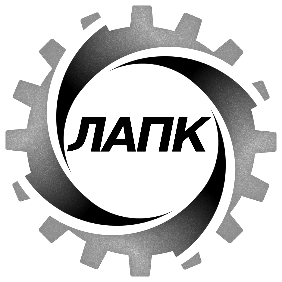 УТВЕРЖДАЮДиректор ГПОАУ ЯОЛюбимского аграрно-политехнического колледжа_________А.В. Дмитриев            «____»________2023                РАССМОТРЕНАНа педагогическом советеПротокол от 27.12.23 № 5Код компетенцииФормулировкакомпетенцииЗнания, умения ОК 01Выбирать способы решения задач профессиональной деятельности применительно к различным контекстамУмения: распознавать задачу и/или проблему в профессиональном и/или социальном контексте; анализировать задачу и/или проблему и выделять её составные части; определять этапы решения задачи; выявлять и эффективно искать информацию, необходимую для решения задачи и/или проблемы; составлять план действия; определять необходимые ресурсы;владеть актуальными методами работы в профессиональной и смежных сферах; реализовывать составленный план; оценивать результат и последствия своих действий (самостоятельно или с помощью наставника)ОК 01Выбирать способы решения задач профессиональной деятельности применительно к различным контекстамЗнания:	актуальный	профессиональный	исоциальный контекст, в котором приходится работать и жить; основные источники информации и ресурсы для решения задач и проблем в профессиональном и/или социальном контексте;алгоритмы выполнения работ в профессиональной и смежных	областях;	методы	работы	впрофессиональной и смежных сферах; структуру плана для решения задач; порядок оценки результатов решения задач профессиональной деятельностиОК 02Осуществлять поиск, анализ и интерпретацию информации, необходимой для выполнения задач профессиональной деятельностиУмения: определять задачи для поиска информации; определять необходимые источники информации; планировать процесс поиска; структурировать получаемую информацию; выделять наиболее значимое в перечне информации; оценивать практическую значимость результатов поиска; оформлять результаты поискаЗнания: номенклатура информационных источников, применяемых в профессиональной деятельности; приемы структурирования информации; формат оформления результатов поиска информацииОК 03Планировать и реализовывать собственное профессиональное и личностное развитиеУмения: определять актуальность нормативноправовой документации в профессиональной деятельности; применять современную научную профессиональную терминологию; определять и выстраивать траектории профессионального развития и самообразованияОК 03Планировать и реализовывать собственное профессиональное и личностное развитиеЗнания: содержание актуальной нормативноправовой документации; современная научная и профессиональная терминология;	возможныетраектории	профессионального	развития	исамообразованияОК 04Работать в коллективе и команде, эффективно взаимодействовать с коллегами, руководством, клиентамиУмения:	организовывать работу коллектива икоманды;	взаимодействовать	с	коллегами,руководством, клиентами в ходе профессиональной деятельностиОК 04Работать в коллективе и команде, эффективно взаимодействовать с коллегами, руководством, клиентамиЗнания: психологические основы деятельности коллектива, психологические особенности личности; основы проектной деятельностиОК 05Осуществлять устную и письменную коммуникацию на государственном языке Российской Федерации с учетом особенностей социального и культурного контекстаУмения: грамотно излагать свои мысли и оформлять документы по профессиональной тематике на государственном языке, проявлять толерантность в рабочем коллективеОК 05Осуществлять устную и письменную коммуникацию на государственном языке Российской Федерации с учетом особенностей социального и культурного контекстаЗнания: особенности социального и культурного контекста; правила оформления документов и построения устных сообщенийОК 06Проявлять гражданско- патриотическую позицию, демонстрировать осознанное поведение на основе традиционных общечеловеческих ценностей, применять стандарты антикоррупционного поведенияУмения: описывать значимость своей специальности; применять стандарты антикоррупционного поведенияОК 06Проявлять гражданско- патриотическую позицию, демонстрировать осознанное поведение на основе традиционных общечеловеческих ценностей, применять стандарты антикоррупционного поведенияЗнания:	сущность	гражданско-патриотическойпозиции, общечеловеческих ценностей; значимость профессиональной деятельности по специальности; стандарты	антикоррупционного	поведения	ипоследствия его нарушенияОК 07Содействовать сохранению окружающей среды, ресурсосбережению,эффективно действовать вчрезвычайных ситуацияхУмения:	соблюдать	нормы	экологическойбезопасности;	определять	направленияресурсосбережения в рамках профессиональной деятельности по специальности.ОК 07Содействовать сохранению окружающей среды, ресурсосбережению,эффективно действовать вчрезвычайных ситуацияхЗнания: правила экологической безопасности при ведении профессиональной деятельности; основные ресурсы, задействованные в профессиональной деятельности; пути обеспечения ресурсосбереженияОК 08Использовать средства	физическойкультуры для сохранения и укрепления здоровья в процессе профессиональной деятельности и поддержания необходимого уровня физической подготовленностиУмения:	использовать	физкультурнооздоровительную деятельность для укрепления здоровья,	достижения	жизненных	ипрофессиональных целей; применять рациональные приемы двигательных функций в профессиональной деятельности;	пользоваться	средствамипрофилактики перенапряжения, характерными для данной специальностиОК 08Использовать средства	физическойкультуры для сохранения и укрепления здоровья в процессе профессиональной деятельности и поддержания необходимого уровня физической подготовленностиЗнания:	роль	физической	культуры	вобщекультурном, профессиональном и социальном развитии человека; основы здорового образа жизни; условия профессиональной деятельности и зоны риска физического здоровья для специальности; средства профилактики перенапряженияОК 09Использовать информационные технологии в профессиональной деятельностиУмения: применять средства информационных технологий для решения профессиональных задач; использовать современное программное обеспечениеОК 09Использовать информационные технологии в профессиональной деятельностиЗнания: современные средства и устройства информатизации; порядок их применения и программное обеспечение в профессиональной деятельностиОК 10Пользоваться профессиональной документацией на государственном и иностранных языкахУмения:	понимать	общий	смысл	четкопроизнесенных высказываний на известные темы (профессиональные и бытовые), понимать тексты на базовые профессиональные темы; участвовать в диалогах на знакомые общие и профессиональные темы; строить простые высказывания о себе и о своей профессиональной	деятельности;	краткообосновывать и объяснять свои действия (текущие и планируемые); писать простые связные сообщения на знакомые или интересующие профессиональные темыЗнания: правила построения простых и сложных предложений на профессиональные темы; основные общеупотребительные	глаголы	(бытовая	ипрофессиональная лексика); лексический минимум, относящийся к описанию предметов, средств и процессов	профессиональной	деятельности;особенности произношения; правила чтения текстов профессиональной направленностиОК 11Использовать знания по финансовой грамотности, планировать предпринимательску ю деятельность в профессиональной сфереУмения:	выявлять достоинства и недостаткикоммерческой идеи; презентовать идеи открытия собственного дела в профессиональной деятельности; оформлять бизнес-план; рассчитывать размеры выплат по процентным ставкам кредитования; определять	инвестиционную	привлекательностькоммерческих идей в рамках профессиональной деятельности; презентовать бизнес-идею; определять источники финансированияОК 11Использовать знания по финансовой грамотности, планировать предпринимательску ю деятельность в профессиональной сфереЗнания: основы предпринимательской деятельности; основы финансовой грамотности; правила разработки бизнес-планов; порядок выстраивания презентации; кредитные банковские продуктыОсновные виды деятельностиКод и наименование компетенцииПоказатели освоения компетенции6Проведение ветеринарносанитарных	изоогигиенических мероприятий:ПК 1.1. Контроль санитарного и зоогигиени- ческого состояния объектов животноводства и кормов.Практический опыт:контроле санитарных и зоогигиенических параметров в животноводческих и птицеводческих помещениях;проверке санитарного состояния пастбищ и мест водопоя животных;контроле санитарных показателей различных видов кормов для животных;отборе материала для лабораторных исследований;проверке средств для транспортировки животных на предмет соответствия ветеринарно-санитарным правилам;оформлении результатов контроля; осуществлении контроля соблюдения правил использования средств;индивидуальной защиты и гигиениче-Умения:- определять органолептически, визуально и по показателям отклонения от нормы зоогигиенических параметров на объектах животноводства;-использовать метрологическое оборудование для определения показателей микроклимата;-использовать средства индивидуальной защиты работниками животноводческих объектов.Знания:-нормативные зоогигиенические и ветеринарно-санитарные показатели в животноводстве;-ветеринарно-санитарные и зоогигиени- ческие требования к условиям содержания и кормления животных;-правила отбора проб кормов, смывов, материалов для лабораторных исследований.ПК 1.2. Проведение ветеринарно-санитарных мероприятий для предупреждения возникновения болезней животных.Практический опыт:-проведении дезинфекции животноводческих и птицеводческих помещений, мест временного содержания животных и птицы, оборудования, инвентаря и агрегатов, используемых в животноводстве и птицеводстве;-дезинсекции и дератизации животноводческих и птицеводческих объектов; -утилизации трупов животных, биологических отходов и ветеринарных препаратов;-стерилизации ветеринарного инструментария;-подготовке средств для выполнения ветеринарно-санитарных мероприятий и соответствующего инструментария в зависимости от условий микроклимата и условий среды;-предубойном осмотре животных и по- слеубойном ветеринарно-санитарном осмотре туш и органов животных.ПК 1.2. Проведение ветеринарно-санитарных мероприятий для предупреждения возникновения болезней животных.Умения:-использовать оборудование, предназначенное для санации животноводческих помещений;-пользоваться техническими средствамии методами для проведения стерилизации;-готовить рабочие растворы средств проведения	ветеринарно-санитарныхмероприятий согласно инструкциям и наставлениям с соблюдением правил безопасности;-применять нормативные требования в области ветеринарии;-интерпретировать результаты пред- убойного осмотра животных и после- убойного ветеринарно-санитарного осмотра туш и органов животныхЗнания:-методы дезинфекции, дезинсекции и дератизации объектов животноводства;-методы стерилизации ветеринарного инструментария;-правила сбора и утилизации трупов животных и биологических отходов;-правила утилизации ветеринарных препаратов;-методы проведения исследований биологического материала, продуктов и сырья животного и растительного происхождения с целью предупреждения возникновения болезней;-методы предубойного осмотра животных и послеубойного ветеринарносанитарного осмотра туш и органов животных;-нормативные акты в области ветеринарии;требования охраны труда.ПК 1.3. Проведение ветеринарно-санитарных мероприятий в условиях специализированных животноводческих хозяйств.Практический опыт:-контроле санитарных и зоогигиениче- ских параметров в условиях специализированных животноводческих и птицеводческих помещениях;-проверке санитарного состояния пастбищ и мест водопоя животных в условиях специализированных животноводческих хозяйств;-контроле санитарных показателей различных видов кормов для животных в условиях специализированных животноводческих хозяйств;-отборе материала для лабораторных исследований;-проверке средств для транспортировкиживотных на предмет соответствия ветеринарно-санитарным правилам в условиях специализированных животноводческих хозяйств;-оформлении результатов контроля в условиях специализированных животноводческих хозяйств;-осуществлении контроля соблюдения правил использования средств в условиях специализированных животноводческих хозяйств;-индивидуальной защиты и гигиенических норм работниками, занятыми в условиях специализированных животноводческих хозяйств;-проведении дезинфекции животноводческих и птицеводческих помещений, мест временного содержания животных и птицы, оборудования, инвентаря и агрегатов, используемых в условиях специализированных животноводческих и птицеводческих хозяйств;-дезинсекции и дератизации в условиях специализированных животноводческих и птицеводческих хозяйств;-утилизации трупов животных, биологических отходов и ветеринарных препаратов в условиях специализированных животноводческих хозяйств;-стерилизации ветеринарного инструментария;-подготовке средств для выполнения ветеринарно-санитарных мероприятий и соответствующего инструментария в зависимости от условий микроклимата и условий среды в условиях специализированных животноводческих и птицеводческих хозяйств;-предубойном осмотре животных и по- слеубойном ветеринарно-санитарном осмотре туш и органов животных в условиях специализированных животноводческих хозяйств.Умения:-определять органолептические, визуально и по показателям отклонения от нормы зоогигиенических параметров на объектах в условиях специализированных животноводческих хозяйств; -использовать метрологическое обору-дование для определения показателей микроклимата в условиях специализированных животноводческих хозяйств; -использовать средства индивидуальной защиты работниками в условиях специализированных животноводческих хозяйств;-использовать оборудование, предназначенное для санации животноводческих помещений в условиях специализированных животноводческих хозяйств -пользоваться техническими средствами и методами для проведения стерилизации в условиях специализированных животноводческих хозяйств;-готовить рабочие растворы средств проведения ветеринарно-санитарных мероприятий согласно инструкциям и наставлениям с соблюдением правил безопасности в условиях специализированных животноводческих хозяйств; -применять нормативные требования в области ветеринарии в условиях специализированных животноводческих хозяйств;-интерпретировать результаты пред- убойного осмотра животных и после- убойного ветеринарно-санитарного осмотра туш и органов животных в условиях специализированных животноводческих хозяйств.Знания:-нормативные зоогигиенические и ветеринарно-санитарные показатели в условиях специализированных животноводческих хозяйств;-ветеринарно-санитарные и зоогигиени- ческие требования к условиям содержания и кормления животных в условиях специализированных животноводческих хозяйств;-правила отбора проб кормов, смывов, материалов для лабораторных исследований в условиях специализированных животноводческих хозяйств;-методы дезинфекции, дезинсекции и дератизации объектов животноводства в условиях специализированных животноводческих хозяйств;-методы стерилизации ветеринарногоинструментария в условиях специализированных животноводческих хозяйств; -правила сбора и утилизации трупов животных и биологических отходов в условиях специализированных животноводческих хозяйств;-правила утилизации ветеринарных препаратов в условиях специализированных животноводческих хозяйств;-методы проведения исследований биологического материала, продуктов и сырья животного и растительного происхождения с целью предупреждения возникновения болезней в условиях специализированных животноводческих хозяйств;-методы предубойного осмотра животных и послеубойного ветеринарносанитарного осмотра туш и органов животных в условиях специализированных животноводческих хозяйств; -нормативные акты в области ветеринарии в условиях специализированных животноводческих хозяйств;требования охраны труда в условиях специализированных животноводческих хозяйств.Проведение профилактических, диагностических и лечебных мероприятий:ПК 2.1. Предупреждение заболеваний животных, проведение санитарно- просветительской деятельностиПрактический опыт:Проведении иммунизации животных;Отборе проб биологического материала от животных, кормов и воды, их упаковка и подготовка для исследований;Постановке аллергических проб у животных;Проведении противопаразитарных обработок;Оценке рационов кормления животных;Ведении ветеринарной отчетности и учета в установленных формахПроведение профилактических, диагностических и лечебных мероприятий:ПК 2.1. Предупреждение заболеваний животных, проведение санитарно- просветительской деятельностиУмения:Готовить к использованию биопрепараты в соответствии с инструкциями по их применению;Пользоваться техникой постановки аллергических проб;Пользоваться техникой введения биопрепаратов;Готовить средства для дезинфекции;Производить оценку рациона кормления для животных различных видовгические средства;Вскрывать трупы животных;Анализировать и интерпретировать результаты диагностических и терапевтических манипуляций;Подбирать инструментарий и лекарственные средства для проведения диагностики и терапии животныхЗнания:Анатомо-топографические характеристики организма животных с учетом видовых особенностей;Нормативные данные физиологических показателей у животных;Морфологические и биологические характеристики возбудителей инфекционных и инвазионных заболеваний животных;Методы диагностики и лечения животных;Фармакологические свойства основных групп ветеринарных препаратов;Правила хранения и использования лекарственных средств ветеринарного назначения;Правила применения диагностических препаратов;Методы кастрации животных и родовспоможения животным;Основы механизмов развития и течения заболеваний у животных различной этиологии;Правила асептики и антисептики;Критерии оценки эффективности терапии животных;Правила ветеринарного документооборота;Требования охраны трудаПК 2.3. Выполнение лечебно-диагностических ветеринарных мероприятий в условиях специализированных животноводческих хозяйствПрактический опыт:Подготовке животных к проведению диагностических и терапевтических манипуляций в условиях специализированных животноводческих хозяйств;Проведении общего обследования животных в условиях специализированных животноводческих хозяйств;Проведении инструментального обследования животных в условиях специализированных животноводческих хозяйств;Проведении диспансеризации живот-ных в условиях специализированных животноводческих хозяйств;Установлении клинического диагноза по результатам проведенных диагностических мероприятий в условиях специализированных животноводческих хозяйств;Проведении терапии животных в условиях специализированных животноводческих хозяйств;Произведении акушерской помощи животным по родовспоможению в условиях специализированных животноводческих хозяйств;Выполнении кастрации животных и косметических хирургических операций в условиях специализированных животноводческих хозяйств;Выполнении патологоанатомического вскрытия трупов животных в условиях специализированных животноводческих хозяйств;Оценке эффективности индивидуальной и групповой терапии у животных в условиях специализированных животноводческих хозяйств;Оформлении результатов выполнения диагностических и терапевтических манипуляций в условиях специализированных животноводческих хозяйствУмения:Определять клиническое состояние животных общими и инструментальными методами в условиях специализированных животноводческих хозяйств;Пользоваться ветеринарной терапевтической техникой в условиях специализированных животноводческих хозяйств;Использовать терапевтический и диагностический ветеринарный инструментарий в условиях специализированных животноводческих хозяйств;Применять ветеринарные фармакологические средства в условиях специализированных животноводческих хозяйств;Вскрывать трупы животных в условиях специализированных животноводческих хозяйств;Анализировать и интерпретировать результаты диагностических и терапевти-ческих манипуляций в условиях специализированных животноводческих хозяйств;- Подбирать инструментарий и лекарственные средства для проведения диагностики и терапии животных в условиях специализированных животноводческих хозяйствЗнания:Анатомо-топографические характеристики организма животных с учетом видовых особенностей в условиях специализированных животноводческих хозяйств;Нормативные данные физиологических показателей у животных в условиях специализированных животноводческих хозяйств;Морфологические и биологические характеристики возбудителей инфекционных и инвазионных заболеваний животных в условиях специализированных животноводческих хозяйств;Методы диагностики и лечения животных в условиях специализированных животноводческих хозяйств;Фармакологические свойства основных групп ветеринарных препаратов в условиях специализированных животноводческих хозяйств;-Правила хранения и использования лекарственных средств ветеринарного назначения в условиях специализированных животноводческих хозяйств;-Правила применения диагностических препаратов в условиях специализированных животноводческих хозяйств;Методы кастрации животных и родовспоможения животным в условиях специализированных животноводческих хозяйств;Основы механизмов развития и течения заболеваний у животных различной этиологии в условиях специализированных животноводческих хозяйств;Правила асептики и антисептики в условиях специализированных животноводческих хозяйств;- Критерии оценки эффективности терапии животных в условиях специализиро-ванных животноводческих хозяйств;Правила ветеринарного документооборота в условиях специализированных животноводческих хозяйств;Требования охраны труда в условиях специализированных животноводческих хозяйств.ИндексНаименованиеВсего:В форме практической подготовкиОбъем образовательной программы в академических часахОбъем образовательной программы в академических часахОбъем образовательной программы в академических часахОбъем образовательной программы в академических часахОбъем образовательной программы в академических часахОбъем образовательной программы в академических часахОбъем образовательной программы в академических часахРекомендуемый курс обученияИндексНаименованиеВсего:В форме практической подготовкиРабота обучающихся во взаимодействии с преподавателемРабота обучающихся во взаимодействии с преподавателемРабота обучающихся во взаимодействии с преподавателемРабота обучающихся во взаимодействии с преподавателемРабота обучающихся во взаимодействии с преподавателемРабота обучающихся во взаимодействии с преподавателемСамостоятельная работаРекомендуемый курс обученияИндексНаименованиеВсего:В форме практической подготовкиЗанятия по дисциплинам иЗанятия по дисциплинам иЗанятия по дисциплинам иЗанятия по дисциплинам иЗанятия по дисциплинам иПрактикиСамостоятельная работаРекомендуемый курс обученияИндексНаименованиеВсего:В форме практической подготовкиПромежуточная ат-тестация |Всего по УД/МДКВ т.ч. лабораторнопрактические работыКурсовой проект (работа)ПрактикиСамостоятельная работаРекомендуемый курс обучения12345678910Обязательная часть образовательной про-граммыОбязательная часть образовательной про-граммы3168175872721014170220576ОГСЭ.00Общий гуманитарный и социально-экономический цикл468332468332*ОГСЭ.01Основы философии4848*1ОГСЭ.02История России4848*1ОГСЭ.03Иностранный язык в профессиональной деятельности172172172172*1-3ОГСЭ.04Физическая культура160160160160*1-3ОГСЭ 05Психология общения4040*3ЕН.00Математический и общий естественнонаучный цикл1447414474*ЕН.01Химия54245424*1ЕН.02Информатика54445444*1ЕН.03Экологические основы приро-366366*1ИндексНаименованиеВсего:В форме практической подготовкиОбъем образовательной программы в академических часахОбъем образовательной программы в академических часахОбъем образовательной программы в академических часахОбъем образовательной программы в академических часахОбъем образовательной программы в академических часахОбъем образовательной программы в академических часахОбъем образовательной программы в академических часахРекомендуемый курс обученияИндексНаименованиеВсего:В форме практической подготовкиРабота обучающихся во взаимодействии с преподавателемРабота обучающихся во взаимодействии с преподавателемРабота обучающихся во взаимодействии с преподавателемРабота обучающихся во взаимодействии с преподавателемРабота обучающихся во взаимодействии с преподавателемРабота обучающихся во взаимодействии с преподавателемСамостоятельная работаРекомендуемый курс обученияИндексНаименованиеВсего:В форме практической подготовкиЗанятия по дисциплинам иЗанятия по дисциплинам иЗанятия по дисциплинам иЗанятия по дисциплинам иЗанятия по дисциплинам иПрактикиСамостоятельная работаРекомендуемый курс обученияИндексНаименованиеВсего:В форме практической подготовкиПромежуточная ат-тестация |Всего по УД/МДКВ т.ч. лабораторнопрактические работыКурсовой проект (работа)ПрактикиСамостоятельная работаРекомендуемый курс обучения12345678910допользованияОП.00Общепрофессиональный цикл612306612306ОП. 01Анатомия и физиология животных1507015070*1ОП. 02Латинский язык в ветеринарии40404040*1ОП. 03Основы микробиологии40104010*1ОП. 04Ветеринарная фармакология1046010460*1ОП. 05Информационные технологии в профессиональной деятельности56305630*3ОП. 06Правовые основы профессиональной деятельности48124812*3ОП. 07Метрология, стандартизация и подтверждение качества328328*3ОП. 08Основы экономики, менеджмента и маркетинга40204020*3ОП. 09Охрана труда348348*3ОП.10Безопасность жизнедеятельности68486848*2ОП.11Эффективное поведение на рынке труда322332233П.00Профессиональный цикл1728115472721080522576ПМ. 01Проведение	ветеринарно-санитарных и зоогигиенических мероприятий490318346174144*МДК.01.01Контроль санитарного и зооги- гиенического состояния объектов животноводства и кормов1085410854*1, 2МДК.01.02Проведение	ветеринарно-санитарных мероприятий для предупреждения возникновения болезней животных238120238120*2, 3УП. 01.Учебная практика727272*2,3ИндексНаименованиеВсего:В форме практической подготовкиОбъем образовательной программы в академических часахОбъем образовательной программы в академических часахОбъем образовательной программы в академических часахОбъем образовательной программы в академических часахОбъем образовательной программы в академических часахОбъем образовательной программы в академических часахОбъем образовательной программы в академических часахРекомендуемый курс обученияИндексНаименованиеВсего:В форме практической подготовкиРабота обучающихся во взаимодействии с преподавателемРабота обучающихся во взаимодействии с преподавателемРабота обучающихся во взаимодействии с преподавателемРабота обучающихся во взаимодействии с преподавателемРабота обучающихся во взаимодействии с преподавателемРабота обучающихся во взаимодействии с преподавателемСамостоятельная работаРекомендуемый курс обученияИндексНаименованиеВсего:В форме практической подготовкиЗанятия по дисциплинам иЗанятия по дисциплинам иЗанятия по дисциплинам иЗанятия по дисциплинам иЗанятия по дисциплинам иПрактикиСамостоятельная работаРекомендуемый курс обученияИндексНаименованиеВсего:В форме практической подготовкиПромежуточная ат-тестация |Всего по УД/МДКВ т.ч. лабораторнопрактические работыКурсовой проект (работа)ПрактикиСамостоятельная работаРекомендуемый курс обучения12345678910ПП. 01.Производственнаяпрактика727272*3ПМ. 02Проведение профилактических, диагностических и лечебных мероприятий73044858628420144*МДК.02.01Предупреждение заболеваний животных, проведение санитарно-просветительской деятельности270134270134*2, 3МДК.02.02Выполнение лечебнодиагностических ветеринарных манипуляций31617031615020*2, 3УП. 02Учебная практика727272*2, 3ПП. 02.Производственная практика727272*3ПМ. 03Выполнение работ по профессии рабочего, должности служащего:  15808 «Оператор по ветеринарной обработке животных»296244148100144*МДК.03.01Технология профилактики, диагностики и лечения заболеваний сельскохозяйственных животных148100148100*1, 2УП. 03.Учебная практика727272*1ПП. 03.Производственная практика727272*2ПДП.00Преддипломная практика1441441443ПА.00Промежуточная аттестация7272722, 3ИндексНаименованиеВсего:В форме практической подготовкиОбъем образовательной программы в академических часахОбъем образовательной программы в академических часахОбъем образовательной программы в академических часахОбъем образовательной программы в академических часахОбъем образовательной программы в академических часахОбъем образовательной программы в академических часахОбъем образовательной программы в академических часахРекомендуемый курс обученияИндексНаименованиеВсего:В форме практической подготовкиРабота обучающихся во взаимодействии с преподавателемРабота обучающихся во взаимодействии с преподавателемРабота обучающихся во взаимодействии с преподавателемРабота обучающихся во взаимодействии с преподавателемРабота обучающихся во взаимодействии с преподавателемРабота обучающихся во взаимодействии с преподавателемСамостоятельная работа8Рекомендуемый курс обученияИндексНаименованиеВсего:В форме практической подготовкиЗанятия по дисциплинам иЗанятия по дисциплинам иЗанятия по дисциплинам иЗанятия по дисциплинам иЗанятия по дисциплинам иПрактикиСамостоятельная работа8Рекомендуемый курс обученияИндексНаименованиеВсего:В форме практической подготовкиПромежуточная ат-тестация |Всего по УД/МДКВ т.ч. лабораторнопрактические работыКурсовой проект (работа)ПрактикиСамостоятельная работа8Рекомендуемый курс обучения12345678910Вариативная часть образовательной программыВариативная часть образовательной программы1296ГИА.00Государственная итоговая аттестация, включающая демонстрационный экзамен21636Итого:446418662304127020576КурсысентябрьсентябрьсентябрьсентябрьсентябрьоктябрьоктябрьоктябрьоктябрьноябрьноябрьноябрьноябрьдекабрьдекабрьдекабрьдекабрьдекабрьянварьянварьянварьянварьфевральфевральфевральфевральмартмартмартмартмартапрельапрельапрельапрельмаймаймаймайиюньиюньиюньиюньиюньиюльиюльиюльиюльавгуставгуставгуставгустКурсы1-78-1415-2122-2829-56-1213-1920-2627-23-910-1617-2324-301-78-1415-2122-2829-45-1112-1819-2526-12-89-1516-2223-12-89-1516-2223-2930-56-1213-1920-2627-34-1011-1718-2425-311-78-1415-2122-2829-56-1213-1920-2627-23-910-1617-2324-3112345678910111213141516171234567891011121314151617181920212223242526272829303132331ТТТТТТТТТТТТТТТТТККТТТТТТТТТТТТТТТТТТТТТТТТККККККККК2ТПТПТПТПТПТПТПТПТПТПТПТПТПТПТПТПТПККТПТПТПТПТПТПТПТПТПТПТПТПТПТПТПТПТПТПРРРРЭЭЭКККККККК3ТПТПТПТПТПТПТПТПТПТПТПТПТПТПТПТПТПККТПТПТПТПТПТПТПТПТПРРРЭЭППППППППГИАГИАГИАГИАГИАГИА ТПучебная практика с теоретическим обучениемППпреддипломная практикаКканикулыТтеоретическое обучениеРПроизводственная практикаЭпромежуточная аттестацияГИАгосударственная (итоговая) аттестацияКурсы Обучение по дисциплинам и междисциплинарным курсамУчебная практикаПроизводственная практикаПроизводственная практикаПромежуточная аттестацияГосударственная (итоговая) аттестацияКаникулыВсего (по курсам)Курсы Обучение по дисциплинам и междисциплинарным курсамУчебная практикапо профилю специальностипреддипломная практикаПромежуточная аттестацияГосударственная (итоговая) аттестацияКаникулыВсего (по курсам)1 курс410000011522 курс287403010523 курс2153426243ИТОГО9012745623147КодНаименование общих компетенцийОК 1.Выбирать способы решения задач профессиональной деятельности, применительно к различным контекстам.ОК 2.Осуществлять поиск, анализ и интерпретацию информации, необходимой для выполнения задач профессиональной деятельности.ОК 3.Планировать и реализовывать собственное профессиональное и личностное развитие.ОК 4.Работать в коллективе и команде, эффективно взаимодействовать с коллегами, руководством.ОК 5.Осуществлять устную и письменную коммуникацию на государственном языке Российской Федерации с учетом особенностей социального и культурного контекста.ОК 7.Содействовать сохранению окружающей среды, ресурсосбережению, эффективно действовать в чрезвычайных ситуациях.ОК 9.Использовать информационные технологии в профессиональной деятельностиОК10.Пользоваться профессиональной документацией на государственном и иностранном языках.КодНаименование видов деятельности и профессиональных компетенцийВД 1Проведение ветеринарно- санитарных и зоогигиенических мероприятийПК1.1Контроль санитарного и зоогигиенического состояния объектов животноводства и корма.ПК1.2Проведения ветеринарно-санитарных мероприятий для предупреждения возникновения болезней животных.ПК1.3Проведение ветеринарно-санитарных мероприятий в условиях специализированных животноводческих хозяйств.Иметь практический опытконтроле санитарных и зоогигиенических параметров в животноводческих и птицеводческих помещениях;проверке санитарного состояния пастбищ и мест водопоя животных;контроле санитарных показателей различных видов кормов для животных;отборе материала для лабораторных исследований;проверке средств для транспортировки животных на предмет соответствия ветеринарно-санитарным правилам;оформлении результатов контроля;осуществлении контроля соблюдения правил использования средств индивидуальной защиты и гигиенических норм работниками, занятыми в животноводстве;проведении дезинфекции животноводческих и птицеводческих помещений, мест временного содержания животных и птицы, оборудования, инвентаря и агрегатов, используемых в животноводстве и птицеводстве;дезинсекции и дератизации животноводческих и птицеводческих объектов;утилизации трупов животных, биологических отходов и ветеринарных препаратов;стерилизации ветеринарного инструментария;подготовке средств для выполнения ветеринарно-санитарных мероприятий и соответствующего инструментария в зависимости от условий микроклимата и условий среды;предубойном осмотре животных и послеубойном ветеринарносанитарном осмотре туш и органов животных.уметьопределять органолептически, визуально и по показателям отклонения от нормы зоогигиенических параметров на объектах животноводства;использовать метрологическое оборудование для определения показателей микроклимата;использовать средства индивидуальной защиты работниками животноводческих объектов;использовать оборудование, предназначенное для санации животноводческих помещений;пользоваться техническими средствами и методами для проведения стерилизации;готовить рабочие растворы средств проведения ветеринарносанитарных мероприятий согласно инструкциям и наставлениям с соблюдением правил безопасности;применять нормативные требования в области ветеринарии;интерпретировать результаты предубойного осмотра животных и послеубойного ветеринарно-санитарного осмотра туш и органов животных;знатьнормативные зоогигиенические и ветеринарно-санитарные показатели в животноводстве;ветеринарно-санитарные и зоогигиенические требования к условиям содержания и кормления животных;правила отбора проб кормов, смывов, материалов для лабораторных исследований;методы дезинфекции, дезинсекции и дератизации объектов животноводства;методы стерилизации ветеринарного инструментария;правила сбора и утилизации трупов животных и биологических отходов;правила утилизации ветеринарных препаратов;методы проведения исследований биологического материала, продуктов и сырья животного и растительного происхождения с целью предупреждения возникновения болезней;методы предубойного осмотра животных и послеубойного ветеринарно-санитарного осмотра туш и органов животных;нормативные акты в области ветеринарии;требования охраны труда.Коды профессиональных компетенцийНаименования разделов профессионального модуляСуммарный объем нагруз- ки.час.В т. ч.. в форме практ. подготовкиОбъем профессионального модуля, ак. часОбъем профессионального модуля, ак. часОбъем профессионального модуля, ак. часОбъем профессионального модуля, ак. часОбъем профессионального модуля, ак. часОбъем профессионального модуля, ак. часОбъем профессионального модуля, ак. часОбъем профессионального модуля, ак. часКоды профессиональных компетенцийНаименования разделов профессионального модуляСуммарный объем нагруз- ки.час.В т. ч.. в форме практ. подготовкиРабота обучающихся во взаимодействии с преподавателемРабота обучающихся во взаимодействии с преподавателемРабота обучающихся во взаимодействии с преподавателемРабота обучающихся во взаимодействии с преподавателемРабота обучающихся во взаимодействии с преподавателемРабота обучающихся во взаимодействии с преподавателемРабота обучающихся во взаимодействии с преподавателемСамостоятельная работаКоды профессиональных компетенцийНаименования разделов профессионального модуляСуммарный объем нагруз- ки.час.В т. ч.. в форме практ. подготовкиОбучение по МДКОбучение по МДКОбучение по МДКОбучение по МДКПрактикиПрактикиКон- сульта- цииСамостоятельная работаКоды профессиональных компетенцийНаименования разделов профессионального модуляСуммарный объем нагруз- ки.час.В т. ч.. в форме практ. подготовкиВсегоВ том числеВ том числеВ том числеПрактикиПрактикиКон- сульта- цииСамостоятельная работаКоды профессиональных компетенцийНаименования разделов профессионального модуляСуммарный объем нагруз- ки.час.В т. ч.. в форме практ. подготовкиВсегоПромежут. аттест.Лабо- рат.ипрак т.ЗанятияКурсовых ра- бот(проек тов)УчебнаяПроиз- вод- ствен- наяКон- сульта- цииСамостоятельная работа123456789101112ПК 1.1, 1.2, 1.3ОК 1,2,3,4,5,7,9,10Раздел 1 Проведение ветеринарно-санитарных и зоогигиениче- ских мероприятий490318346174-7272--Производственная практика (по профилю специальности), часов7272Промежуточная аттестацияЭкзамен по ПМXВсего4903183461747272Наименование разделов и тем профессионального модуля (ПМ), междисциплинарных курсов (МДК)Содержание учебного материала, лабораторные работы и практические занятия, самостоятельная учебная работа обучающихся, курсовая работа (проект)Содержание учебного материала, лабораторные работы и практические занятия, самостоятельная учебная работа обучающихся, курсовая работа (проект)Объем в часах1223Раздел 1 Проведение ветеринарно-санитарных и зоогигиенических мероприятийРаздел 1 Проведение ветеринарно-санитарных и зоогигиенических мероприятийРаздел 1 Проведение ветеринарно-санитарных и зоогигиенических мероприятий490МДК 01. Контроль санитарного и зоогигиенического состояния объектов животноводства и кормов.МДК 01. Контроль санитарного и зоогигиенического состояния объектов животноводства и кормов.МДК 01. Контроль санитарного и зоогигиенического состояния объектов животноводства и кормов.108Тема 1.1 Нормативные зоогигиенические и ветеринарно-санитарные показатели в животноводствеСодержаниеСодержание34Тема 1.1 Нормативные зоогигиенические и ветеринарно-санитарные показатели в животноводствеПрофилактика болезней, вызванных попаданием в организм с кормами возбудителей заразных болезней. Профилактика болезней, связанных с недоброкачественными кормами. Профилактика болезней связана с недоброкачественностью сочных кормов. Профилактика болезней, связанных с нарушением режима и техники кормления. Профилактика отравления животных ядовитыми и вредными растениями. Зоогигиенические требования при заготовке, хранении, транспортировке и использования кормов.12Тема 1.1 Нормативные зоогигиенические и ветеринарно-санитарные показатели в животноводствеВ том числе практических занятий и лабораторных работВ том числе практических занятий и лабораторных работ22Тема 1.1 Нормативные зоогигиенические и ветеринарно-санитарные показатели в животноводстве1Лабораторное занятие №1 «Определение качества кормов»2Тема 1.1 Нормативные зоогигиенические и ветеринарно-санитарные показатели в животноводстве2Практическое занятие № 1 «Отбор проб кормов и органолептический анализ корма»2Тема 1.1 Нормативные зоогигиенические и ветеринарно-санитарные показатели в животноводстве3Лабораторное занятие №2 «Проведение микробиологического анализа кормов»2Тема 1.1 Нормативные зоогигиенические и ветеринарно-санитарные показатели в животноводстве4Практическое занятие №2 «Оценка качества кормов и их питательная ценность»2Тема 1.1 Нормативные зоогигиенические и ветеринарно-санитарные показатели в животноводстве5Практическое занятие №3 «Расчёт запаса кормов для сельскохозяйственных животных»2Тема 1.1 Нормативные зоогигиенические и ветеринарно-санитарные показатели в животноводстве6Практическое занятие№4 «Проведение санитарно-гигиенической оценки содержания и кормления лошадей и крупного рогатого скота»4Тема 1.1 Нормативные зоогигиенические и ветеринарно-санитарные показатели в животноводстве7Практическое занятие №5 «Определение показателей микроклимата помещений содержания свиней и овец. Зоогигиенические требования к нормам кормления применяемы при кормлении свиней и овец»4Тема 1.1 Нормативные зоогигиенические и ветеринарно-санитарные показатели в животноводстве8Практическое занятие № 6 «Анализ гигиенических требований кормления кроликов, пушных зверей и сельскохозяйственной птицы»4Тема 1.2 Ветеринарно - санитарные и зоогигие- нические требования к условиям содержания и кормления животныхСодержание:Содержание:50Тема 1.2 Ветеринарно - санитарные и зоогигие- нические требования к условиям содержания и кормления животныхГигиена летнего содержания животных. Гигиена транспортируемых сельскохозяйственных животных и птицы. Зоогигиеническое обеспечение перевозки животных. Гигиена ухода за животными. Гигиена содержания крупного рогатого скота и ветеринарно- санитарные требования в скотоводстве. Системы и способы содержания крупного рогатого скота. Гигиена молочных коров и санитарные мероприятия при получении, хранении и транспортировки молока. Гигиена содержания племенных животных и выращивания молодняка. Гигиена откорма и нагула крупного рогатого скота. Гигиена содержания свиней и ветеринарно-санитарные требования в свиноводстве. Системы содержания свиней. Гигиена племенных животных и выращивания молодняка. Гигиена летнего содержания свиней. Гигиена содержания овец и ветеринарносанитарные требования в овцеводстве. Гигиена системы содержания молодняка и племенных овец. Гигиена содержания лошадей и ветеринарно-санитарные требования в коневодстве. Гигиена системы содержания лошадей. Гигиена сельскохозяйственной птицы и ветеринарносанитарные требования в птицеводстве. Гигиена систем содержания птицы. Гигиена содержания пушных зверей и кроликов.36Тема 1.2 Ветеринарно - санитарные и зоогигие- нические требования к условиям содержания и кормления животныхВ том числе практических занятий и лабораторных работВ том числе практических занятий и лабораторных работ14Тема 1.2 Ветеринарно - санитарные и зоогигие- нические требования к условиям содержания и кормления животных1Практическое занятие №7 «Проверка соблюдения зоогигиенических и технологических требований к помещениям для сельскохозяйственных животных»2Тема 1.2 Ветеринарно - санитарные и зоогигие- нические требования к условиям содержания и кормления животных2Практическое занятие №8 «Проверка зоогигиенического обеспечения летнего содержания сельскохозяйственных животных»2Тема 1.2 Ветеринарно - санитарные и зоогигие- нические требования к условиям содержания и кормления животных3Практическое занятие №9 «Проверка соблюдения норм условий зимнего и летнего содержания свиней разных половозрастных групп»4Тема 1.2 Ветеринарно - санитарные и зоогигие- нические требования к условиям содержания и кормления животных4Практическое занятие №10 «Соблюдения комплекса мероприятий по содержанию сельскохозяйственных животных и птицы»4Тема 1.2 Ветеринарно - санитарные и зоогигие- нические требования к условиям содержания и кормления животных5Практическое занятия №11 «Определение зоогигиенического состояния помещений летнего и зимнего содержания лошадей»2Тема 1.3 Зоогигиениче- ские требования к микроклимату животноводческих помещений.СодержаниеВетеринарно - санитарные и зоогигиенические требования к микроклимату животноводческиий и методики определения его основных параметров. Влияние физических, химических, биологических и механических животных.СодержаниеВетеринарно - санитарные и зоогигиенические требования к микроклимату животноводческиий и методики определения его основных параметров. Влияние физических, химических, биологических и механических животных.246Тема 1.3 Зоогигиениче- ские требования к микроклимату животноводческих помещений.В том числе практических занятий и лабораторных работВ том числе практических занятий и лабораторных работ18Тема 1.3 Зоогигиениче- ские требования к микроклимату животноводческих помещений.1Лабораторное занятие №3 «Исследования воздушной среды животноводческих помещений на2соответствие санитарно-гигиеническим показателям»2Практическое занятие № 12 «Определение показателей микроклимата в животноводческих зданиях и соответствия систем его обеспечения зоогигиеническим требованиям»23Практическое занятие №13 «Отбор проб воды из различных водоисточников для лабораторного анализа на наличие примесей»24Лабораторное занятие №4 «Определение органолептических и физических свойств воды, химических примесей коли-титра и коли-индекса»25Практическое занятие №14 «Расчёт среднесуточной нормы потребления воды для сельскохозяйственных животных»26Лабораторное занятие №5 «Исследования химического состава и биологических свойств почвы»27Практическое занятие № 15 «Определение соответствия систем удаления навоза и канализации ветеринарно-санитарным требованиям»28Практическое занятие № 16 «Расчёт параметров микроклимата в соответствии с нормами и требованиями к отоплению и вентиляции в помещениях»4Учебная практика:Определение доброкачественности корма при кормлении сельскохозяйственных животных.Отбор материала для лабораторного исследования.3 Проверка санитарного состояния пастбищ и мест водопоя животныхКонтроль санитарных и зоогигиенических параметров в животноводческих и птицеводческих помещениях в условиях специализированных животноводческих хозяйств.Проверка средств для транспортировки животных на предмет соответствия ветеринарно - санитарных правил.Контроль соблюдения правил использования средств индивидуальной защиты и гигиенических норм работниками, занятыми в животноводстве.Учебная практика:Определение доброкачественности корма при кормлении сельскохозяйственных животных.Отбор материала для лабораторного исследования.3 Проверка санитарного состояния пастбищ и мест водопоя животныхКонтроль санитарных и зоогигиенических параметров в животноводческих и птицеводческих помещениях в условиях специализированных животноводческих хозяйств.Проверка средств для транспортировки животных на предмет соответствия ветеринарно - санитарных правил.Контроль соблюдения правил использования средств индивидуальной защиты и гигиенических норм работниками, занятыми в животноводстве.Учебная практика:Определение доброкачественности корма при кормлении сельскохозяйственных животных.Отбор материала для лабораторного исследования.3 Проверка санитарного состояния пастбищ и мест водопоя животныхКонтроль санитарных и зоогигиенических параметров в животноводческих и птицеводческих помещениях в условиях специализированных животноводческих хозяйств.Проверка средств для транспортировки животных на предмет соответствия ветеринарно - санитарных правил.Контроль соблюдения правил использования средств индивидуальной защиты и гигиенических норм работниками, занятыми в животноводстве.36МДК 01.02. Проведение ветеринарно-санитарных мероприятий для предупреждения возникновения болезней животныхМДК 01.02. Проведение ветеринарно-санитарных мероприятий для предупреждения возникновения болезней животныхМДК 01.02. Проведение ветеринарно-санитарных мероприятий для предупреждения возникновения болезней животных238Тема 1.1 Понятие о здоровье и болезни. Мето-СодержаниеСодержание66дики профилактики снижения хозяйственной полноценности и болезней сельскохозяйственных животных.Учение о болезни и смерти. Общая этиология. Значение факторов внешней среды в возникновении болезней. Учение о патогенезе. Реактивность организма. Патология клетки и тканевого роста. Местные расстройства кровообращения. Расстройство терморегуляции. Лихорадка. Некроз. Атрофия. Дистрофия. Смерть, причины, виды. Гипертрофия и регенерация.Защитно- приспособительные процессы. Воспаление. Опухоли. Иммунология и иммунопатология. Патология сердечно - сосудистой системы, органов кроветворения и иммунной системы. Предубой- ный режим содержания животных. Оформление ветеринарной документации на перевозки животных и продукции.Учение о болезни и смерти. Общая этиология. Значение факторов внешней среды в возникновении болезней. Учение о патогенезе. Реактивность организма. Патология клетки и тканевого роста. Местные расстройства кровообращения. Расстройство терморегуляции. Лихорадка. Некроз. Атрофия. Дистрофия. Смерть, причины, виды. Гипертрофия и регенерация.Защитно- приспособительные процессы. Воспаление. Опухоли. Иммунология и иммунопатология. Патология сердечно - сосудистой системы, органов кроветворения и иммунной системы. Предубой- ный режим содержания животных. Оформление ветеринарной документации на перевозки животных и продукции.36дики профилактики снижения хозяйственной полноценности и болезней сельскохозяйственных животных.В том числе практических занятий и лабораторных работ30дики профилактики снижения хозяйственной полноценности и болезней сельскохозяйственных животных.1Практическое занятие №1 «Определение общего состояния у животных в зависимости от условий внешней среды»2дики профилактики снижения хозяйственной полноценности и болезней сельскохозяйственных животных.2Практическое занятие №2 «Определение видовой и возрастной реактивности животных»2дики профилактики снижения хозяйственной полноценности и болезней сельскохозяйственных животных.3Практическое занятие №3 «Воспроизведение видов гиперемий на ухе кролика»2дики профилактики снижения хозяйственной полноценности и болезней сельскохозяйственных животных.4Практическое занятие №4 «Видовая диагностика некрозов и атрофий на основе гистопрепаратам и рисункам»2дики профилактики снижения хозяйственной полноценности и болезней сельскохозяйственных животных.5Практическое занятие №5 «Рассмотрение дистрофии по гисто- и музейным препаратам»2дики профилактики снижения хозяйственной полноценности и болезней сельскохозяйственных животных.6Практическое занятие №6 «Взятие крови у животных разных видов для диагностического исследования»2дики профилактики снижения хозяйственной полноценности и болезней сельскохозяйственных животных.7Практическое занятие №7 «Получение сыворотки крови её консервирование, отправка в лабораторию. Оформление сопроводительного документа»2дики профилактики снижения хозяйственной полноценности и болезней сельскохозяйственных животных.8Практическое занятие № 8 «Взятие патологического материала и отправка в лабораторию для исследования. Оформление сопроводительного документа»2дики профилактики снижения хозяйственной полноценности и болезней сельскохозяйственных животных.9Практическое занятие № 9 «Анализ причинно-следственных связей между заболеваемостью животных и различными патогенными факторами»2дики профилактики снижения хозяйственной полноценности и болезней сельскохозяйственных животных.10Практическое занятие №10 «Выявление реактивности организма животного на действие аллергена, при наркозе»2дики профилактики снижения хозяйственной полноценности и болезней сельскохозяйственных животных.11Практическое занятие №11 «Изготовления гистологических препаратов»2дики профилактики снижения хозяйственной полноценности и болезней сельскохозяйственных животных.12Практическое занятие №12 «Приготовление мазков-отпечатков из патологически измененных органов и тканей с окраской метиленовой синью, по Грамму, Циль-Нильсену»2дики профилактики снижения хозяйственной полноценности и болезней сельскохозяйственных животных.13Практическое занятие №13 «Отбор проб, их упаковка, оформление сопроводительных документов, пересылка материала для бактериологического исследования в лабораторию»2дики профилактики снижения хозяйственной полноценности и болезней сельскохозяйственных животных.14Лабораторная работа№1 «Биохимическое исследование мяса»2дики профилактики снижения хозяйственной полноценности и болезней сельскохозяйственных животных.15Практическое занятие №14 «Рассмотрение нормативных актов в области ветеринарии»2Тема 1.2Предубойное содержание и убой животныхСодержаниеСодержание50Тема 1.2Предубойное содержание и убой животныхПорядок приема и сдачи животных (птицы) на боенские предприятия. Предубойный режим содержания животных. Подготовка к убою скота и птицы. Ветеринарно-санитарные правила допуска на убой больных и вакцинированных животных. Организация и методика послеубой- ного осмотра голов, туш и внутренних органов.18Тема 1.2Предубойное содержание и убой животныхВ том числе практических занятий и лабораторных работВ том числе практических занятий и лабораторных работ32Тема 1.2Предубойное содержание и убой животных1Практическое занятие №15 «Оформление ветеринарной документации на перевозку животных и продукции»4Тема 1.2Предубойное содержание и убой животных2Практическое занятие №16 «Проведение предубойного осмотра животных (птицы)»4Тема 1.2Предубойное содержание и убой животных3Практическое занятие №17 «Проведение качественной оценки голов туш и внутренних органов у различных видов животных»4Тема 1.2Предубойное содержание и убой животных4Практическое занятие №18 «Качественная оценка мяса вынужденно убитых животных»4Тема 1.2Предубойное содержание и убой животных5Практическое занятие №19 «Контроль за соблюдением порядка проведения вынужденного убоя животных и использования продуктов убоя.4Тема 1.2Предубойное содержание и убой животных6Практическое занятие №20 « Оценка продуктов убоя больных животных»4Тема 1.2Предубойное содержание и убой животных7Практическое занятие №21 «Определения видовой принадлежности мяса»4Тема 1.2Предубойное содержание и убой животных8Практическое занятие №22 «Обеззараживания туш и органов полученных при убое больных животных»4Тема 1.3. Методики профилактики хирургической инфекцииСодержаниеСодержание40Тема 1.3. Методики профилактики хирургической инфекцииАнтисептика, её виды и асептика. Понятие о хирургической инфекции. Анаэробная инфекция. Гнилостная инфекция. Сепсис. Специфическая инфекция. Хирургические заболевания, методы их лечения и профилактики. Способы применения холода, тепла и массажа при хирургических болезнях. Десмургия. Способы разъединения мягких тканей. Кровотечение и его остановка Обработка рук хирурга по способу Спасокукоцкого-Кочергина, Оливкова. Стерилизация инструментов, шовного и перевязочного материала. Фиксация животных. Обезболивание и обездвиживание животных.24Тема 1.3. Методики профилактики хирургической инфекцииВ том числе практических занятий и лабораторных работВ том числе практических занятий и лабораторных работ16Тема 1.3. Методики профилактики хирургической инфекции1Практическое занятие №23 «Стерилизация перевязочного материала, хирургического белья в автоклаве, утюжка, кипячение. Стерилизация шовного материала по способу Садовского»2Тема 1.3. Методики профилактики хирургической инфекции2Практическое занятие №24 «Обработка рук хирурга различными способами»23Практическое занятие №25 «Подготовка операционного поля для проведения операции, обработка его различными способами»24Практическое занятие №26 «Приготовление раствора, посуды и инструментов для наркоза»25Практическое занятие №27 «Проведение инъекций, вливаний, пункций»26Практическое занятие №28 «Фиксирование животных в стоячем и лежачем положении»27Практическое занятие №29 «Рассечение тканей, остановка кровотечения путем скручивания и перевязки сосудов, наложение и снятие различных видов швов»28Практическое занятие №30 «Проведение низкой сакральной (хвостовой) анестезии у различных видов животных»2Тема 1.4 Методики эпизоотологического обследования хозяйства и противоэпизоотических профилактических мероприятийСодержаниеСодержание82Тема 1.4 Методики эпизоотологического обследования хозяйства и противоэпизоотических профилактических мероприятийУчение об инфекции. Понятие об инфекции, инф. болезни, инф. процессе, отличие заразных болезней от незаразных, условия возникновения и развитие инфекционного процесса. Виды инфекций и формы инфицирования. Понятие об экзогенной, эндогенной, простой, смешанной и вторичной инфекциях. Бактериемия, пиемия. Иммунитет. Понятие об иммунитете, виды иммунитета. Практическое значение иммунитета для профилактики и диагностике инфекционных болезней. Основы биотехнологии. Производство вакцин, сывороток, бактериофагов, анатоксинов, и других биопрепаратов и применение их в ветеринарии. Эпизоотический процесс. Эпизоотическая цепь и её звенья. Форма проявления эпизоотического процесса и влияния различных факторов на его проявление и течение. Охрана территории Российской Федерации от заноса особо опасных инфекционных болезней животных. Методы ветеринарного надзора, его сущность и виды. Организация и содержание государственного ветеринарного надзора. Ветеринарная документация и правила ее оформления. Специальные противоэпизоотические мероприятия. Значение противоэпизоотических мероприятий. Особенности противоэпизоотической работы в животноводстве. Методы дезинфекции и ее виды. Определение понятия, задачи дезинфекции и ее роль в профилактике инфекционных заболеваний. Основные звенья эпизоотической цепи. Особенности эпизоотического процесса в условиях предприятий агропромышленного комплекса. Бактерицидное и бактериостатическое действие дезинфицирующих препаратов. Механическая очистка животноводческих помещений, выгульных площадок и территорий ферм. Особенности дезинфекции помещений для разных видов животных и птицы. Дезинфекция доильного оборудования, молочной посуды и инвентаря дезинфекция в присутствии животных; обеззараживание инкубационного яйца. Дезинфекция в пчеловодстве, кролиководстве, звероводстве. Особенности дезинфекции помещений для разных видов животных и птицы.40Дезинфекция доильного оборудования, молочной посуды и инвентаря дезинфекция в присутствии животных; обеззараживание инкубационного яйца. Дезинфекция в пчеловодстве, кролиководстве, звероводстве. Способы утилизации трупов животных и обеззараживание навоза. Общая характеристика физических, химических и биотермических методов. Роль синантропных грызунов в распространении инфекционных заболеваний животных. Меры борьбы с мышевидными грызунами на фермах. Методы дезинсекции. Средства и способы истребления насекомых. Механические, физические, биологические средства дезинсекции. Методы дератизации. Средства и способы истребления грызунов. Механические, физические, биологические средства дератизации. Формы их применения. Дератизация животноводческих помещений.В том числе практических занятий и лабораторных работВ том числе практических занятий и лабораторных работ421Практическое занятие №31 «Применение дезинфекционной аппаратуры, оборудования, техники; определение потребности в дезинфицирующих средствах, приготовление рабочих растворов дезинфицирующих средств и составление акта на дезинфекцию.42Практическое занятие №32 « Проведение эпизоотологического обследования хозяйства и составление акта обследования. Определение эффективности профилактических противоэпизоо- тических мероприятий243Практическое занятие №33 «Получение, применение, хранение диагностических биопрепаратов»44Практическое занятие №34 «Применение биопрепаратов, для специфической профилактики и лечения инфекционных болезней»25Практическое занятие №35 «Оформление акта о проведении профилактической иммунизации»26Практическое занятие №36 «Оформление ветеринарных документов о проведении мероприятий профилактических вакцинаций»27Практическое занятие №37 «Составление планов профилактических мероприятий для предупреждения хронических инфекционных болезней»48Практическое занятие №38 «Приготовление рабочих растворов для проведения ветеринарносанитарных мероприятий согласно инструкциям с соблюдением правил безопасности»49Практическое занятие №39 «Утилизация ветеринарных препаратов»210Практическое занятие №40 «Проведение диагностических аллергических исследований и оформление актов об их проведении»211Практическое занятие №41 «Проведение дезинфекции аэрозолями в присутствии животных»212Практическое занятие №42 «Обеззараживание спецодежды, предметов ухода за животными»213Практическое занятие №43 «Проведение эпизоотологического обследования животноводче-4ского объекта, оформление акта»ского объекта, оформление акта»14Лабораторная работа №2 «Приготовление мазков из материала патологического материала, их окраска, микроскопирование»215Лабораторная работа №3 «Микроскопия готовых мазков возбудителей инфекционных болезней»2Учебная практикаВиды работ:Утилизация трупов животных, биологических отходов и ветеринарных препаратовПредубойный осмотр животных и послеубойном ветеринарно-санитарном осмотре туш и органов животныхУчастие в проведении дезинфекции животноводческих и птицеводческих помещений, мест временного содержания животных и птицы, оборудования, инвентаря и агрегатов, используемых в специализированных животноводческих и птицеводческих хозяйствУчастие в дезинсекции и дератизации животноводческих и птицеводческих объектов в условиях специализированных животноводческих хозяйствСтерилизация ветеринарного инструментарияПодготовка средств для выполнения ветеринарно-санитарных мероприятий и соответствующего инструментария в зависимости от условий микроклимата и условий средыУчебная практикаВиды работ:Утилизация трупов животных, биологических отходов и ветеринарных препаратовПредубойный осмотр животных и послеубойном ветеринарно-санитарном осмотре туш и органов животныхУчастие в проведении дезинфекции животноводческих и птицеводческих помещений, мест временного содержания животных и птицы, оборудования, инвентаря и агрегатов, используемых в специализированных животноводческих и птицеводческих хозяйствУчастие в дезинсекции и дератизации животноводческих и птицеводческих объектов в условиях специализированных животноводческих хозяйствСтерилизация ветеринарного инструментарияПодготовка средств для выполнения ветеринарно-санитарных мероприятий и соответствующего инструментария в зависимости от условий микроклимата и условий средыУчебная практикаВиды работ:Утилизация трупов животных, биологических отходов и ветеринарных препаратовПредубойный осмотр животных и послеубойном ветеринарно-санитарном осмотре туш и органов животныхУчастие в проведении дезинфекции животноводческих и птицеводческих помещений, мест временного содержания животных и птицы, оборудования, инвентаря и агрегатов, используемых в специализированных животноводческих и птицеводческих хозяйствУчастие в дезинсекции и дератизации животноводческих и птицеводческих объектов в условиях специализированных животноводческих хозяйствСтерилизация ветеринарного инструментарияПодготовка средств для выполнения ветеринарно-санитарных мероприятий и соответствующего инструментария в зависимости от условий микроклимата и условий среды36Производственная практикаВиды работ:1.Определение параметров микроклимата животноводческих помещений в условиях специализированных животноводческих хозяйств.Создание оптимальных зоогигиенических условий по содержанию, кормлению и уходу за животнымиУчастие в проведении диспансеризации животныхОтбор материала для лабораторных исследованийУчастие в проведении дезинфекции, дезинсекции, дератизации в условиях специализированных животноводческих хозяйствУчастие в подготовке средств для выполнения ветеринарно-санитарных мероприятий и соответствующего инструментария в зависимости от условий микроклимата и условий средыУчастие в заполнении журнала регистрации больных животных, истории болезни и другой учётно-отчётной ветеринарной документацииПроведение диагностических исследований животных в условиях специализированных животноводческих хозяйствОформление сопроводительных документов на отправку материала в лабораторию для исследованияУчастие в организации и проведении ветеринарно-санитарных мероприятий условиях специализированных животноводческих хозяйствПроизводственная практикаВиды работ:1.Определение параметров микроклимата животноводческих помещений в условиях специализированных животноводческих хозяйств.Создание оптимальных зоогигиенических условий по содержанию, кормлению и уходу за животнымиУчастие в проведении диспансеризации животныхОтбор материала для лабораторных исследованийУчастие в проведении дезинфекции, дезинсекции, дератизации в условиях специализированных животноводческих хозяйствУчастие в подготовке средств для выполнения ветеринарно-санитарных мероприятий и соответствующего инструментария в зависимости от условий микроклимата и условий средыУчастие в заполнении журнала регистрации больных животных, истории болезни и другой учётно-отчётной ветеринарной документацииПроведение диагностических исследований животных в условиях специализированных животноводческих хозяйствОформление сопроводительных документов на отправку материала в лабораторию для исследованияУчастие в организации и проведении ветеринарно-санитарных мероприятий условиях специализированных животноводческих хозяйствПроизводственная практикаВиды работ:1.Определение параметров микроклимата животноводческих помещений в условиях специализированных животноводческих хозяйств.Создание оптимальных зоогигиенических условий по содержанию, кормлению и уходу за животнымиУчастие в проведении диспансеризации животныхОтбор материала для лабораторных исследованийУчастие в проведении дезинфекции, дезинсекции, дератизации в условиях специализированных животноводческих хозяйствУчастие в подготовке средств для выполнения ветеринарно-санитарных мероприятий и соответствующего инструментария в зависимости от условий микроклимата и условий средыУчастие в заполнении журнала регистрации больных животных, истории болезни и другой учётно-отчётной ветеринарной документацииПроведение диагностических исследований животных в условиях специализированных животноводческих хозяйствОформление сопроводительных документов на отправку материала в лабораторию для исследованияУчастие в организации и проведении ветеринарно-санитарных мероприятий условиях специализированных животноводческих хозяйств72Участие в предубойном осмотре животных и послеубойном ветеринарно-санитарном осмотре туш и органов животныхОформление документов ветеринарного учёта и отчётностиВсего:490Код и наименование профессиональных и общих компетенций, формируемых в рамках модуляКритерии оценкиМетоды оценки123ПК 1. Контроль санитарного и зоогигие- нического состояния объектов животноводства и кормов- Выполнение зоотехнического анализа кормов и воды в соответствии с нормативными документами;Оценка выполнения работ на лабораторных и практических занятиях, работ на учебной и производственной практиках.ПК 1. Контроль санитарного и зоогигие- нического состояния объектов животноводства и кормов- Определение питательности кормов по химическому составу и перевариваемым питательным веществам на основе актуальных нормативных документов;Оценка выполнения работ на лабораторных и практических занятиях, работ на учебной и производственной практиках.лективе и команде, эффективно взаимодействовать с коллегами, руководством, клиентами.проведении дезинфекции животноводческих и птицеводческих помещенийОК 5. Осуществлять устную и письменную коммуникацию на государственном языке Российской Федерации с учетом особенностей социального и культурного контекста.Оформление результатов ветеринарно-санитарных мероприятий в установленном порядкеОК 7. Содействовать сохранению окружающей среды, ресурсосбережению, эффективно действовать в чрезвычайных ситуациях.- Подготовка рабочих растворов, средств проведения ветеринарносанитарных мероприятий согласно инструкциям с соблюдением правил безопасностиОК 9. Использовать информационные технологии в профессиональной деятельности.Использование информационных технологий для оформления результатов ветеринарно-санитарных мероприятий в установленном порядкеОК 10. Пользоваться профессиональной документацией на государственном и иностранном языках.- Использование нормативных документов при выполнении зоотехнического анализа кормов и воды;КодНаименование общих компетенцийОК 1.Выбирать способы решения задач профессиональной деятельности, применительно к различным контекстам.ОК 2.Осуществлять поиск, анализ и интерпретацию информации, необходимой для выполнения задач профессиональной деятельности.ОК 4.Работать в коллективе и команде, эффективно взаимодействовать с коллегами, руководством, клиентами.ОК 5.Осуществлять устную и письменную коммуникацию на государственном языке Российской Федерации с учетом особенностей социального и культурного контекста.ОК 9.Использовать информационные технологии в профессиональной деятельностиОК 10.Пользоваться профессиональной документацией на государственном и иностранном языках.КодНаименование видов деятельности и профессиональных компетенцийВД 2Проведение профилактических, диагностических и лечебных мероприятийПК 2.1Предупреждение заболеваний животных, проведение санитарно-просветительской деятельностиПК 2.2Выполнение лечебно-диагностических ветеринарных манипуляцийПК 2.3Выполнение лечебно-диагностических ветеринарных мероприятий в условиях специализированных животноводческих хозяйствИметь практический опытпроведения иммунизации животных;отбора проб биологического материала от животных, кормов и воды, их упаковка и подготовка для исследований;постановке аллергических проб у животных;проведения противопаразитарных обработок;оценке рационов кормления животных;ведения ветеринарной отчетности и учета;подготовке животных к проведению диагностических и терапевтиче-ских манипуляций;проведения обследования общего и физиологического состояния животных;проведения инструментального обследования животных;проведения диспансеризации животных;установления клинического диагноза по результатам проведенных диагностических мероприятий;проведения терапии животных;произведения акушерской помощи животным по родовспоможению;выполнения кастрации животных и косметических хирургических операций;выполнения патологоанатомического вскрытия трупов животных;оценке эффективности индивидуальной и групповой терапии у животных;оформления результатов выполнения диагностических и терапевтических манипуляций.уметьготовить к использованию биопрепараты в соответствии с инструкциями по их применению;пользоваться техникой постановки аллергических проб;пользоваться техникой введения биопрепаратов;готовить средства для дезинфекции;производить оценку рациона кормления для животных различных видов;определять клиническое состояние животных общими и инструментальными методами;пользоваться ветеринарной терапевтической техникой;использовать терапевтический и диагностический ветеринарный инструментарий;применять ветеринарные фармакологические средства;вскрывать трупы животных;анализировать и интерпретировать результаты диагностических и терапевтических манипуляций;подбирать инструментарий и лекарственные средства для проведения диагностики и терапии животных.знатьмеры профилактики заболеваний животных различной этиологии;основные методы и формы санитарно-просветительской деятельности;правила применения биологических и противопаразитарных препаратов;правила отбора и хранения биологического материала;основы полноценного кормления животных и последствия его несоблюдения;основные нормативные акты в области ветеринарии, действующие на территории Российской Федерации;основы ветеринарного делопроизводства, учета и отчетности в ветеринарии;анатомо-топографические характеристики организма животных с учетом видовых особенностей;нормативные данные физиологических показателей у животных;морфологические и биологические характеристики возбудителей инфекционных и инвазионных заболеваний животных;методы диагностики и лечения животных;фармакологические свойства основных групп ветеринарных препаратов;правила хранения и использования лекарственных средств ветеринарного назначения;правила применения диагностических препаратов;методы кастрации животных и родовспоможения животным;основы механизмов развития и течения заболеваний у животных различной этиологии;правила асептики и антисептики;критерии оценки эффективности терапии животных;правила ветеринарного документооборота;требования охраны труда.Коды профессиональных компетенцийНаименования разделов профессионального модуляСуммарный объем нагрузки. час.В т. ч.. в форме практ. подготовкиОбъем профессионального модуля, ак. часОбъем профессионального модуля, ак. часОбъем профессионального модуля, ак. часОбъем профессионального модуля, ак. часОбъем профессионального модуля, ак. часОбъем профессионального модуля, ак. часОбъем профессионального модуля, ак. часОбъем профессионального модуля, ак. часКоды профессиональных компетенцийНаименования разделов профессионального модуляСуммарный объем нагрузки. час.В т. ч.. в форме практ. подготовкиРабота обучающихся во взаимодействии с преподавателемРабота обучающихся во взаимодействии с преподавателемРабота обучающихся во взаимодействии с преподавателемРабота обучающихся во взаимодействии с преподавателемРабота обучающихся во взаимодействии с преподавателемРабота обучающихся во взаимодействии с преподавателемРабота обучающихся во взаимодействии с преподавателемСамостоятельная работаКоды профессиональных компетенцийНаименования разделов профессионального модуляСуммарный объем нагрузки. час.В т. ч.. в форме практ. подготовкиОбучение по МДКОбучение по МДКОбучение по МДКОбучение по МДКПрактикиПрактикиКон- сульта- цииСамостоятельная работаКоды профессиональных компетенцийНаименования разделов профессионального модуляСуммарный объем нагрузки. час.В т. ч.. в форме практ. подготовкиВсегоВ том числеВ том числеВ том числеПрактикиПрактикиКон- сульта- цииСамостоятельная работаКоды профессиональных компетенцийНаименования разделов профессионального модуляСуммарный объем нагрузки. час.В т. ч.. в форме практ. подготовкиВсегоПромежут. аттест.Лаборат. и практ. занятияКурсовых работ (проектов)УчебнаяПроиз- вод- ствен- наяКон- сульта- цииСамостоятельная работа123456789101112ПК 2.1 и ПК 2.3ОК 01,02, 04, 05,09, 10Раздел 1. Предупреждение заболеваний животных, проведение санитарнопросветительской деятельности306270134-36-ПК 2.2-2.3ОК 01,02, 04, 05,09, 10Раздел 2. Выполнение лечебнодиагностических ветеринарных манипуляций.3523161502036-Производственная практика (по профилю специальности), часов7272Промежуточная аттестацияХВсего730586284207272Наименование разделов и тем профессионального модуля (ПМ), междисциплинарных курсов (МДК)Содержание учебного материала, лабораторные работы и практические занятия, самостоятельная учебная работа обучающихся, курсовая работа (проект)Объем в часах123ПМ 02. Проведение профилактических, диагностических и лечебных мероприятийПМ 02. Проведение профилактических, диагностических и лечебных мероприятий730МДК 02.01. Предупреждение заболеваний животных, проведение санитарно-просветительской деятельностиМДК 02.01. Предупреждение заболеваний животных, проведение санитарно-просветительской деятельности270Тема 1. Кормление сельскохозяйственных животных и птицыСодержание36Тема 1. Кормление сельскохозяйственных животных и птицы1. Предмет и задачи кормления, его место и роль в системе фундаментальных наук.2Тема 1. Кормление сельскохозяйственных животных и птицы2. Химический состав и анализ корма.2Тема 1. Кормление сельскохозяйственных животных и птицы3. Классификация кормов растительного и животного происхождения, биологически активные вещества.2Тема 1. Кормление сельскохозяйственных животных и птицы4. Основы кормления крупного рогатого скота.2Тема 1. Кормление сельскохозяйственных животных и птицы5. Основы кормления лошадей.2Тема 1. Кормление сельскохозяйственных животных и птицы6. Основы кормления свиней.2Тема 1. Кормление сельскохозяйственных животных и птицы7. Основы кормления мелкого рогатого скота.2Тема 1. Кормление сельскохозяйственных животных и птицы8. Основы кормления кроликов и пушных зверей.2Тема 1. Кормление сельскохозяйственных животных и птицы9. Основы кормления сельскохозяйственной птицы.2Тема 1. Кормление сельскохозяйственных животных и птицыВ том числе практических занятий18Тема 1. Кормление сельскохозяйственных животных и птицыПрактическое занятие № 1 «Проведение зоотехнического анализа кормов».4Тема 1. Кормление сельскохозяйственных животных и птицыПрактическое занятие № 2 «Проведение комплексной оценки питательности кормов».4Тема 1. Кормление сельскохозяйственных животных и птицыПрактическое занятие № 3 «Проведение оценки питательности кормов по перевариваемым питательным веществам».2Тема 1. Кормление сельскохозяйственных животных и птицыПрактическое занятие № 4 «Составление рационов для лактирующих коров».2Тема 1. Кормление сельскохозяйственных животных и птицыПрактическое занятие №5 «Составление рационов для молодняка КРС».2Тема 1. Кормление сельскохозяйственных животных и птицыПрактическое занятие №6. «Составление рационов для всех половозрастных групп сви-2ней».Практическое занятие №7 «Составление рационов для кур-несушек и цыплят-бройлеров».2Тема 2. Предупреждение внутренних незаразных болезней животныхСодержание72Тема 2. Предупреждение внутренних незаразных болезней животных1. Понятие о внутренних незаразных болезнях животных.2Тема 2. Предупреждение внутренних незаразных болезней животных2. Организация и планирование профилактических мероприятий при внутренних незаразных болезнях.2Тема 2. Предупреждение внутренних незаразных болезней животных3. Основы общей терапии.4Тема 2. Предупреждение внутренних незаразных болезней животных4. Терапевтическая техника.4Тема 2. Предупреждение внутренних незаразных болезней животных5. Болезни сердечно-сосудистой системы (болезни околосердечной сумки, миокарда и эндокарда, болезни сосудов).4Тема 2. Предупреждение внутренних незаразных болезней животных6. Болезни системы дыхания (болезни дыхательных путей, легких и плевры).4Тема 2. Предупреждение внутренних незаразных болезней животных7. Болезни системы пищеварения (болезни слизистой оболочки рта, глотки, пищевода, желудка (сычуга), преджелудков и кишок).4Тема 2. Предупреждение внутренних незаразных болезней животных8. Болезни печени (общая симптоматология болезней печени, острый и токсический гепатит, цирроз печени).2Тема 2. Предупреждение внутренних незаразных болезней животных9. Болезни обмена веществ (кетозы, пастбищная тетания, гипо- и авитаминозы, микро- и макроэлементозы.).4Тема 2. Предупреждение внутренних незаразных болезней животных10. Болезни почек и мочевыводящих путей (болезни почек и мочевыделительных путей).2Тема 2. Предупреждение внутренних незаразных болезней животных11. Болезни нервной системы (болезни головного мозга, болезни спинного мозга.).2Тема 2. Предупреждение внутренних незаразных болезней животных12. Болезни молодняка (болезни органов дыхания и пищеварения, авитаминозы, беломышечная болезнь, анемии).4Тема 2. Предупреждение внутренних незаразных болезней животныхВ том числе практических занятий34Тема 2. Предупреждение внутренних незаразных болезней животныхПрактическое занятие № 1 «Парентеральное введение лекарственных средств».4Тема 2. Предупреждение внутренних незаразных болезней животныхПрактическое занятие № 2 «Наложение компрессов разных видов».2Тема 2. Предупреждение внутренних незаразных болезней животныхПрактическое занятие № 3 «Оказание лечебной помощи животным с болезнями сердечнососудистой системы».2Тема 2. Предупреждение внутренних незаразных болезней животныхПрактическое занятие № 4 «Оказание лечебной помощи животным с болезнями органов дыхания».2Тема 2. Предупреждение внутренних незаразных болезней животныхПрактическое занятие № 5 «Взятия крови у животных».4Практическое занятие № 6 «Проведение аутогемотерапии и кровопускания».2Практическое занятие № 7 «Проведения новокаиновой блокады при лечении пневмонии».2Практическое занятие № 8 «Проведения ингаляций у мелких домашних животных».2Практическое занятие № 9 «Проведение аэрозольной терапии».2Практическое занятие № 10 «Оказание лечебной помощи животным с болезнями органов пищеварения».2Практическое занятие № 11 «Введения пищеводного зонда животным».4Практическое занятие № 12 « Оказание лечебной помощи животным с поражением нервной системы».2Практическое занятие № 13 «Проведение катетеризации мочевого пузыря».2Практическое занятие № 14 «Зондирования сычуга у новорожденных телят».2Тема 3. Предупреждение инфекционных болезней животныхСодержание64Тема 3. Предупреждение инфекционных болезней животных1. Причины развития инфекций, понятие об эпизоотическом процессе, его движущих силах, противоречиях и интенсивности.4Тема 3. Предупреждение инфекционных болезней животных2. Учение об эпизоотическом очаге и природной очаговости.4Тема 3. Предупреждение инфекционных болезней животных3. Принципы организации и проведения противоэпизоотических мероприятий, направленных на профилактику и ликвидацию инфекционных болезней.4Тема 3. Предупреждение инфекционных болезней животных4. Инфекционные болезни общие для нескольких видов животных (сибирская язва, туберкулёз, лептоспироз, бруцеллёз, ящур, бешенство, листериоз, болезнь Ауески, хламидиоз, кампилобактериоз, некробактериоз).4Тема 3. Предупреждение инфекционных болезней животных5. Инфекционные болезни крупного рогатого скота (лейкоз, нодулярный дерматит, инфекционный ринотрахеит, вирусная диарея, парагрип-3).4Тема 3. Предупреждение инфекционных болезней животных6. Инфекционные болезни свиней (африканская чума свиней, классическая чума свиней, рожа, репродуктивно-респираторный синдром, цирковирусная инфекция).4Тема 3. Предупреждение инфекционных болезней животных7. Инфекционные болезни мелкого рогатого скота (копытная гниль, брадзот, блютанг, висна-маеди).4Тема 3. Предупреждение инфекционных болезней животных8. Инфекционные болезни молодняка (колибактериоз, сальмонеллёз, анаэробная энтеротоксемия).29. Инфекционные болезни птиц (Ньюкаслская болезнь,, грипп, сальмонеллез, болезнь Марека, орнитоз).2В том числе практических занятий32Практическое занятие № 1 . «Постановка диагноза на основе оценки полученных диагностических данных».2Практическое занятие № 2 «Взятие патологического материала для лабораторных исследований. Упаковка и пересылка патологического материала».2Практическое занятие № 3 « Расчет потребности дезинфицирующих средств для приготовления рабочих растворов.Приготовление дезинфицирующих растворов».4Практическое занятие № 4 «Оформление документации ( ведомость на пробы сывороток крови для исследования, Акт о вакцинации, Акт о проведении дезинфекции )».2Практическое занятие № 5 «Составление плана ветеринарно-профилактических и противоэпизоотических мероприятий».4Практическое занятие № 6 «Проведение постановки аллергических проб при диагностике инфекционных болезней животных».2Практическое занятие № 7 «Проведение карантинных и ограничительных мероприятий и изоляция животных».2Практическое занятие № 8 «Определение границ и характера проявления эпизоотических, природных, синантропных очагов».2Практическое занятие № 9 «Мероприятия по профилактике и ликвидации бешенства животных».2Практическое занятие № 10 «Мероприятия по профилактике и ликвидации сибирской язвы животных».2Практическое занятие № 11 «Мероприятия по профилактике и ликвидации лейкоза крупного рогато скота».2Практическое занятие № 12 «Мероприятия по профилактике и ликвидации некробактерио- за крупного рогато скота».2Практическое занятие № 13 «Мероприятия по предупреждению возникновения респираторных вирусных инфекций крупного рогатого скота».2Практическое занятие № 14 «Мероприятия по профилактике и ликвидации африканской чумы свиней».2Тема 4. Предупреждение паразитарных болезней животныхСодержание62Тема 4. Предупреждение паразитарных болезней животных1. Введение в ветеринарную паразитологию. Определение и содержание паразитологии. Биологические основы паразитологии.2Тема 4. Предупреждение паразитарных болезней животных2. Общая ветеринарная гельминтология. Определение, содержание, патогенез, диагностика, лечение, профилактика.4Тема 4. Предупреждение паразитарных болезней животных3. Частная ветеринарная гельминтология. Трематоды и трематодозы.2Тема 4. Предупреждение паразитарных болезней животных4. Цестоды и цестодозы животных.2Тема 4. Предупреждение паразитарных болезней животных5. Нематоды и нематодозы.2Тема 4. Предупреждение паразитарных болезней животных6. Ветеринарная протозоология. Введение в ветеринарную протозоологию.2Тема 4. Предупреждение паразитарных болезней животных7. Пироплазмидозы животных.2Тема 4. Предупреждение паразитарных болезней животных8. Кокцидиидозы животных2Тема 4. Предупреждение паразитарных болезней животных9. Заболевания, вызываемые жгутиковыми2Тема 4. Предупреждение паразитарных болезней животных10. Заболевания, вызываемые ресничными2Тема 4. Предупреждение паразитарных болезней животных11.Ветеринарная арахнология. Паразитиформные клещи и меры борьбы с ними.2Тема 4. Предупреждение паразитарных болезней животных12. Заболевания, вызываемые акариформными клещами.2Тема 4. Предупреждение паразитарных болезней животных13. Ветеринарная энтомология. Введение в ветеринарную энтомологию.2Тема 4. Предупреждение паразитарных болезней животных14.Овода и вызываемые ими болезни.2Тема 4. Предупреждение паразитарных болезней животных15. Кровососущие насекомые и меры борьбы с ними.2В том числе практических занятий30Практическое занятие № 1 «Прижизненная диагностики гельминтозов, дифференциальная диагностика».2Практическое занятие № 2 «Г ельминтоовоскопии».2Практическое занятие № 3 «Г ельминтоларвоскопии».2Практическое занятие № 4 «Полное и не полное гельминтологическое вскрытие по К.И. Скрябину».2Практическое занятие № 5 «Определение основных типов личинок цестод».2Практическое занятие № 6 «Диагностика цистицеркозов и эхинококкозов».2Практическое занятие № 7 «Проведение трихинеллоскопии».2Практическое занятие № 8 «Прижизненная диагностика и дегельминтизация животных при телязиозах».2Практическое занятие № 9 «Прижизненная диагностика и дегельминтизация животных при филяриотозах».2Практическое занятие № 10 «Дегельминтизация животных».2Практическое занятие № 11 «Диагностика пироплазмидозов».2Практическое занятие № 12 «Диагностика кокцидиозов».2Практическое занятие № 13 «Определение иксодовых клещей».2Практическое занятие № 14 «Лабораторная диагностика чесоточных клещей».2Практическое занятие № 15 «Обработка животных акарицидными препаратами».2Тема 5. Проведение санитарнопросветительской деятельностиСодержание36Тема 5. Проведение санитарнопросветительской деятельности1. Организация и подготовка консультации для работников животноводства, владельцев животных по профилактике инфекционных заболеваний сельскохозяйственных животных и птицы.4Тема 5. Проведение санитарнопросветительской деятельности2. Подготовка информационного материала по профилактике инвазионных и паразитарных заболеваний сельскохозяйственных животных и птицы.2Тема 5. Проведение санитарнопросветительской деятельности3. Подготовка информационного материала по профилактике инфекционных заболеваний общих для животных и человека2Тема 5. Проведение санитарнопросветительской деятельности4. Ознакомление работников и владельцев сельскохозяйственных животных с основными ветеринарными мероприятиями по содержанию животных.2Тема 5. Проведение санитарнопросветительской деятельности5. Ознакомление владельцев животных с приемами первой помощи животным.2Тема 5. Проведение санитарнопросветительской деятельности6. Ознакомление работников на племенных фермах с содержанием, кормлением и эксплуатацией производителей.2Тема 5. Проведение санитарнопросветительской деятельности7. Информирование населения о планируемых и проводимых ветеринарных, санитарных, профилактических мероприятий.2Тема 5. Проведение санитарнопросветительской деятельностиВ том числе практических занятий20Тема 5. Проведение санитарнопросветительской деятельностиПрактическое занятие № 1 «Подготовка консультационных материалов и памяток для работников животноводства, владельцев животных по профилактике инфекционных заболеваний крупного и мелкого рогатого скота».2Тема 5. Проведение санитарнопросветительской деятельностиПрактическое занятие № 2 «Подготовка консультационных материалов и памяток для работников животноводства, владельцев животных по профилактике инфекционных заболе-2ваний свиней и лошадей».Практическое занятие № 3 «Подготовка консультационных материалов и памяток для работников животноводства, владельцев животных по профилактике инфекционных заболеваний кроликов, пушных зверей и птицы».2Практическое занятие № 4 «Подготовка плакатов и листовок по профилактике инвазионных и паразитарных заболеваний животных и птицы».2Практическое занятие № 5 «Подготовка плакатов и листовок по профилактике сибирской язвы, ящура, туберкулёза, бруцеллёза и орнитоза».2Практическое занятие № 6 «Подготовка памяток об особенностях содержания и кормления молодняка разных видов животных: телят, поросят, ягнят, цыплят».2Практическое занятие № 7 «Подготовка информационных материалов по приемам первой помощи животным при травмах, солнечном ударе, отравлениях и акушерско- гинекологических заболеваниях».2Практическое занятие № 8 «Рекомендации по содержанию и кормлению производителей, ветеринарно-санитарные правила при использовании производителей (быков, хряков, жеребцов».2Практическое занятие № 9 «Подготовка информационного материала о планируемых ветеринарных диагностических и профилактических мероприятиях».2Практическое занятие № 10 «Подготовка консультационных материалов по вакцинации для владельцев мелких домашних животных».2Учебная практикаВиды работ:Проведение зоотехнического анализа кормов и оценка рационов кормления животных различных видов.Проведение диспансеризации сельскохозяйственных животных и организация терапии животных в специализированных хозяйствах.Планирование и организация общей и специальной профилактики инфекционных болезней животных.Проведение эпизоотологического обследования фермы.Диагностика и проведение лечебно-профилактических мероприятий при паразитарных болезнях животных.Ведение учетно-отчетной документации животноводческих объектов и подготовка информационных материалов ветеринарной тематики.Учебная практикаВиды работ:Проведение зоотехнического анализа кормов и оценка рационов кормления животных различных видов.Проведение диспансеризации сельскохозяйственных животных и организация терапии животных в специализированных хозяйствах.Планирование и организация общей и специальной профилактики инфекционных болезней животных.Проведение эпизоотологического обследования фермы.Диагностика и проведение лечебно-профилактических мероприятий при паразитарных болезнях животных.Ведение учетно-отчетной документации животноводческих объектов и подготовка информационных материалов ветеринарной тематики.36МДК 02.02. Выполнение лечебно-диагностических ветеринарных манипуляцийМДК 02.02. Выполнение лечебно-диагностических ветеринарных манипуляций316Содержание80Тема 1. Выполнение ветеринарных клинико-диагностических манипуляций1. Понятие о клинической диагностике, ее цели и задачи.2Тема 1. Выполнение ветеринарных клинико-диагностических манипуляций2. Симптомы и синдромы, их классификация.2Тема 1. Выполнение ветеринарных клинико-диагностических манипуляций3. Понятие о диагнозе, его виды. Прогноз и исход болезней.2Тема 1. Выполнение ветеринарных клинико-диагностических манипуляций4. План клинического исследования.4Тема 1. Выполнение ветеринарных клинико-диагностических манипуляций5. Регистрация и анамнез больного животного. Общее обследование: определение габитуса.2Тема 1. Выполнение ветеринарных клинико-диагностических манипуляций6. Исследование слизистых оболочек, шерстного покрова, кожи, лимфатических узлов, термометрия.2Тема 1. Выполнение ветеринарных клинико-диагностических манипуляций7. Исследование пищеварительной системы. Аппетит и его нарушения Прием корма и питья. Расстройства жевания и глотания. Отрыжка и жвачка, их нарушения. Рвота и ее клиническое значение.2Тема 1. Выполнение ветеринарных клинико-диагностических манипуляций8. Исследование живота, преджелудков и сычуга у жвачных. Исследование желудка лошади, свиньи, собаки. Исследование кишечника.4Тема 1. Выполнение ветеринарных клинико-диагностических манипуляций9. Исследование переднего отдела дыхательной системы. Исследование грудной клетки. Торакоцентез. Основные физиологические дыхательные шумы. Патологические шумы дыхания.4Тема 1. Выполнение ветеринарных клинико-диагностических манипуляций10. Порядок и методы исследования сердечно-сосудистой системы. Понятие об аритмиях. Исследование кровеносных сосудов. Исследование артерий. Исследование вен.4Тема 1. Выполнение ветеринарных клинико-диагностических манипуляций11. Порядок и методы исследования мочевой системы. Исследование акта мочеиспускания, его расстройство.2Тема 1. Выполнение ветеринарных клинико-диагностических манипуляций12. Порядок и методы исследования системы крови. Клиническое значение физикохимических исследований крови. Патологические изменения свойств крови у разных видов животных при анемиях.4Тема 1. Выполнение ветеринарных клинико-диагностических манипуляций13. Порядок и методы исследования нервной системы.2Тема 1. Выполнение ветеринарных клинико-диагностических манипуляций14. Исследование поведения животных. Исследование двигательной сферы, рефлексов2Тема 1. Выполнение ветеринарных клинико-диагностических манипуляций15. История ветеринарной рентгенологии. Методы рентгенодиагностики.2Тема 1. Выполнение ветеринарных клинико-диагностических манипуляцийВ том числе практических занятий и лабораторных работ40Тема 1. Выполнение ветеринарных клинико-диагностических манипуляцийПрактическое занятие № 1 «Подход, фиксация, укрощение и обращение с животными на основе требований техники безопасности».2Тема 1. Выполнение ветеринарных клинико-диагностических манипуляцийПрактическое занятие № 2 «Использование инструментальных и лабораторных методов исследования».2Практическое занятие № 3 «Клиническое исследование животного. Заполнение амбулаторной карты».4Практическое занятие № 4 «Исследование желудочного содержимого».2Практическое занятие № 5 «Ректальное исследование. Исследование кала».2Практическое занятие № 6 «Исследование печени».2Практическое занятие № 7 «Исследование дыхательной системы».2Практическое занятие № 8 «Проведение электрокардиографического исследования сердца».2Практическое занятие № 9 « Определение шумов сердца».2Практическое занятие №10 «Исследование общих физико-химических свойств мочи».2Практическое занятие №11 «Микроскопическое исследование мочи».2Практическое занятие №12 «Забор крови на общий анализ крови. Исследование на ОАК»2Практическое занятие №13 «Биохимические исследования сыворотки крови».2Практическое занятие №14 «Подсчет лейкоцитов, приготовление и окраска мазков».2Практическое занятие №15 «Исследование вегетативной нервной системы».2Практическое занятие №16 «Выявления аутоиммунных заболеваний».2Практическое занятие №17 «Диагностика патологии щитовидной железы».2Практическое занятие №18 «Диагностика сахарного диабета у мелких домашних животных».2Практическое занятие №19 «Диагностика нарушений обмена веществ».2Тема 2. Лабораторная диагностика инфекционных болезней животныхСодержание56Тема 2. Лабораторная диагностика инфекционных болезней животных1. Понятие о лабораторной диагностике, ее цели и задачи.2Тема 2. Лабораторная диагностика инфекционных болезней животных2. Меры личной профилактики при проведении противоэпизоотических мероприятий и при работе с заразным материалом.2Тема 2. Лабораторная диагностика инфекционных болезней животных3. Отбор, консервирование, транспортировка и хранение материала для лабораторного исследования.4Тема 2. Лабораторная диагностика инфекционных болезней животных4. Методы лабораторной диагностики бактериальных болезней Питательные среды и их приготовление.2Тема 2. Лабораторная диагностика инфекционных болезней животных5. Методы культивирования микроорганизмов4Тема 2. Лабораторная диагностика инфекционных болезней животных6. Методы лабораторной диагностики вирусных болезней.47. Лабораторные животные: виды, способы содержания.28. Лабораторные методы диагностики инфекционных болезней. Гематологический метод49. Аллергическая диагностика. Организация проведения аллергических исследований.2В том числе практических занятий30Практическое занятие № 1 «Отработка навыка обращения с лабораторными животными, подготовка для опыта».2Практическое занятие № 2 «Выделение и идентификация возбудителей стрепто- стафило- коккозов».2Практическое занятие № 3 «Выделение и идентификация возбудителя сибирской язвы».2Практическое занятие № 4 «Выделение и идентификация возбудителя пастереллёза».2Практическое занятие № 5 «Выделение и идентификация возбудителей сальмонеллеза».2Практическое занятие № 6 «Выделение и идентификация возбудителя туберкулеза».2Практическое занятие № 7 «Выделение и идентификация возбудителя бруцеллёза».2Практическое занятие № 8 «Выделение и идентификация возбудителя листериоза».2Практическое занятие № 9 «Использование полимеразной цепной реакции (ПЦР) в лабораторной диагностике».2Практическое занятие №10 «Проведение вирусологических исследований, приготовление растворов».4Практическое занятие №11 «Культивирование вирусов в куриных эмбрион».2Практическое занятие №12 «Выделение и идентификация возбудителя лейкоза крупного рогатого скота».4Практическое занятие №13 «Проведение микологических исследований: микроскопия и культивирование».2Тема 3. Выполнение ветеринарных акушерских манипуляцийСодержание86Тема 3. Выполнение ветеринарных акушерских манипуляций1. Содержание дисциплины и ее задачи.2Тема 3. Выполнение ветеринарных акушерских манипуляций2. Овогенез и спермиогенез.2Тема 3. Выполнение ветеринарных акушерских манипуляций3. Естественное и искусственное осеменение животных.2Тема 3. Выполнение ветеринарных акушерских манипуляций4. Изучение определения качества спермы2Тема 3. Выполнение ветеринарных акушерских манипуляций5. Оплодотворение. Беременность и ее диагностика.2Тема 3. Выполнение ветеринарных акушерских манипуляций6. Предвестники родов. Роды. Факторы, обуславливающие наступление родов.2Тема 3. Выполнение ветеринарных акушерских манипуляций7. Физиология послеродового периода.2Тема 3. Выполнение ветеринарных акушерских манипуляций8. Анатомо-топографические взаимоотношения плода и родовых путей.29. Патология беременности. Аборты и их исходы. Внематочная беременность, отеки. Кровотечение из половых органов, водянка плода и плодных оболочек, патология плаценты410.Патология родов. Слабые схватки и потуги, бурные схватки и потуги, сухие роды. Задержание последа. Травмы тканей тазового пояса.211. Акушерские инструменты.212.Акушерская помощь при неправильных позициях плода.213.Родоразрешающие операции.214.Послеродовая патология. Выворот и выпадение матки. Послеродовой парез. Послеродовой вульвит, вестебулит и вагинит. Послеродовой острый эндометрит.215. Акушерская диспансеризация.216. Физиологические особенности новорожденных. Болезни новорожденных.217.Строение молочной железы крупного рогатого скота и мелкого рогатого скота. Физиология молокообразования и молокоотдачи.218.Патология молокообразования и молокоотдачи. Трещины кожи сосков вымени. Папилломы (бородавки). Лакторея.219.Классификация маститов по А.П. Студенцову. Острые маститы. Хронические маститы. Субклинические маститы. Осложнения и исходы при маститах.220.Бесплодие самок.221.Болезни вульвы и влагалища.222.Болезни шейки матки и матки. Болезни яйцепроводов и яичников.223.Андрология. Болезни половой системы самцов.2В том числе практических занятий38Практическое занятие № 1 «Определение качества спермы».2Практическое занятие № 2 « Подготовка инструментов для искусственного осеменения животных».2Практическое занятие № 3 «Разморозка гранул и пайет для искусственного осеменения».4Практическое занятие № 4 «Диагностика беременности».4Практическое занятие № 5 « Подготовка самок к родам».2Практическое занятие № 6 «Подготовка акушерских инструментов для родовспоможения».2Практическое занятие № 7 «Определение положения плода в родовых путях во время ро-2дов».Практическое занятие №8 «Оказания первой помощи при патологии родов у мелких домашних животных».2Практическое занятие № 9 «Наложение хирургических швов при акушерских и гинекологических патологиях».4Практическое занятие № 10 «Оказание первой помощи коровам при послеродовом парезе».2Практическое занятие № 11 «Диагностика послеродовых осложнений у мелких домашних животных».2Практическое занятие № 12 «Диагностики скрытого эндометрита у коров».2Практическое занятие № 13 «Внутриматочное введение жидких и твёрдых лекарственных форм».2Практическое занятие № 14 «Приём новорождённых».2Практическое занятие № 15 «Диагностики субклинической формы мастита».2Практическое занятие № 16 «Введение интрацистернального катетера при маститах у коров».2Тема 4. Выполнение ветеринарных хирургических манипуляцийСодержание74Тема 4. Выполнение ветеринарных хирургических манипуляций1. Оперативная хирургия, её цели и задачи.2Тема 4. Выполнение ветеринарных хирургических манипуляций2. Учение о хирургической операции.2Тема 4. Выполнение ветеринарных хирургических манипуляций3. Профилактика хирургической инфекции. Асептика и антисептика.2Тема 4. Выполнение ветеринарных хирургических манипуляций4. Обезболивание, виды. Местное обезболивание. Наркоз. Классификация. Течение наркоза. Осложнения при наркозе, их предупреждение и устранение. Показания, противопоказания.4Тема 4. Выполнение ветеринарных хирургических манипуляций5. Разъединение тканей. Инструменты.2Тема 4. Выполнение ветеринарных хирургических манипуляций6. Кровотечение и способы его остановки. Виды кровотечений. Переливание крови.2Тема 4. Выполнение ветеринарных хирургических манипуляций7. Соединение тканей. Инструменты и материалы. Виды швов для соединения тканей. Техника наложения швов.2Тема 4. Выполнение ветеринарных хирургических манипуляций8. Десмургия. Виды и способы наложения повязок.2Тема 4. Выполнение ветеринарных хирургических манипуляций9. Понятие о кастрации. Способы кастрации самцов. Стерилизация и кастрация самцов и самок.2Тема 4. Выполнение ветеринарных хирургических манипуляций10. Травматология. Общая реакция организма на травмы.2Тема 4. Выполнение ветеринарных хирургических манипуляций11. Хирургическая инфекция и её клиническое проявление. Аэробная гнойная инфекция. Анаэробная гнойная инфекция. Общая и специфическая инфекция.212. Раны, симптомы, виды.12. Раны, симптомы, виды.213. Виды омертвений. Язвы. Пролежни. Свищи. Ожоги и отморожения. Ушиб, гематома, лимфоэкстравазат214. .Переломы костей.215. Опухоли, их классификация и диагностика.2В том числе практических занятий42Практическое занятие № 1 «Фиксирование животных в стоячем и лежачем положении».2Практическое занятие № 2 «Стерилизация инструментов, шовного и перевязочного материала».2Практическое занятие № 3 «Предоперационная подготовка рук и операционного поля».2Практическое занятие № 4 «Проведение инъекций, вливаний и пункций».2Практическое занятие № 5 «Разъединение тканей, наложения и снятия швов».2Практическое занятие № 6 «Наложение прерывистых и непрерывных швов».2Практическое занятие № 7 «Остановка кровотечения».2Практическое занятие № 8 «Новокаиновые блокады при хирургической патологии».2Практическое занятие № 9 «Наложение бинтовых и клеевых повязок».2Практическое занятие № 10 «Кастрации кота закрытым способом»2Практическое занятие № 11 «Термическое обезроживания телят».2Практическое занятие № 12 «Проведение реанимационных мероприятий в ветеринарии».2Практическое занятие № 13 «Проведение оперативного лечения гнойной инфекции».2Практическое занятие № 14 «Проведение лечения ран».2Практическое занятие № 15 «Лабораторный контроль раневого процесса».2Практическое занятие № 16 «Оказание первой помощи при растяжениях, сотрясениях и ушибах».2Практическое занятие № 17 «Оказание первой помощи при гематоме, лимфоэкстравазате».2Практическое занятие № 18 «Проведение операции при пупочных грыжах».2Практическое занятие № 19 «Лечение переломов костей».2Практическое занятие № 20 «Хирургическое лечение опухолей молочной железы».2Практическое занятие № 21 «Проведение операции при мастэктомии».2Курсовая работа по темам МДК 02.02Примерные темы:Диагностика и лечение папилломатоза у собак.Субклинический мастит у коров: эффективные препараты в условиях животноводческой фермы. Особенности купирования ушных раковин у собак.УЗИ-диагностика при болезнях мочевыводящих путей.Методы кастрации кроликов.Рентгенодиагностика мелких домашних животныхЛожная беременность у собак: диагностика, лечение и профилактика.Использование эпидуральной анестезии при остеосинтезе собак20Учебная практикаКлиническое исследование органов и систем организма с использованием инструментальных методов.Проведение общего анализа крови.Проведение общего анализа мочи и кала.Подготовка животного к оперативному вмешательству и проведение местного обезболивания и наложения послеоперационных швов и повязок.Проведение родовспоможения животным.Проведение кастрации различных животных.36Производственная практикаВиды работ:.Проведение иммунизации животных.Отбор проб биологического материала от животных, кормов и воды, их упаковка и подготовка для исследований.Постановка аллергических проб у животных.Проведение противопаразитарных обработок.5.Оценка рационов кормления животных.Ведение ветеринарной отчетности и учета в установленных формах.Подготовка животных к проведению диагностических и терапевтических манипуляций.Проведение общего обследования животных.Проведение инструментального обследования животных.Проведение диспансеризации животных.Установление клинического диагноза по результатам проведенных диагностических мероприятий.Проведение терапии животныхПроизведение акушерской помощи животным по родовспоможению.7214.Выполнение кастрации животных и косметических хирургических операций.15.Оценка эффективности индивидуальной и групповой терапии у животных.16.Оформление результатов выполнения диагностических и терапевтических манипуляций.Всего:730Код и наименование профессиональных и общих компетенций, формируемых в рамках модуляКритерии оценкиМетоды оценкиПК 2.1 Предупреждение заболеваний животных, проведение санитарнопросветительской деятельностиВыполнение зоотехнического анализа кормов в соответствии с нормативными документами..Оценка выполнения работ на учебной и производственной практиках, выполнения работ на экзамене по модулюПК 2.1 Предупреждение заболеваний животных, проведение санитарнопросветительской деятельностиПроведение диспансеризации животных и установление клинического диагноза по результатам проведенных диагностических мероприятий..Оценка выполнения работ на учебной и производственной практиках, выполнения работ на экзамене по модулюПК 2.1 Предупреждение заболеваний животных, проведение санитарнопросветительской деятельностиПроведение иммунизации животных постановка аллергических проб у животных.Оценка выполнения работ на учебной и производственной практиках, выполнения работ на экзамене по модулюПК 2.1 Предупреждение заболеваний животных, проведение санитарнопросветительской деятельностиПроведение паразитологических исследований и противопаразитарных обработок животных.Оценка выполнения работ на учебной и производственной практиках, выполнения работ на экзамене по модулюПК 2.2 Выполнение лечебно-диагностических ветеринарных манипуляций ПК 2.3 Выполнение лечебно-диагностических ветеринарных мероприятий в условиях специализированных животноводческих хозяйствУстановление клинического диагноза по результатам проведенных диагностических мероприятий.Оценка выполнения работ на учебной и производственной практиках, выполнения работ на экзамене по модулюПК 2.2 Выполнение лечебно-диагностических ветеринарных манипуляций ПК 2.3 Выполнение лечебно-диагностических ветеринарных мероприятий в условиях специализированных животноводческих хозяйствПроизведение акушерской помощи животным по родовспоможению.Оценка выполнения работ на учебной и производственной практиках, выполнения работ на экзамене по модулюПК 2.2 Выполнение лечебно-диагностических ветеринарных манипуляций ПК 2.3 Выполнение лечебно-диагностических ветеринарных мероприятий в условиях специализированных животноводческих хозяйствВыполнение кастрации животных и косметических хирургических операций.Оценка выполнения работ на учебной и производственной практиках, выполнения работ на экзамене по модулюОК 1. Выбирать способы решения задач профессиональной деятельности, применительно к различным контекстам.ОК 2. Осуществлять поиск, анализ и интерпретацию информации, необходимойПроведение диспансеризации животных и установление клинического диагноза по результатам проведенных диагностических мероприятийОценка эффективности и качества выполнения задач выполнения задач.для выполнения задач профессиональной деятельности.ОК 4. Работать в коллективе и команде, эффективно взаимодействовать с коллегами, руководством, клиентами.Проведение иммунизации животныхОценка способности находить альтернативные варианты решения стандартных и нестандартных ситуаций, принятие ответственности за их выполнение.Экспертное наблюдение и оценка результатов формирования поведенческих навыков и личностных качеств ходе обучения в образовательной организации.ОК 5. Осуществлять устную и письменную коммуникацию на государственном языке Российской Федерации с учетом особенностей социального и культурного контекста.Заполнение документации при Проведение диспансеризации животныхОценка умения вступать в коммуникативные отношения в сфере профессиональной деятельности и поддерживать ситуационное взаимодействие, принимая во внимание особенности социального и культурного контекста, в устной и письменной форме, проявление толерантности в коллективе.ОК 9. Использовать информационные технологии в профессиональной деятельности.Использовать информационные технологии. Заполнение документации при Проведение диспансеризации животныхОценка умения применять средства информационных технологий для решения профессиональных задач и использования современного программного обеспечения.ОК 10. Пользоваться профессиональной документацией на государственном и иностранном языках.Заполнение документации при проведение диспансеризации животныхОценка соблюдения правил оформления документов и построения устных и письменных сообщений на государственном языке Российской Федерации и иностранных языках.КодНаименованиеВПД 1Выполнение работ по предупреждению заболеваний и падежа сельскохозяйственных животных.ПК 1.1Подготавливать к работе инструменты и материалы, используемые для проведения зоогигиенических, профилактических и ветеринарно-санитарных мероприятий.ПК 1.2Выполнять работы по предупреждению внутренних незаразных болезней сельскохозяйственных животных под руководством ветеринарного врача.ПК 1.3Выполнять под руководством ветеринарного врача работы по профилактике инфекционных и инвазионных болезней сельскохозяйственных животныхВПД 2Участие в лечебно-диагностических мероприятиях.ПК 2.1Выполнять работы по проведению диагностических исследований и диспансеризации сельскохозяйственных животных под руководством ветеринарного врача.ПК 2.2Выполнять лечебные манипуляции по указанию ветеринарного врачаПК 2.3Осуществлять уход за сельскохозяйственными животными, находящимися на карантине, в изоляторе, на стационарном лечении.ПК 2.4Проводить кастрацию сельскохозяйственных животныхВПД 3Участие в экспертизе сельскохозяйственной продукции и сырья животного происхождения.ПК 3.1Под руководством ветеринарного врача выполнять работы в ходе проведения ветеринарного контроля убойных животных.ПК 3.2Под руководством ветеринарного врача производить отбор проб крови, молока, мочи, фекалий, их упаковку и подготовку к исследованиюПК 3.3Под руководством ветеринарного врача выполнять работы в ходе ветеринарно-санитарной экспертизы продуктов убоя, туш (тушек) и органов убойных животных.ПК 3.4Под руководством ветеринарного врача выполнять работы по осуществлению ветеринарного контроля при переработке мяса и мясных продуктов.Наименование разделов и тем профессионального модуля (ПМ), междисциплинарных курсов (МДК)Содержание учебного материала, лабораторные работы и практические занятия, самостоятельная учебная работа обучающихся, курсовая работа (проект)Объем в часах123МДК 03.01. Технология профилактики, диагностики и лечения заболеваний сельскохозяйственных животныхМДК 03.01. Технология профилактики, диагностики и лечения заболеваний сельскохозяйственных животных148Тема 1. Методики проведения зоогигиенических, профилактических	и ветеринарно-санитарных мероприятийСодержание36Тема 1. Методики проведения зоогигиенических, профилактических	и ветеринарно-санитарных мероприятийСистема зоогигиенических, профилактических и ветеринарно-санитарных мероприятий и методика их проведения в различных условиях4Тема 1. Методики проведения зоогигиенических, профилактических	и ветеринарно-санитарных мероприятийБиологически активные вещества, действующие на функции различных органов и систем организма животных4Тема 1. Методики проведения зоогигиенических, профилактических	и ветеринарно-санитарных мероприятийВнутренние незаразные болезни - меры профилактики внутренних незаразных болезней4Тема 1. Методики проведения зоогигиенических, профилактических	и ветеринарно-санитарных мероприятийИнфекционные и инвазионные болезни животных4Тема 1. Методики проведения зоогигиенических, профилактических	и ветеринарно-санитарных мероприятийВнешние и внутренние паразиты сельскохозяйственных животных4Тема 1. Методики проведения зоогигиенических, профилактических	и ветеринарно-санитарных мероприятийВ том числе практических занятий16Тема 1. Методики проведения зоогигиенических, профилактических	и ветеринарно-санитарных мероприятийПрактическое занятие № 1 «Проведение зоотехнического анализ кормов».4Тема 1. Методики проведения зоогигиенических, профилактических	и ветеринарно-санитарных мероприятийПрактическое занятие № 2 «Приготовление дезинфицирующих препаратов».4Тема 1. Методики проведения зоогигиенических, профилактических	и ветеринарно-санитарных мероприятийПрактическое занятие № 3 «Применение акарицидных, инсектицидных и дератизационных средств».4Тема 1. Методики проведения зоогигиенических, профилактических	и ветеринарно-санитарных мероприятийПрактическое занятие № 4 «Стерилизация ветеринарных инструментов для проведения зоогигиенических, профилактических и ветеринарно-санитарных мероприятий».4Тема 2. Методики диагностики и лечения заболеваний сельскохозяйственных животныхСодержание72Тема 2. Методики диагностики и лечения заболеваний сельскохозяйственных животныхСистема ветеринарных лечебно-диагностических мероприятий в различных условиях4Тема 2. Методики диагностики и лечения заболеваний сельскохозяйственных животныхСовременные методы клинической и лабораторной диагностики болезней животных4Тема 2. Методики диагностики и лечения заболеваний сельскохозяйственных животныхПравила диспансеризации животных4Тема 2. Методики диагностики и лечения заболеваний сельскохозяйственных животныхПриемы клинической диагностики внутренних болезней животных4Тема 2. Методики диагностики и лечения заболеваний сельскохозяйственных животныхОсновные методы терапевтической техники для животных4Тема 2. Методики диагностики и лечения заболеваний сельскохозяйственных животныхВ том числе практических занятий52Тема 2. Методики диагностики и лечения заболеваний сельскохозяйственных животныхФиксация животных разных видов4Тема 2. Методики диагностики и лечения заболеваний сельскохозяйственных животныхОпределение клинического состояния животных4Тема 2. Методики диагностики и лечения заболеваний сельскохозяйственных животныхОказание первой помощи сельскохозяйственным животным4Тема 2. Методики диагностики и лечения заболеваний сельскохозяйственных животныхСтерилизация ветеринарных инструментов для обследования и различных видов лечения животных8Тема 2. Методики диагностики и лечения заболеваний сельскохозяйственных животныхОбработка операционного поля, проведение местного обезболивания, накладывания швов и повязок8Тема 2. Методики диагностики и лечения заболеваний сельскохозяйственных животныхКастрация сельскохозяйственных животных8Тема 2. Методики диагностики и лечения заболеваний сельскохозяйственных животныхОказание сельскохозяйственным животным акушерской помощи8Тема 2. Методики диагностики и лечения заболеваний сельскохозяйственных животныхУход за новорожденными животными8Тема 3. Методики ветеринарно-санитарной экспертизы продуктов и сырья животного происхожденияСодержание20Тема 3. Методики ветеринарно-санитарной экспертизы продуктов и сырья животного происхожденияПравила ветеринарно-санитарной экспертизы продуктов, сырья животного происхождения2Тема 3. Методики ветеринарно-санитарной экспертизы продуктов и сырья животного происхожденияМетодика предубойного осмотра животных4Тема 3. Методики ветеринарно-санитарной экспертизы продуктов и сырья животного происхожденияПравила проведения патологоанатомического вскрытия4Тема 3. Методики ветеринарно-санитарной экспертизы продуктов и сырья животного происхожденияПриемы постановки патологоанатомического диагноза4Тема 3. Методики ветеринарно-санитарной экспертизы продуктов и сырья животного происхожденияМетодики обеззараживания не соответствующих стандартам качества продуктов и сырья животного происхождения4Тема 3. Методики ветеринарно-санитарной экспертизы продуктов и сырья животного происхожденияПравила утилизации продуктов и сырья животного происхождения2Тема 3. Методики ветеринарно-санитарной экспертизы продуктов и сырья животного происхожденияВ том числе практических занятий20Тема 3. Методики ветеринарно-санитарной экспертизы продуктов и сырья животного происхожденияПроведение предубойного осмотра животных4Тема 3. Методики ветеринарно-санитарной экспертизы продуктов и сырья животного происхожденияВскрытие трупов животных4Тема 3. Методики ветеринарно-санитарной экспертизы продуктов и сырья животного происхожденияПроведение анализа продуктов и сырья животного происхождения4Тема 3. Методики ветеринарно-санитарной экспертизы продуктов и сырья животного происхожденияПроведение обеззараживания нестандартных продуктов и сырья животного происхождения4Тема 3. Методики ветеринарно-санитарной экспертизы продуктов и сырья животного происхожденияПроведение утилизации конфискатов и зараженного материала4КодПК, ОКУменияЗнанияОК 01,02ПК 2.2определять клиническое состояние животных общими инструментальными методами; -пользоваться ветеринарной терапевтической техникой;определять видовые особенности животных;анализировать физиологические функции органов и систем органовживотных;анализировать особенности процессов жизнедеятельности различных видов сельскохозяйственных животных.анатомо-топографическиехарактеристики	организмаживотных с учетом видовых особенностейнормативные	данныефизиологических показателей у животныхВид учебной работыОбъем в часахОбъем образовательной программы учебной дисциплины150в т.ч. в форме практической подготовки70в т. ч.:в т. ч.:теоретическое обучение80лабораторные работы42практические занятия28Самостоятельная работа1-Промежуточная аттестация*Наименование разделов и темСодержание учебного материала и формы организации деятельности обучающихсяОбъем в часахКоды компетенций, формированию которых способствует элемент программы1234Раздел 1. Общая цитология, гистология и эмбриологияРаздел 1. Общая цитология, гистология и эмбриология42Тема 1.1 ЦитологияСодержание учебного материала16ОК 01-02ПК 2.2Тема 1.1 ЦитологияОсновные положения и терминология цитологии, гистологии, эмбриологии.Основные положения и терминология морфологии, анатомии и физиологии животных. Клеточное строение животного организма, его целостность. Химический состав клетки и ее жизненные свойства. Строение хромосом.10ОК 01-02ПК 2.2Тема 1.1 ЦитологияВ том числе лабораторных занятий:6ОК 01-02ПК 2.2Тема 1.1 ЦитологияЛабораторное занятие № 1 « Изготовление гистологических препаратов и исследование строения живой клетки»2ОК 01-02ПК 2.2Тема 1.1 ЦитологияЛабораторное занятие № 2 « Проведение ознакомления с устройством микроскопа»2ОК 01-02ПК 2.2Тема 1.1 ЦитологияЛабораторное занятие №3 « Изготовление препарата животной клетки»2ОК 01-02ПК 2.2Тема 1.2 Гистология с основами эмбриологииСодержание учебного материала26ОК 01-02ПК 2.2Тема 1.2 Гистология с основами эмбриологииПонятие о тканях, их классификация. Строение эпителиальной ткани и опорнотрофической. Строение мышечной ткани. Строение нервной ткани. Основные сведения о строении половых клеток. Оплодотворение и развитие зародыша. Строение, значение и развитие кожного покрова и его производных14ОК 01-02ПК 2.2В том числе лабораторных занятий:12Лабораторное занятие № 4 «Изготовление и оформление гистологических препаратов эпителиальной ткани»2Лабораторное занятие №5 « Изготовление и оформление гистологических препаратов опорно-трофических тканей»2Лабораторное занятие №6 « Изготовление и оформление гистологических препаратов мышечных и нервных тканей»2Лабораторное занятие №7 «Изготовление и оформление гистологического препарата строения потовых, сальных, молочных желез»2Лабораторное занятие №8 « Изготовление и оформление гистологического препарата строения волосяной луковицы и венчика копыта»2Лабораторное занятие №9 «Анализ строения кожи и ее производных на препарате муляжах и животных»2Раздел 2 Анатомия и морфологияРаздел 2 Анатомия и морфология44Тема 2.1 Понятие оборганах и системах органовСодержание учебного материала44ОК 01-02ПК 2.2Тема 2.1 Понятие оборганах и системах органовПонятие о частях тела животного. Строение опорно-двигательной системы. Строение сердечно-сосудистой системы. Строение системы органов пищеварения. Строение системы органов дыхания. Строение органов мочеотделительной системы. Строение половой системы. Строение эндокринной системы. Строение нервной системы, включая центральную нервную систему с анализаторами. Особенности строения органов и систем у различных видов животных20ОК 01-02ПК 2.2Тема 2.1 Понятие оборганах и системах органовВ том числе лабораторных занятий24ОК 01-02ПК 2.2Тема 2.1 Понятие оборганах и системах органовЛабораторное занятие № 10 «Изготовление и оформление гистологических препаратов покровной системы»2ОК 01-02ПК 2.2Тема 2.1 Понятие оборганах и системах органовЛабораторное занятие № 11 «Изготовление и оформление гистологических препаратов половой системы»2ОК 01-02ПК 2.2Тема 2.1 Понятие оборганах и системах органовЛабораторное занятие №12 «Изготовление и оформление гистологических препаратов эндокринной системы»2ОК 01-02ПК 2.2Лабораторное занятие №13 « Изготовление и оформление гистологических препаратов нервной системы»2Лабораторное занятие №14 «Изготовление и оформление гистологических препаратов анализаторов»2Практическое занятие№ 1 « Проведение топографического исследования расположения осевого скелета с использованием макета животного»2Практическое занятие №2 « Проведение топографического исследования расположения периферического скелета с использованием макета животного»2Практическое занятие№ 3 « Проведение топографического исследования расположения сердечно-сосудистой системы с использованием макета»2Практическое занятие № 4 « Проведение топографического исследования расположения системы органов пищеварения с использованием макета»2Практическое занятие№ 5 «Проведение топографического исследования расположения системы органов дыхания с использованием макета»2Практическое занятие № 6 «Проведение топографического исследования расположения мочеотделительной системы с использованием макета»2Практическое занятие № 7 « Проведение топографического исследования органов размножения и половой системы с использованием макета»2Раздел 3 Физиология64ОК 01-02ПК 2.2Тема 3.1 Процессы жизнедеятельности сельскохозяйственных животныхСодержание учебного материала42ОК 01-02ПК 2.2Тема 3.1 Процессы жизнедеятельности сельскохозяйственных животныхХарактеристика процессов жизнедеятельности. Физиологические функции органов и систем органов животных. Система крови. Теплорегуляция.Функции и физико-химические свойства крови. Форменные элементы крови. Понятие о группах крови. Лимфатическая система. Мочеотделительная система18ОК 01-02ПК 2.2Тема 3.1 Процессы жизнедеятельности сельскохозяйственных животныхВ том числе лабораторных занятий24ОК 01-02ПК 2.2Тема 3.1 Процессы жизнедеятельности сельскохозяйственных животныхЛабораторное занятие № 15 «Определение количества лейкоцитов, эритроцитов»2ОК 01-02ПК 2.2Тема 3.1 Процессы жизнедеятельности сельскохозяйственных животныхЛабораторное занятие №16 « Определение количества гемоглобина в крови»2ОК 01-02ПК 2.2Лабораторное занятие №17 « Определение скорости свертывания крови»2Лабораторное занятие № 18 « Определение скорости оседания эритроцитов»2Лабораторное занятие №19 «Анализ влияния на кровь различных факторов методом наблюдения»2Лабораторное занятие № 20 «Проведение исследований физико-химических свойств мочи»2Практическое занятие № 8 «Определение частоты пульса у различных видов животных методом пальпации»2Практическое занятие № 9 « Определение сердечного толчка у различных видов животных с использованием техники пальпации»2Практическое занятие №10 «Проведение перкуссии и аускультации сердца у различных видов животных с использованием инструментов»2Практическое занятие № 11 «Определение числа дыхательных движений и типа дыхания у животных методом осмотра и пальпации»2Практическое занятие № 12 « Отработка техники перкуссии и аускультации легких у различных видов животных при помощи инструментов»2Лабораторное занятие №21 «Взятие мочи у различных видов животных»2Тема 3.2 Обмен веществ и энергииСодержание учебного материала4ОК 01-02ПК2.2Тема 3.2 Обмен веществ и энергииПонятие о метаболизме. Физиологическая адаптация.4ОК 01-02ПК2.2Тема 3.3.Физиология центральной и периферической нервной системыСодержание учебного материала14ОК 01-02ПК 2.2Тема 3.3.Физиология центральной и периферической нервной системыРегулирующие функции нервной и эндокринной системы. Физиология головного и спинного мозга. Физиология вегетативной нервной системы. Физиология эндокринной системы. Характеристика высшей нервной деятельности10ОК 01-02ПК 2.2В том числе лабораторных занятий4Практическое занятие №13 «Изготовление и оформление гистологических препаратов нервной системы»2Практическое занятие № 14 «Изготовление и оформление гистологических препаратов эндокринной системы»2Тема 3.4 Физиология иммунной системыСодержание учебного материала4ОК 01-02ПК 2.2Виды иммунитета. Лейкоциты4ОК 01-02ПК 2.2Всего:Всего:150Результаты обученияКритерии оценкиМетоды оценкиуменияуменияуменияопределять клиническое состояние животных	общими	иинструментальными методами-применение и использование общих методов клинического исследования на животном- использование инструментальных методов диагностики при определении клинического состоянияоценка результатов выполнения практических заданий,пользоваться ветеринарной терапевтической техникойприменение и использование ветеринарной терапевтической техникиоценка результатов выполнения практических заданий,знаниязнаниязнанияанатомо-топографические характеристики	организмаживотных с учетом видовых особенностейПравильно формулирует и дает анатомотопографические характеристики организма животных с учетом видовых особенностейУстный опрос, тестирование,экзаменнормативные данные физиологических показателей у животныхперечисляет нормативные данные физиологических показателей у животныхУстный опрос, тестирование,экзаменКодПК, ОКУменияЗнанияПК 1.1-1.3,2.1-2.3ОК 02, ОК 04читать слова и словосочетания латинского языка с соблюдением правил;орфографически правильно писать анатомогистологическиеи клинические термины;применять латинскую ветеринарную терминологию в профессиональной деятельности;выписывать рецептылексический и грамматический минимум ветеринарного профиля;основные характеристики частей речи латинского языка: имён существительных и прилагательных, глаголов причастий, числительных, местоимений, наречий, союзов, приставок и предлогов;правила фонетики;принципы словообразования;систему латинских склонений;управление предлогов;бинарную номенклатуру;правила заполнения рецептовВид учебной работыОбъем в часахОбъем образовательной программы учебной дисциплины40в т.ч. в форме практической подготовки40в т. ч.:в т. ч.:теоретическое обучение-практические занятия40Самостоятельная работа*Промежуточная аттестация*Наименование разделов и темСодержание учебного материала и формы организации деятельности обучающихсяСодержание учебного материала и формы организации деятельности обучающихсяОбъем в часахКоды компетенций , формированию которых способствует элемент программы12234Тема 1.1. Фонетика.В том числе практических и лабораторных занятийВ том числе практических и лабораторных занятий6ОК 02,04 ПК 1.1. ПК1.2. ПК 1.3. ПК 2.1, ПК 2.2. ПК 2.3.Тема 1.1. Фонетика.1Практическое занятие №1. Латинский алфавит. Чтение букв и буквосочетаний2ОК 02,04 ПК 1.1. ПК1.2. ПК 1.3. ПК 2.1, ПК 2.2. ПК 2.3.Тема 1.1. Фонетика.2Практическое занятие №2 Произношение гласных. Дифтонги. Произношение согласных.2ОК 02,04 ПК 1.1. ПК1.2. ПК 1.3. ПК 2.1, ПК 2.2. ПК 2.3.Тема 1.1. Фонетика.3Практическое занятие №3 Звукосочетания. Долгота и кратность гласных. Правила ударения.2ОК 02,04 ПК 1.1. ПК1.2. ПК 1.3. ПК 2.1, ПК 2.2. ПК 2.3.Тема 1.2.Глаголы.В том числе практических и лабораторных занятийВ том числе практических и лабораторных занятий4ОК 02,04 ПК 1.1. ПК1.2. ПК 1.3. ПК 2.1, ПК 2.2. ПК 2.3.Тема 1.2.Глаголы.1Практическое занятие №4 Определение спряжения глаголов. Спряжение глаголов в настоящем времени.2ОК 02,04 ПК 1.1. ПК1.2. ПК 1.3. ПК 2.1, ПК 2.2. ПК 2.3.Тема 1.2.Глаголы.2Практическое занятие №5 Спряжение глаголов изъявительного наклонения действительного залога. Словарная форма глаголов.2ОК 02,04 ПК 1.1. ПК1.2. ПК 1.3. ПК 2.1, ПК 2.2. ПК 2.3.Тема 1.3. Система латинских склонений. Имена существительные и словообразование.В том числе практических и лабораторных занятийВ том числе практических и лабораторных занятий14ОК 2,4 ПК 1.1. ПК1.2. ПК 1.3. ПК 2.1, ПК 2.2. ПК 2.3.Тема 1.3. Система латинских склонений. Имена существительные и словообразование.1Практическое занятие №6 Система латинских склонений. Способы образования терминов. Согласованное определение. Несогласованное определение. Словообразование.2ОК 2,4 ПК 1.1. ПК1.2. ПК 1.3. ПК 2.1, ПК 2.2. ПК 2.3.Тема 1.3. Система латинских склонений. Имена существительные и словообразование.2Практическое занятие №7 Определение основы существительного I склонения. Склонение, суффиксы и словообразования существительных I склонения.2ОК 2,4 ПК 1.1. ПК1.2. ПК 1.3. ПК 2.1, ПК 2.2. ПК 2.3.Тема 1.3. Система латинских склонений. Имена существительные и словообразование.3Практическое занятие №8 Определение рода имен существительных II склонения, их основа и падежные окончания; особенности в склонении имен существительных среднего рода. Суффиксы и словообразования.2ОК 2,4 ПК 1.1. ПК1.2. ПК 1.3. ПК 2.1, ПК 2.2. ПК 2.3.Тема 1.3. Система латинских склонений. Имена существительные и словообразование.4Практическое занятие №9 Определение рода имен существительных III склонения, их словарная форма, основа и ее значение в образовании производных слов и понимании некоторых русских слов латинского происхождения.2ОК 2,4 ПК 1.1. ПК1.2. ПК 1.3. ПК 2.1, ПК 2.2. ПК 2.3.Тема 1.3. Система латинских склонений. Имена существительные и словообразование.5Практическое занятие №10 Определение рода имен существительных IV склонения, их основа и падежные окончания. Важнейшие суффиксы и словообразования.2ОК 2,4 ПК 1.1. ПК1.2. ПК 1.3. ПК 2.1, ПК 2.2. ПК 2.3.Тема 1.3. Система латинских склонений. Имена существительные и словообразование.6Практическое занятие № Определение рода имен существительных V склонения, их основа и падежные окончания. Значение слова «res» в зависимости от сочетания их с определением. Ветеринарная терминология.2ОК 2,4 ПК 1.1. ПК1.2. ПК 1.3. ПК 2.1, ПК 2.2. ПК 2.3.Тема 1.3. Система латинских склонений. Имена существительные и словообразование.7Практическое занятие №12 Словообразование и состав слова.2ОК 2,4 ПК 1.1. ПК1.2. ПК 1.3. ПК 2.1, ПК 2.2. ПК 2.3.Тема 1.4. Рецептура.В том числе практических и лабораторных занятийВ том числе практических и лабораторных занятий2ОК 02 ,04 ПК 1.1. ПК1Практическое занятие №13 Оформление латинской части рецепта. Применение основных рецептурных сокращений. Химическая терминология, употребляемая в рецептах. Выписывание рецептов.21.2. ПК 1.3. ПК 2.1, ПК 2.2. ПК 2.3.Тема. 1.5. Имя прилагательное и словообразование.В том числе практических и лабораторных занятийВ том числе практических и лабораторных занятий8ОК 02, 04 ПК 1.1. ПК1.2. ПК 1.3. ПК 2.1, ПК 2.2. ПК 2.3.Тема. 1.5. Имя прилагательное и словообразование.1Практическое занятие №14 Склонение имен прилагательных первого и второго склонений, их словарная форма, родовые и падежные окончания.2ОК 02, 04 ПК 1.1. ПК1.2. ПК 1.3. ПК 2.1, ПК 2.2. ПК 2.3.Тема. 1.5. Имя прилагательное и словообразование.2Практическое занятие №15 Согласование прилагательных первого и второго склонений с существительными всех пяти склонений. Важнейшие суффиксы прилагательных и словообразование.2ОК 02, 04 ПК 1.1. ПК1.2. ПК 1.3. ПК 2.1, ПК 2.2. ПК 2.3.Тема. 1.5. Имя прилагательное и словообразование.3Практическое занятие №16 Склонение имен прилагательных третьего склонения, их словарная форма, родовые и падежные окончания. Важнейшие суффиксы и словообразование.2ОК 02, 04 ПК 1.1. ПК1.2. ПК 1.3. ПК 2.1, ПК 2.2. ПК 2.3.Тема. 1.5. Имя прилагательное и словообразование.4Практическое занятие №17 Согласование прилагательных третьего склонения с существительными всех 5-ти склонений. Степени сравнения прилагательных.2ОК 02, 04 ПК 1.1. ПК1.2. ПК 1.3. ПК 2.1, ПК 2.2. ПК 2.3.Тема 1.6. Причастие.В том числе практических и лабораторных занятийВ том числе практических и лабораторных занятий2ОК 02, 04 ПК 1.1. ПК1.2. ПК 1.3. ПК 2.1, ПК 2.2. ПК 2.3.Тема 1.6. Причастие.1Практическое занятие №18 Согласование причастий с прилагательными, склонение причастий.ОК 02, 04 ПК 1.1. ПК1.2. ПК 1.3. ПК 2.1, ПК 2.2. ПК 2.3.Тема 1.7. Местоимения, числительные, наречия, союзы и предлоги.В том числе практических и лабораторных занятийВ том числе практических и лабораторных занятий3ОК 02, 04 ПК 1.1. ПК1.2. ПК 1.3. ПК 2.1, ПК 2.2., ПК 2.3.Тема 1.7. Местоимения, числительные, наречия, союзы и предлоги.1Практическое занятие № 19 Образование и употребление числительных. Согласование количественных числительных с существительными. Наречия, союзы, предлоги, приставки в медико-ветеринарной терминологии.2ОК 02, 04 ПК 1.1. ПК1.2. ПК 1.3. ПК 2.1, ПК 2.2., ПК 2.3.Тема 1.7. Местоимения, числительные, наречия, союзы и предлоги.2Практическое занятие №20 Употребление местоимений в рецептуре.2ОК 02, 04 ПК 1.1. ПК1.2. ПК 1.3. ПК 2.1, ПК 2.2., ПК 2.3.Всего:Всего:Всего:40ОК 02, 04 ПК 1.1. ПК1.2. ПК 1.3. ПК 2.1, ПК 2.2., ПК 2.3.Результаты обучения Критерии оценкиМетоды оценки- лексический и грамматический минимум ветеринарного профиля;характеристики частей речиперечисление правил фонетикиперечисление принципов словообразованиявыписывание рецептов в соответствии с нормативными документамиОценка выполнения письменного перевода и письменных заданий, заданий в тестовой форме. Оценка устных и письменных ответов.- основные характеристики частей речи латинского языка: имён существительных и прилагательных, глаголов причастий, числительных, местоимений, наречий, союзов, приставок и предлогов;характеристики частей речиперечисление правил фонетикиперечисление принципов словообразованиявыписывание рецептов в соответствии с нормативными документамиОценка выполнения письменного перевода и письменных заданий, заданий в тестовой форме. Оценка устных и письменных ответов.- правила фонетики;характеристики частей речиперечисление правил фонетикиперечисление принципов словообразованиявыписывание рецептов в соответствии с нормативными документамиОценка выполнения письменного перевода и письменных заданий, заданий в тестовой форме. Оценка устных и письменных ответов.- принципы словообразования;характеристики частей речиперечисление правил фонетикиперечисление принципов словообразованиявыписывание рецептов в соответствии с нормативными документамиОценка выполнения письменного перевода и письменных заданий, заданий в тестовой форме. Оценка устных и письменных ответов.- систему латинских склонений;характеристики частей речиперечисление правил фонетикиперечисление принципов словообразованиявыписывание рецептов в соответствии с нормативными документамиОценка выполнения письменного перевода и письменных заданий, заданий в тестовой форме. Оценка устных и письменных ответов.- управление предлогов;характеристики частей речиперечисление правил фонетикиперечисление принципов словообразованиявыписывание рецептов в соответствии с нормативными документамиОценка выполнения письменного перевода и письменных заданий, заданий в тестовой форме. Оценка устных и письменных ответов.- бинарную номенклатуру;характеристики частей речиперечисление правил фонетикиперечисление принципов словообразованиявыписывание рецептов в соответствии с нормативными документамиОценка выполнения письменного перевода и письменных заданий, заданий в тестовой форме. Оценка устных и письменных ответов.- правила заполнения рецептовхарактеристики частей речиперечисление правил фонетикиперечисление принципов словообразованиявыписывание рецептов в соответствии с нормативными документамиОценка выполнения письменного перевода и письменных заданий, заданий в тестовой форме. Оценка устных и письменных ответов.- читать слова и словосочетания латинского языка с соблюдением правилграмотное чтение текстаиспользование ветеринарной терминологии в ветеринарной деятельностиструктура рецепта и правильное написаниеОценка выполнения практических работ- орфографически правильно писать анатомо-гистологические и клинические терминыграмотное чтение текстаиспользование ветеринарной терминологии в ветеринарной деятельностиструктура рецепта и правильное написаниеОценка выполнения практических работ- применять латинскую ветеринарную терминологию в профессиональной деятельностиграмотное чтение текстаиспользование ветеринарной терминологии в ветеринарной деятельностиструктура рецепта и правильное написаниеОценка выполнения практических работ- выписывать рецептыграмотное чтение текстаиспользование ветеринарной терминологии в ветеринарной деятельностиструктура рецепта и правильное написаниеОценка выполнения практических работКодПК, ОКУменияЗнанияПК 1.1-1.3ПК 2.1-2.3ОК 01, ОК 02,ОК 07обеспечивать асептические условия работы с биоматериалами;проводить микробиологические исследования и давать оценку полученным результатам;пользоваться микроскопической оптической техникойосновные группы микроорганизмов, их классификацию;значение микроорганизмов в природе, жизни человека и животных;микроскопические, культуральные и биохимические методы исследования;правила отбора, доставки и хранения биоматериалов;методы стерилизации и дезинфекции;понятия патогенности и вирулентности;чувствительность микроорганизмов к антибиотикам;формы воздействия патогенных микроорганизмов на животных.Вид учебной работыОбъем в часахОбъем образовательной программы учебной дисциплины40в т.ч. в форме практической подготовки10в т. ч.:в т. ч.:теоретическое обучение30практические занятия10Самостоятельная работа*Промежуточная аттестация*Наименование разделов и темСодержание учебного материала и формы организации деятельности обучающихсяСодержание учебного материала и формы организации деятельности обучающихсяОбъем вчасахКоды компетенций, формированию которых способствует элемент программы12234Раздел I. Основы общей микробиологииРаздел I. Основы общей микробиологииРаздел I. Основы общей микробиологии33Тема 1.1. Основы классификации	иморфологии.Содержание учебного материалаСодержание учебного материала6ОК 01, ОК 02, ОК 07,ПК 1.1., ПК1.2., ПК 1.3Тема 1.1. Основы классификации	иморфологии.История развития и основные направления микробиологии. Значение микроорганизмов в природе, жизни человека и животных, микробиологии в ветеринарии. Классификация и морфология микроорганизмов, бактерий. Основные группы микроорганизмов, морфология бактерий. Морфология актиномицетов, спирохет, микоплазм. Морфология риккетсий, грибов.История развития и основные направления микробиологии. Значение микроорганизмов в природе, жизни человека и животных, микробиологии в ветеринарии. Классификация и морфология микроорганизмов, бактерий. Основные группы микроорганизмов, морфология бактерий. Морфология актиномицетов, спирохет, микоплазм. Морфология риккетсий, грибов.2ОК 01, ОК 02, ОК 07,ПК 1.1., ПК1.2., ПК 1.3Тема 1.1. Основы классификации	иморфологии.В том числе практических и лабораторных занятийВ том числе практических и лабораторных занятий4ОК 01, ОК 02, ОК 07,ПК 1.1., ПК1.2., ПК 1.3Тема 1.1. Основы классификации	иморфологии.1Практическое занятие №1 «Проведение бактериологической диагностики инфекционных заболеваний. Анализ правила взятия, консервирования и транспортировки патологического материала».2ОК 01, ОК 02, ОК 07,ПК 1.1., ПК1.2., ПК 1.3Тема 1.1. Основы классификации	иморфологии.2Практическое занятие №2 «Использование микроскопа при бактериологической микроскопии микроорганизмов. Проведение простого метода окрашивания»2ОК 01, ОК 02, ОК 07,ПК 1.1., ПК1.2., ПК 1.3Тема 1.2. Физиология микроорганизмов.Содержание учебного материалаСодержание учебного материала4ОК 01, ОК 02, ОК 07 ПК 1.1., ПК 1.2., ПК 1.3ЛР 1-16Тема 1.2. Физиология микроорганизмов.Химический состав микроорганизмов, обмен веществ, дыхание, выделение токсинов.Размножение и рост бактерий. Микроскопические, культуральные и биохимические методы исследования.Химический состав микроорганизмов, обмен веществ, дыхание, выделение токсинов.Размножение и рост бактерий. Микроскопические, культуральные и биохимические методы исследования.2ОК 01, ОК 02, ОК 07 ПК 1.1., ПК 1.2., ПК 1.3ЛР 1-16Тема 1.2. Физиология микроорганизмов.В том числе практических и лабораторных занятийВ том числе практических и лабораторных занятий2ОК 01, ОК 02, ОК 07 ПК 1.1., ПК 1.2., ПК 1.3Тема 1.2. Физиология микроорганизмов.1Практическое занятие №3 «Проведение окраски по Граму, Анализ окраски спор и капсул. Исследование бактерий на подвижность»2ОК 01, ОК 02, ОК 07 ПК 1.1., ПК 1.2., ПК 1.3Тема 1.3. Генетика микроорганизмовСодержание учебного материалаСодержание учебного материала2ОК 01, ОК 02, ОК 07 ПК 1.1., ПК 1.2.,ПК 1.3Тема 1.3. Генетика микроорганизмовНаследственность и изменчивость микроорганизмовНаследственность и изменчивость микроорганизмов2ОК 01, ОК 02, ОК 07 ПК 1.1., ПК 1.2.,ПК 1.3Тема 1.4. Экология микроорганизмов.Содержание учебного материалаСодержание учебного материала6ОК 01, ОК 02, ОК 07,ПК 1.1., ПК1.2., ПК 1.3Тема 1.4. Экология микроорганизмов.Распространение микробов в природе. Микрофлора почвы, воды, воздуха, организма животного, растений и кормов. Влияние на микроорганизмы химических, физических и биологических факторов, их использование для уничтожения микрофлоры Методы стерилизации и дезинфекции. Чувствительность микроорганизмов к антибиотикамРаспространение микробов в природе. Микрофлора почвы, воды, воздуха, организма животного, растений и кормов. Влияние на микроорганизмы химических, физических и биологических факторов, их использование для уничтожения микрофлоры Методы стерилизации и дезинфекции. Чувствительность микроорганизмов к антибиотикам4ОК 01, ОК 02, ОК 07,ПК 1.1., ПК1.2., ПК 1.3Тема 1.4. Экология микроорганизмов.В том числе практических и лабораторных занятийВ том числе практических и лабораторных занятий2ОК 01, ОК 02, ОК 07,ПК 1.1., ПК1.2., ПК 1.3Тема 1.4. Экология микроорганизмов.1Практическое занятие №4 «Культивирование микроорганизмов и бактерий. Приготовление питательных сред для их выращивания»2ОК 01, ОК 02, ОК 07,ПК 1.1., ПК1.2., ПК 1.3Тема. 1.5. Превращения микроорганизмами соединений азота и углеродаСодержание учебного материалаСодержание учебного материала2ОК 01, ОК 02, ОК 07,ПК 1.1., ПК1.2., ПК 1.3Тема. 1.5. Превращения микроорганизмами соединений азота и углеродаКруговорот азота. Фиксация атмосферного азота. Роль микробов в разложении клетчатки. Брожение. Уксусное окисление.Круговорот азота. Фиксация атмосферного азота. Роль микробов в разложении клетчатки. Брожение. Уксусное окисление.2ОК 01, ОК 02, ОК 07,ПК 1.1., ПК1.2., ПК 1.3Тема 1.6. Формы взаимоотношений в мире микроорганизмов.Содержание учебного материалаСодержание учебного материала4ОК 01, ОК 02, ОК 07,ПК 1.1., ПК1.2., ПК 1.3Тема 1.6. Формы взаимоотношений в мире микроорганизмов.Формы взаимоотношений в мире микроорганизмов. Антибиотики.Формы взаимоотношений в мире микроорганизмов. Антибиотики.4ОК 01, ОК 02, ОК 07,ПК 1.1., ПК1.2., ПК 1.3Тема 1.7. Влияние факторов внешней среды на микроорганизмыСодержание учебного материалаСодержание учебного материала2ОК 01, ОК 02, ОК 07,ПК 1.1., ПК1.2., ПК 1.3Тема 1.7. Влияние факторов внешней среды на микроорганизмыДействие физических факторов. Действие химических веществ. Стерилизация, пастеризация, дезинфекция. Отличие между бактериостатическим и бактерицидным действиями препаратов.Действие физических факторов. Действие химических веществ. Стерилизация, пастеризация, дезинфекция. Отличие между бактериостатическим и бактерицидным действиями препаратов.2ОК 01, ОК 02, ОК 07,ПК 1.1., ПК1.2., ПК 1.3Раздел 2. Основы учения об инфекцииРаздел 2. Основы учения об инфекцииРаздел 2. Основы учения об инфекции6Тема 2.1. Учение об инфекции и иммунитете.Содержание учебного материалаСодержание учебного материала4ОК 01, ОК 02, ОК 07,ПК 1.1., ПК1.2., ПК 1.3Тема 2.1. Учение об инфекции и иммунитете.Инфекция и инфекционный процесс. Сущность действия возбудителей инфекции.Патогенность и вирулентность, факторы патогенности, распространение патогенных микробов в организме. Формы воздействия патогенных микроорганизмов на животных.Иммунопрофилактика и иммунотерапияИнфекция и инфекционный процесс. Сущность действия возбудителей инфекции.Патогенность и вирулентность, факторы патогенности, распространение патогенных микробов в организме. Формы воздействия патогенных микроорганизмов на животных.Иммунопрофилактика и иммунотерапия2ОК 01, ОК 02, ОК 07,ПК 1.1., ПК1.2., ПК 1.3Тема 2.1. Учение об инфекции и иммунитете.В том числе практических и лабораторных занятийВ том числе практических и лабораторных занятий2ОК 01, ОК 02, ОК 07,ПК 1.1., ПК1.2., ПК 1.3Тема 2.1. Учение об инфекции и иммунитете.1Практическое занятие №5 Использование серологических методов диагностики инфекционных болезней сельскохозяйственных животных2ОК 01, ОК 02, ОК 07,ПК 1.1., ПК1.2., ПК 1.3Всего:Всего:Всего:40Результаты обученияКритерии оценкиМетоды оценки123- обеспечивать асептические условия работы с биоматериалами;использование специальной техники для микробиологических исследований;использование микробиологических методов для исследования условий жизнедеятельности микроорганизмовПроверка решения ситуационных задач, оценка знаний и умений в процессе учебных занятий.- проводить микробиологические исследования и давать оценку полученным результатам;использование специальной техники для микробиологических исследований;использование микробиологических методов для исследования условий жизнедеятельности микроорганизмовоценка умений, приобретенных при проведении практических занятий.- пользоваться микроскопической оптической техникойиспользование специальной техники для микробиологических исследований;использование микробиологических методов для исследования условий жизнедеятельности микроорганизмовоценка выполнения практического задания.- основные группы микроорганизмов, их классификацию;представление классификации микроорганизмовсравнение основных методов исследования микроорганизмовперечисление основных правил работы с патогенными микроорганизмамианализ содержания требований нормативных документов при отборе, доставке и хранении биоматериаловсравнение основных форм воздействия патогенных микроорганизмов на животных.оценка знаний и умений. Защита лабораторных и практических занятий.- значение микроорганизмов в природе, жизни человека и животных;представление классификации микроорганизмовсравнение основных методов исследования микроорганизмовперечисление основных правил работы с патогенными микроорганизмамианализ содержания требований нормативных документов при отборе, доставке и хранении биоматериаловсравнение основных форм воздействия патогенных микроорганизмов на животных.Проверка решения ситуационных задач, оценка практического задания.- микроскопические, культуральные и биохимические методы исследования;представление классификации микроорганизмовсравнение основных методов исследования микроорганизмовперечисление основных правил работы с патогенными микроорганизмамианализ содержания требований нормативных документов при отборе, доставке и хранении биоматериаловсравнение основных форм воздействия патогенных микроорганизмов на животных.оценка знаний и умений. Защита лабораторных и практических занятий.- правила отбора, доставки и хранения биоматериалов;представление классификации микроорганизмовсравнение основных методов исследования микроорганизмовперечисление основных правил работы с патогенными микроорганизмамианализ содержания требований нормативных документов при отборе, доставке и хранении биоматериаловсравнение основных форм воздействия патогенных микроорганизмов на животных.оценка умений, приобретенных при проведении практических занятий- методы стерилизации и дезинфекции;представление классификации микроорганизмовсравнение основных методов исследования микроорганизмовперечисление основных правил работы с патогенными микроорганизмамианализ содержания требований нормативных документов при отборе, доставке и хранении биоматериаловсравнение основных форм воздействия патогенных микроорганизмов на животных.тестирование- понятия патогенности и вирулентности;представление классификации микроорганизмовсравнение основных методов исследования микроорганизмовперечисление основных правил работы с патогенными микроорганизмамианализ содержания требований нормативных документов при отборе, доставке и хранении биоматериаловсравнение основных форм воздействия патогенных микроорганизмов на животных.оценка знаний и умений. Защита лабораторных и практических занятий.- чувствительность микроорганизмов к антибиотикам;представление классификации микроорганизмовсравнение основных методов исследования микроорганизмовперечисление основных правил работы с патогенными микроорганизмамианализ содержания требований нормативных документов при отборе, доставке и хранении биоматериаловсравнение основных форм воздействия патогенных микроорганизмов на животных.оценка умений, приобретенных при проведении практических занятий- формы воздействия патогенных микроорганизмов на животных.представление классификации микроорганизмовсравнение основных методов исследования микроорганизмовперечисление основных правил работы с патогенными микроорганизмамианализ содержания требований нормативных документов при отборе, доставке и хранении биоматериаловсравнение основных форм воздействия патогенных микроорганизмов на животных.оценка умений, приобретенных при проведении практических занятий- формы воздействия патогенных микроорганизмов на животных.представление классификации микроорганизмовсравнение основных методов исследования микроорганизмовперечисление основных правил работы с патогенными микроорганизмамианализ содержания требований нормативных документов при отборе, доставке и хранении биоматериаловсравнение основных форм воздействия патогенных микроорганизмов на животных.оценка умений, приобретенных при проведении практических занятийКодПК, ОКУменияЗнанияПК 1.1-1.3ПК 2.1-2.3ОК 01, ОК 02,ОК 05, ОК 07,ОК 09, ОК 10применять фармакологические средства лечения животных в соответствии с правилами их использования и хранения;готовить жидкие и мягкие лекарственные формы;рассчитать дозировку лекарственных средств для различных животныхветеринарные лекарственные средства, их состав и свойства;нормы дозировки для разных видов сельскохозяйственных животных;принципы производства лекарственных средств;-основы фармакокинетики и фармакодинамики;ядовитые, токсичные и вредные вещества, потенциальную опасность их воздействия на организмы и экосистемы;механизмы токсического действия;методы диагностики, профилактики и лечения заболеваний, развивающихся вследствие токсического воздействияВид учебной работыОбъем в часахОбъем образовательной программы учебной дисциплины104в т.ч. в форме практической подготовки60в т. ч.:в т. ч.:теоретическое обучение44лабораторные работы (если предусмотрено)34практические занятия (если предусмотрено)26Самостоятельная работа-Промежуточная аттестация*Наименование разделов и темСодержание учебного материала и формы организации деятельности обучающихсяСодержание учебного материала и формы организации деятельности обучающихсяОбъем в часахКоды компетенций, формированию которых способствует элемент программы12234Раздел I. Рецептура.Раздел I. Рецептура.Раздел I. Рецептура.18Тема 1.1. Общая рецептура.Содержание учебного материалаСодержание учебного материала6ПК 1.1., ПК 1.2., ПК 2.1.ОК 01, ОК 02,ОК 05, ОК 07,ОК 09, ОК 10Тема 1.1. Общая рецептура.Аптека. Учёт и хранение медикаментов. Предмет и задачи рецептуры. Хранение ядовитых и сильнодействующих средств. Выписывание рецептов.Аптека. Учёт и хранение медикаментов. Предмет и задачи рецептуры. Хранение ядовитых и сильнодействующих средств. Выписывание рецептов.2ПК 1.1., ПК 1.2., ПК 2.1.ОК 01, ОК 02,ОК 05, ОК 07,ОК 09, ОК 10Тема 1.1. Общая рецептура.В том числе практических занятийВ том числе практических занятий4ПК 1.1., ПК 1.2., ПК 2.1.ОК 01, ОК 02,ОК 05, ОК 07,ОК 09, ОК 10Тема 1.1. Общая рецептура.1Практическое занятие №1 «Устройство и оборудование ветеринарной аптеки»2ПК 1.1., ПК 1.2., ПК 2.1.ОК 01, ОК 02,ОК 05, ОК 07,ОК 09, ОК 10Тема 1.1. Общая рецептура.2Практическое занятие №2 «Методика и правила выписывания рецептов»2ПК 1.1., ПК 1.2., ПК 2.1.ОК 01, ОК 02,ОК 05, ОК 07,ОК 09, ОК 10Тема1.2.	Лекарственные формы.Содержание учебного материалаСодержание учебного материала12ПК 1.2., ПК2.1. ОК 01, ОК02, ОК 05, ОК07, ОК 09,ОК 10Тема1.2.	Лекарственные формы.Жидкие, плотные, мягкие лекарственные формы. Галеновые и новогаленовые препараты.Жидкие, плотные, мягкие лекарственные формы. Галеновые и новогаленовые препараты.2ПК 1.2., ПК2.1. ОК 01, ОК02, ОК 05, ОК07, ОК 09,ОК 10Тема1.2.	Лекарственные формы.В том числе практическихВ том числе практических10ПК 1.2., ПК2.1. ОК 01, ОК02, ОК 05, ОК07, ОК 09,ОК 10Тема1.2.	Лекарственные формы.1Практическое занятие №3 «Выписывание рецептов и изготовление жидких лекарственных форм»2ПК 1.2., ПК2.1. ОК 01, ОК02, ОК 05, ОК07, ОК 09,ОК 10Тема1.2.	Лекарственные формы.2Практическое занятие №4 «Выписывание рецептов и изготовление плотных лекарственных форм»2ПК 1.2., ПК2.1. ОК 01, ОК02, ОК 05, ОК07, ОК 09,ОК 10Тема1.2.	Лекарственные формы.3Практическое занятие №5 «Выписывание рецептов и изготовление мягких лекарственных форм»2ПК 1.2., ПК2.1. ОК 01, ОК02, ОК 05, ОК07, ОК 09,ОК 10Тема1.2.	Лекарственные формы.4Практическое занятие №6 «Выписывание рецептов и изготовление галеновых и новогаленовых препаратов»2ПК 1.2., ПК2.1. ОК 01, ОК02, ОК 05, ОК07, ОК 09,ОК 10Тема1.2.	Лекарственные формы.5Практическое занятие №7 «Выписывание рецептов и применение аэрозолей»2ПК 1.2., ПК2.1. ОК 01, ОК02, ОК 05, ОК07, ОК 09,ОК 10Раздел 2. Общая фармакология.Раздел 2. Общая фармакология.Раздел 2. Общая фармакология.10Тема 2.1. Способы, виды, сущность действия лекарственных веществ.Содержание учебного материалаСодержание учебного материала4ПК 1.1., ПК1.3., ПК 2.1,ПК 2.2., ПК2.3. ОК 01, ОК02, ОК 05, ОК07, ОК 09,ОК 10Тема 2.1. Способы, виды, сущность действия лекарственных веществ.Способы, виды, сущность, механизм действия лекарственных веществ. Дозирование лекарственных веществ.Способы, виды, сущность, механизм действия лекарственных веществ. Дозирование лекарственных веществ.2ПК 1.1., ПК1.3., ПК 2.1,ПК 2.2., ПК2.3. ОК 01, ОК02, ОК 05, ОК07, ОК 09,ОК 10Тема 2.1. Способы, виды, сущность действия лекарственных веществ.В том числе практических занятийВ том числе практических занятий2ПК 1.1., ПК1.3., ПК 2.1,ПК 2.2., ПК2.3. ОК 01, ОК02, ОК 05, ОК07, ОК 09,ОК 10Тема 2.1. Способы, виды, сущность действия лекарственных веществ.1Практическое занятие №8 «Расчёт дозировки лекарственных веществ для различных видов животных»2ПК 1.1., ПК1.3., ПК 2.1,ПК 2.2., ПК2.3. ОК 01, ОК02, ОК 05, ОК07, ОК 09,ОК 10Тема 2.2. Пути и способы введения лекарственных веществ.Содержание учебного материалаСодержание учебного материалаСодержание учебного материала6ПК 1.1.,ПК 1.3.,ПК 2.1., ПК 2.2.,ПК 2.3. ОК 01, ОК 02, ОК 05, ОК 07,ОК 09, ОК 10Тема 2.2. Пути и способы введения лекарственных веществ.Пути и способы введения лекарственных веществ. Всасывание, распределение, обезвреживание, выделение веществ. Отравление лекарственными веществами.Пути и способы введения лекарственных веществ. Всасывание, распределение, обезвреживание, выделение веществ. Отравление лекарственными веществами.Пути и способы введения лекарственных веществ. Всасывание, распределение, обезвреживание, выделение веществ. Отравление лекарственными веществами.2ПК 1.1.,ПК 1.3.,ПК 2.1., ПК 2.2.,ПК 2.3. ОК 01, ОК 02, ОК 05, ОК 07,ОК 09, ОК 10Тема 2.2. Пути и способы введения лекарственных веществ.В том числе практических и лабораторных занятийВ том числе практических и лабораторных занятийВ том числе практических и лабораторных занятий4ПК 1.1.,ПК 1.3.,ПК 2.1., ПК 2.2.,ПК 2.3. ОК 01, ОК 02, ОК 05, ОК 07,ОК 09, ОК 10Тема 2.2. Пути и способы введения лекарственных веществ.1Практическое занятие №9 «Отработка техники введения лекарственных веществ в организм животных различными путями»Практическое занятие №9 «Отработка техники введения лекарственных веществ в организм животных различными путями»2ПК 1.1.,ПК 1.3.,ПК 2.1., ПК 2.2.,ПК 2.3. ОК 01, ОК 02, ОК 05, ОК 07,ОК 09, ОК 10Тема 2.2. Пути и способы введения лекарственных веществ.2Лабораторное занятие №1 «Анализ действия лекарственных веществ при различных путях введения»Лабораторное занятие №1 «Анализ действия лекарственных веществ при различных путях введения»2ПК 1.1.,ПК 1.3.,ПК 2.1., ПК 2.2.,ПК 2.3. ОК 01, ОК 02, ОК 05, ОК 07,ОК 09, ОК 10Раздел 3. Частная фармакология.рмакология.рмакология.76Тема 3.1. Противо- микробные и про- тивопаразитарные средства.Содержание учебного материалаСодержание учебного материалаСодержание учебного материала12ПК 1.1., ПК 1.2,ПК 2.1, ПК 2.2 ОК 01, ОК 02, ОК 05, ОК 07,ОК 09, ОК 10Тема 3.1. Противо- микробные и про- тивопаразитарные средства.Антисептические и дезинфицирующие средства: щёлочи и кислоты; альдегиды; окислители; галогеносодержащие соединения; группа фенола; красители. Противомикробные средства: производные нитрофурана; соединения тяжёлых металлов. Комплексные противомикробные препараты: леновит, леномак, палехин, трициллин, фурамикс, эридин. Противовирусные средства: анандин, камедон, ки- норон, миксоферон, неоферон, фоспренилАнтисептические и дезинфицирующие средства: щёлочи и кислоты; альдегиды; окислители; галогеносодержащие соединения; группа фенола; красители. Противомикробные средства: производные нитрофурана; соединения тяжёлых металлов. Комплексные противомикробные препараты: леновит, леномак, палехин, трициллин, фурамикс, эридин. Противовирусные средства: анандин, камедон, ки- норон, миксоферон, неоферон, фоспренилАнтисептические и дезинфицирующие средства: щёлочи и кислоты; альдегиды; окислители; галогеносодержащие соединения; группа фенола; красители. Противомикробные средства: производные нитрофурана; соединения тяжёлых металлов. Комплексные противомикробные препараты: леновит, леномак, палехин, трициллин, фурамикс, эридин. Противовирусные средства: анандин, камедон, ки- норон, миксоферон, неоферон, фоспренил4ПК 1.1., ПК 1.2,ПК 2.1, ПК 2.2 ОК 01, ОК 02, ОК 05, ОК 07,ОК 09, ОК 10Тема 3.1. Противо- микробные и про- тивопаразитарные средства.В том числе лабораторных занятийВ том числе лабораторных занятийВ том числе лабораторных занятий8ПК 1.1., ПК 1.2,ПК 2.1, ПК 2.2 ОК 01, ОК 02, ОК 05, ОК 07,ОК 09, ОК 10Тема 3.1. Противо- микробные и про- тивопаразитарные средства.1Лабораторноезанятие №2 «Освоение методики приготовления растворов и эмульсий дезинфицирующих средств»Лабораторноезанятие №2 «Освоение методики приготовления растворов и эмульсий дезинфицирующих средств»2ПК 1.1., ПК 1.2,ПК 2.1, ПК 2.2 ОК 01, ОК 02, ОК 05, ОК 07,ОК 09, ОК 10Тема 3.1. Противо- микробные и про- тивопаразитарные средства.2Лабораторное занятие №3 «Освоение методики приготовления растворов и эмульсий противо- паразитарных средств»Лабораторное занятие №3 «Освоение методики приготовления растворов и эмульсий противо- паразитарных средств»2ПК 1.1., ПК 1.2,ПК 2.1, ПК 2.2 ОК 01, ОК 02, ОК 05, ОК 07,ОК 09, ОК 10Тема 3.1. Противо- микробные и про- тивопаразитарные средства.3Лабораторное занятие №4 «Расчёт и приготовление взвеси хлорной извести с содержанием 3% активного хлора для дезинфекции животноводческих помещений»Лабораторное занятие №4 «Расчёт и приготовление взвеси хлорной извести с содержанием 3% активного хлора для дезинфекции животноводческих помещений»2ПК 1.1., ПК 1.2,ПК 2.1, ПК 2.2 ОК 01, ОК 02, ОК 05, ОК 07,ОК 09, ОК 10Тема 3.1. Противо- микробные и про- тивопаразитарные средства.4Лабораторное занятие №5 «Определение концентрации хлора в хлорной извести и формальдегида в формалине»Лабораторное занятие №5 «Определение концентрации хлора в хлорной извести и формальдегида в формалине»2ПК 1.1., ПК 1.2,ПК 2.1, ПК 2.2 ОК 01, ОК 02, ОК 05, ОК 07,ОК 09, ОК 10Тема 3.2. Химиотерапевтические средстваСодержание учебного материалаСодержание учебного материалаСодержание учебного материала12ПК 1.1., ПК 1.2.,ПК 2.1, ПК 2.2. ОК 01, ОК 02, ОК 05, ОК 07, ОК 09, ОК 10Тема 3.2. Химиотерапевтические средстваХарактеристика химиотерапевтических средств. Характеристика антибиотиков. Комплексные антибиотики. Группа левомецитина: левомецитин, стрептомицин, аминогликозиды, макролиды, антибиотики разных групп. Нитрофураны: нитрофураны, лекарственные краски, группа мышьяка. Вещества, регулирующие работу кишечника. Характеристика веществ, регулирующих работу кишечника. Сульфаниламидные препараты. Пищеварительные процессы при применении этих препаратов.Характеристика химиотерапевтических средств. Характеристика антибиотиков. Комплексные антибиотики. Группа левомецитина: левомецитин, стрептомицин, аминогликозиды, макролиды, антибиотики разных групп. Нитрофураны: нитрофураны, лекарственные краски, группа мышьяка. Вещества, регулирующие работу кишечника. Характеристика веществ, регулирующих работу кишечника. Сульфаниламидные препараты. Пищеварительные процессы при применении этих препаратов.Характеристика химиотерапевтических средств. Характеристика антибиотиков. Комплексные антибиотики. Группа левомецитина: левомецитин, стрептомицин, аминогликозиды, макролиды, антибиотики разных групп. Нитрофураны: нитрофураны, лекарственные краски, группа мышьяка. Вещества, регулирующие работу кишечника. Характеристика веществ, регулирующих работу кишечника. Сульфаниламидные препараты. Пищеварительные процессы при применении этих препаратов.6ПК 1.1., ПК 1.2.,ПК 2.1, ПК 2.2. ОК 01, ОК 02, ОК 05, ОК 07, ОК 09, ОК 10Тема 3.2. Химиотерапевтические средстваВ том числе лабораторных занятийВ том числе лабораторных занятийВ том числе лабораторных занятий6Тема 3.2. Химиотерапевтические средства11Лабораторное занятие №6 «Расчёт и приготовление рабочих растворов фурациллина, этакри- диналактата»2Тема 3.2. Химиотерапевтические средства22Лабораторное занятие №7 «Расчёт и приготовление рабочих растворов антибиотиков»2Тема 3.2. Химиотерапевтические средства33Лабораторное занятие №8 «Анализ механизма действия сульфаниламидных препаратов»2Тема3.3. Антигель-Содержание учебного материалаСодержание учебного материалаСодержание учебного материала8ПК 1.1., ПК 1.2.,минтные проти- воэймериозные препараты.Антигельминтные препараты. Противоэймериозные средства. Антигельминтные препараты широкого спектра действия. Инсектоакарицидные препараты: фосфорорганические соединения, карбаматы, пиретроиды, противопаразитарные средства широкого спектра действия. Противоэймериозные препараты. Кокцидиостатики. Противопротозойные средства.Антигельминтные препараты. Противоэймериозные средства. Антигельминтные препараты широкого спектра действия. Инсектоакарицидные препараты: фосфорорганические соединения, карбаматы, пиретроиды, противопаразитарные средства широкого спектра действия. Противоэймериозные препараты. Кокцидиостатики. Противопротозойные средства.4ПК 2.1, ПК 2.2.ОК 01, ОК 02,ОК 05, ОК 07,ОК 09, ОК 10минтные проти- воэймериозные препараты.В том числе лабораторных занятийВ том числе лабораторных занятий4ПК 2.1, ПК 2.2.ОК 01, ОК 02,ОК 05, ОК 07,ОК 09, ОК 10минтные проти- воэймериозные препараты.1Лабораторное занятие «Расчёт и приготовление рабочих растворов инсектоакарицидных препаратов»2ПК 2.1, ПК 2.2.ОК 01, ОК 02,ОК 05, ОК 07,ОК 09, ОК 10минтные проти- воэймериозные препараты.2Лабораторное занятие 10 «Расчёт и приготовление рабочих растворов антигельминтных препаратов»2ПК 2.1, ПК 2.2.ОК 01, ОК 02,ОК 05, ОК 07,ОК 09, ОК 10Тема3.4.Вещества, действующие на центральную нервную систему.Содержание учебного материалаСодержание учебного материала4ПК 1.1., ПК 1.2., ПК 2.1, ПК 2.2. ОК 01, ОК 02, ОК 05, ОК 07,ОК 09, ОК 10 ЛР1-16Тема3.4.Вещества, действующие на центральную нервную систему.Успокаивающие средства. Болеутоляющие средства. Снотворные средства.Успокаивающие средства. Болеутоляющие средства. Снотворные средства.2ПК 1.1., ПК 1.2., ПК 2.1, ПК 2.2. ОК 01, ОК 02, ОК 05, ОК 07,ОК 09, ОК 10 ЛР1-16Тема3.4.Вещества, действующие на центральную нервную систему.В том числе лабораторных занятийВ том числе лабораторных занятий2ПК 1.1., ПК 1.2., ПК 2.1, ПК 2.2. ОК 01, ОК 02, ОК 05, ОК 07,ОК 09, ОК 10 ЛР1-16Тема3.4.Вещества, действующие на центральную нервную систему.1Лабораторное занятие № 11 «Расчёт и выписывание рецептов веществ, действующих на ЦНС»2ПК 1.1., ПК 1.2., ПК 2.1, ПК 2.2. ОК 01, ОК 02, ОК 05, ОК 07,ОК 09, ОК 10 ЛР1-16Тема 3.5. Вещества, действующие на вегетативную нервную систему.В том числе лабораторных занятийВ том числе лабораторных занятий4ПК 1.1., ПК 1.2.,ПК 2.1, ПК 2.2.ОК 01, ОК 02,ОК 05, ОК 07,ОК 09, ОК 10Тема 3.5. Вещества, действующие на вегетативную нервную систему.1Лабораторное занятие № 12 «Изучение веществ, возбуждающих и блокирующих ганглионарные синапсы»2ПК 1.1., ПК 1.2.,ПК 2.1, ПК 2.2.ОК 01, ОК 02,ОК 05, ОК 07,ОК 09, ОК 10Тема 3.5. Вещества, действующие на вегетативную нервную систему.2Лабораторное занятие № 13 «Анализ действия антихолиноэстеразных средств»2ПК 1.1., ПК 1.2.,ПК 2.1, ПК 2.2.ОК 01, ОК 02,ОК 05, ОК 07,ОК 09, ОК 10Тема 3.6. Вещества, действующие в области чувствительных нервов.Содержание учебного материалаСодержание учебного материала8ПК 1.1., ПК 1.2.,ПК 2.1, ПК 2.2.ОК 01, ОК 02,ОК 05, ОК 07,ОК 09, ОК 10Тема 3.6. Вещества, действующие в области чувствительных нервов.Местноанестезирующие средства. Вяжущие средства. Обволакивающие средства. Антацидные вещества. Отхаркивающие вещества.Местноанестезирующие средства. Вяжущие средства. Обволакивающие средства. Антацидные вещества. Отхаркивающие вещества.2ПК 1.1., ПК 1.2.,ПК 2.1, ПК 2.2.ОК 01, ОК 02,ОК 05, ОК 07,ОК 09, ОК 10Тема 3.6. Вещества, действующие в области чувствительных нервов.Вещества, действующие в области окончаний периферических нервов. Адсорбирующие средства. Комплексоны. Раздражающие вещества. Горечи. Слабительные вещества. Руминаторные средства.Вещества, действующие в области окончаний периферических нервов. Адсорбирующие средства. Комплексоны. Раздражающие вещества. Горечи. Слабительные вещества. Руминаторные средства.2ПК 1.1., ПК 1.2.,ПК 2.1, ПК 2.2.ОК 01, ОК 02,ОК 05, ОК 07,ОК 09, ОК 10Тема 3.6. Вещества, действующие в области чувствительных нервов.В том числе лабораторных занятийВ том числе лабораторных занятий4ПК 1.1., ПК 1.2.,ПК 2.1, ПК 2.2.ОК 01, ОК 02,ОК 05, ОК 07,ОК 09, ОК 10Тема 3.6. Вещества, действующие в области чувствительных нервов.1Лабораторное занятие № 14 «Расчёт для сельскохозяйственных животных доз горечей, слабительных и руменаторных средств»2ПК 1.1., ПК 1.2.,ПК 2.1, ПК 2.2.ОК 01, ОК 02,ОК 05, ОК 07,ОК 09, ОК 10Тема 3.6. Вещества, действующие в области чувствительных нервов.2Лабораторное занятие № 15 «Расчёт для сельскохозяйственных животных доз вяжущих и обволакивающих средств»2ПК 1.1., ПК 1.2.,ПК 2.1, ПК 2.2.ОК 01, ОК 02,ОК 05, ОК 07,ОК 09, ОК 10Тема 3.7. Вещества, регулирующие функцию исполнительных органов и систем.Содержание учебного материалаСодержание учебного материала16ПК 1.1., ПК 1.2.,ПК 1.3., ПК 2.1,ПК 2.2., ПК 2.3.ОК 01, ОК 02,ОК 05, ОК 07,ОК 09, ОК 10Тема 3.7. Вещества, регулирующие функцию исполнительных органов и систем.Общая характеристика. Средства, действующие на сердечно-сосудистую систему. Сердечные гликозиды. Выписывание рецептов.Диуретические средства. Калийсберегающие диуретики. Осмотические диуретики. Растительные диуретики. Внутриматочные и интравагинальные средства. Гино- биотик. Иодопен, неофур. Внутриматочные палочки. Фурапен, фурапол, эридон. Противомастит- ные средства. Масляные препараты. Аэрозоли. Антибиотики. Препараты широкого спектра действия. Гормональные препараты: кортикотропин, инсулин, СЖК, синестрол, прогестерон, гидрокортизон.Общая характеристика. Средства, действующие на сердечно-сосудистую систему. Сердечные гликозиды. Выписывание рецептов.Диуретические средства. Калийсберегающие диуретики. Осмотические диуретики. Растительные диуретики. Внутриматочные и интравагинальные средства. Гино- биотик. Иодопен, неофур. Внутриматочные палочки. Фурапен, фурапол, эридон. Противомастит- ные средства. Масляные препараты. Аэрозоли. Антибиотики. Препараты широкого спектра действия. Гормональные препараты: кортикотропин, инсулин, СЖК, синестрол, прогестерон, гидрокортизон.8ПК 1.1., ПК 1.2.,ПК 1.3., ПК 2.1,ПК 2.2., ПК 2.3.ОК 01, ОК 02,ОК 05, ОК 07,ОК 09, ОК 10Тема 3.7. Вещества, регулирующие функцию исполнительных органов и систем.В том числе практических и лабораторных занятийВ том числе практических и лабораторных занятий8ПК 1.1., ПК 1.2.,ПК 1.3., ПК 2.1,ПК 2.2., ПК 2.3.ОК 01, ОК 02,ОК 05, ОК 07,ОК 09, ОК 10Тема 3.7. Вещества, регулирующие функцию исполнительных органов и систем.1Лабораторное занятие № 16 «Расчёт и выписывание рецептов на вещества, действующие на органы и системы животных»2ПК 1.1., ПК 1.2.,ПК 1.3., ПК 2.1,ПК 2.2., ПК 2.3.ОК 01, ОК 02,ОК 05, ОК 07,ОК 09, ОК 10Тема 3.7. Вещества, регулирующие функцию исполнительных органов и систем.2Лабораторное занятие № 17«Расчёт и выписывание рецептов на вещества, действующие на органы и системы»2ПК 1.1., ПК 1.2.,ПК 1.3., ПК 2.1,ПК 2.2., ПК 2.3.ОК 01, ОК 02,ОК 05, ОК 07,ОК 09, ОК 10Тема 3.7. Вещества, регулирующие функцию исполнительных органов и систем.3Практическое занятие № 10 «Сбор гербария лекарственных растений»2ПК 1.1., ПК 1.2.,ПК 1.3., ПК 2.1,ПК 2.2., ПК 2.3.ОК 01, ОК 02,ОК 05, ОК 07,ОК 09, ОК 10Тема 3.7. Вещества, регулирующие функцию исполнительных органов и систем.4Практическое занятие № 11 «Составление альбома лекарственных растений»2ПК 1.1., ПК 1.2.,ПК 1.3., ПК 2.1,ПК 2.2., ПК 2.3.ОК 01, ОК 02,ОК 05, ОК 07,ОК 09, ОК 10Тема 3.8. Средства с преимущественным влиянием на процессы тканевого обмена.Содержание учебного материалаСодержание учебного материала12ПК 1.1., ПК 1.2.,ПК 1.3., ПК 2.1,ПК 2.2., ПК 2.3.ОК 01, ОК 02,ОК 05, ОК 07,ОК 09, ОК 10Тема 3.8. Средства с преимущественным влиянием на процессы тканевого обмена.Общая характеристика средств. Характер влияния веществ на процессы тканевого обмена. Витамины. Жирорастворимые витамины. Водорастворимые витамины. Поливитаминные препараты. Характеристика поливитаминов. Перечень поливитаминов. Дозы поливитаминов. Поливитамины для откорма животных. Ферменты. Ферменты, улучшающие переваримость и усвоение кормов. Ферменты, стимулирующие пищеварение. Ферменты, применяемые при гнойных процессах.Общая характеристика средств. Характер влияния веществ на процессы тканевого обмена. Витамины. Жирорастворимые витамины. Водорастворимые витамины. Поливитаминные препараты. Характеристика поливитаминов. Перечень поливитаминов. Дозы поливитаминов. Поливитамины для откорма животных. Ферменты. Ферменты, улучшающие переваримость и усвоение кормов. Ферменты, стимулирующие пищеварение. Ферменты, применяемые при гнойных процессах.8ПК 1.1., ПК 1.2.,ПК 1.3., ПК 2.1,ПК 2.2., ПК 2.3.ОК 01, ОК 02,ОК 05, ОК 07,ОК 09, ОК 10Тема 3.8. Средства с преимущественным влиянием на процессы тканевого обмена.В том числе практическихВ том числе практических4ПК 1.1., ПК 1.2.,ПК 1.3., ПК 2.1,ПК 2.2., ПК 2.3.ОК 01, ОК 02,ОК 05, ОК 07,ОК 09, ОК 10Тема 3.8. Средства с преимущественным влиянием на процессы тканевого обмена.1Практическое занятие № 12 «Влияние никотиновой кислоты на сосуды опытного животного»2ПК 1.1., ПК 1.2.,ПК 1.3., ПК 2.1,ПК 2.2., ПК 2.3.ОК 01, ОК 02,ОК 05, ОК 07,ОК 09, ОК 10Тема 3.8. Средства с преимущественным влиянием на процессы тканевого обмена.2Практическое занятие № 13 «Действие средств, влияющих на процессы тканевого обмена»2ПК 1.1., ПК 1.2.,ПК 1.3., ПК 2.1,ПК 2.2., ПК 2.3.ОК 01, ОК 02,ОК 05, ОК 07,ОК 09, ОК 10Всего:Всего:Всего:104Результаты обученияКритерии оценкиМетоды оценки123- фармакологические средства лечения животных в соответствии с правилами их использования и храненияприменение фармакологических средств для лечебных процедуриспользование оборудования для приготовления различных лекарственных форманализ расчёта дозировки препаратовПроверка решения ситуационных задач, оценка знаний и умений в процессе учебных занятий.- готовить жидкие и мягкие лекарственные формыприменение фармакологических средств для лечебных процедуриспользование оборудования для приготовления различных лекарственных форманализ расчёта дозировки препаратовоценка умений, приобретенных при проведении практических занятий.- рассчитать дозировку для различных животныхприменение фармакологических средств для лечебных процедуриспользование оборудования для приготовления различных лекарственных форманализ расчёта дозировки препаратовоценка выполнения практического задания.- ветеринарные лекарственные средства, их состав и свойствахарактеристики ветеринарных лекарственных средствметодики производства лекарственных средствпринципы всасывания, выведения лекарственных веществоценка знаний и умений. Защита лабораторных и практических занятий.- нормы дозировки для разных видов сельскохозяйственных животныххарактеристики ветеринарных лекарственных средствметодики производства лекарственных средствпринципы всасывания, выведения лекарственных веществПроверка решения ситуационных задач, оценка практического задания.- принципы производства лекарственных средствхарактеристики ветеринарных лекарственных средствметодики производства лекарственных средствпринципы всасывания, выведения лекарственных веществПроверка решения ситуационных задач, оценка знаний, умений, защита лабораторных и практических занятий- основы фармакокинетики и фармакодинамикихарактеристики ветеринарных лекарственных средствметодики производства лекарственных средствпринципы всасывания, выведения лекарственных веществоценка умений, приобретенных при проведении практических занятий.Код ПК, ОКУменияЗнанияПК 1.1-1.3ПК 2.1-2.3ОК 01-03ОК 09ОК 10- использовать технологии сбора, размещения, хранения, накопления, преобразования и передачи данных в профессионально ориентированных информационных системах; -использовать в профессиональной деятельности различные виды программного обеспечения, в том числе специального;-применять компьютерные и телекоммуникационные средства-основные понятия автоматизированной обработки информации;-общий состав и структуру персональных компьютеров и вычислительных систем;-состав, функции и возможности использования информационных и телекоммуникационных технологий в профессиональной деятельности;-методы и средства сбора, обработки, хранения, передачи и накопления информации;-базовые системные программные продукты и пакеты прикладных программ в области профессиональной деятельности;-основные методы и приемы обеспечения информационной безопасностиВид учебной работыОбъем в часахОбъем образовательной программы учебной дисциплины56в т.ч. в форме практической подготовкив т. ч.:в т. ч.:теоретическое обучение26практические занятия30Самостоятельная работа -Промежуточная аттестация*Наименование разделов и темСодержание учебного материала и формы организации деятельности обучающихсяОбъем часовКоды компетенций, формированию которых способствует элемент программы123Тема 1. Автоматизированная обработка информацииСодержание учебного материала6ОК 01, ОК 02, ОК 03, ОК 09, ОК 10,ПК 1.1-1.3, ПК 2.12.3Информация и данные. Информационные процессы и информационные технологии. Виды информационных технологий. Основные этапы решения задач с помощью ПК в зависимости от вида информационной технологии. Автоматизированные системы, их виды и состав. Цели и задачи, методы и средства, стратегии внедрения информационных технологий. Причины возникновения и развитие новых ИТ. Виды ИТ.4ОК 01, ОК 02, ОК 03, ОК 09, ОК 10,ПК 1.1-1.3, ПК 2.12.3В том числе, практических занятий2ОК 01, ОК 02, ОК 03, ОК 09, ОК 10,ПК 1.1-1.3, ПК 2.12.3Практическое занятие №1 «Выбор ИТ для выполнения профессиональных задач»2ОК 01, ОК 02, ОК 03, ОК 09, ОК 10,ПК 1.1-1.3, ПК 2.12.3Тема 2. Автоматизация профессиональной деятельности.Содержание учебного материала2ОК 1,ОК 2,ОК 3 ОК 9,ОК 10, ПК 1.11.3, ПК 2.1-2.3Тема 2. Автоматизация профессиональной деятельности.Автоматизированные рабочие места. Понятие, принципы создания, основные элементы и виды АРМ. АРМ в локальной и корпоративной сети.2ОК 1,ОК 2,ОК 3 ОК 9,ОК 10, ПК 1.11.3, ПК 2.1-2.3Тема 3. Техническое обеспечение информационных технологий.Содержание учебного материала8Тема 3. Техническое обеспечение информационных технологий.Назначение и состав компьютера. Основные характеристики базовой конструкции компьютера. Назначение и основные характеристики дополнительных периферийных устройств. (Принтер, сканер, копир, МФУ, модем, мультимедийный проектор, факс, блок непрерывного питания, звуковые колонки и т.д.)Область применения дополнительных периферийных устройств в профессиональной деятельности Компьютерные сети. Назначение и типы сетей. Аппаратное обеспечение сети.2ОК 1,ОК 2,ОК 3 ОК 9,ОК 10, ПК 1.11.3, ПК 2.1-2.3В том числе, практических занятий6Практическое занятие №2 «Подключение к ПК и анализ возможностей периферийных устройств»2ОК 1,ОК 2,ОК 3 ОК 9,ОК 10, ПК 1.11.3, ПК 2.1-2.3Практическое занятие №3 «Введение информации с бумажных носителей в ПК и обработка текста с помощью сканера»2ОК 1,ОК 2,ОК 3 ОК 9,ОК 10, ПК 1.11.3, ПК 2.1-2.3Практическое занятие №4 «Ознакомление с архитектурой и возможностями компьютерного тренажёра для получения первичного опыта введения и редактирования информации»2ОК 1,ОК 2,ОК 3 ОК 9,ОК 10, ПК 1.11.3, ПК 2.1-2.3Тема 4. ПрограммноеСодержание учебного материала4ОК 1,ОК 2,ОК 3обеспечение информационных технологий.Базовое программное обеспечение: назначение и принципы использования системного и прикладного ПО. Условия распространения и использования программного обеспечения и ИТ.Возможности использования базового ПО в профессиональной деятельности. Проблемноориентированные пакеты прикладных программ.2ОК 9,ОК 10, ПК 1.11.3, ПК 2.1-2.3обеспечение информационных технологий.В том числе, практических занятий2ОК 9,ОК 10, ПК 1.11.3, ПК 2.1-2.3обеспечение информационных технологий.Практическое занятие №5 «Осуществление выбора ПО, позволяющего наилучшим образом решать профессиональные задачи»2ОК 9,ОК 10, ПК 1.11.3, ПК 2.1-2.3Тема 5. Применение информационных технологий в профессиональной деятельности: автоматизация офисаСодержание учебного материала18ОК 1,ОК 2,ОК 3 ОК 9,ОК 10, ПК 1.11.3, ПК 2.1-2.3Тема 5. Применение информационных технологий в профессиональной деятельности: автоматизация офисаОсновные возможности текстового редактора и издательских систем. Основные возможности электронных таблиц.4ОК 1,ОК 2,ОК 3 ОК 9,ОК 10, ПК 1.11.3, ПК 2.1-2.3Тема 5. Применение информационных технологий в профессиональной деятельности: автоматизация офисаОсновные возможности Open Office.org Base. Технология получение информации из БД. Создание базы данных. Операции с таблицами в БД. Создание и использование запросов и отчетов в БД.4ОК 1,ОК 2,ОК 3 ОК 9,ОК 10, ПК 1.11.3, ПК 2.1-2.3Тема 5. Применение информационных технологий в профессиональной деятельности: автоматизация офисаОсновные возможности Open Office.org Impress.4ОК 1,ОК 2,ОК 3 ОК 9,ОК 10, ПК 1.11.3, ПК 2.1-2.3Тема 5. Применение информационных технологий в профессиональной деятельности: автоматизация офисаИспользование возможностей ОС для систематизации и хранения накопленной информации. Работа с файлами и каталогами: создание, перемещение, копирование, удаление, поиск, переименование, сохранение, восстановление файлов. Архивирование файлов.Определение объёма хранимой информации. Устройства хранения информации.4ОК 1,ОК 2,ОК 3 ОК 9,ОК 10, ПК 1.11.3, ПК 2.1-2.3Тема 5. Применение информационных технологий в профессиональной деятельности: автоматизация офисаВ том числе, практических занятий14ОК 1,ОК 2,ОК 3 ОК 9,ОК 10, ПК 1.11.3, ПК 2.1-2.3Тема 5. Применение информационных технологий в профессиональной деятельности: автоматизация офисаПрактическое занятие №6 «Создание деловых документов в текстовом редакторе. Оформление текстовых документов, содержащих таблицы»2ОК 1,ОК 2,ОК 3 ОК 9,ОК 10, ПК 1.11.3, ПК 2.1-2.3Тема 5. Применение информационных технологий в профессиональной деятельности: автоматизация офисаПрактическое занятие №7 «Создание формул в текстовом редакторе. Построение диаграмм в текстовом редакторе»2ОК 1,ОК 2,ОК 3 ОК 9,ОК 10, ПК 1.11.3, ПК 2.1-2.3Тема 5. Применение информационных технологий в профессиональной деятельности: автоматизация офисаПрактическое занятие №8 «Использование программ - переводчиков и систем распознавания текстов для создания текстовых документов»2ОК 1,ОК 2,ОК 3 ОК 9,ОК 10, ПК 1.11.3, ПК 2.1-2.3Тема 5. Применение информационных технологий в профессиональной деятельности: автоматизация офисаПрактическое занятие №9 «Оформление документов профессиональной направленности в соответствии с требованиями, предъявляемыми к ним»2ОК 1,ОК 2,ОК 3 ОК 9,ОК 10, ПК 1.11.3, ПК 2.1-2.3Тема 5. Применение информационных технологий в профессиональной деятельности: автоматизация офисаПрактическое занятие №10 «Создание электронной книги. Организация расчётов в табличном процессоре»2ОК 1,ОК 2,ОК 3 ОК 9,ОК 10, ПК 1.11.3, ПК 2.1-2.3Тема 5. Применение информационных технологий в профессиональной деятельности: автоматизация офисаПрактическое занятие №11 «Построение и форматирование диаграмм»2ОК 1,ОК 2,ОК 3 ОК 9,ОК 10, ПК 1.11.3, ПК 2.1-2.3Тема 5. Применение информационных технологий в профессиональной деятельности: автоматизация офисаПрактическое занятие №12 «Создание презентаций профессиональной направленности»2ОК 1,ОК 2,ОК 3 ОК 9,ОК 10, ПК 1.11.3, ПК 2.1-2.3Тема 6. Применение телекоммуникационных технологий в профессиональной деятельности.Содержание учебного материала10ОК 1,ОК 2,ОК 3ОК 1,ОК 2,ОК 3Тема 6. Применение телекоммуникационных технологий в профессиональной деятельности.Технология подключения к локальной сети. Доступ к ресурсам. Корпоративные сети.Возможности глобальной сети Интернет. Пакетная передача данных. Организация межсетевого взаимодействия. Электронная почта.Методы и средства поиска информации в сети Интернет.4ОК 1,ОК 2,ОК 3ОК 1,ОК 2,ОК 3Тема 6. Применение телекоммуникационных технологий в профессиональной деятельности.В том числе, практических занятий6ОК 1,ОК 2,ОК 3ОК 1,ОК 2,ОК 3Практическое занятие №13 «Применение способов телекоммуникационных технологий»2Практическое занятие №14 «Поиск информации в сети Интернет»2Практическое занятие №15 «Организация поиска профессионально - значимой информации в Интернете. Открытие, просмотр и сохранение веб - страниц»2Тема 7. Основные методы и приемы обеспечения информационной безопасности.Содержание учебного материала2ОК 1,ОК 2,ОК 3 ОК 9,ОК 10, ПК 1.11.3, ПК 2.1-2.3Тема 7. Основные методы и приемы обеспечения информационной безопасности.Информационная безопасность. Классификация средств защиты. Программно- технический уровень защиты. Защита жесткого диска. Защита от компьютерных вирусов. Виды компьютерных вирусов. Организация безопасной работы с компьютерной техникой.2ОК 1,ОК 2,ОК 3 ОК 9,ОК 10, ПК 1.11.3, ПК 2.1-2.3Тема 8. Автоматизированные системы в профессиональной деятельности.Содержание учебного материала2ОК 1,ОК 2,ОК 3 ОК 9,ОК 10, ПК 1.11.3, ПК 2.1-2.3Тема 8. Автоматизированные системы в профессиональной деятельности.Назначение, состав и принципы организации профессиональных автоматизированных систем. Представление об автоматизированных системах управления. АСУ различного назначения, примеры их использования.2ОК 1,ОК 2,ОК 3 ОК 9,ОК 10, ПК 1.11.3, ПК 2.1-2.3Тема 9. Электронные коммуникации в профессиональной деятельностиСодержание учебного материала4ОК 1,ОК 2,ОК 3 ОК 9,ОК 10, ПК 1.11.3, ПК 2.1-2.3Тема 9. Электронные коммуникации в профессиональной деятельностиСистема представления налоговой отчетности в электронном виде. Услуги Интернет-банкинга. Электронные деньги Web - Money. Возможности сайтов государственных органов.4ОК 1,ОК 2,ОК 3 ОК 9,ОК 10, ПК 1.11.3, ПК 2.1-2.3Всего:Всего:56Результаты обученияКритерии оценкиФормы и методы оценкиЗнания:-основные понятия автоматизированной обработки информации;-общий состав и структуру персональных компьютеров и вычислительных систем;-состав, функции и возможности использования информационных и телекоммуникационных технологий в профессиональной деятельности; -методы и средства сбора, обработки, хранения, передачи и накопления информации;-базовые системные программные продукты и пакеты прикладных программ в области профессиональной деятельности;-основные методы и приемы обеспечения информационной безопасностиадекватность применения профессиональной терминологии;демонстрация знаний способов графического представления пространственных образов- выполнение заданий в тестовой форме-письменного опроса;Умения:-использовать технологии сбора, размещения, хранения, накопления, преобразования и передачи данных в профессионально ориентированных информационных системах; -использовать в профессиональной деятельности различные виды программного обеспечения, в том числе специального;-применять и компьютерные и телекоммуникационные средстваработать в программах, связанных с профессиональной деятельностью.Оценка выполнения практических заданийКод ПК, ОКУменияЗнанияПК 1.1-1.3ПК 2.1-2.3ОК 01-06,09-11-использовать в профессиональной деятельности необходимые нормативно-правовые документы;-вести ветеринарную документацию установленного образца;защищать свои права в соответствии с гражданским, гражданско- процессуальным и трудовым законодательством;анализировать и оценивать результаты и последствия деятельности (бездействия) с правовой точки зренияпонятие правового регулирования в сфере профессиональной деятельности;основные законодательные акты Российской Федерации в области ветеринарии;систему организации ветеринарной службы;нормы материально-технического обеспечения ветеринарной службы;порядок регистрации ветеринарных препаратов и средств по уходу за животными;обязанности ветеринарного фельдшера;организационно-правовые формы юридических лиц;правовое положение субъектов предпринимательской деятельности;порядок заключения трудового договора и основания его прекращения;правила оплаты труда;роль государственного регулирования в обеспечении занятости населения;право социальной защиты граждан;понятие дисциплинарной и материальной ответственности работника;виды административных правонарушений и административной ответственности;нормы защиты нарушенных прав и судебный порядок разрешения споров.Вид учебной работыОбъем в часахОбъем образовательной программы учебной дисциплины48в т.ч. в форме практической подготовки12в т. ч.:в т. ч.:теоретическое обучение36практические занятия12Самостоятельная работа-Промежуточная аттестация*Наименование разделов и темСодержание учебного материала и формы организации деятельности обучающихсяСодержание учебного материала и формы организации деятельности обучающихсяОбъем в часахКоды компетенций, формированию которых способствует элемент программы12234Тема 1. Гражданское законодательство РФ и его применение в сфере ветеринарииСодержание учебного материалаСодержание учебного материала2ПК 1.1., ПК 1.2., ПК1.3., ПК 2.1, ПК 2.2.,ПК 2.3.ОК 01-06,09-11Тема 1. Гражданское законодательство РФ и его применение в сфере ветеринарииПонятие и основное содержание гражданского законодательства. Объекты гражданских прав в сфере ветеринарии. Гражданские права и обязанности ветеринарных врачей, фельдшеров и ветеринарных учреждений. Сделки, обязательства и договоры в сфере ветеринарии.Понятие и основное содержание гражданского законодательства. Объекты гражданских прав в сфере ветеринарии. Гражданские права и обязанности ветеринарных врачей, фельдшеров и ветеринарных учреждений. Сделки, обязательства и договоры в сфере ветеринарии.2ПК 1.1., ПК 1.2., ПК1.3., ПК 2.1, ПК 2.2.,ПК 2.3.ОК 01-06,09-11Тема 2. Трудовое законодательство РФ и его применение в сфере ветеринарииСодержание учебного материалаСодержание учебного материала6ПК 1.1., ПК 1.2., ПК1.3., ПК 2.1, ПК 2.2.,ПК 2.3.ОК 01-06,09-11Тема 2. Трудовое законодательство РФ и его применение в сфере ветеринарииПонятие и основное содержание трудового законодательства. Права работника. Обязанности работника. Права работодателя. Обязанности работодателя. Трудовой договор. Применение Трудового кодекса РФ в сфере ветеринарии.Понятие и основное содержание трудового законодательства. Права работника. Обязанности работника. Права работодателя. Обязанности работодателя. Трудовой договор. Применение Трудового кодекса РФ в сфере ветеринарии.ПК 1.1., ПК 1.2., ПК1.3., ПК 2.1, ПК 2.2.,ПК 2.3.ОК 01-06,09-11Тема 2. Трудовое законодательство РФ и его применение в сфере ветеринарииВ том числе практических занятийВ том числе практических занятий2ПК 1.1., ПК 1.2., ПК1.3., ПК 2.1, ПК 2.2.,ПК 2.3.ОК 01-06,09-11Тема 2. Трудовое законодательство РФ и его применение в сфере ветеринарии1Практическое занятие №1 «Составление трудового договора»2ПК 1.1., ПК 1.2., ПК1.3., ПК 2.1, ПК 2.2.,ПК 2.3.ОК 01-06,09-11Тема 3. Административное законодательство РФ и его применение в сфере ветеринарииСодержание учебного материалаСодержание учебного материала4ПК 1.1., ПК 1.2., ПК1.3., ПК 2.1, ПК 2.2.,ПК 2.3.ОК 01-06,09-11Тема 3. Административное законодательство РФ и его применение в сфере ветеринарииПонятие и основное содержание административного законодательства. Административная ответственность за нарушение ветеринарного законодательстваПонятие и основное содержание административного законодательства. Административная ответственность за нарушение ветеринарного законодательстваПК 1.1., ПК 1.2., ПК1.3., ПК 2.1, ПК 2.2.,ПК 2.3.ОК 01-06,09-11Тема 3. Административное законодательство РФ и его применение в сфере ветеринарииВ том числе практических занятийВ том числе практических занятий2ПК 1.1., ПК 1.2., ПК1.3., ПК 2.1, ПК 2.2.,ПК 2.3.ОК 01-06,09-11Тема 3. Административное законодательство РФ и его применение в сфере ветеринарии1Практическое занятие № 2 «Оформление документов по результатам проверки нарушения ветеринарного законодательства»2ПК 1.1., ПК 1.2., ПК1.3., ПК 2.1, ПК 2.2.,ПК 2.3.ОК 01-06,09-11Тема 4. Уголовное законодательство РФ и его применение в области ветеринарииСодержание учебного материалаСодержание учебного материала4ПК 1.1., ПК 1.2., ПК1.3., ПК 2.1, ПК 2.2.,ПК 2.3 ОК 01-06,0911Тема 4. Уголовное законодательство РФ и его применение в области ветеринарииПонятие и основное содержание Уголовного кодекса Российской Федерации. Уголовная ответственность за нарушение федерального ветеринарного законодательстваПонятие и основное содержание Уголовного кодекса Российской Федерации. Уголовная ответственность за нарушение федерального ветеринарного законодательстваПК 1.1., ПК 1.2., ПК1.3., ПК 2.1, ПК 2.2.,ПК 2.3 ОК 01-06,0911Тема 4. Уголовное законодательство РФ и его применение в области ветеринарииВ том числе практических занятийВ том числе практических занятий2ПК 1.1., ПК 1.2., ПК1.3., ПК 2.1, ПК 2.2.,ПК 2.3 ОК 01-06,0911Тема 4. Уголовное законодательство РФ и его применение в области ветеринарии1Практическое занятие № 3 «Оформление документов для привлечения нарушителей ветеринарного законодательства к уголовной ответственности»2ПК 1.1., ПК 1.2., ПК1.3., ПК 2.1, ПК 2.2.,ПК 2.3 ОК 01-06,0911Тема 5. Финансовое законодательство РФ и его применение в области ветеринарииСодержание учебного материалаСодержание учебного материала4ПК 1.1., ПК 1.2., ПК1.3., ПК 2.1, ПК 2.2.,ПК 2.3.ОК 01-06,09-11Тема 5. Финансовое законодательство РФ и его применение в области ветеринарииБюджетный кодекс Российской Федерации и его применение в области ветеринарии. Федеральный закон «О банках и банковской деятельности» и его применение в сфере ветеринарии. Кредитование ветеринарной деятельности. Налоговый кодекс Российской Федерации и его применение в сфере ветеринарииБюджетный кодекс Российской Федерации и его применение в области ветеринарии. Федеральный закон «О банках и банковской деятельности» и его применение в сфере ветеринарии. Кредитование ветеринарной деятельности. Налоговый кодекс Российской Федерации и его применение в сфере ветеринарииПК 1.1., ПК 1.2., ПК1.3., ПК 2.1, ПК 2.2.,ПК 2.3.ОК 01-06,09-11В том числе практических занятийВ том числе практических занятий21Практическое занятие № 4 «Оформление документа о налогообложении государственного ветеринарного учреждения»2Глава 6. Федеральное законодательство в области ветеринарииСодержание учебного материалаСодержание учебного материала4ПК 1.1., ПК 1.2., ПК1.3., ПК 2.1, ПК 2.2.,ПК 2.3.ОК 01-06,09-11Глава 6. Федеральное законодательство в области ветеринарииОсновы законодательной регламентации ветеринарного дела в Российской Федерации. Закон Российской Федерации «О ветеринарии». Законы и правовые акты субъектов Российской Федерации по ветеринарии. Документы, издаваемые в соответствии с законом Российской Федерации «О ветеринарии». Правила оказания ветеринарных услуг. Специалисты в области ветеринарии.Основы законодательной регламентации ветеринарного дела в Российской Федерации. Закон Российской Федерации «О ветеринарии». Законы и правовые акты субъектов Российской Федерации по ветеринарии. Документы, издаваемые в соответствии с законом Российской Федерации «О ветеринарии». Правила оказания ветеринарных услуг. Специалисты в области ветеринарии.ПК 1.1., ПК 1.2., ПК1.3., ПК 2.1, ПК 2.2.,ПК 2.3.ОК 01-06,09-11Тема 7. Организация государственной ветеринарной службы РФСодержание учебного материалаСодержание учебного материала4ПК 1.1., ПК 1.2., ПК1.3., ПК 2.1, ПК 2.2.,ПК 2.3ОК 01-06,09-11Тема 7. Организация государственной ветеринарной службы РФПолномочия и функции Министерства сельского хозяйства Российской Федерации в области ветеринарии. Полномочия и функции Департамента ветеринарии Министерства сельского хозяйства Российской Федерации. Полномочия и функции Федеральной службы по ветеринарному и фитосанитарному надзору в области ветеринарного надзора. Ветеринарное дело в субъектах Российской Федерации. Учреждения государственной ветеринарной службы. Ветеринарная служба в сельском районе. Ветеринарное обслуживание животноводства. Роль главного ветеринарного врача района в руководстве ветеринарной службой. Особенности организации ветеринарной службы в городе. Руководство ветеринарным делом в городе.Полномочия и функции Министерства сельского хозяйства Российской Федерации в области ветеринарии. Полномочия и функции Департамента ветеринарии Министерства сельского хозяйства Российской Федерации. Полномочия и функции Федеральной службы по ветеринарному и фитосанитарному надзору в области ветеринарного надзора. Ветеринарное дело в субъектах Российской Федерации. Учреждения государственной ветеринарной службы. Ветеринарная служба в сельском районе. Ветеринарное обслуживание животноводства. Роль главного ветеринарного врача района в руководстве ветеринарной службой. Особенности организации ветеринарной службы в городе. Руководство ветеринарным делом в городе.ПК 1.1., ПК 1.2., ПК1.3., ПК 2.1, ПК 2.2.,ПК 2.3ОК 01-06,09-11Тема 8. Организация производственной ветеринарной службы предприятий и организаций агропромышленного комплексаСодержание учебного материалаСодержание учебного материала4ПК 1.1., ПК 1.2., ПК1.3., ПК 2.1, ПК 2.2.,ПК 2.3.ОК 01-06,09-11Тема 8. Организация производственной ветеринарной службы предприятий и организаций агропромышленного комплексаВетеринарная служба на предприятиях. Ветеринарная служба на животноводческих комплексах. Ветеринарная служба на птицефабриках. Права, обязанности и ответственность ветеринарных фельдшеров на предприятиях агропромышленного комплекса.Ветеринарная служба на предприятиях. Ветеринарная служба на животноводческих комплексах. Ветеринарная служба на птицефабриках. Права, обязанности и ответственность ветеринарных фельдшеров на предприятиях агропромышленного комплекса.ПК 1.1., ПК 1.2., ПК1.3., ПК 2.1, ПК 2.2.,ПК 2.3.ОК 01-06,09-11Тема 8. Организация производственной ветеринарной службы предприятий и организаций агропромышленного комплексаВ том числе практических занятийВ том числе практических занятий2ПК 1.1., ПК 1.2., ПК1.3., ПК 2.1, ПК 2.2.,ПК 2.3.ОК 01-06,09-11Тема 8. Организация производственной ветеринарной службы предприятий и организаций агропромышленного комплексаПрактическое занятие №5 «Расчет штатной численности ветеринарных специалистов сельскохозяйственного предприятия»2ПК 1.1., ПК 1.2., ПК1.3., ПК 2.1, ПК 2.2.,ПК 2.3.ОК 01-06,09-11Тема 9. Организация предпринимательской ветеринарной деятельно-Содержание учебного материалаСодержание учебного материала6ПК 1.1., ПК 1.2., ПК 1.3., ПК 2.1, ПК 2.2., ПК 2.3. ОК 01-06,09-стиПонятие, принципы и основные виды ветеринарного предпринимательства. Права и обязанности предпринимателей в области ветеринарии. Индивидуальная трудовая деятельность ветеринарных специалистов. Ветеринарное товарищество. Ветеринарное общество. Ветеринарный кооператив. Малое предприятие по производству ветеринарных препаратов и оказанию ветеринарных услуг. Ветеринарная клиника. Ветеринарная аптека. Ценообразование в сфере ветеринарного предпринимательства. Маркетинг в сфере ветеринарного предпринимательства. Ветеринарный менеджмент. Права потребителей ветеринарных услуг. Государственное регулирование и контроль ветеринарного предпринимательства.11Тема 10. Организация государственного ветеринарного надзораСодержание учебного материала6ПК 1.1., ПК 1.2., ПК1.3., ПК 2.1, ПК 2.2., ПК 2.3. ОК 01-06,0911Тема 10. Организация государственного ветеринарного надзораВетеринарный надзор, его цели, виды и методы. Организация государственного ветеринарного надзора. Права и обязанности государственных ветеринарных инспекторов. Организация государственного ветеринарного надзора в сельском муниципальном районе. Организация ветеринарного надзора в животноводческих хозяйствах. Организация государственного ветеринарного надзора при убое животных, переработке продуктов животного происхождения. Организация ветеринарного надзора за сбором, утилизацией и уничтожением биологических отходов. Организация ветеринарного надзора на рынках. Организация ветеринарного надзора на транспорте и государственной границе. Ветеринарные правила организации работы по оформлению ветеринарных сопроводительных документовПК 1.1., ПК 1.2., ПК1.3., ПК 2.1, ПК 2.2., ПК 2.3. ОК 01-06,0911Тема 10. Организация государственного ветеринарного надзораВ том числе практических занятий2ПК 1.1., ПК 1.2., ПК1.3., ПК 2.1, ПК 2.2., ПК 2.3. ОК 01-06,0911Тема 10. Организация государственного ветеринарного надзора1 Практическое занятие № 6 «Оформление ветеринарных сопроводительных документов»2ПК 1.1., ПК 1.2., ПК1.3., ПК 2.1, ПК 2.2., ПК 2.3. ОК 01-06,0911Тема 11. Федеральная Государственная информационная система в области ветеринарииСодержание учебного материала2ПК 1.1., ПК 1.2., ПК 1.3., ПК 2.1, ПК 2.2.,ПК 2.3. ОК 01-06,0911Тема 11. Федеральная Государственная информационная система в области ветеринарииЦели, содержание Федеральной государственной информационной системы в области ветеринарии. Значение ветеринарной отчетности и регламент предоставления информации в Федеральную государственную информационную систему в области ветеринарии. Составление отчета по форме 1-вет «Сведения о заразных болезнях животных». Составление отчета по форме 1-вет А «Сведения о противоэпизоотических мероприятиях».ПК 1.1., ПК 1.2., ПК 1.3., ПК 2.1, ПК 2.2.,ПК 2.3. ОК 01-06,0911Тема 12. Ветеринарное делопроизводствоСодержание учебного материала2ПК 1.1., ПК 1.2., ПК 1.3., ПК 2.1, ПК 2.2.,ПК 2.3. ОК 01-06,0911Тема 12. Ветеринарное делопроизводствоДелопроизводство и номенклатура дел в ветеринарных учреждениях. Ветеринарный учетПК 1.1., ПК 1.2., ПК 1.3., ПК 2.1, ПК 2.2.,ПК 2.3. ОК 01-06,0911Всего:Всего:48средств по уходу за животными- правила учета, отчетности и делопроизводства в ветеринарии- обязанности ветеринарного фельдшера- организационно-правовые формы юридических лиц- правовое положение субъектов предпринимательской деятельности- порядок заключения трудового договора и основания его прекращения- правила оплаты труда- роль государственного регулирования в обеспечении занятости населения- право социальной защиты граждан- понятие дисциплинарной и материальной ответственности работника- виды административных правонарушений и административной ответственности- нормы защиты нарушенных прав и судебный порядок разрешения споровКодПК, ОКУменияЗнанияОК 0109ПК 1.11.3,2.1-2.3Применять требования нормативных документов к основным видам продукции, услуг и процессовОформлять документацию в соответствии с действующей нормативной базойИспользовать в профессиональной деятельности документацию систем качества;Приводить	несистемные	величиныизмерений в соответствие с действующими стандартами и международной системой единиц СИ;На основе требований профессионального стандарта строить траекторию своего профессионального развитияОсновные понятия метрологии;Задачи стандартизации, ее экономическую эффективность;Формы подтверждения качества;Терминологию и единицы измерения величин в соответствии с действующими стандартами и международной системой единиц СИ;Структуру и содержание профессионального стандартаВид учебной работыОбъем в часахОбъем образовательной программы учебной дисциплины32в т.ч. в форме практической подготовки8в т. ч.:в т. ч.:теоретическое обучение24практические занятия8Самостоятельная работа -Промежуточная аттестация*Наименование разделов и темСодержание учебного материала и формы организации деятельности обучающихсяОбъем в часахКоды компетенций, формированию которых способствует элемент программы1234ВведениеСодержание учебного материала2ПК 1.1, ПК 2.1ОК 02, ОК 04ВведениеЗначение и роль метрологии в ветеринарной деятельности. Значение и роль стандартизации в ветеринарной деятельности. Значение и роль проверки качества в ветеринарной деятельности2ПК 1.1, ПК 2.1ОК 02, ОК 04Раздел 1. МетрологияРаздел 1. Метрология10Тема 1. 1. Законодательная база метрологииСодержание учебного материала4ПК 2.2, ПК 2.3. ОК 01, ОК 02, ОК 03, ОК 06, ОК 09Тема 1. 1. Законодательная база метрологииНормативная база метрологии. Законы РФ «О стандартизации», «О техническом регулировании» и «Об обеспечении единства измерений».2ПК 2.2, ПК 2.3. ОК 01, ОК 02, ОК 03, ОК 06, ОК 09Тема 1. 1. Законодательная база метрологииВ том числе практических занятий2ПК 2.2, ПК 2.3. ОК 01, ОК 02, ОК 03, ОК 06, ОК 09Тема 1. 1. Законодательная база метрологииПрактическое занятие №1 Анализ содержания ФЗ «Об обеспечении единства измерений»2ПК 2.2, ПК 2.3. ОК 01, ОК 02, ОК 03, ОК 06, ОК 09Тема 1. 2. ИзмеренияСодержание учебного материала6ПК 2.2. ОК 04. ОК 02.Тема 1. 2. Измерения1.Терминология и единицы измерения величин в соответствии с действующими стандартами и международной системой единиц СИ. Средства измерения. Виды измерения. Методы измерения. Погрешности на примере параметров микроклимата фермы. Поверка средств измерения. Эталоны. Практическая применимость поверки в ветеринарии на примере лабораторного измерительного оборудования и инвентаря4ПК 2.2. ОК 04. ОК 02.Тема 1. 2. ИзмеренияВ том числе практических занятий2ПК 2.2. ОК 04. ОК 02.Тема 1. 2. ИзмеренияПрактическое занятие №2 Перевод внесистемных единиц в системные с использованием кратных и дольных единиц2ПК 2.2. ОК 04. ОК 02.Раздел 2. СтандартизацияРаздел 2. Стандартизация16Тема 2.1. Законодательная база стандартизацииСодержание учебного материала4ПК 1.2.ОК 04, ОК 07.ОК 09.Тема 2.1. Законодательная база стандартизацииЗадачи стандартизации, ее экономическая деятельность Законодательная база стандартизации. Закон «О техническом регулировании». Порядок разработки регламента. Технические регламенты Таможенного союза4ПК 1.2.ОК 04, ОК 07.ОК 09.Тема 2.2. Нормативные документы в области стандартизацииСодержание учебного материала6ПК 1.2.ПК 2.2.ОК 02, ОК 03Тема 2.2. Нормативные документы в области стандартизацииВиды нормативных документов. Применения требований нормативных документов к основным видам и процессам Оформление документации в соответствии с действующей нормативной базой Категории и виды стандартов. ГОСТ, ТУ, декларация соответствия.4ПК 1.2.ПК 2.2.ОК 02, ОК 03Тема 2.2. Нормативные документы в области стандартизацииВ том числе практических занятий2ПК 1.2.ПК 2.2.ОК 02, ОК 03Тема 2.2. Нормативные документы в области стандартизацииПрактическое занятие №3 Изучение структуры стандартов различных категорий2ПК 1.2.ПК 2.2.ОК 02, ОК 03Тема 2.3.Профессиональные стандартыСодержание учебного материала6ПК 1.1ПК 1.2ПК 2.1ПК 2.2ПК 2.3ОК 03Тема 2.3.Профессиональные стандартыПрофессиональные стандарты, их назначение, структура, основные понятия и требования. Обобщенная трудовая функция, трудовая функция, трудовые действия, уровень квалификации Профессиональный стандарт 13.019 Ветеринарный фельдшер. Содержание и основные требования к профессиональным параметрам специалистов.4ПК 1.1ПК 1.2ПК 2.1ПК 2.2ПК 2.3ОК 03Тема 2.3.Профессиональные стандартыВ том числе практических занятий2ПК 1.1ПК 1.2ПК 2.1ПК 2.2ПК 2.3ОК 03Тема 2.3.Профессиональные стандартыПрактическое занятие №4 Построение траектории профессионального развития ветеринарного фельдшера на основе профессионального стандарта.2ПК 1.1ПК 1.2ПК 2.1ПК 2.2ПК 2.3ОК 03Раздел 3. Подтверждение качестваРаздел 3. Подтверждение качества4Тема 3.1. Подтверждение качестваСодержание учебного материала2ПК 2.1.ПК 2.2.ОК 07.ОК 08.Тема 3.1. Подтверждение качестваОсновные понятия подтверждения качества. ТР ТС «О требованиях к безопасности объектов, обеспечивающих ветеринарно-санитарное благополучие на территории Российской Федерации» Формы подтверждения качества Порядок подтверждения качества. Протокол испытаний. Виды лабораторий, осуществляющих испытания сертифицируемой продукции Порядок оформления документа, подтверждающего качество2ПК 2.1.ПК 2.2.ОК 07.ОК 08.Тема 3.2. Система контроля качестваСодержание учебного материала2ОК 02ОК 071. Система контроля качества. Технический регламент Таможенного союза "О безопасности мяса и мясной продукции" (ТР ТС 034/2013). Органы, обеспечивающие контроль качества и безопасности пищевых продуктов. Использование в профессиональной деятельности документацию систем качества2ПК 2.2Всего:Всего:32Результаты обученияКритерии оценкиМетоды оценкиЗнания:Основные понятия метрологии;Задачи стандартизации, ее экономическую эффективность;Формы подтверждения качества;Терминологию и единицы измерения величин в соответствии с действующими стандартами и международной системой единиц СИ;Структуру и содержание профессионального стандартаПолнота продемонстрированных знаний и умение применять их при решении практических задач Формулирует задачи стандартизации и её экономическую эффективность, рассказывает формы подтверждения качества терминологию и единицы измерения величин в соответствии с действующими стандартами и международной системой единиц СИ.взаимоконтроль, тестирование индивидуальные заданияустный опрос выполнение заданий в тестовой формеУмения:Применять требования нормативных документов к основным видам продукции, услуг и процессовОформлять документацию в соответствии с действующей нормативной базойИспользовать в профессиональной деятельности документацию систем качества;Приводить несистемные величины измерений в соответствие с действующими стандартами и международной системой единиц СИ;На основе требований профессио-применяет требования нормативных документов к основным видам продукции (услуг) и процессов оформляет технологическую и техническую документацию в соответствии с действующей нормативной базой использует в профессиональной деятельности документацию систем качества приводит несистемные величины измерений в соответствие с действующими стандартами и международной системой единиц СИ использует основные понятия мет-тестирование, взаимоконтроль оценка выполнения практических работКод ПК, ОКУменияЗнанияОК 01-04ОК 07ОК 09-11-рассчитывать основные технико-экономические показатели деятельности организации;-применять в профессиональной деятельности приемы делового и управленческого общения;-анализировать ситуацию на рынке товаров и услуг-знать методику расчета показателей деятельности организации-основные положения экономической теории-принципы рыночной экономики -современное состояние и перспективы развития отрасли-роли и организацию хозяйствующих субъектов в рыночной экономике -механизмы ценообразования и сбыта к рыночной ситуации продукцию-формы оплаты труда-стили управления, виды коммуникации -принципы делового общения в коллективе-управленческий цикл-особенности менеджмента в области животноводства-сущность, цели, основные принципы и функции маркетинга, его связь с менеджментом-формы адаптацииВид учебной работыОбъем в часахОбъем образовательной программы учебной дисциплины40в т.ч. в форме практической подготовки20в т. ч.:в т. ч.:теоретическое обучение20практические занятия20Самостоятельная работа-Промежуточная аттестация*Наименование разделов и темСодержание учебного материала и формы организации деятельности обучающихсяОбъем в часахКоды компетенций, формированию которых способствует элемент программы1234Раздел 1. Основы экономикиРаздел 1. Основы экономики22Тема.1.1. Основные положения экономической теорииСодержание учебного материала2ОК 01-04ОК 07ОК 09-11Тема.1.1. Основные положения экономической теорииПонятие макро- и микроэкономики. Что изучает экономическая теория. Факторы производства. Потребности и блага. Доходы от собственности.2ОК 01-04ОК 07ОК 09-11Тема 1.2 Рынок. Фирма. Роль государства в экономикеСодержание учебного материала4ОК 01-04ОК 07ОК 09-11Тема 1.2 Рынок. Фирма. Роль государства в экономикеПринципы рыночной экономики. Закон спроса. Закон предложения. Рыночное равновесие. Основной и оборотный капитал. Амортизация и обновление основного капитала. Конкуренция: её сущность и формы. Монополия. Олигополия2ОК 01-04ОК 07ОК 09-11Тема 1.2 Рынок. Фирма. Роль государства в экономикеВ том числе практических занятий2ОК 01-04ОК 07ОК 09-11Тема 1.2 Рынок. Фирма. Роль государства в экономике1 Практическое занятие № 1 «Определение равновесной цены»2ОК 01-04ОК 07ОК 09-11Тема 1.3. Основные показатели экономической эффективности деятельности предприятияСодержание учебного материала8ОК 01-04ОК 07ОК 09-11Тема 1.3. Основные показатели экономической эффективности деятельности предприятияОсновы создания презентацийПонятие прибыль, рентабельность. Виды прибыли. Затраты. Виды затрат. Полная себестоимость2ОК 01-04ОК 07ОК 09-11Тема 1.3. Основные показатели экономической эффективности деятельности предприятияВ том числе практических занятий6ОК 01-04ОК 07ОК 09-11Тема 1.3. Основные показатели экономической эффективности деятельности предприятияПрактическое занятие № 2 Выполнение задач на определение рентабельности2ОК 01-04ОК 07ОК 09-11Тема 1.3. Основные показатели экономической эффективности деятельности предприятияПрактическое занятие № 3 Выполнение задач на определение структуры себестоимос важнейших видов продукции растениеводства;2ОК 01-04ОК 07ОК 09-11Тема 1.3. Основные показатели экономической эффективности деятельности предприятияПрактическое занятие № 4 Выполнение задач на определение цены продукции предприятия основными методами.2ОК 01-04ОК 07ОК 09-11Тема 1.4. Трудовые ресурсы предприятияСодержание учебного материала6ОК 01-04ОК 07ОК 09-11Тема 1.4. Трудовые ресурсы предприятияПонятие кадров. Классификация персонала предприятия. Показатели эффективного использования трудовых ресурсов: показатели качественного состояния персонала (коэффициенты текучести кадров, оборотов по приему и выбытию, постоянства кадров, замещения) и показатели производительности труда (выработка,2ОК 01-04ОК 07ОК 09-11трудоемкость), и рентабельность персонала. Нормирование труда - основа правильной организации труда и заработной платы. Виды норм и методы нормирования. Трудовой кодекс РФ - основа организации оплаты труда на предприятии. Системы оплаты труда: тарифная и бестарифная. Формы оплаты труда в рамках каждой системы. Фонд оплаты труда, состав, порядок определения.В том числе практических занятий4Практическое занятие № 5 Определение уровня производительности труда2Практическое занятие № 6 Выполнение расчета фонда оплаты труда2Тема 1.5. Механизмы ценообразования на продукцию (услуги)Содержание учебного материала2ОК 1-04ОК 07ОК 09-11Тема 1.5. Механизмы ценообразования на продукцию (услуги)Понятие цены и ее функции. Виды цен. Ценообразование и его цели. Механизмы ценообразования на услуги2ОК 1-04ОК 07ОК 09-11Раздел 2. Основы менеджментаРаздел 2. Основы менеджмента10Тема 2.1. Содержание менеджмента. Управленческий циклСодержание учебного материала6ОК 1-04ОК 07ОК 09-11Тема 2.1. Содержание менеджмента. Управленческий циклПонятие и содержание менеджмента. Менеджмент как особый вид профессиональной деятельности. Цели и задачи менеджмента. Цикл менеджмента (организация, планирование, мотивация и контроль) - основа управленческой деятельности. Характеристика функций цикла. Взаимосвязь и взаимообусловленность функций управленческого цикла. Организация и ее среда. Структура управления организации2ОК 1-04ОК 07ОК 09-11Тема 2.1. Содержание менеджмента. Управленческий циклВ том числе практических занятий4ОК 1-04ОК 07ОК 09-11Тема 2.1. Содержание менеджмента. Управленческий циклПрактическое занятие № 7 Описание внешней и внутренней среды организации2ОК 1-04ОК 07ОК 09-11Тема 2.1. Содержание менеджмента. Управленческий циклПрактическое занятие № 8 Определение критериев успеха организации. Процесс менеджмента.2ОК 1-04ОК 07ОК 09-112.2 Управленческие решенияСодержание учебного материала2ОК 1-04ОК 07ОК 09-112.2 Управленческие решенияПонятие «решение», «управленческое решение». Методы и формы принятия управленческих решений.2ОК 1-04ОК 07ОК 09-112.3 Деловое общениеСодержание учебного материала2ОК 1-04ОК 07ОК 09-112.3 Деловое общениеКоммуникативность и ее виды. Уровни коммуникации. Информация и ее виды. Поиск информации. Деловое общение, его характеристика. Фазы делового общения: начало беседы, передача информации, аргументирование, опровержение доводов собеседника, принятие решения.2ОК 1-04ОК 07ОК 09-11Раздел 3. Основы маркетингаРаздел 3. Основы маркетинга83.1 Основы маркетинга. Пред-Содержание учебного материала2ОК 1-04мет и содержание дисциплиныПредмет и содержание дисциплины. Основоположники маркетинга. Теории маркетинга.2ОК 07ОК 09-113.2 Комплекс маркетингаСодержание учебного материала6ОК 1-04ОК 07ОК 09-113.2 Комплекс маркетингаОсновные направления комплекса маркетинга. Принципы«5-Р».2ОК 1-04ОК 07ОК 09-113.2 Комплекс маркетингаВ том числе практических занятий4ОК 1-04ОК 07ОК 09-113.2 Комплекс маркетингаПрактическое занятие № 9 Практическое занятие Решение ситуационных задач2ОК 1-04ОК 07ОК 09-113.2 Комплекс маркетингаПрактическое занятие № 10 Разработать рекламу «Организация рекламной компании»2ОК 1-04ОК 07ОК 09-11Всего:Всего:40Результаты обученияКритерии оценкиМетоды оценкизнать методику расчета показателей деятельности организации -основные положения экономической теории-принципы рыночной экономики -современное состояние и перспективы развития отрасли-роли и организацию хозяйствующих субъектов в рыночной экономике-механизмы ценообразования и сбыта к рыночной ситуации продукцию -формы оплаты труда-стили управления, виды коммуникации-принципы делового общения в коллективе-управленческий цикл-особенности менеджмента в области животноводства-сущность, цели, основные принципы и функции маркетинга, его связь с менеджментом-формы адаптацииОценка «отлично» выставляется обучающемуся, если он глубоко и прочно усвоил программный материал курса, исчерпывающе, последовательно, четко и логически стройно его излагает, умеет тесно увязывать теорию с практикой, свободно справляется с задачами и вопросами, не затрудняется с ответами при видоизменении заданий, правильно обосновывает принятые решения, владеет разносторонними навыками и приемами выполнения практических задач;оценка «хорошо» выставляется обучающемуся, если он твердо знает материал курса, грамотно и по существу излагает его, не допуская существенных неточностей в ответена вопрос, правильно применяет теоретические положения при решении практических вопросов и задач, владеет необходимыми навыками и приемами их выполнения;оценка «удовлетворительно» выставляется обучающемуся, если он имеет знания только основного материала, но не усвоил его деталей, допускает неточности, недостаточно правильные формулировки, нарушения логической последовательности в изложении программного материала, испытывает затруднения при выполнении практических задач;оценка «неудовлетворительно» выставляется обучающемуся, который не знает значительной части программного материала, допускает существенные ошибки, неуверенно, с большими затруднениями решает практические задачи или не справляется с ними самостоятельно.тестированиеактивное участие в ходе занятия;устный и письменный опрос;задания для самостоятельной работы;оценка результатов выполнения практической работы;выполнение творческой работы- рассчитывать основные техникоэкономические показатели деятельности организации;-применять в профессиональной деятельности приемы делового и управленческого общения;-анализировать ситуацию на рынке товаров и услугОценка «отлично» выставляется обучающемуся, если он глубоко и прочно усвоил программный материал курса, исчерпывающе, последовательно, четко и логически стройно его излагает, умеет тесно увязывать теорию с практикой, свободно справляется с задачами и вопросами, не затрудняется с ответами при видоизменении заданий, правильно обосновывает принятые решения, владеет разносторонними навыками и приемами выполнения практических задач;оценка «хорошо» выставляется обучающемуся, если он твердо знает материал курса, грамотно и по существу излагает его, не допуская существенных неточностей в ответена вопрос, правильно применяет теоретические положения при решении практических вопросов и задач, владеет необходимыми навыками и приемами их выполнения;оценка «удовлетворительно» выставляется обучающемуся, если он имеет знания только основного материала, но не усвоил его деталей, допускает неточности, недостаточно правильные формулировки, нарушения логической последовательности в изложении программного материала, испытывает затруднения при выполнении практических задач;оценка «неудовлетворительно» выставляется обучающемуся, который не знает значительной части программного материала, допускает существенные ошибки, неуверенно, с большими затруднениями решает практические задачи или не справляется с ними самостоятельно.тестированиеактивное участие в ходе занятия;устный и письменный опрос;задания для самостоятельной работы;оценка результатов выполнения практической работы;выполнение творческой работыКодПК, ОКУменияЗнанияОК 01-09ПК 1.1-1.3,2.1-2.3выявлять опасные и вредные производственные факторы и соответствующие им риски, связанные с прошлыми, настоящими или планируемыми видами профессиональной деятельности;использовать средства коллективной и индивидуальной защиты в соответствии с характером выполняемой профессиональной деятельности;контролировать навыки, необходимые для достижения требуемого уровня безопасности труда;вести документацию установленного образца по охране труда, соблюдать сроки ее заполнения и условия хранения;системы управления охраной труда в организации;законы и иные нормативные правовые акты, содержащие государственные нормативные требования охраны труда, распространяющиеся на деятельность организации;обязанности работников в области охраны труда;фактические или потенциальные последствия собственной деятельности (или бездействия) и их влияние на уровень безопасности труда;возможных последствий несоблюдения технологических процессов и производственных инструкций подчиненными работниками (персоналом);порядок и периодичность инструктирования подчиненных работников (персонала);порядок хранения и использования средств коллективной и индивидуальной защиты;порядок проведения аттестации рабочих мест по условиям труда, в том числе методику оценки условий труда и травмобез- опасности;Вид учебной работыОбъем в часахОбъем образовательной программы учебной дисциплины34в т.ч. в форме практической подготовки8в т. ч.:в т. ч.:теоретическое обучение26практические занятия8Самостоятельная работа 3 7-Промежуточная аттестация*Наименование разделов и темСодержание учебного материала и формы организации деятельности обучающихсяОбъем вчасахКоды компетенций, формированию которых способствует элемент программы1234Раздел 1. Управление безопасностью трудаРаздел 1. Управление безопасностью труда10ОК 01-09ПК 1.1-1.3, 2.12.3Тема 1.1. Правовые, нормативные и организационные основы безопасности трудаСодержание учебного материала8ОК 01-09ПК 1.1-1.3, 2.12.3Тема 1.1. Правовые, нормативные и организационные основы безопасности трудаПравовые и нормативные основы безопасности труда, система стандартов безопасности труда. Организационные основы безопасности труда: органы управления безопасностью труда. Обучение, инструктаж и проверка знаний по охране труда. Аттестация рабочих мест по условиям труда и сертификация производственных объектов на соответствие требованиям по охране труда. Классификация несчастных случаев, причины возникновения и профилактика производственного травматизма6ОК 01-09ПК 1.1-1.3, 2.12.3Тема 1.1. Правовые, нормативные и организационные основы безопасности трудаВ том числе практических занятий2ОК 01-09ПК 1.1-1.3, 2.12.3Тема 1.1. Правовые, нормативные и организационные основы безопасности трудаПрактическое занятие. № 1 Проведение расследования и учет несчастных случаев на производстве2ОК 01-09ПК 1.1-1.3, 2.12.3Тема 1.2. Экономические механизмы управления безопасностью трудаСодержание учебного материала2ОК 01-09ПК 1.1-1.3, 2.12.3Тема 1.2. Экономические механизмы управления безопасностью труда1. Экономические последствия (ущерб) от производственного травматизма. Экономическая эффективность мероприятий по улучшению условий труда2ОК 01-09ПК 1.1-1.3, 2.12.3Раздел 2. Идентификация и воздействие на человека негативных факторов производственной средыРаздел 2. Идентификация и воздействие на человека негативных факторов производственной среды10ОК 01-09ПК 1.1-1.3, 2.12.3Тема 2.1.Источники и характеристики негативных факторов и их воздействие на человекаСодержание учебного материала4ОК 01-09ПК 1.1-1.3, 2.12.3Тема 2.1.Источники и характеристики негативных факторов и их воздействие на человекаОпасные механические факторы: механические движения и действия технологического оборудования и инструментов, причины механического травмированияФизические негативные факторы: электромагнитные поля и излучения (неионизирующие излучения). Ионизирующее излучения, электрический ток. Виброакустиче- ские колебанияХимические негативные факторы (вредные вещества) - их классификация и нор-4ОК 01-09ПК 1.1-1.3, 2.12.3мирование.4. Опасные факторы комплексного характера: пожаровзрывоопасность - основные сведения о пожаре и взрыве, категорирование помещений и зданий по степени взрывопожарной опасности; статическое электричество.Тема 2.2. Защита человека от вредных и опасных производственных факторовСодержание учебного материала6Тема 2.2. Защита человека от вредных и опасных производственных факторовЗащита человека от физических негативных факторов. Методы и средства электробезопасности. Методы и средства защиты при работе с технологическим оборудованием и инструментами.Защита от химических и биологических негативных факторов. Методы и средства очистки воздуха от вредных веществ. Вентиляционные системы как средство нормализации параметров воздушной среды: классификация вентиляционных систем; воздухообмен, его определение; оборудование вентиляционных систем; технические и санитарно-гигиенические требования к системе вентиляции. Средства индивидуальной защиты человека от химических и биологических негативных факторов. Обеспечение качества питьевой воды. Пожарная защита на производственных объектах: пассивные и активные меры защиты, методы тушения пожара.4Тема 2.2. Защита человека от вредных и опасных производственных факторовВ том числе практических занятий2Тема 2.2. Защита человека от вредных и опасных производственных факторовПрактическое занятие №2 Использование первичных средств пожаротушения2Раздел 3. Обеспечение комфортных условий для трудовой деятельности.Раздел 3. Обеспечение комфортных условий для трудовой деятельности.6ПК 1.1-1.3ПК 2.1-2.3ОК 01, ОК 0305, ОК-07Тема 3.1. Микроклимат помещенийСодержание учебного материала4ПК 1.1-1.3ПК 2.1-2.3ОК 01, ОК 0305, ОК-07Тема 3.1. Микроклимат помещенийМикроклимат помещений: механизмы теплообмена, влияние климата на здоровье человека. Гигиеническое нормирование параметров микроклимата, методы обеспечения комфортных условий в рабочих помещениях2ПК 1.1-1.3ПК 2.1-2.3ОК 01, ОК 0305, ОК-07Тема 3.1. Микроклимат помещенийВ том числе практических занятий2ПК 1.1-1.3ПК 2.1-2.3ОК 01, ОК 0305, ОК-07Тема 3.1. Микроклимат помещенийПрактическое занятие №3«Определение параметров микроклимата на рабочем месте».2ПК 1.1-1.3ПК 2.1-2.3ОК 01, ОК 0305, ОК-07Тема 3.2. ОсвещениеСодержание учебного материала2ПК 1.1-1.3ПК 2.1-2.3ОК 01, ОК 0305, ОК-07Тема 3.2. ОсвещениеХарактеристика освещения. Виды освещения и его нормирование. Искусственные источники света; светильники. Организация рабочего места для создания комфортных зрительных условий.2ПК 1.1-1.3ПК 2.1-2.3ОК 01, ОК 0305, ОК-07Раздел 4.Психофизиологические и эргономические основы безопасности труда.Раздел 4.Психофизиологические и эргономические основы безопасности труда.8ОК 01-09ПК 1.1-1.3, 2.1-Тема 4.1. Психофизиологические основыСодержание учебного материала2ОК 01-09ПК 1.1-1.3, 2.1-Тема 4.1. Психофизиологические основыПсихофизические процессы, свойства и состояния, влияющие на безопасность труда;2ОК 01-09ПК 1.1-1.3, 2.1-безопасности трудавиды и условия трудовой деятельности специалиста ветеринарного фельдшера; основные психологические причины травматизма2.3Тема 4.2. Эргономические основы безопасности труда.Содержание учебного материала62.3Тема 4.2. Эргономические основы безопасности труда.Антропометрические, сенсомоторные и энергетические характеристики человека; организация рабочего места специалиста ветеринарного фельдшера42.3Тема 4.2. Эргономические основы безопасности труда.В том числе практических занятий22.3Тема 4.2. Эргономические основы безопасности труда.Практическое занятие № 4 Разработка проекта организации рабочего места ветеринарного фельдшера2Всего:Всего:34Результаты обученияКритерии оценкиФормы и методы контроля и оценки результатов обученияПеречень умений, осваиваемых в рамках дисциплины:выявлять опасные и вредные производственные факторы и соответствующие им риски, связанные с прошлыми, настоящими или планируемыми видами профессиональной деятельности;использовать средства коллективной и индивидуальной защиты в соответствии с характером выполняемой профессиональной деятельности;проводить вводный инструктаж подчиненных работников (персонал), инструктировать их по вопросам техники безопасности на рабочем месте с учетом специфики выполняемых работ;разъяснять подчиненным работникам (персоналу) содержание установленных требований охраны труда;контролировать навыки, необходимые для достижения требуемого уровня безопасности труда;вести документацию установленного образца по охране труда, соблюдать сроки ее заполнения и условия хранения;«Отлично» - теоретическое содержание курса освоено полностью, без пробелов, умения сформированы, все предусмотренные программой учебные задания выполнены, качество их выполнения оценено высоко.«Хорошо» - теоретическое содержание курса освоено полностью, без пробелов, некоторые умения сформированы недостаточно, все предусмотренные программой учебные задания выполнены, некоторые виды заданий выполнены с ошибками.«Удовлетворительно» - теоретическое содержание курса освоено частично, но пробелы не носят существенного характера,	необходимыеумения работы с освоенным материалом в основном	сформированы,большинство предусмотренных программой обучения учебных заданий выполнено, некоторые из выполненных	заданийсодержат ошибки.«Неудовлетворительно» - теоретическое содержа-Оценка выполнения и оформления практических работ, оценка участия в семинарах, деловой игре,оценка решения ситуационных задач, предоставление проектаПеречень знаний, осваиваемых в рамках дисциплины:системы управления охраной труда в организации;законы и иные нормативные правовые акты, содержащие государственные нормативные требования охраны труда, распространяющиеся на деятельность организации;обязанности работников в области охраны труда;фактические или потенциальные последствия собственной деятельности (или бездействия) и их влияние на уровень безопасности труда;возможных последствий несоблюдения технологических процессов и производственных инструкций подчиненными работниками (персоналом);«Отлично» - теоретическое содержание курса освоено полностью, без пробелов, умения сформированы, все предусмотренные программой учебные задания выполнены, качество их выполнения оценено высоко.«Хорошо» - теоретическое содержание курса освоено полностью, без пробелов, некоторые умения сформированы недостаточно, все предусмотренные программой учебные задания выполнены, некоторые виды заданий выполнены с ошибками.«Удовлетворительно» - теоретическое содержание курса освоено частично, но пробелы не носят существенного характера,	необходимыеумения работы с освоенным материалом в основном	сформированы,большинство предусмотренных программой обучения учебных заданий выполнено, некоторые из выполненных	заданийсодержат ошибки.«Неудовлетворительно» - теоретическое содержа-Тестирование, письменные работы, фронтальный опрос. Выполнение презентаций, подготовка видеороликов, рефератовпорядок и периодичность инструктирования подчиненных работников (персонала);порядок хранения и использования средств коллективной и индивидуальной защиты;порядок проведения аттестации рабочих мест по условиям труда, в том числе методику оценки условий труда и травмобез- опасности;ние курса не освоено, необходимые умения не сформированы, выполненные учебные задания содержат грубые ошибки.КодПК, ОК, УменияЗнанияОК 01 - 09ПК 1.1 - 1.3,2.1 - 2.3- организовывать и проводить мероприятия по защите работающих и населения от негативных воздействий чрезвычайных ситуаций;- предпринимать профилактические меры для снижения уровня опасностей различного вида и их последствий в профессиональной деятельности и быту;- использовать средства индивидуальной и коллективной защиты от оружия массового поражения; применять первичные средства пожаротушения.- ориентироваться в перечне военноучетных специальностей и самостоятельно определять среди них родственные полученной специальности;- применять профессиональные знания в ходе исполнения обязанностей военной службы на воинских должностях в соответствии с полученной специальностью;- владеть способами бесконфликтного общения и саморегуляции в повседневной деятельности и экстремальных условиях военной службы;- оказывать первую помощь пострадавшим;- принципы обеспечения устойчивости объектов экономики, прогнозирования развития событий и оценки последствий при техногенных чрезвычайных ситуациях и стихийных явлениях, в том числе в условиях противодействия терроризму как серьезной угрозе национальной безопасности России;- основные виды потенциальных опасностей и их последствия в профессиональной деятельности и быту, принципы снижения вероятности их реализации;основы военной службы и обороны государства;- задачи и основные мероприятия гражданской обороны; способы защиты населения от оружия массового поражения;- меры пожарной безопасности и правила безопасного поведения при пожарах;- организацию и порядок призыва граждан на военную службу и поступления на нее в добровольном порядке;- основные виды вооружения, военной техники и специального снаряжения, состоящих на вооружении (оснащении) воинских подразделений, в которых имеются военно-учетные специальности, родственные специальностям СПО;- область применения получаемых профессиональных знаний при исполнении обязанностей военной службы;- порядок и правила оказания первой помощи пострадавшим.Вид учебной работыОбъём в часахОбъём образовательной программы учебной дисциплины68в т. ч. в форме практической подготовки48в т. ч.:теоретическое обучение20практические занятия48Самостоятельная работа обучающегося (всего)*Промежуточная аттестация:Наименование разделов и темСодержание учебного материала и формы организации деятельности обучающихсяОбъем в часахКоды компетенций, формированию которых способствует элемент программыРаздел 1. Гражданская оборонаРаздел 1. Гражданская оборона16Тема 1.1 Единая государственная система предупреждения и ликвидации чрезвычайных ситуацийСодержание учебного материала2ОК 01 - 09ПК 1.1 - 1.3, 2.1 - 2.3Тема 1.1 Единая государственная система предупреждения и ликвидации чрезвычайных ситуацийМинистерство Российской Федерации по делам гражданской обороны, чрезвычайным ситуациям и ликвидации последствий стихийных бедствий (МЧС России). История её создания. Центральная задача МЧС России. Единая государственная система предупреждения и ликвидации чрезвычайных ситуаций. Цели и задачи. Структура и органы управления. Режимы функционирования. Силы и средства2ОК 01 - 09ПК 1.1 - 1.3, 2.1 - 2.3Тема 1.2 Организация гражданской обороны (ГО)Содержание учебного материала6ОК 01 - 09ПК 1.1 - 1.3, 2.1 - 2.3Тема 1.2 Организация гражданской обороны (ГО)Организация ГО, цели и задачи. Структура и органы управления ГО. Силы ГО. Система предупреждения и действий в чрезвычайных ситуациях. Ядерное оружие. Химическое и биологическое оружие. Средства индивидуальной защиты от оружия массового поражения. Средства коллективной защиты от оружия массового поражения. Приборы радиационной и химической разведки и контроля. Правила поведения и действия людей в зонах радиоактивного, химического заражения и в очаге биологического поражения2ОК 01 - 09ПК 1.1 - 1.3, 2.1 - 2.3Тема 1.2 Организация гражданской обороны (ГО)В том числе практических занятий4ОК 01 - 09ПК 1.1 - 1.3, 2.1 - 2.3Тема 1.2 Организация гражданской обороны (ГО)Практическое занятие № 1 Разработка плана мероприятий по защите людей от оружия массового поражения.2ОК 01 - 09ПК 1.1 - 1.3, 2.1 - 2.3Тема 1.2 Организация гражданской обороны (ГО)Практическое занятие № 2 Отработка действий работающих и населения при эвакуации.2ОК 01 - 09ПК 1.1 - 1.3, 2.1 - 2.3Тема 1.3 Защита населения и территории при стихийныхСодержание учебного материала1ОК 01 - 09ПК 1.1 - 1.3, 2.1 - 2.3Тема 1.3 Защита населения и территории при стихийныхЗащита при землетрясениях, извержениях вулканов, ураганах, бурях, смерчах, грозахЗащита при снежных заносах, сходе лавин, метели, вьюге, селях, оползняхЗащита при наводнениях, лесных, степных и торфяных пожарах1ОК 01 - 09ПК 1.1 - 1.3, 2.1 - 2.3бедствияхТема 1.4 Защита населения и территорий при авариях (катастрофах) на транспортеСодержание учебного материалаСодержание учебного материала1ОК 01 - 09ПК 1.1 - 1.3, 2.1 - 2.3Тема 1.4 Защита населения и территорий при авариях (катастрофах) на транспортеЗащита при автомобильных и железнодорожных авариях (катастрофах). Потенциальные опасности и их последствия в профессиональной деятельностиЗащита при авариях (катастрофах) на воздушном и водном транспортеЗащита при автомобильных и железнодорожных авариях (катастрофах). Потенциальные опасности и их последствия в профессиональной деятельностиЗащита при авариях (катастрофах) на воздушном и водном транспорте1ОК 01 - 09ПК 1.1 - 1.3, 2.1 - 2.3Тема 1.5 Защита населения и территорий при авариях (катастрофах) на производственных объектахСодержание учебного материалаСодержание учебного материала4ОК 01 - 09ПК 1.1 - 1.3,2.1 - 2.3Тема 1.5 Защита населения и территорий при авариях (катастрофах) на производственных объектахЗащита при авариях (катастрофах) на пожароопасных объектахЗащита при авариях (катастрофах) на взрывоопасных объектахЗащита при авариях (катастрофах) на гидродинамически опасных объектахЗащита при авариях (катастрофах) на химически опасных объектахЗащита при авариях (катастрофах) на радиационно-опасных объектахЗащита при авариях (катастрофах) на пожароопасных объектахЗащита при авариях (катастрофах) на взрывоопасных объектахЗащита при авариях (катастрофах) на гидродинамически опасных объектахЗащита при авариях (катастрофах) на химически опасных объектахЗащита при авариях (катастрофах) на радиационно-опасных объектах2ОК 01 - 09ПК 1.1 - 1.3,2.1 - 2.3Тема 1.5 Защита населения и территорий при авариях (катастрофах) на производственных объектахВ том числе практических занятийВ том числе практических занятий2ОК 01 - 09ПК 1.1 - 1.3,2.1 - 2.3Тема 1.5 Защита населения и территорий при авариях (катастрофах) на производственных объектахПрактическое занятие № 3 Отработка порядка и правил действий при возникновении пожара и пользовании средствами пожаротушенияПрактическое занятие № 3 Отработка порядка и правил действий при возникновении пожара и пользовании средствами пожаротушения2ОК 01 - 09ПК 1.1 - 1.3,2.1 - 2.3Тема 1.6 Обеспечение безопасности при неблагоприятной экологической и социальной обстановкеСодержание учебного материалаСодержание учебного материала2ОК 01 - 09ПК 1.1 - 1.3, 2.1 - 2.3Тема 1.6 Обеспечение безопасности при неблагоприятной экологической и социальной обстановкеОбеспечение безопасности при неблагоприятной экологической обстановке. Потенциальные опасности и их последствия в быту, производственной обстановке и природной среде. Обеспечение безопасности при эпидемии. Обеспечение безопасности при нахождении на территории ведения боевых действий и во время общественных беспорядков. Обеспечение безопасности в случае захвата заложников.Обеспечение безопасности при обнаружении подозрительных предметов, угрозе совершения и совершённом теракте.Обеспечение безопасности при неблагоприятной экологической обстановке. Потенциальные опасности и их последствия в быту, производственной обстановке и природной среде. Обеспечение безопасности при эпидемии. Обеспечение безопасности при нахождении на территории ведения боевых действий и во время общественных беспорядков. Обеспечение безопасности в случае захвата заложников.Обеспечение безопасности при обнаружении подозрительных предметов, угрозе совершения и совершённом теракте.2ОК 01 - 09ПК 1.1 - 1.3, 2.1 - 2.3Раздел 2. Основы военной службыРаздел 2. Основы военной службыРаздел 2. Основы военной службы52Тема 2.1 Вооружённые Силы России на современном этапеТема 2.1 Вооружённые Силы России на современном этапеСодержание учебного материала2ОК 01 - 09ПК 1.1 - 1.3, 2.1 - 2.3Тема 2.1 Вооружённые Силы России на современном этапеТема 2.1 Вооружённые Силы России на современном этапеСостав и организационная структура Вооруженных Сил. Виды Вооруженных Сил и рода войск. Основные виды вооружения, военной техники и специального снаряжения, состоящих на вооружении (оснащении) воинских подразделений, в которых имеются военно-учетные специальности, родственные специальности СПО. Система руководства и управления Вооруженными Силами. Воинская обязанность и комплектование Вооруженных Сил личным составом. Порядок прохождения военной службы. Область применения получаемых профессиональных знаний при исполнении обязанностей военной службы2ОК 01 - 09ПК 1.1 - 1.3, 2.1 - 2.3Тема 2.2 Уставы Вооруженных Сил РоссииСодержание учебного материала10ОК 01 - 09ПК 1.1 - 1.3,2.1 - 2.3Тема 2.2 Уставы Вооруженных Сил РоссииВоенная присяга. Боевое знамя воинской части. Военнослужащие и взаимоотношения между ними. Внутренний порядок, размещение и быт военнослужащих. Суточный наряд роты. Воинская дисциплина. Караульная служба. Обязанности и действия часового.2ОК 01 - 09ПК 1.1 - 1.3,2.1 - 2.3Тема 2.2 Уставы Вооруженных Сил РоссииВ том числе практических занятий8ОК 01 - 09ПК 1.1 - 1.3,2.1 - 2.3Тема 2.2 Уставы Вооруженных Сил РоссииПрактическое занятие № 4. Изучение Устава внутренней службы.2ОК 01 - 09ПК 1.1 - 1.3,2.1 - 2.3Тема 2.2 Уставы Вооруженных Сил РоссииПрактическое занятие № 5. Характеристика распределения времени и повседневного порядка жизни воинской части.2ОК 01 - 09ПК 1.1 - 1.3,2.1 - 2.3Тема 2.2 Уставы Вооруженных Сил РоссииПрактическое занятие № 6. Сопоставление порядка и условий прохождения военной службы по призыву и по контракту; анализ условий прохождения альтернативной гражданской службы.2ОК 01 - 09ПК 1.1 - 1.3,2.1 - 2.3Тема 2.2 Уставы Вооруженных Сил РоссииПрактическое занятие № 7. Отработка строевых приемов и движения без оружия.2ОК 01 - 09ПК 1.1 - 1.3,2.1 - 2.3Тема 2.3 Строевая подготовкаСодержание учебного материала14ОК 01 - 09ПК 1.1 - 1.3, 2.1 - 2.3Тема 2.3 Строевая подготовкаСтрои и управление ими Построение и перестроение в одношереножный и двухшереножный строй, выравнивание, размыкание и смыкание строя, повороты строя на месте. Построение и отработка движения походным строем2ОК 01 - 09ПК 1.1 - 1.3, 2.1 - 2.3Тема 2.3 Строевая подготовкаВ том числе практических занятий12ОК 01 - 09ПК 1.1 - 1.3, 2.1 - 2.3Тема 2.3 Строевая подготовкаПрактическое занятие № 8Отработка строевой стойки и поворотов на месте.2ОК 01 - 09ПК 1.1 - 1.3, 2.1 - 2.3Тема 2.3 Строевая подготовкаПрактическое занятие № 9 Отработка движения строевым и походным шагом, бегом, шагом на месте, повороты в движении.2ОК 01 - 09ПК 1.1 - 1.3, 2.1 - 2.3Тема 2.3 Строевая подготовкаПрактическое занятие № 10. Отработка положений для стрельбы.ОК 01 - 09ПК 1.1 - 1.3, 2.1 - 2.3Тема 2.3 Строевая подготовкаПрактическое занятие № 11 Выход из строя и постановка в строй, подход к начальнику и отход от него.2ОК 01 - 09ПК 1.1 - 1.3, 2.1 - 2.3Тема 2.3 Строевая подготовкаПрактическое занятие № 12 Выполнение воинского приветствия в строю на месте и в движении2ОК 01 - 09ПК 1.1 - 1.3, 2.1 - 2.3Тема 2.4 Огневая подготовкаСодержание учебного материала6ОК 01 - 09ПК 1.1 - 1.3, 2.1 - 2.3Тема 2.4 Огневая подготовкаНазначение, боевые свойства и устройство автомата. Работа частей и механизмов. Уход за стрелковым оружием, хранение и сбережение. Требования безопасности при проведении занятий по огневой подготовке. Правила стрельбы из стрелкового оружия2ОК 01 - 09ПК 1.1 - 1.3, 2.1 - 2.3Тема 2.4 Огневая подготовкаВ том числе практических занятий4ОК 01 - 09ПК 1.1 - 1.3, 2.1 - 2.3Тема 2.4 Огневая подготовкаПрактическое занятие № 13 Выполнение неполной разборки и сборки автомата. Отработка нормативов по неполной разборке и сборке автомата.2ОК 01 - 09ПК 1.1 - 1.3, 2.1 - 2.3Тема 2.4 Огневая подготовкаПрактическое занятие № 14 Принятие положения для стрельбы, подготовка автомата к стрель-2ОК 01 - 09ПК 1.1 - 1.3, 2.1 - 2.3бе, прицеливание.Тема 2.5 Медико-санитарная подготовкаСодержание учебного материала20ОК 01 - 09ПК 1.1 - 1.3, 2.1 - 2.3Тема 2.5 Медико-санитарная подготовкаОбщие сведения о ранах, осложнениях ран, способах остановки кровотечения и обработки ран Порядок наложения повязки при ранениях головы, туловища, верхних и нижних конечностях.Первая помощь при ушибах, переломах, вывихах, растяжениях связок и синдроме длительного сдавливания. Первая помощь при ожогах. Первая помощь при поражении электрическим током. Первая помощь при утоплении. Первая помощь при перегревании, переохлаждении организма, при обморожении и общем замерзании. Первая помощь при отравлениях. Первая помощь при клинической смерти2ОК 01 - 09ПК 1.1 - 1.3, 2.1 - 2.3Тема 2.5 Медико-санитарная подготовкаВ том числе практических занятий18ОК 01 - 09ПК 1.1 - 1.3, 2.1 - 2.3Практическое занятие № 15 Наложение кровоостанавливающего жгута (закрутки), пальцевое прижатие артерий.2ОК 01 - 09ПК 1.1 - 1.3, 2.1 - 2.3Практическое занятие № 16 Приемы искусственной вентиляции легких и непрямого массажа сердца.2ОК 01 - 09ПК 1.1 - 1.3, 2.1 - 2.3Практическое занятие № 17Наложение повязок на туловище, верхние и нижние конечности.2ОК 01 - 09ПК 1.1 - 1.3, 2.1 - 2.3Практическое занятие № 18 Правила наложения повязок на голову.2ОК 01 - 09ПК 1.1 - 1.3, 2.1 - 2.3Практическое занятие № 19Наложение шины на месте перелома, транспортировка пораженного.2ОК 01 - 09ПК 1.1 - 1.3, 2.1 - 2.3Практическое занятие № 20 Изучение способов временной остановки кровотечений. Точки пальцевого прижатия артерий.2ОК 01 - 09ПК 1.1 - 1.3, 2.1 - 2.3Практическое занятие № 21 Отработка на тренажере непрямого массажа сердца и искусственного дыхания.2ОК 01 - 09ПК 1.1 - 1.3, 2.1 - 2.3Практическое занятие № 22 Определение признаков жизни. Алгоритм оказания первой доврачебной помощи. Организация транспортировки пострадавших в лечебные учреждения.2ОК 01 - 09ПК 1.1 - 1.3, 2.1 - 2.3Практическое занятие № 23Первая помощь при поражении электрическим током, отравлении.2ОК 01 - 09ПК 1.1 - 1.3, 2.1 - 2.3Практическое занятие № 24 Разработка ситуационных задач и составление алгоритма действий при оказании первой медицинской помощи при травмах на производственном участке.2ОК 01 - 09ПК 1.1 - 1.3, 2.1 - 2.3Всего:Всего:68Результаты обученияКритерии оценкиФормы и методы контроля и оценки результатов обученияПеречень умений, осваиваемых в рамках дисциплины:организовывать и проводить мероприятия по защите работающих и населения от негативных воздействий чрезвычайных ситуаций;предпринимать профилактические меры для снижения уровня опасностей различного вида и их последствий в профессиональной деятельности и быту;использовать средства индивидуальной и коллективной защиты от оружия массового поражения; применять первичные средства пожаротушения.ориентироваться в перечне военноучетных специальностей и самостоятельно определять среди них родственные полученной специальности;применять профессиональные знания в ходе исполнения обязанностей военной службы на воинских должностях в соответствии с полученной специальностью;владеть способами бесконфликтного общения и саморегуляции в повседневной деятельности и экстремальных условиях военной службы;оказывать первую помощь пострадавшим;«Отлично» - теоретическое содержание курса освоено полностью, без пробелов,	умениясформированы,	всепредусмотренные программой учебные задания выполнены, качество их выполнения оценено высоко.«Хорошо» - теоретическое содержание курса освоено полностью, без пробелов,	некоторыеумения сформированы недостаточно,	всепредусмотренные программой учебные задания выполнены, некоторые виды заданий выполнены с ошибками.«Удовлетворительно» - теоретическое содержание курса освоено частично, но пробелы не носят существенного характера,	необходимые умения работы с освоенным материалом в основном сформированы,	большинствопредусмотренных программой	обученияучебных заданий выполнено, некоторые изОценка выполнения и оформления практических работ, оценка участия в семинарах, деловой игре,оценка решения ситуационных задач, предоставление проектаПеречень знаний, осваиваемых в рамках дисциплины:- принципы обеспечения устойчивости объектов экономики, прогнозирования развития событий и оценки последствий при техногенных чрезвычайных ситуациях и стихийных явлениях, в том числе в условиях«Отлично» - теоретическое содержание курса освоено полностью, без пробелов,	умениясформированы,	всепредусмотренные программой учебные задания выполнены, качество их выполнения оценено высоко.«Хорошо» - теоретическое содержание курса освоено полностью, без пробелов,	некоторыеумения сформированы недостаточно,	всепредусмотренные программой учебные задания выполнены, некоторые виды заданий выполнены с ошибками.«Удовлетворительно» - теоретическое содержание курса освоено частично, но пробелы не носят существенного характера,	необходимые умения работы с освоенным материалом в основном сформированы,	большинствопредусмотренных программой	обученияучебных заданий выполнено, некоторые изТестирование, письменные контрольные работы, фронтальный опрос. Выполнение презентаций, подготовка видеороликов, рефератовстр.ПАСПОРТ ПРОГРАММЫ УЧЕБНОЙ ДИСЦИПЛИНЫ4СТРУКТУРА и содержание УЧЕБНОЙ ДИСЦИПЛИНЫ6условия реализации программы учебной дисциплины10Контроль и оценка результатов Освоения учебной дисциплины12КодПК, ОКУменияЗнанияОК 1 –ОК 9владеть способами анализа информации о современном состоянии и тенденциях развития рынка труда,  уметь использовать различные источники информации в целях рассмотрения вариантов трудоустройства;владеть способами анализа своей конкурентоспособности; оценки активности своей позиции на рынке труда; владеть способами анализа собственных профессиональных  целей и ценностей;владеть способами составления собственного профессионально-психологического портрета и портфолио; проведения самопрезентации  в ситуации поиска работы и трудоустройства;владеть способами подготовки презентационных документов: профессиональное резюме, мини-резюме,  автобиография,  сопроводительное письмо, поисковое письмо, рекомендательное письмо; владеть способами поиска работы, способами работы с  «Дневником поиска работы»;владеть способами структурного, процессуального и ролевого  анализа делового общения;владеть способами проведения  собеседования при приеме на работу;владеть способами подготовки к испытаниям при приеме на работу;уметь анализировать содержание, структуру и оформление документов трудоустройства (трудовой договор, приказ о приеме на работу, запись в трудовой книжке, заявление); объективно оценивать предложенные работодателем условия найма с позиции защиты трудовых прав работников; выявлять отличия трудового договора от  гражданско – правового договора в сфере труда;  срочного трудового договора от трудового договора, заключенного на неопределенный срок;уметь осуществлять поиск необходимой информации в нормативно-правовых актах и других источниках  и применять её для  решения проблем трудоустройства и  защиты трудовых прав;владеть способами адаптации на рабочем месте: уметь анализировать свое поведение,  уметь подготовиться к первому рабочему дню,  первым дням и месяцам работы;владеть приемами и способами саморегуляции для управления поведением в напряженных (стрессовых) ситуациях, направленными на улучшение адаптации выпускников; владеть способами планирования профессионального развития и создания своего плана развития. основных понятий, значимых для данной дисциплины, и их значения для эффективного поиска работы и трудоустройства; структуры рынка труда,  современных тенденций российского и регионального рынка труда и рынка профессий;составляющих конкурентоспособности работника на рынке труда; преимуществ выпускников, осваивающих данную профессию, способов повышения конкурентоспособности; преимуществ  целенаправленного поведения в ситуации поиска работы, способов повышения эффективности постановки целей;структуры и способов составления  профессионально-психологического портрета и собственного портфолио; целевого назначения, видов, структуру и  требованиий к подготовке   презентационных документов: профессиональное резюме, CV (курикулум витэ), мини-резюме, автобиография,  сопроводительное письмо, поисковое письмо, рекомендация; путей и способов поиска работы, их возможностей; возможных ошибок и затруднений при поиске работы, способы их преодоления;структуры  и этапов делового общения, вербальных и невербальных компонентов и средств общения;  	трудностей делового общения (коммуникативные барьеры, конфликты, манипуляции в процессе взаимодействии) и основные способы их преодоления;требований к  подготовке и прохождению собеседования при приеме на работу;основных форм испытаний, используемых при приеме на работу; документов, необходимых работнику при приеме на работу и оформлении трудового правоотношения работника и работодателя; документов, необходимых работнику при приеме на работу; условий заключения трудового договора, его содержание, гарантий при  его заключении;	нормативно-правовых актов, помогающих  понять  условия трудового договора, принципов защиты трудовых прав; преимуществ организации своей профессиональной деятельности в соответствии с требованиями трудового права по трудовому договору;видов и способов адаптации, критериев успешной адаптации; основных задач работника в период адаптации; ошибок и затруднений выпускников в период адаптации, способов их преодоления;приемов и способов саморегуляции для управления поведением в напряженных (стрессовых) ситуациях;стадий профессионального развития и факторов, обеспечивающих успешное профессиональное продвижение. Вид учебной работыОбъем часовОбязательная аудиторная учебная нагрузка (всего) 32в том числе:практические занятия23Итоговая аттестация в форме  дифференцированного зачета 1 час.Итоговая аттестация в форме  дифференцированного зачета 1 час.Наименование разделов и темСодержание учебного материала, практические занятия, самостоятельная работа обучающихсяОбъем часовКоды компетенций, формированию которых способствует элемент программыРаздел 1. Рынок труда и возможности трудоустройства выпускников 4Тема 1. Рынок труда и профессий: современные тенденцииСодержание учебного материала1. Рынок труда и профессий: современные тенденцииОбщая характеристика рынка труда и рынка профессий. Основные понятия, значимые для темы. Структура рынка труда. Спрос и предложение на рынке труда. Занятые и безработные. Современное состояние и тенденции российского и регионального рынка труда, рынка профессий. Источники и носители информации о рынке труда, рынке профессий.Практическое занятие по теме Изучение  основных понятий рынка труда, спрос и предложение на рынке труда.2ОК 1 –ОК 9, ЛР1 – ЛР 4.Тема 2. Конкурентоспособность  выпускников профессиональных учебных заведений Содержание учебного материала1.Конкурентоспособность  выпускников профессиональных учебных заведений Конкурентоспособность как основное требование к работнику на рынке труда.  Основные понятия, значимые для данной темы. Формирование представлений о составляющих конкурентоспособности работника на рынке труда, требованиях  работодателей к выпускникам. Освоение способов анализа составляющих конкурентоспособности выпускников по осваиваемой профессии: сущность и социальная значимость профессии; преимущества получаемого образования; общие и профессиональные компетенции по профессии. Освоение способов  анализа каждым выпускником своей конкурентоспособности. Формирование представлений о возможных способах повышения конкурентоспособности выпускника.Практическое занятие по теме 2Составление портрета конкурентоспособного человека на рынке труда.2ОК 1 –ОК 9, ЛР1 – ЛР 4.Раздел 2.  Поиск работы19Тема 3.   Определение целей поиска работыСодержание учебного материала1.Определение целей поиска работыОсновные понятия темы. Обсуждение преимуществ целенаправленного поведения. Анализ профессиональных ценностей. Постановка целей поиска работы. Построение образа желаемого будущего, составление карты  ожиданий от будущей работы: оценка значимости профессиональных ожиданий, определение критериев предпочтительности при поиске работы, формулирование целей поиска работы, выстраивание временной перспективы, проверка сформулированных целей на жизнеспособность. Определение ценностных и целевых ориентиров при поиске работы. Составление списка возможных вариантов поиска работы и трудоустройства.Практическое  занятие по теме 3 1.Определение критериев предпочтительности при поиске работы. Формулирование цели поиска работы. 2ОК 1 –ОК 9, ЛР1 – ЛР 4.Тема 4.  Возможности и ограничения при поиске работы. Профессионально-психологический портретСодержание учебного материала1 Возможности и ограничения при поиске работы. Профессионально-психологический портретОсновные понятия темы. Самопознание и формирование позитивного «Я» при поиске работы. Составление профессионально-психологического портрета: образование, возраст, личные качества, достижения в разных сферах. Формирование представления о структуре, правилах и способах формирования собственного портфолио (мой портрет, достижения, коллектор и др.). Подготовка и проведение  самопрезентации в ситуации трудоустройства. Практическое занятие по теме 41.Определение своих сильных сторон и преимуществ как работника. 	2.Составление  профессионально-психологического портрета.3ОК 1 –ОК 9, ЛР1 – ЛР 4.Тема 5. Подготовка  презентационных документов и материалов    Содержание учебного материала1 Подготовка  презентационных документов и материалов    Основные понятия темы. Презентационные документы соискателей, востребованные на рынке труда сегодня: профессиональное резюме, автобиография, CV (курикулум витэ), мини-резюме, сопроводительное письмо, поисковое письмо, рекомендательное письмо. Их целевое назначение, виды, структура, требования к подготовке, преимущества и функциональные ограничения. Состав Пакета презентационных документов. Подготовка Пакета документов каждым обучающимся. Экспертиза и доработка (корректировка) Пакета документов.Практическое занятие по теме 51.Составление  презентационных документов и материалов. Составление автобиографии2.Подготовка и составление резюме.3.Анализ пакета документов друг друга.4ОК 1 –ОК 9, ЛР1 – ЛР 4.Тема 6. Стратегия и тактика поиска работы Содержание учебного материалаОсновные понятия темы. Подготовка к поиску работы. Пути поиска работы:  информационно-поисковый (пассивный) и активно-действенный (активный). Способы поиска работы. Их характеристика, возможности и ограничения. Освоение конкретных способов поиска работы:анализ объявлений о вакансиях; анализ информации, размещенной организациями (предприятиями) о себе; обращение в посреднические структуры для расширения возможностей поиска работы; привлечение друзей, родственников, знакомых для поиска вариантов занятости; поисковые действия (в т.ч. телефонные звонки, поисковые и по вакансиям; личные обращения в кадровые службы и к руководителям предприятий); размещение информации о себе; рассылка презентационных документов; участие в информационно-деловых встречах для выпускников; использование собственного информационного сайта, странички в социальных сетях.Ошибки и затруднения при поиске работы, способы их преодоления. Формирование представлений о возможных видах мошенничества при трудоустройстве.  Оценка готовности к поиску работы. План поиска работы. Практическое занятие по теме 6 1. Стратегия и тактика поиска работы2. Анализ объявления о вакансии.  3. Ролевая игра «Звонок работодателю».   3ОК 1 –ОК 9, ЛР1 – ЛР 4.Тема 7. Деловое общение в ситуации поиска работы и трудоустройства Содержание учебного материала1 Деловое общение в ситуации поиска работы и трудоустройства Основные понятия темы. Структура, этапы делового общения. Способы взаимодействия в процессе общения. Вербальные и невербальные компоненты общения. Способы структурного анализа делового общения. Этапы делового общения. Способы процессуального анализа делового общения. Способы ролевого анализа делового общения на основе теории Э. Берна. Трудности делового общения (коммуникативные барьеры, конфликты, манипуляции)  и пути их преодоления. Практическое занятие по теме 71. Анализ структурных элементов деловой беседы. 2ОК 1 –ОК 9, ЛР1 – ЛР 4.Тема  8. Подготовка и прохождение  собеседования  при поиске работы и трудоустройствеСодержание учебного материалаОсновные понятия темы. Структура и назначение собеседования при приеме на работу. Подготовка к собеседованию. Типичные вопросы работодателей. Отработка навыков проведения собеседования,  формирование готовности ответить на типичные  вопросы, возникающие в процессе собеседования. Освоение способов преодоления возможных трудностей во время подготовки и прохождения  собеседования при приеме на работу.Практическое занятие по теме 81.Подготовка к собеседованию. 2.Ролевая игра «Прохождение собеседования».3.Навыки собеседования в разных модельных ситуациях. 3ОК 1 –ОК 9, ЛР1 – ЛР 4.Тема 9. Прохождение испытаний при трудоустройстве Содержание учебного материала1 Прохождение испытаний при трудоустройствеОсновные понятия темы. Виды испытаний при приеме на работу: биографический метод, интервьюирование, анкетирование, наблюдение, тестирование, пробная работа и т.д. Их характеристика и направленность. Подготовка к испытаниям при приеме на работу. Приобретение  опыта выполнения заданий, используемых для испытания  при  приеме на работу:  пробное тестирование по трем различным тестам, выбранным самостоятельно. Метод «Центр оценки» при приеме на работу.Практическое занятие по теме 91.Составить памятку «Как подготовиться к испытаниям при приеме на работу».2ОК 1 –ОК 9, ЛР1 – ЛР 4.Раздел 3. Трудоустройство и адаптация на рабочем месте. Оформление трудовых отношений 8Тема 10. Правовые основы трудоустройстваСодержание учебного материала1.Правовые основы трудоустройстваОсновные понятия темы, их значение для эффективного трудоустройства выпускников. Правовые основы трудовых отношений: положения, статьи Трудового кодекса, раскрывающие вопросы трудоустройства и содержания трудового правоотношения, процедуру трудоустройства. Формы найма на работу. Документы оформления трудового правоотношения работника и работодателя; документы, необходимые работнику при приеме на работу.   Трудовой договор, его сущность, типы, основные разделы, условия. Важность и необходимость трудового договора в современной жизни, гарантии заключения. Нормативно-правовые акты, помогающие понять  условия трудового договора, принципы защиты трудовых прав. Испытательный срок при приеме на работу.Практическое занятие по теме 10 1.  Правовые основы трудоустройства2. Изучение Трудового договора в фокусе кодекса законов о труде и Трудовом кодексе Российской Федерации.3ОК 1 –ОК 9, ЛР1 – ЛР 4.Тема 11. Адаптация на рабочем месте  Содержание учебного материала Адаптация на рабочем месте.  Основные понятия темы. Виды адаптации. Задачи работника в период адаптации, критерии успешной адаптации. Как влияет начало работы на жизнь человека; преимущества, связанные с началом работы. Подготовка к первому рабочему дню. Правильное поведение выпускника в первые дни и месяцы работы, обеспечивающее успешную профессиональную и социально-психологическую адаптацию на рабочем месте. Ошибки и затруднения выпускников в период адаптации, способы их преодоления. Понятие о моббинге. Саморегуляция. Управление поведением в напряженных (стрессовых)  ситуациях. Освоение способов саморегуляции.Практическое занятие по теме 11 Влияние начала работы на жизнь человека.Адаптация на рабочем местеРолевая игра «Мой первый рабочий день».Внеаудиторная самостоятельная работа обучающихся по теме 11Доработка практических работ3ОК 1 –ОК 9, ЛР1 – ЛР 4.Тема 12.Планирование профессионально-го развитияСодержание учебного материала Основные понятия темы. Успех и профессиональное развитие. Стадии профессионального развития. Факторы, обеспечивающие успешное профессиональное продвижение. Освоение способов проработки профессионального развития. Определение вариантов профессионального развития каждым обучающимся. Практическое занятие по теме 12 1. Планирование профессионального развития. План своего профессионального развития. 2. Определение шагов своего профессионального развития.2ОК 1 –ОК 9, ЛР1 – ЛР 4.Итоговая аттестацияИтоговая аттестация в форме  дифференцированного зачета1Всего:32Результаты обученияКритерии оценкиМетоды оценкиЗнать:- знать: основные понятия, значимые для данной дисциплины, и их значение для эффективного поиска работы и трудоустройства; структуру рынка труда,  современные тенденции российского и регионального рынка труда и рынка профессий;составляющие конкурентоспособности работника на рынке труда; преимущества выпускников, осваивающих данную профессию, способы повышения конкурентоспособности; преимущества  целенаправленного поведения в ситуации поиска работы, способы повышения эффективности постановки целей;структуру и способы составления  профессионально-психологического портрета и собственного портфолио; структуру и способы составления  профессионально-психологического портрета и собственного портфолио; профессиональное резюме, CV (курикулум витэ), мини-резюме, автобиография,  сопроводительное письмо, поисковое письмо, рекомендация; пути и способы поиска работы, их возможности; возможные ошибки и затруднения при поиске работы, способы их преодоления;структуру  и этапы делового общения, вербальные и невербальные компоненты и средства общения;  	трудности делового общения (коммуникативные барьеры, конфликты, манипуляции в процессе взаимодействии) и основные способы их преодоления;требования к  подготовке и прохождению собеседования при приеме на работу;основные формы испытаний, используемых при приеме на работу; документы, необходимые работнику при приеме на работу и оформлении трудового правоотношения работника и работодателя; документы, необходимые работнику при приеме на работу; условия заключения трудового договора, его содержание, гарантии при  его заключении;	нормативно-правовые акты, помогающие  понять  условия трудового договора, принципы защиты трудовых прав; преимущества организации своей профессиональной деятельности в соответствии с требованиями трудового права по трудовому договору;виды и способы адаптации, критерии успешной адаптации; основные задачи работника в период адаптации; ошибки и затруднения выпускников в период адаптации, способы их преодоления;приемы и способы саморегуляции для управления поведением в напряженных (стрессовых) ситуациях;приемы и способы саморегуляции для управления поведением в напряженных (стрессовых) ситуациях;Демонстрация знаний основных понятий, значимых для данной дисциплины Демонстрация знаний структуру рынка труда,  современных тенденций российского и регионального рынка труда и рынка профессий;Демонстрация знаний составляющих конкурентоспособности работника на рынке труд , преимуществ выпускников, осваивающих данную профессию, способов повышения конкурентоспособности Демонстрация знаний преимуществ  целенаправленного поведения в ситуации поиска работы, способов повышения эффективности постановки целей;Демонстрация знаний структуры и способов составления  ППП и собственного портфолио; Демонстрация знаний структуры и способов составления  ппп и собственного портфолио; Демонстрация знаний правильного составления  профессиональное резюме, CV (курикулум витэ), мини-резюме, автобиографии,  сопроводительного письма, поискового письма, рекомендации; Демонстрация знаний путей и способов поиска работы, их возможностей; возможных ошибк и затруднений при поиске работы, способов их преодоления;Демонстрация знаний структуры  и этапов делового общения, вербальных и невербальных компонентов и средств общения;  трудности делового общения. и основные способы их преодоления; Демонстрация знаний требований к  подготовке и прохождению собеседования при приеме на работу;Демонстрация знаний основных форм  испытаний, используемых при приеме на работу; Демонстрация знаний перечня документов, необходимых работнику при приеме на работу и при оформлении трудового правоотношения работника и работодателя; документов, необходимых работнику при приеме на работу; условий заключения трудового договора, его содержания, гарантии при  его заключении;	Демонстрация знаний нормативно-правовых актов, помогающих  понять  условия трудового договора, принципов защиты трудовых прав; преимуществ организации своей профессиональной деятельности в соответствии с требованиями трудового права по трудовому договору; Демонстрация знаний видов  и способов адаптации, критерий успешной адаптации; основных задач работника в период адаптации; ошибок и затруднений выпускников в период адаптации, способов их преодоления;Демонстрация знаний приемов и способов саморегуляции для управления поведением в напряженных (стрессовых) ситуациях;Демонстрация знанийприемов и способов саморегуляции для управления поведением в напряженных (стрессовых) ситуациях;Экспертная оценка результатов деятельности обучающихся при- выполнении практических занятий;- выполнении домашних работ;- выполнении тестирования;- выполнении проверочных работ.- проведении промежуточной аттестацииУметь:- владеть способами анализа информации о современном состоянии и тенденциях развития рынка труда,  уметь использовать различные источники информации в целях рассмотрения вариантов трудоустройства;владеть способами анализа своей конкурентоспособности; оценки активности своей позиции на рынке труда; владеть способами анализа собственных профессиональных  целей и ценностей;владеть способами составления собственного профессионально-психологического портрета и портфолио; проведения самопрезентации  в ситуации поиска работы и трудоустройства;владеть способами подготовки презентационных документов: профессиональное резюме, мини-резюме,  автобиография,  сопроводительное письмо, поисковое письмо, рекомендательное письмо; владеть способами поиска работы, способами работы с  «Дневником поиска работы»;владеть способами структурного, процессуального и ролевого  анализа делового общения;владеть способами проведения  собеседования при приеме на работу;владеть способами подготовки к испытаниям при приеме на работу;уметь анализировать содержание, структуру и оформление документов трудоустройства (трудовой договор, приказ о приеме на работу, запись в трудовой книжке, заявление); объективно оценивать предложенные работодателем условия найма с позиции защиты трудовых прав работников; выявлять отличия трудового договора от  гражданско – правового договора в сфере труда;  срочного трудового договора от трудового договора, заключенного на неопределенный срок;уметь осуществлять поиск необходимой информации в нормативно-правовых актах и других источниках  и применять её для  решения проблем трудоустройства и  защиты трудовых прав;владеть способами адаптации на рабочем месте: уметь анализировать свое поведение,  уметь подготовиться к первому рабочему дню,  первым дням и месяцам работы;владеть приемами и способами саморегуляции для управления поведением в напряженных (стрессовых) ситуациях, направленными на улучшение адаптации выпускников; владеть способами планирования профессионального развития и создания своего плана развития. Демонстрация умений: владеть способами анализа информации о современном состоянии и тенденциях развития рынка труда,  уметь использовать различные источники информации в целях рассмотрения вариантов трудоустройства;активности своей позиции на рынке труда; владеть способами анализа собственных профессиональных  целей и ценностей;владеть способами составления собственного профессионально-психологического портрета и портфолио; проведения самопрезентации  в ситуации поиска работы и трудоустройства;владеть способами подготовки презентационных документов: профессиональное резюме, мини-резюме,  автобиография,  сопроводительное письмо, поисковое письмо, рекомендательное письмо; владеть способами поиска работы, способами работы с  «Дневником поиска работы»;владеть способами структурного, процессуального и ролевого  анализа делового общения;владеть способами проведения  собеседования при приеме на работу;владеть способами подготовки к испытаниям при приеме на работу; анализировать содержание, структуру и оформление документов трудоустройства (трудовой договор, приказ о приеме на работу, запись в трудовой книжке, заявление); объективно оценивать предложенные работодателем условия найма с позиции защиты трудовых прав работников; выявлять отличия трудового договора от  гражданско – правового договора в сфере труда;  срочного трудового договора от трудового договора, заключенного на неопределенный срок;осуществлять поиск необходимой информации в нормативно-правовых актах и других источниках  и применять её для  решения проблем трудоустройства и  защиты трудовых прав;владеть способами адаптации на рабочем месте: уметь анализировать свое поведение,  уметь подготовиться к первому рабочему дню,  первым дням и месяцам работы;владеть приемами и способами саморегуляции для управления поведением в напряженных (стрессовых) ситуациях, направленными на улучшение адаптации выпускников; владеть способами планирования профессионального развития и создания своего плана развития. владеть способами анализа собственных профессиональных  целей и ценностей;владеть способами составления собственного профессионально-психологического портрета и портфолио; проведения самопрезентации  в ситуации поиска работы и трудоустройства;владеть способами подготовки презентационных документов: профессиональное резюме, мини-резюме,  автобиография,  сопроводительное письмо, поисковое письмо, рекомендательное письмо; владеть способами поиска работы, способами работы с  «Дневником поиска работы»;владеть способами структурного, процессуального и ролевого  анализа делового общения;владеть способами проведения  собеседования при приеме на работу;владеть способами подготовки к испытаниям при приеме на работу; анализировать содержание, структуру и оформление документов трудоустройства (трудовой договор, приказ о приеме на работу, запись в трудовой книжке, заявление); объективно оценивать предложенные работодателем условия найма с позиции защиты трудовых прав работников; выявлять отличия трудового договора от  гражданско – правового договора в сфере труда;  срочного трудового договора от трудового договора, заключенного на неопределенный срок;осуществлять поиск необходимой информации в нормативно-правовых актах и других источниках  и применять её для  решения проблем трудоустройства и  защиты трудовых прав;владеть способами адаптации на рабочем месте: уметь анализировать свое поведение,  уметь подготовиться к первому рабочему дню,  первым дням и месяцам работы;владеть приемами и способами саморегуляции для управления поведением в напряженных (стрессовых) ситуациях, направленными на улучшение адаптации выпускников; владеть способами планирования профессионального развития и создания своего плана развития. Экспертная оценка результатов деятельности обучающихся при- выполнении практических занятий;- выполнении домашних работ;- выполнении тестирования;- выполнении проверочных работ.- проведении промежуточной аттестацииКодПК, ОКУменияЗнанияОК 01-06,ОК 09-10- ориентироваться в наиболее общих философских проблемах бытия, познания, ценностей, свободы и смысла жизни как основах формирования культуры гражданина и будущего специалиста.основные категории и понятия философии;роль философии в жизни человека и общества;основы философского учения о бытии;сущность процесса познания;основы научной, философской и религиозной картин мира;об условиях формирования личности, свободе и ответственности за сохранение жизни, культуры, окружающей среды;о социальных и этических проблемах, связанных с развитием и использованием достижений науки, техники и технологий.Вид учебной работыОбъем в часахОбъем образовательной программы учебной дисциплины48в т.ч. в форме практической подготовки-в т. ч.:в т. ч.:теоретическое обучение48практические занятия (если предусмотрено)Самостоятельная работа-Промежуточная аттестация*Наименование разделов и темСодержание учебного материала и формы организации деятельности обучающихсяОбъем часовКоды компетенций, формированию которых способствует элемент программы1234Введение. Философия, ее смысл, функции и роль в обществе.Содержание учебного материала2ОК 01-06,ОК 09-10Введение. Философия, ее смысл, функции и роль в обществе.Миф как первая форма познания мира. Философия и ее функции. Возникновение философии. Мировоззрение и его роль. Древняя Греция, как центр развития философии. Мировоззрение и его роль. Философия и наука. Разделы философии.2ОК 01-06,ОК 09-10Раздел 1. Основные идеи мировой философии от античности до нового времени.4Тема 1.1.Философия античного мира.Содержание учебного материала2ОК 01-06,ОК 09-10Тема 1.1.Философия античного мира.Античная философия от мифа к Логосу. Этапы развития античной философии (Сократ, киники, Платон, Аристотель, Эпикур, стоицизм). Значение античной философии для дальнейшего развития философских идей.2ОК 01-06,ОК 09-10Тема 1.2. Философия средних вековСодержание учебного материала2ОК 01-06,ОК 09-10Тема 1.2. Философия средних вековОсновные идеи и направления средневековой философии. Взгляды Августина Блаженного. Фома Аквинский и его взгляды. Спор номиналистов и реалистов в средние века. Арабский период в развитии философии. Роль средневековой философии.2ОК 01-06,ОК 09-10Раздел 2.Философия нового и новейшего времениРаздел 2.Философия нового и новейшего времени10Тема 2.1. Философия нового времениСодержание учебного материала4ОК 01-06,ОК 09-10Тема 2.1. Философия нового времениФилософия Нового времени, спор сенсуалистов (Ф.Бэкон, Т.Гоббс, Дж.Локк) и рационалистов (Р.Декарт, Б.Спиноза, В.Г.Лейбниц) о познании месте и роли человека. Воззрения Беркли Дж. И Д. Юма в период нового времени. Немецкая классическая философия Взгляды К. Маркса и Л. Фейербаха.4ОК 01-06,ОК 09-10Тема 2.2 Постклассическая философия второй по- ловиныХ1Х-начала	ХХвекаСодержание учебного материала2ОК 01-06,ОК 09-10Тема 2.2 Постклассическая философия второй по- ловиныХ1Х-начала	ХХвекаПостклассическая философия второй половины XIX-начала ХХ века. Философия жизни Ф. Ницше и А. Шопенгауэр. Экзистенциализм. Идеи и воззрения А. Бергсона.2ОК 01-06,ОК 09-10Тема 2.3. Русская философия XIX-XXbb.Содержание учебного материала2ОК 01-06,ОК 09-10Тема 2.3. Русская философия XIX-XXbb.Русская философия XIX-XXbb. Спор западников и славянофилов об историческом пути развития России. Философия В.С. Соловьева. Философские идеи К.Н. Леонтьева и В.В. Розанова. Бердяев Н.А.- выдающийся русский мыслитель 20 века.2ОК 01-06,ОК 09-10Тема 2.4. Современная философияСодержание учебного материала2ОК 01-06,ОК 09-10Тема 2.4. Современная философияСовременная философия, неопозитивизм и его сущность. Воззрения М. Хайдеггера, К. Ясперса, А. Камю, Ж.П. Сартра. Экзистенциализм. Аналитическая философия. Герменевтика. Структурализм.2ОК 01-06,ОК 09-10Раздел 3. Человек-сознание-познание.Раздел 3. Человек-сознание-познание.14ОК 01-06,ОК 09-10Тема 3.1.Философские, религиозные, и естественно - научные теории о возникновении человекаСодержание учебного материала4ОК 01-06,ОК 09-10Тема 3.1.Философские, религиозные, и естественно - научные теории о возникновении человекаФилософские, религиозные, и естественно - научные теории о возникновении человека. Природа и сущность человека: человек, личность, индивид, индивидуальность.4ОК 01-06, ОК 09-10Тема 3.2.Человек в современном миреСодержание учебного материала2ОК 01-06,ОК 09-10Тема 3.2.Человек в современном миреЧеловек в современном мире. Проблема человека в Западной и Восточной философской традициях. Свобода и необходимость в бытии человека.2ОК 01-06,ОК 09-10Тема З.З.Фундаменталь- ные характеристики человекаСодержание учебного материала2ОК 01-06,ОК 09-10Тема З.З.Фундаменталь- ные характеристики человекаФундаментальные характеристики человека. Основополагающие категории человеческого бытия: творчество, счастье, любовь, свобода, ответственность, смысл жизни, смерть.2ОК 01-06,ОК 09-10Тема 3.4.Проблема сознания в истории философииСодержание учебного материала2ОК 01-06,ОК 09-10Тема 3.4.Проблема сознания в истории философииПроблема сознания в истории философии. Современные философские представления о происхождении и сущности сознания. Естественно - научные данные о мозге, разуме, сознании. Сознательное и бессознательное. (З. Фрейд и К. Юнг). Сознание, мышление, язык.2ОК 01-06,ОК 09-10Тема 3.5. Учение о познанииСодержание учебного материала4ОК 01-06,ОК 09-10Тема 3.5. Учение о познанииСтруктура и сущность познания. Спор сенсуалистов, рационалистов и агностиков о природе познания. Формы научного познания: проблема, гипотеза, теория. Эмпирические и теоретические методы познания. Истина и ее критерии4ОК 01-06,ОК 09-10Раздел 4.Духовная жизнь человека.Раздел 4.Духовная жизнь человека.10Тема 4.1. Философия иСодержание учебного материала2ОК 01-06,наукаНаука: сущность, аспекты, функции. Наука как феномен духовной жизни. Соотношение науки, экономики, религии, искусства и морали. Научная рациональность как предмет исследования в отечественной философии.ОК 09-10Тема 4.2. Философия и религия.Содержание учебного материала4ОК 01-06,ОК 09-10Тема 4.2. Философия и религия.Религия как феномен духовной культуры. Сущность религии, ее происхождение. Структурные звенья. Функции религии. Мировые религии (буддизм, христианство, ислам). Религия о смысле человеческого существования. Значение веры в жизни современного человека.4ОК 01-06,ОК 09-10Тема 4.3. Философия и искусствоСодержание учебного материала4ОК 01-06,ОК 09-10Тема 4.3. Философия и искусствоТеории и гипотезы происхождения искусства. Причины возникновения искусства, его роль в жизни человека и общества. Функции искусства. Кризис современного искусства. Дегуманизация искусства.4ОК 01-06,ОК 09-10Раздел 5. Социальная жизнь.Раздел 5. Социальная жизнь.8ОК 01-06,ОК 09-10Тема 5.1.Философия и история.Содержание учебного материала4ОК 01-06,ОК 09-10Тема 5.1.Философия и история.Проблема познания закономерностей исторического процесса. Причинность и случайность в истории. Философские концепции исторического развития: К.Ясперс, М.Вебер, О.Шпенглер, А. Тойнби. Западники и славянофилы о русской истории4ОК 01-06,ОК 09-10Тема 5.2. Философия и культураСодержание учебного материала2ОК 01-06,ОК 09-10Тема 5.2. Философия и культураСодержание понятия «культура». Законы функционирования культуры. Массовая и элитарная культура. Особенности современной молодежной культуры. Культура и цивилизация. Человек и культура 21 века. Кризис культуры.2ОК 01-06,ОК 09-10Тема 5.3.Философия и глобальные проблемы современностиСодержание учебного материала2ОК 01-06,ОК 09-10Тема 5.3.Философия и глобальные проблемы современностиГлобальные проблемы современности: сущность, содержание, смысл.	Характеристикагруппы глобальных проблем (гибель природы, перенаселение, терроризм, нищета развивающихся стран). Философия о возможных путях будущего развития мирового сообщества.2ОК 01-06,ОК 09-10Всего:Всего:48Результаты обучения Критерии оценкиМетоды оценкиУмения:ориентироваться в наиболее общих философских проблемах бытия, познания, ценностей, свободы и смысла жизни, как основе формирования культуры гражданина и будущего специалистаБальная система оценивания тестирования.Оценка выполнения практических работТестирование, реферирование, защита практических работ.Знания:основные категории и понятия философиироль философии в жизни человека и обществаосновы философского учения о бытиисущность процесса познания основы научной, философской и религиозной картин мираоб условиях формирования личности, свободе. Ответственности за сохранение жизни, культуры и окружающей средыо социальных и этических проблемах, связанных с развитием и использованием	достиженийнауки, техники и технологийБальная система оценивания тестирования.Оценка выполнения практических работТекущий контроль в форме тестирования, защиты реферата, презентация рефератаКодПК, ОКУменияЗнанияОК 01-06,ОК 09-10- ориентироваться в современной экономической, политической и культурной ситуации в России и мире;- выявлять взаимосвязь отечественных, региональных, мировых социально-экономических, политических и культурных проблем;основные направления развития ключевых регионов мира на рубеже веков (XX и XXI вв.);сущность и причины локальных, региональных, межгосударственных конфликтов в конце XX - начале XXI вв.;основные процессы (интеграционные, поликультурные, миграционные и иные) политического и экономического развития ведущих государств и регионов мира;назначение ООН, НАТО, ЕС и других организаций и основные направления их деятельности;о роли науки, культуры и религии в сохранении и укреплении национальных и государственных традиций;содержание и назначение важнейших нормативных правовых и законодательных актов мирового и регионального значения;Вид учебной работыОбъем в часахОбъем образовательной программы учебной дисциплины48в т.ч. в форме практической подготовкив т. ч.:в т. ч.:теоретическое обучение48практические занятия-Самостоятельная работа -Промежуточная аттестация*Наименование разделов и темСодержание учебного материала и формы организации деятельности обучающихсяСодержание учебного материала и формы организации деятельности обучающихсяОбъем в часахКоды компетенций, формированию которых способствует элемент программы12234Введение.Россия и мир в новейшее времяСодержание учебного материалаСодержание учебного материала22Введение.Россия и мир в новейшее времяПонятие новейшая история. Периодизация новейшей истории. Источники. Характеристика основных этапов становления современного мира. Особенности XX - начало XXI в. Факторы, повлиявшие на развитие стран в XX - начало XXI в. Понятие глобализация и формы ее проявления в современном мире.Понятие новейшая история. Периодизация новейшей истории. Источники. Характеристика основных этапов становления современного мира. Особенности XX - начало XXI в. Факторы, повлиявшие на развитие стран в XX - начало XXI в. Понятие глобализация и формы ее проявления в современном мире.2ОК 01-06,ОК 09-10Раздел 1. Исторические проблемы и мировые войны первой половины XX векаРаздел 1. Исторические проблемы и мировые войны первой половины XX векаРаздел 1. Исторические проблемы и мировые войны первой половины XX века10Тема 1.1. Исторические проблемы первой половины XX века.Содержание учебного материалаСодержание учебного материала2Тема 1.1. Исторические проблемы первой половины XX века.Изменения в системе международных отношений на рубеже XIX—XX вв. Колониальные империи Великобритании и Франции. Возвышение Германии и США. Территориальная экспансия Японии. Россия в системе международных отношений. Начало борьбы за передел мира. Испано-американская, англо-бурская и русско-японская войны. Складывание двух противостоящих друг другу военных блоков великих держав — Тройственного союза и Антанты.Изменения в системе международных отношений на рубеже XIX—XX вв. Колониальные империи Великобритании и Франции. Возвышение Германии и США. Территориальная экспансия Японии. Россия в системе международных отношений. Начало борьбы за передел мира. Испано-американская, англо-бурская и русско-японская войны. Складывание двух противостоящих друг другу военных блоков великих держав — Тройственного союза и Антанты.ОК 01-06,ОК 09-10Тема 1.2. Система международных договоров после Первой мировой войны.Содержание учебного материалаСодержание учебного материала2ОК 01-06,ОК 09-10Тема 1.2. Система международных договоров после Первой мировой войны.Версальская система и Вашингтонские соглашения. Условия договора Правовые ограничения. Шаньдунский вопрос. Ограничения, наложенные на Германию, и аннексия её территорий. Передел германских колоний. Репарации и ограничения на вооружённые сил. По отношению к России. Соблюдение договораВерсальская система и Вашингтонские соглашения. Условия договора Правовые ограничения. Шаньдунский вопрос. Ограничения, наложенные на Германию, и аннексия её территорий. Передел германских колоний. Репарации и ограничения на вооружённые сил. По отношению к России. Соблюдение договора2ОК 01-06,ОК 09-10Тема 1.3. Политическое и социально - экономическое развитие ведущих стран мира в 20-30гг.Содержание учебного материала2ОК 01-06,ОК 09-10Тема 1.3. Политическое и социально - экономическое развитие ведущих стран мира в 20-30гг.Послевоенный кризис Запада. Малые страны перед необходимостью ускоренной модернизации. Система догоняющего развития. Возникновение фашизма. Триумфальное шествие авторитарных режимов. Стабилизация 1925-1929 гг.2ОК 01-06,ОК 09-10Тема 1.4. Международные отношения в 20-е -30-е годы.Содержание учебного материалаСодержание учебного материала2ОК 01-06,ОК 09-10Тема 1.4. Международные отношения в 20-е -30-е годы.Кризис Версальско-Вашингтонской системы. Лига Наций. СССР как новый фактор мировой политики. Последствия мирового экономического кризиса на международной арене. Возникновение очагов агрессии в Европе и Азии. Американский нейтралитет и бессилие европейских гарантов мира. Возникновение и консолидация реваншистского блока. Политика «умиротворения» агрессоров. Пакт Молотова— Рибентропа.Кризис Версальско-Вашингтонской системы. Лига Наций. СССР как новый фактор мировой политики. Последствия мирового экономического кризиса на международной арене. Возникновение очагов агрессии в Европе и Азии. Американский нейтралитет и бессилие европейских гарантов мира. Возникновение и консолидация реваншистского блока. Политика «умиротворения» агрессоров. Пакт Молотова— Рибентропа.2ОК 01-06,ОК 09-10Тема 1.5. Вторая мировая война.Содержание учебного материалаСодержание учебного материала2ОК 01-06,ОК 09-10Тема 1.5. Вторая мировая война.Причины и ход. Блицкриг вермахта. Изменения в системе международных отношений со вступлением в войну СССР и США. Антигитлеровская коалиция. Ленд-лиз. Военные действия на Тихом и Атлантическом океанах, в Африке и Азии. «Второй фронт» в Европе. Война технологий. Миропорядок Ялты и Потсдама. Возникновение биполярного мира.Причины и ход. Блицкриг вермахта. Изменения в системе международных отношений со вступлением в войну СССР и США. Антигитлеровская коалиция. Ленд-лиз. Военные действия на Тихом и Атлантическом океанах, в Африке и Азии. «Второй фронт» в Европе. Война технологий. Миропорядок Ялты и Потсдама. Возникновение биполярного мира.2ОК 01-06,ОК 09-10Раздел 2. Исторические проблемы второй половины XX века. - начале XXI векаРаздел 2. Исторические проблемы второй половины XX века. - начале XXI векаРаздел 2. Исторические проблемы второй половины XX века. - начале XXI векаРаздел 2. Исторические проблемы второй половины XX века. - начале XXI века16Тема 2.1. Послевоенное мирное урегулирование в Европе. Основные	этапы«холодной войны».Содержание учебного материалаСодержание учебного материалаСодержание учебного материала2ОК 01-06,ОК 09-10Тема 2.1. Послевоенное мирное урегулирование в Европе. Основные	этапы«холодной войны».Сверхдержавы: США и СССР. Обоюдная заинтересованность в формировании образа врага. Противоречия: геополитика или идеология? Гонка вооружений и локальные конфликты. Военные блоки. Две Европы — два мира. Распад колониальной системы. Военно-политические кризисы в рамках «холодной войны». Крах биполярного мира.2ОК 01-06,ОК 09-10Тема 2.2 Экономическая и политическая ситуация в Европе и США после второй мировой войны.Содержание учебного материала2ОК 01-06,ОК 09-10Тема 2.2 Экономическая и политическая ситуация в Европе и США после второй мировой войны.Американский «Великий проект» и «старые» империи. Советский антиколониализм. Страны Азии и Африки в системе биполярного мира. Движение неприсоединения. Доктрины третьего пути. Проблемы развивающихся стран. Латинская Америка. Социализм в Западном полушарии.2ОК 01-06,ОК 09-10Тема 2.3.Содержание учебного материала2ОК 01-06,Распад СССР. Крупнейшая геополитическая катастрофа, изменившая всю систему международных отношений.Крах политики перестройки. Распад СССР: причины, объективные и субъективные факторы, последствия. СССР системе международных отношений. Окончание «холодной войны». Сближение с США и Западной Европой. Распад социалистического лагеря. Окончание войны в Афганистане. Конец биполярного мира.ОК 09-10Тема 2.4. Интеграционные проекты экономического и политического развитияЕвропыСодержание учебного материалаПанъевропейское движение, формирование системы Европейских Сообществ. Углубление и расширение европейской интеграции. Программы "Эврика", "ЭСПРИТ", "РЕЙС", "БРАЙТ" и другие. "План Геншера-Коломбо". Принятие символики Европейских Сообществ.Изменения в Восточной Европе в 80-90хгг XX в. и их влияние на Европейское Сообщество. Изучение экономики и политического развития Германии в 80-90гг XX века2ОК 01-06,ОК 09-10Тема 2.5. Европейский союз и его развитиеСодержание учебного материала2ОК 01-06,ОК 09-10Тема 2.5. Европейский союз и его развитиеМаастрихтский договор: рождение Европейского Союза. Гуманитарное сотрудничество и создание Экономического валютного союза. Амсдердамский договор: первая реформа Европейского Союза. Ницкий договор: интеграция по всем направлениям. Конституционный договор Европейского Союза.2ОК 01-06,ОК 09-10Тема 2.6 Развитие суверенной России.Содержание учебного материала2ОК 01-06,ОК 09-10Тема 2.6 Развитие суверенной России.Процесс становления нового конституционного строя в России. Экономические реформы. Антикризисные меры и рыночные преобразования. Приватизация государственной собственности. Борьба с инфляцией 1992-1998гг. Углубление конституционного кризиса 1993г.Развитие политической системы. Многопартийность. Принятие новой конституции, ее историческое значение. Общественно-политическое развитие России в 1994- 1996гг. Первые шаги гражданского общества.2ОК 01-06,ОК 09-10Тема 2.7. Проблемы разоружения в конце XX -XXI века.Содержание учебного материала2ОК 01-06,ОК 09-10Тема 2.7. Проблемы разоружения в конце XX -XXI века.Советский Союз в борьбе за разоружение. Двустороннее сотрудничество США и СССР по проблеме разоружения2ОК 01-06,ОК 09-10Тема 2.8. Экономи-Содержание учебного материала2ОК 01-06,ческое, политическое развитие	ведущихстран мира.Экономическое, политическое развитие ведущих стран мира. США: мессианство и «экспорт демократии». Европейский Союз: внутренние противоречия как преграда развитию. Китай: непростой путь от региональной к глобальной державе.ОК 09-10Раздел 3. Новая эпоха в развитии науки, культуры.Раздел 3. Новая эпоха в развитии науки, культуры.Раздел 3. Новая эпоха в развитии науки, культуры.4Тема 3.1.Научно - техническая революция и культураСодержание учебного материалаСодержание учебного материала2ОК 01-06,ОК 09-10Тема 3.1.Научно - техническая революция и культураТранспортная революция. Качественно новый уровень энерговооруженности общества, ядерная энергетика. Развитие средств связи. Компьютер, информационные сети и электронные носители информации. Современные биотехнологии.. Индустрия и природа. Формирование новой научной картины мира. Научно - техническая революция и культура. НТР и социальные сдвиги в западном обществе. Развитие образования. Кризис традиционных и национальных культур и жанров.Транспортная революция. Качественно новый уровень энерговооруженности общества, ядерная энергетика. Развитие средств связи. Компьютер, информационные сети и электронные носители информации. Современные биотехнологии.. Индустрия и природа. Формирование новой научной картины мира. Научно - техническая революция и культура. НТР и социальные сдвиги в западном обществе. Развитие образования. Кризис традиционных и национальных культур и жанров.2ОК 01-06,ОК 09-10Тема 3.2.Этапы развития духовной жизни второй половины XX векаСодержание учебного материалаСодержание учебного материала2ОК 01-06,ОК 09-10Тема 3.2.Этапы развития духовной жизни второй половины XX векаОпределение этапов развития духовной жизни второй половины XX века, черты духовной жизни периода гласности и демократизации в СССР и России. Определение роли религии в сохранении и укреплении национальных и государственных традиций.Определение этапов развития духовной жизни второй половины XX века, черты духовной жизни периода гласности и демократизации в СССР и России. Определение роли религии в сохранении и укреплении национальных и государственных традиций.2ОК 01-06,ОК 09-10Раздел 4.Мир в начале XXI века. Глобальные проблемы человечества.Раздел 4.Мир в начале XXI века. Глобальные проблемы человечества.Раздел 4.Мир в начале XXI века. Глобальные проблемы человечества.16Тема4.1Глобализация и глобальные вызовы человеческой цивилизации, мировая политика.Содержание учебного материалаСодержание учебного материала2ОК 01-06,ОК 09-10Тема4.1Глобализация и глобальные вызовы человеческой цивилизации, мировая политика.Происхождение глобальных проблем современности. Глобалистика и	политическая сфера. Глобальная безопасность: кто и кому и чем	угрожает в современном мире. Иллюзия утраченных угроз. Мир продолжает вооружаться. Международная безопасность и суверенитет Угроза международного терроризма и нового тоталитаризма.Происхождение глобальных проблем современности. Глобалистика и	политическая сфера. Глобальная безопасность: кто и кому и чем	угрожает в современном мире. Иллюзия утраченных угроз. Мир продолжает вооружаться. Международная безопасность и суверенитет Угроза международного терроризма и нового тоталитаризма.2ОК 01-06,ОК 09-10Тема 4.2. НАТО и другие экономические и политические организации.	нСодержание учебного материалаСодержание учебного материала2ОК 01-06,ОК 09-10Тема 4.2. НАТО и другие экономические и политические организации.	нВыявление причин создания НАТО, состав НАТО. Определение основных аправлений деятельности НАТО, расширение НАТО на Восток, изучение основ- ых военных операций стран НАТО, а направлений работы политических и эконо- ических организаций.Проблемы национальной безопасности в международных отношениях.Выявление причин создания НАТО, состав НАТО. Определение основных аправлений деятельности НАТО, расширение НАТО на Восток, изучение основ- ых военных операций стран НАТО, а направлений работы политических и эконо- ических организаций.Проблемы национальной безопасности в международных отношениях.2ОК 01-06,ОК 09-10Тема 4.3. Международное сотрудничество в области противостояния международному терроризму и идеологическому экстремиз-Содержание учебного материалаСодержание учебного материала2ОК 01-06,ОК 09-10Тема 4.3. Международное сотрудничество в области противостояния международному терроризму и идеологическому экстремиз-Военная и террористическая угрозы. Понятие национальных задач. Установление справедливого общественного и морального порядка Модернизация Вооруженных сил. Надежное обеспечение национальной безопасности страны.Военная и террористическая угрозы. Понятие национальных задач. Установление справедливого общественного и морального порядка Модернизация Вооруженных сил. Надежное обеспечение национальной безопасности страны.2ОК 01-06,ОК 09-10му.Тема 4.4. Российская Федерация - проблемы социально - экономического и культурного развития.Содержание учебного материала2ОК 01-06,ОК 09-10Тема 4.4. Российская Федерация - проблемы социально - экономического и культурного развития.Построение эффективной демократии. Обеспечение единства страны. Умножение человеческого капитала России. Реконструкция систем образования и здравоохранения. «Сбережение народа»: решение демографической проблемы, культурная и иммиграционная политика. Геополитическая и цивилизационная миссия России в XXI в. Наука, культура и религия и их роль в 21 веке.2ОК 01-06,ОК 09-10Всего48Результаты обученияКритерии оценкиМетоды оценкиУменияориентироваться в современной экономической, политической и культурной ситуации в России и мире;выявлять взаимосвязь отечественных, региональных, мировых социальноэкономических, политических и культурных проблемпроявляет интерес к будущей специальности.организует собственную деятельностьприменяет эффективные методы и способы выполнения профессиональных задачпроводит оценку качества и эффективности их примененияприменяет эффективные методы решения стандартных и нестандартных профессиональных задач в области организации и проведения работ;оценивает производственные риски в процессе проведения работ.самостоятельная работа;практическая работа;устный контроль.эффективно осуществляет поиск необходимой информации для целей обеспечения безопасной организации работ по проведению экспертизы;применяет правила безопасного использования различных источников, включая электронные.использует информационные ресурсы для совершенствования процессов обеспечения устойчивости объектов экономики.Знанияосновные направления развития ключевых регионов мира на рубеже веков (XX и XXI вв.);сущность и причины локальных, региональных, межгосударственных конфликтов в конце XX - начале XXI вв.;основные процессы (интеграционные, поликультур- ные, миграционные и иные) политического и экономического развития ведущих государств и регионов мира;назначение ООН, НАТО, ЕС и других организаций и основные направления их деятельности;о роли науки, культуры и религии в сохранении и укреплении национальных и государственных традиций;содержание и назначение важнейших нормативных правовых и законодательных актов мирового и регионального значения;применяет способы бесконфликтного общения и саморегуляции в процессе организации деятельности подразделения;эффективно взаимодействует с обучающимися и преподавателями.организует и провидит мероприятий по защите работающих от негативного воздействия чрезвычайных ситуаций.организует самостоятельные занятия при изучении дисциплины.использует нормативные документы и информационные технологии для подготовки к занятиям.самостоятельная работа;практическая работа;устный контроль.Код ПК, ОК,УменияЗнанияОК 01-07общаться (устно и письменно) на иностранном языке на профессиональные и повседневные темы;переводить (со словарем) иностранные тексты профессиональной направленности;самостоятельно совершенствовать устную и письменную речь, пополнять словарный запас;- лексический (1200-1400 лексических единиц) и грамматический минимум, необходимый для чтения и перевода (со словарем) иностранных текстов профессиональной направленности;Вид учебной работыОбъём в часахОбъём образовательной программы учебной дисциплины172в т. ч. в форме практической подготовки172в т. ч.:теоретическое обучениепрактические занятия172Самостоятельная работа -Итоговая аттестация:Итоговая аттестация:Наименование разделов и темСодержание учебного материала и формы организации деятельности обучающихсяОбъем в часахОсваиваемые элементы компетенций1234Раздел 1. Повторительнокоррекционный курс26Тема 1.1. Повторение времен действительного залогаПрактические занятия12ОК 01-07Тема 1.1. Повторение времен действительного залогаГрамматика. Образование и употребление глаголов времен Active Voice: Present, Past, Future Simple/Indefinite; Present, Past, Future Progressive/Continuous; Present, Past, Future Perfect дифференциальные признаки глаголов. Выполнение грамматических упражнений по теме: «Времена действительного залога».12ОК 01-07Тема1.2.	«Словообразование».Практические занятия.14ОК 01-07Тема1.2.	«Словообразование».Разговорная практика. Перевод газетной статьи «English is a crazy language”, применение отработанной лексики в практике перевода, знание лексики по теме, использование лексики по теме в речи. Выполнение лексико-грамматических упражнений к тексту.14ОК 01-07Тема1.2.	«Словообразование».Грамматика. Образование новых слов с помощью основных способов словообразования в английском языке: словосложения, конверсии, аффиксации.14ОК 01-07Раздел 2. Профессиональная деятельность специалиста. Основной курсРаздел 2. Профессиональная деятельность специалиста. Основной курс50Тема 2.1. «Питание животных»Практические занятия12ОК 01-07Тема 2.1. «Питание животных»Грамматика. Образование и употребление глаголов времен Passive Voice: Present, Past, Future Simple/Indefinite; Present Past, Progressive/Continuous; Present, Past, Future Perfect. Выполнение грамматических упражнений по теме: «Времена страдательного залога». Образование форм страдательного залога, инфинитивной формы страдательного залога.12ОК 01-07Тема 2.1. «Питание животных»Речевая ситуация. Перевод текстов профессиональной направленности по следующим темам: «Питание животных», «Кормление животных» «Роль протеинов в питании животных», «Минералы». Отработка чтения текстов профессиональной направленности, понимание на слух предложений с использованием нового лексического материала. Выполнение лексико-грамматических упражнений к тексту.12ОК 01-07Тема 2.1. «Питание животных»Разговорная практика. Изучение лексического материала по теме, использование его в речи, выполнение письменных и устных упражнений к текстам профессиональной12ОК 01-07направленности.Тема 2.2 «Разведение животных»Практические занятия12ОК 01-07Тема 2.2 «Разведение животных»Грамматика: Составление вопросительных предложений по четырем типам. Составление общих, специальных, альтернативных и разделительных вопросов, использование в письменных и устных упражнениях ранее полученных знаний по теме действительный и страдательный залог английского глагола для построения вопросительных предложений.12ОК 01-07Тема 2.2 «Разведение животных»Речевая ситуация. Перевод текстов профессиональной направленности по следующим темам: «Разведение животных», «Развитие генетики». Отработка чтения текстов профессиональной направленности, понимание на слух предложений с использованием нового лексического материала. Выполнение лексико-грамматических упражнений к тексту.12ОК 01-07Тема 2.2 «Разведение животных»Разговорная практика. Изучение лексического материала по теме, использование его в речи, выполнение письменных и устных упражнений к текстам профессиональной направленности.12ОК 01-07Тема 2.3. «Проблемы экологии и животноводство»Практические занятия14ОК 01-07Тема 2.3. «Проблемы экологии и животноводство»Грамматика. Систематизация знаний о сложносочиненных и сложноподчиненных предложениях, в том числе условных предложениях. Выполнение письменных и устных упражнений с использованием правил употребления условных предложений 1-го типа, 2го и 3 -го типа, употребление временных форм и союзов в условных предложениях14ОК 01-07Тема 2.3. «Проблемы экологии и животноводство»Речевая ситуация. Перевод текстов профессиональной направленности по следующим темам: «Проблемы экологии и животноводство», «Органические фермы». Отработка чтения текстов профессиональной направленности, понимание на слух предложений с использованием нового лексического материала. Выполнение лексико-грамматических упражнений к тексту.14ОК 01-07Тема 2.3. «Проблемы экологии и животноводство»Разговорная практика. Изучение лексического материала по теме, использование его в речи, выполнение письменных и устных упражнений к текстам профессиональной направленности.14ОК 01-07Тема 2.4. «Ветеринария, как наука»Практические занятия12ОК 01-07Тема 2.4. «Ветеринария, как наука»Грамматика. Употребление модальных глаголов и их эквивалентов в речи. Выполнение письменных и устных упражнений с использованием модальных глаголов и их эквивалентов.12ОК 01-07Тема 2.4. «Ветеринария, как наука»Речевая ситуация. Перевод текстов профессиональной направленности по следующим темам: «Ветеринария, как наука», «Московская государственная академия ветеринарии имени К.И. Скрябина». Отработка чтения текстов профессиональной направленности,12ОК 01-07понимание на слух предложений с использованием нового лексического материала. Выполнение лексико-грамматических упражнений к тексту.Разговорная практика. Изучение лексического материала по теме, использование его в речи, выполнение письменных и устных упражнений к текстам профессиональной направленности.Раздел 3. Разведение и породы животных56Тема 3.1 «Разведение и породы крупного рогатого скота (КРС)»Практические занятия10ОК 01-07Тема 3.1 «Разведение и породы крупного рогатого скота (КРС)»Грамматика. Выполнение упражнений с использованием простых форм причастия I и причастия II и изучение их функций в английском языке.10ОК 01-07Тема 3.1 «Разведение и породы крупного рогатого скота (КРС)»Речевая ситуация. Перевод текстов профессиональной направленности по следующим темам: «Породы крупного рогатого скота (КРС)», «Ангусская порода» «Эрширская порода», «Браманская порода», «Бурая швицкая порода». Отработка чтения текстов профессиональной направленности, понимание на слух предложений с использованием нового лексического материала. Выполнение лексико-грамматических упражнений к тексту.10ОК 01-07Тема 3.1 «Разведение и породы крупного рогатого скота (КРС)»Разговорная практика. Изучение лексического материала по теме, использование его в речи, выполнение письменных и устных упражнений к текстам профессиональной направленности.ОК 01-07Тема 3.2. «Разведение и породы свиней»Практические занятия10ОК 01-07Тема 3.2. «Разведение и породы свиней»Грамматика. Выполнение упражнений с использованием герундия. Сравнение V-ing форм.10ОК 01-07Тема 3.2. «Разведение и породы свиней»Речевая ситуация. Перевод текстов профессиональной направленности по следующим темам: «Породы свиней», «Беркшир», «Белый честер», «Дюрок», «Йоркшир» Отработка чтения текстов профессиональной направленности, понимание на слух предложений с использованием нового лексического материала. Выполнение лексико-грамматических упражнений к тексту.10ОК 01-07Тема 3.2. «Разведение и породы свиней»Разговорная практика. Изучение лексического материала по теме, использование его в речи, выполнение письменных и устных упражнений к текстам профессиональной направленности.10ОК 01-07Тема 3.3 «Разведение и породы овец».Практические занятия12ОК 01-07Тема 3.3 «Разведение и породы овец».Грамматика. Выполнение упражнений с использованием бессоюзных определительных придаточных предложений. Употребление слова which в предложениях.12ОК 01-07Речевая ситуация. Перевод текстов профессиональной направленности по следующим темам: «Породы овец», «Породы коз». Отработка чтения текстов профессиональной направленности, понимание на слух предложений с использованием нового лексического материала. Выполнение лексико-грамматических упражнений к тексту.Разговорная практика. Изучение лексического материала по теме, использование его в речи, выполнение письменных и устных упражнений к текстам профессиональной направленности.Тема 3.4 «Разведение птицы»Практические занятия12Тема 3.4 «Разведение птицы»Грамматика. Выполнение устных и письменных упражнений с использованием инфинитива. Употребление инфинитива в конструкциях. Предложения типа It is necessary that... It is.thatОК 01-07Тема 3.4 «Разведение птицы»Речевая ситуация. Перевод текстов профессиональной направленности по следующим темам: «Породы птиц», «Описание птицы», «Виды домашней птицы» Отработка чтения текстов профессиональной направленности, понимание на слух предложений с использованием нового лексического материала. Выполнение лексико-грамматических упражнений к тексту.ОК 01-07Тема 3.4 «Разведение птицы»Разговорная практика. Изучение лексического материала по теме, использование его в речи, выполнение письменных и устных упражнений к текстам профессиональной направленности.ОК 01-07Тема 3.5 «Разведение лошадей»Практические занятия12ОК 01-07Тема 3.5 «Разведение лошадей»Грамматика. Практика перевода предложений с вводящим словом there. Выполнение упражнений с использованием инфинитивной конструкции с предлогом for12ОК 01-07Тема 3.5 «Разведение лошадей»Речевая ситуация. Перевод текстов профессиональной направленности по следующим темам: «Разведение лошадей», «Породы лошадей», «Описание лошадей». Отработка чтения текстов профессиональной направленности, понимание на слух предложений с использованием нового лексического материала. Выполнение лексико-грамматических упражнений к тексту.12ОК 01-07Тема 3.5 «Разведение лошадей»Разговорная практика. Изучение лексического материала по теме, использование его в речи, выполнение письменных и устных упражнений к текстам профессиональной направленности.12ОК 01-07Раздел 4 Аквакультура. Пчеловодство.40Тема 4.1 «Аквакультура»Практические занятия10ОК 01-07Грамматика. Выполнение устных и письменных упражнений с использованием инфинитивной конструкции «сложное дополнение» и инфинитивной конструкции «Сложное подлежащее» со сказуемым в страдательном залоге.Речевая ситуация. Перевод текстов профессиональной направленности по теме: «Аквакультура», «Описание видов рыб», «Строение рыбы» Отработка чтения текстов профессиональной направленности, понимание на слух предложений с использованием нового лексического материала. Выполнение лексико-грамматических упражнений к тексту.Разговорная практика. Изучение лексического материала по теме, использование его в речи, выполнение письменных и устных упражнений к текстам профессиональной направленности.Тема 4.2 «Пчеловодство»Практические занятия10ОК 01-07Тема 4.2 «Пчеловодство»Грамматика. Выполнение устных и письменных упражнений с использованием инфинитивной конструкции «сложное подлежащее» со сказуемым в действительном залоге.10ОК 01-07Тема 4.2 «Пчеловодство»Речевая ситуация. Перевод текстов профессиональной направленности по теме: «Пчеловодство». Отработка чтения текстов профессиональной направленности, понимание на слух предложений с использованием нового лексического материала. Выполнение лексико-грамматических упражнений к тексту.10ОК 01-07Тема 4.2 «Пчеловодство»Разговорная практика. Изучение лексического материала по теме, использование его в речи, выполнение письменных и устных упражнений к текстам профессиональной направленности.10ОК 01-07Тема 4.3 «Производство молока», «Производство мяса»Практические занятия20ОК 01-07Тема 4.3 «Производство молока», «Производство мяса»Грамматика. Выполнение устных и письменных упражнений с использованием сложных форм инфинитива, герундия и причастия.20ОК 01-07Тема 4.3 «Производство молока», «Производство мяса»Речевая ситуация. Перевод текстов профессиональной направленности по теме: «Производство молока», «Производство мяса». Отработка чтения текстов профессиональной направленности, понимание на слух предложений с использованием нового лексического материала. Выполнение лексико-грамматических упражнений к тексту.20ОК 01-07Тема 4.3 «Производство молока», «Производство мяса»Разговорная практика. Изучение лексического материала по теме, использование его в речи, выполнение письменных и устных упражнений к текстам профессиональной направленности.20ОК 01-07Результаты обученияКритерии оценкиМетоды оценкиУмения:общаться (устно и письменно) на иностранном языке на профессиональные и повседневные темыпереводить (со словарем) иностранные тексты профессиональной направленности самостоятельно совершенствовать устную и письменную речь, пополнять словарный запасБальная система оценивания или оценкаОценка выполнения самостоятельной работы, фронтальный опрос, оценка выполнения практических заданий, тестирование,	контрольныеработыЗнания:лексический (1200-1400 лексических единиц) и грамматический минимум, необходимый для чтения и перевода (со словарем) иностранных текстов профессиональной направленностиСкорочтение, выполнение грамматически упражненийОценка	выполненияпрактических	занятий,тестирование, комбинированный опросКод ПК, ОКУменияЗнанияОК 8использовать	физкультурнооздоровительную деятельность для укрепления здоровья, достижения жизненных и профессиональных целей;применять рациональные приемы двигательных функций в профессиональной деятельности;пользоваться средствами профилактики перенапряжения характерными для данной профессии (специальности)роль физической культуры в общекультурном, профессиональном и социальном развитии человека; основы здорового образа жизни; условия профессиональной деятельности и зоны риска физического здоровья для специальности;способы реализации собственно развития.Вид учебной работыОбъем в часахОбъем образовательной программы учебной дисциплины160в т.ч. в форме практической подготовки160в т. ч.:в т. ч.:теоретическое обучениепрактические занятия (если предусмотрено)160контрольная работа (если предусмотрено)Самостоятельная работа-Промежуточная аттестация*Наименование разделов и темСодержание учебного материала и формы организации деятельности обучающихсяОбъем в часахКоды компетенций, формированию которых способствует элемент программыРаздел 1. Легкая атлетикаРаздел 1. Легкая атлетика46Тема 1.1. Бег на короткие дистанции. Прыжок в длину с местаПрактические занятия14ОК 08Тема 1.1. Бег на короткие дистанции. Прыжок в длину с местаТехника безопасности на занятиях по лёгкой атлетике. Техника беговых упражнений.2ОК 08Тема 1.1. Бег на короткие дистанции. Прыжок в длину с местаСовершенствование техники высокого старта, стартового разбега, финиширования. Повторный бег 200м.2ОК 08Тема 1.1. Бег на короткие дистанции. Прыжок в длину с местаСовершенствование техники низкого старта. Бег100 м.2ОК 08Тема 1.1. Бег на короткие дистанции. Прыжок в длину с местаСовершенствование стартового разбега. Переменный бег 200 м.2ОК 08Тема 1.1. Бег на короткие дистанции. Прыжок в длину с местаСовершенствование техники финиширования. Бег 100 м.2ОК 08Тема 1.1. Бег на короткие дистанции. Прыжок в длину с местаСовершенствование техники бега на дистанции 100 м. Контрольный тест 100 м.2ОК 08Тема 1.1. Бег на короткие дистанции. Прыжок в длину с местаСовершенствование техники прыжка в длину с места. Контрольный тест.2ОК 08Тема 1.2. Бег на длинные дистанцииПрактические занятия14ОК 08Тема 1.2. Бег на длинные дистанцииСовершенствование техники высокого старта, стартового разбега, финиширования. Равномерный бег 2000 м.2ОК 08Тема 1.2. Бег на длинные дистанцииРазучивание комплексов специальных упражнений. Переменный бег 2000 м.2ОК 08Тема 1.2. Бег на длинные дистанцииТехника бега по дистанции 3000 м.2ОК 08Тема 1.2. Бег на длинные дистанцииСовершенствование техники высокого старта, стартовый разбег. Переменный бег 3000 м.2ОК 08Тема 1.2. Бег на длинные дистанцииСовершенствование техники финиширования. Равномерный бег 2000 м.2ОК 08Тема 1.2. Бег на длинные дистанцииПрактическое занятие 13.Техника бега на дистанции 3000 м. Контрольный тест 3000 м.2ОК 08Тема 1.2. Бег на длинные дистанцииТехника бега на дистанции 3000 м, без учета времени.2ОК 08Тема 1.3.Эстафетный бегПрактические занятия8ОК 08Тема 1.3.Эстафетный бегСовершенствование техники низкого старта. Эстафетный бег 4х100 м.2ОК 08Тема 1.3.Эстафетный бегСовершенствование техники стартового разбега. Эстафетный бег 4х100 м.2ОК 08Тема 1.3.Эстафетный бегСовершенствование техники финиширования. Эстафетный бег 4х400 м.2ОК 08Совершенствование техники передачи эстафетной палочки. Эстафетный бег 4х400 м.2Тема 1.4. Бег на средние дистанцииПрактические занятия10ОК 08Тема 1.4. Бег на средние дистанцииСовершенствование техники высокого старта, стартового разбега, финиширования. Техника бега на дистанции 400 м.2ОК 08Тема 1.4. Бег на средние дистанцииСовершенствование техники высокого старта. Равномерный бег 800 м.2ОК 08Тема 1.4. Бег на средние дистанцииСовершенствование техники стартового разбега. Переменный бег 400 м.2ОК 08Тема 1.4. Бег на средние дистанцииСовершенствование техники финиширования. Повторный бег 800 м.2ОК 08Тема 1.4. Бег на средние дистанцииТехника бега на дистанции 400 м. Контрольный тест 800м.2ОК 08Раздел 2. БаскетболРаздел 2. Баскетбол32Тема 2.1 Техника перемещений, стоек. Правила игрыПрактические занятия10ОК 08Тема 2.1 Техника перемещений, стоек. Правила игрыСовершенствование техники перемещений и стоек, прием и передача мяча после перемещений в стойке.4ОК 08Тема 2.1 Техника перемещений, стоек. Правила игрыПравила игры. Учебная игра.6ОК 08Тема 2.2 Ведение, прием и передача мячаПрактические занятия8ОК 08Тема 2.2 Ведение, прием и передача мячаСовершенствование ведения мяча, приемов и передач мяча на месте и в движении, в парах и тройках.8ОК 08Тема 2.3 Броски мячаПрактические занятия6ОК 08Тема 2.3 Броски мячаСовершенствование бросков по кольцу с места и в движении.4ОК 08Тема 2.3 Броски мячаКонтрольные тесты. (Штрафной бросок, атака кольца на два шага).2ОК 08Тема 2.4 Простые тактические комбинацииПрактические занятия8ОК 08Тема 2.4 Простые тактические комбинацииСовершенствование простых тактических комбинаций в парах, тройках.8ОК 08Раздел 3. ВолейболРаздел 3. Волейбол26Тема 3.1. Стойки, перемещения, прыжки. Правила игрыПрактические занятия4ОК 08Тема 3.1. Стойки, перемещения, прыжки. Правила игрыСовершенствование техники перемещений, стоек и прыжков.2ОК 08Тема 3.1. Стойки, перемещения, прыжки. Правила игрыПравила игры. Учебная игра.2ОК 08Тема 3.2 Прием и передачи мячаПрактические занятия8ОК 08Тема 3.2 Прием и передачи мячаСовершенствование техники приема и передачи мяча двумя руками сверху.4ОК 08Тема 3.2 Прием и передачи мячаСовершенствование техники приема и передачи мяча двумя руками снизу.4ОК 08Тема 3.3 Подачи мячаПрактические занятия4ОК 08Тема 3.3 Подачи мячаСовершенствования техники нижней, верхней и боковой подачи мяча.4ОК 08Тема 3.4Практические занятия4ОК 08Нападающий удар. БлокированиеСовершенствование техники видов нападающего удара.2Нападающий удар. БлокированиеСовершенствование техники видов блокирования2Тема 3.5 Тактика нападенияПрактические занятия4ОК 08Тема 3.5 Тактика нападенияСовершенствование индивидуальных и групповых тактических действий в нападении.4ОК 08Тема 3.6 Тактика защитыПрактические занятия2ОК 08Тема 3.6 Тактика защитыСовершенствование индивидуальных и групповых тактических действий в защите.2ОК 08Раздел 4. Лыжная подготовкаРаздел 4. Лыжная подготовка224.1 Тактика передвижения на лыжахПрактические занятия22ОК 084.1 Тактика передвижения на лыжахТБ при занятиях лыжным спортом. Первая помощь при травмах и обморожениях.2ОК 084.1 Тактика передвижения на лыжахПереход с хода на ход в зависимости от условий дистанции и состояния лыжни.4ОК 084.1 Тактика передвижения на лыжахПреодоление подъемов и препятствий.4ОК 084.1 Тактика передвижения на лыжахОсновные элементы тактики в лыжных гонках. Правила соревнований.6ОК 084.1 Тактика передвижения на лыжахПередвижение по пересеченной местности.2ОК 084.1 Тактика передвижения на лыжахПрохождение дистанции 3 км (девушки), 5 км (юноши).4ОК 08Раздел 5. ГимнастикаРаздел 5. Гимнастика34Тема 5.1. Комплексы вольных общеразвивающих упражненийПрактические занятия28ОК 08Тема 5.1. Комплексы вольных общеразвивающих упражненийСовершенствование техники упражнений с собственным весом на перекладине, брусьях, гиперэкстензия, приседания, поднятия на носки , отжимания, упражнения на пресс8ОК 08Тема 5.1. Комплексы вольных общеразвивающих упражненийСовершенствование техники упражнений с предметами: обручами, скакалками, гимнастическими палками6ОК 08Тема 5.1. Комплексы вольных общеразвивающих упражненийСовершенствование техники упражнений на блочных тренажерах для развития основных мышечных групп.6ОК 08Тема 5.1. Комплексы вольных общеразвивающих упражненийСовершенствование техники упражнений со свободными весами: гирями, гантелями, штангами.8ОК 08Тема 5.2. Комплексы профессиональноприкладных гимнастических упражненийПрактические занятия6ОК 08Тема 5.2. Комплексы профессиональноприкладных гимнастических упражненийСовершенствование техники упражнений для развития гибкости6ОК 08Всего:Всего:160Результаты обученияКритерии оценкиМетоды оценкиумения:- использовать физкультурнооздоровительную деятельность для укрепления здоровья, достижения жизненных и профессиональных целей;применять рациональные приемы двигательных функций в профессиональной деятельности;пользоваться средствами профилактики перенапряжения характерными для данной профессии (специальности)-демонстрирует навыки владения, тактикой в спортивных играх;-владеет техниками выполнения двигательных действий;-выполняет	тактикотехнические действия в игре; выполняет требуемые элементы;-применяет рациональные приемы двигательных функций в профессиональной деятельности;-использует средства профилактики перенапряжения характерными для данной специальности при гидрологических обследованиях водных объектовРезультаты тестирования Экспертная оценка по результатам наблюдения за деятельностью студента в процессе освоения учебной дисциплинызнания:- роль физической культуры в общекультурном, профессиональном и социальном развитии человека;основы здорового образа жизни;условия	профессиональнойдеятельности и зоны риска физического здоровья для специальности;способы реализации собственно развития.-демонстрирует системные знания в области основ здорового образа жизни и роли физической культуры в гармоничном развитии личности человека;-владеет информацией о регулярных физических нагрузках в выбранной специальности и способах	профилактикипрофзаболеванийЭкспертная оценка по результатам наблюдения за деятельностью студента в процессе освоения учебной дисциплиныКодПК, ОКУменияЗнанияОК 03-05 ,ОК 9применять техники и приемы эффективного общения в профессиональной деятельности; использовать приемы саморегуляции поведения в процессе межличностного общения;взаимосвязь общения и деятельности; цели, функции, виды и уровни общения;роли и ролевые ожидания в общении; виды социальных взаимодействий;механизмы взаимопонимания в общении;техники и приемы общения, правила слушания, ведения беседы, убеждения; этические принципы общения;источники, причины, виды и способы разрешения конфликтов;приемы саморегуляции в процессе общения.Вид учебной работыОбъем часовОбъем образовательной программы40Объем работы обучающихся во взаимодействии с преподавателемв том числе:в том числе:теоретическое обучение40лабораторные работы (если предусмотрено)-практические занятия (если предусмотрено)-Самостоятельная работа-Промежуточная аттестация*Наименование разделов и темСодержание учебного материала и формы организации деятельности обучающихсяОбъем часовКоды компетенций, формированию которых способствует элемент программы1234Тема 1.Общение - основа человеческого бытия.Содержание учебного материала6ОК 3, ОК 4, ОК 5, ОК 9Тема 1.Общение - основа человеческого бытия.Сущность, функции и структура общения. Виды и формы делового общения. Коммуникативная, Интерактивная, перцептивная стороны общения. Стили общения.6ОК 3, ОК 4, ОК 5, ОК 9Тема 2.Роли и ролевые ожиданияСодержание учебного материала6ОК 3, ОК 4, ОК 5, ОК 9Тема 2.Роли и ролевые ожидания1. Понятие социальной роли. Виды и характеристики социальных ролей. Ролевые ожидания. Ролевой конфликт. Влияние социальной роли на развитие личности.6ОК 3, ОК 4, ОК 5, ОК 9Тема 3.Культура речевого общенияСодержание учебного материала4ОК 3, ОК 4, ОК 5, ОК 9Тема 3.Культура речевого общенияКультура речи делового человека. Публичные выступления.Ведение беседы. Нравственно-психологические особенности спора. Барьеры в общении и их преодоления.4ОК 3, ОК 4, ОК 5, ОК 9Тема 4.Невербальные средства общенияСодержание учебного материала4ОК 3, ОК 4, ОК 5, ОК 9Тема 4.Невербальные средства общенияНевербальное общение - как дополнение к речевому общению.Виды невербальных средств общения. Особенности невербального общения. Значение невербальных средств общения в профессиональной деятельности.4ОК 3, ОК 4, ОК 5, ОК 9Тема 5.Общение и индивидуальные особенности человекаСодержание учебного материала6ОК 3, ОК 4, ОК 5, ОК 9Тема 5.Общение и индивидуальные особенности человекаОбщение и темперамент Характеристика темпераментов. Общение и характер человека.6ОК 3, ОК 4, ОК 5, ОК 9Тема 6.Технология делового общенияСодержание учебного материала4ОК 3, ОК 4, ОК 5, ОК 9Тема 6.Технология делового общенияДеловой протокол. Деловые беседы, переговоры. Культура деловых совещаний.4ОК 3, ОК 4, ОК 5, ОК 9Тема 7.Деловое общение и психология коллектива. Конфликт в деловой среде.Содержание учебного материала4ОК 3, ОК 4, ОК 5, ОК 9Тема 7.Деловое общение и психология коллектива. Конфликт в деловой среде.Особенности общения в коллективе «по вертикали» и «по горинзонтали».Причины и типы конфликтов.Правила поведения в конфликтах и их разрешение.4ОК 3, ОК 4, ОК 5, ОК 9Тема 8.Служебный этикет. Искусство самопрезентации.Содержание учебного материала6ОК 3, ОК 4, ОК 5, ОК 9Тема 8.Служебный этикет. Искусство самопрезентации.Имидж делового человека. Модели поведения. Самоподача в общении. Эмоции в жизни делового человека. Способы и приёмы эмоциональной саморегуляции.6ОК 3, ОК 4, ОК 5, ОК 9Всего:Всего:40Результаты обученияКритерии оценкиМетоды оценкиПеречень знаний, осваиваемых в рамках дисциплины взаимосвязь общения и деятельности;цели, функции, виды и уровни общения;роли и ролевые ожидания в общении; виды социальных взаимодействий;механизмы взаимопонимания в общении;техники и приемы общения, правила слушания, ведения беседы, убеждения; этические принципы общения;источники, причины, виды и способы разрешения конфликтов;приемы саморегуляции в процессе общения.Полнота ответов, точность формулировок, не менее 75% правильных ответов. Не менее 75% правильных ответов.Актуальность темы, адекватность результатов поставленным целям, полнота ответов, точность формулировок, адекватность применения профессиональной терминологииТекущий контроль при проведении: -письменного/устного опроса;-тестирования;-оценки результатов самостоятельной работы (докладов, рефератов, теоретической части проектов, учебных исследований и т.д.)Промежуточная аттестацияв форме контрольной работы в виде: -письменных ответов, -тестированияПеречень умений, осваиваемых в рамках дисциплины применять техники и приемы эффективного общения в профессиональной деятельности; использовать приемы саморегуляции поведения в процессе межличностного общения;Правильность, полнота выполнения заданий, точность формулировок, точность расчетов, соответствие требованиям Адекватность, оптимальность выбора способов действий, методов, техник, последовательностей действий и т.д.Точность оценки, самооценки выполнения Соответствие требованиям инструкций, регламентов Рациональность действий и т.д.Текущий контроль:- экспертная оценка демонстрируемых умений, выполняемых действий, защите отчетов по практическим занятиям;- оценка заданий для самостоятельной работы, Промежуточная аттестация:- экспертная оценка выполнения практических заданийКод ПК, ОКУменияЗнанияОК01-ОК-07,ОК-09.ПК1.2,ПК2.1,ПК 2.3грамотно объяснять процессы, происходящие в организме, с биохимической точки зрения;подготовить и провести химический эксперимент по изучению свойств и идентификации важнейших природных объектов;использовать необходимые приборы и лабораторное оборудование при проведении исследований;осуществлять подбор биохимических методов и проводить исследования азотсодержащих веществ, липидов, углеводов и их метаболитов, минеральных веществ, ферментов;проводить обработку результатов эксперимента и оценивать их в сравнении с литературными данными;интерпретировать результаты биохимических исследований для оценки состояния обмена веществ и комплексной диагностики заболеваний животных;применять изученные методы исследования веществ к анализу кормов растительного и животного происхождения, продукции животноводства;использовать теоретические знания и практические навыки для решения соответствующих профессиональных задач в области ветеринарии-теоретические основы биологической химии;новейшие научные и практические достижения в области биологической химии;биохимические основы жизнедеятельности организма; -свойства важнейших классов биохимических соединений во взаимосвязи с их строением;энергетику и кинетику биохимических процессов;свойства растворов биополимеров и биологически активных веществ;обмен веществ и энергии в организме;особенности метаболизма у сельскохозяйственных животных; - биохимию биологических жидкостей, органов и тканей сельскохозяйственных животных; - методы исследования биохимических компонентов в биологических жидкостях и тканях здоровых животных;краткие исторические сведения о развитии биологической химии, роль российских ученых в развитии этой науки;Вид учебной работыОбъем в часахОбъем образовательной программы учебной дисциплины54в т.ч. в форме практической подготовки24в т. ч.:в т. ч.:теоретическое обучение28лабораторные работы24практические занятияСамостоятельная работа *Промежуточная аттестация*Наименование разделов и темСодержание учебного материала и формы организации деятельности обучающихсяОбъем в часахКоды компетенций, формированию которых способствует элемент программы123Раздел 1. Строение и свойства важнейших химических соединений, входящих в состав организма.Раздел 1. Строение и свойства важнейших химических соединений, входящих в состав организма.54Тема 1.ВведениеСодержание учебного материалаБиохимия - как наука, цели и задачи. Научные и практические достижения в области биохимии. Роль российских ученных в развитии биохимии. Обмен веществ и энергии.2ОК 01-ОК 07,ОК-09ПК 1.2Тема№1.1 Органические вещества белкового содержанияСодержание учебного материала28Тема№1.1 Органические вещества белкового содержания1. Белки: строение, классификация, биологическое значение. Нуклеиновые кислоты.2ОК1-ОК-9ПК 1.2, ПК-2.1Тема№1.1 Органические вещества белкового содержания2. Ферменты. Свойства и химическая природа ферментов. Классификация. Механизм действия ферментов. Химизм действия ферментов. Дыхательные ферменты. Обмен белков.6ОК1-ОК-9ПК 1.2, ПК-2.1Тема№1.1 Органические вещества белкового содержания3. Гормоны. Механизм действия гормонов. Классификация4ОК1-ОК-9ПК 1.2, ПК-2.1Тема№1.1 Органические вещества белкового содержания4.Витамины Классификация. Распространение витаминов в природе. Общее действие витаминов. Авитаминоз. Витамины группы А, D, E , К. Витамины группы В. Биотин. Аскорбиновая кислота.4ОК 01-ОК 07,ОК-09ПК 1.2, ПК-2.1Тема№1.1 Органические вещества белкового содержанияВ том числе лабораторных занятий12Тема№1.1 Органические вещества белкового содержанияЛабораторное занятие №1 «Разделение свободных аминокислот методом распределительной хроматографии. Гидролиз белков».2ОК 01-ОК 07,ОК-09ПК 1.2, ПК2.1, ПК 2.3Тема№1.1 Органические вещества белкового содержанияЛабораторное занятие №2 «Проведение цветных реакций на белки».2ОК 01-ОК 07,ОК-09ПК 1.2, ПК2.1, ПК 2.3Тема№1.1 Органические вещества белкового содержанияЛабораторное занятие №3 «Обратимое и необратимое осаждение белков».2ОК 01-ОК 07,ОК-09ПК 1.2, ПК2.1, ПК 2.3Тема№1.1 Органические вещества белкового содержанияЛабораторное занятие №4. «Определение изоэлектрической точки белков».2ОК 01-ОК 07,ОК-09ПК 1.2, ПК2.1, ПК 2.3Тема№1.1 Органические вещества белкового содержанияЛабораторное занятие №5 «Свойства ферментов»Лабораторное занятие №6 «Качественные реакции на витамины А, С, D»22Тема 1.2. УглеводыСодержание учебного материала10Тема 1.2. УглеводыУглеводы - основа жизнедеятельности живых организмов Классификация. Моносахариды, взаимопревращение, свойства. Олигосахариды. Полисахариды. Крахмал, гликоген, инулин, целлюлоза. Обмен углеводов.4ОК 01-ОК 07,ОК-09ПК 1.2, ПК-2.1Тема 1.2. УглеводыВ том числе лабораторных занятий6Тема 1.2. УглеводыЛабораторное занятие №7. « Проведение исследований физикохимических свойств углеводов».2ОК 01-ОК 07,ОК-09ПК 1.2, ПК2.1, ПК2.3Тема 1.2. УглеводыЛабораторное занятие №8. «Проведение качественных реакций на углеводы (глюкозу, сахарозу и крахмал)»2ОК 01-ОК 07,ОК-09ПК 1.2, ПК2.1, ПК2.3Тема 1.2. УглеводыЛабораторное занятие. «Влияние ингибиторов и катализаторов на активность амилазы».2ОК 01-ОК 07,ОК-09ПК 1.2, ПК2.1, ПК2.3Тема 1.3 Жиры илипидыСодержание учебного материала10Тема 1.3 Жиры илипидыОбщая характеристика липидов. Классификация. Биологическое значение Физические и химические свойства жиров. Стериды и стери- ны. Спермацет. Воск. Фосфолипиды. Обмен липидов.4ОК 01-ОК 07,ОК-09ПК 1.2, ПК-2.1Тема 1.3 Жиры илипидыВ том числе лабораторных занятий6Тема 1.3 Жиры илипидыЛабораторное занятие №10. «Эмульгирование жиров. Свойства жиров».2ОК 01-ОК 07,ОК-09ПК 1.2, ПК2.1, ПК2.3Тема 1.3 Жиры илипидыЛабораторное занятие №11. «Анализ крови, печени животных и желтка яиц и анализ молока»2ОК 01-ОК 07,ОК-09ПК 1.2, ПК2.1, ПК2.3Тема 1.3 Жиры илипидыЛабораторное занятие №12. «Распознавание органических веществ: белков, углеводов, жиров, альдегидов, спиртов, кетонов, аминов».2ОК 01-ОК 07,ОК-09ПК 1.2, ПК2.1, ПК2.3Тема 1.4 Неорганические веществаСодержание учебного материала4ОК 01-ОК 07,ОК-09ПК 1.2Тема 1.4 Неорганические веществаВода и минеральные вещества. Биохимия биологических жидкостей4ОК 01-ОК 07,ОК-09ПК 1.2Всего:Всего:54Результаты обученияКритерии оценкиМетоДы оценки-теоретические основы биологической химии;новейшие научные и практические достижения в области биологической химии;биохимические основы жизнедеятельности организма; -свойства важнейших классов биохимических соединений во взаимосвязи с их строением;-теоретические основы биологической химии;новейшие научные и практические достижения в области биологической химии;биохимические основы жизнедеятельности организма; -свойства важнейших классов биохимических соединений во взаимосвязи с их строением;Характеристика цифровой оценки (отметки):Отметку «5» - получает студент, если он демонстрирует глубокое и полное овладение содержанием учебного материала, грамотно, логично излагает ответ, умеет связывать теорию с практикой, вы-Устный опрос, тестированиеэнергетику и кинетику биохимических процессов;свойства растворов биополимеров и биологически активных веществ;обмен веществ и энергии в организме;особенности метаболизма у сельскохозяйственных животных; - биохимию биологических жидкостей, органов и тканей сельскохозяйственных животных; - методы исследования биохимических компонентов в биологических жидкостях и тканях здоровых животных;краткие исторические сведения о развитии биологической химии, роль российских ученых в развитии этой наукисказывать и обосновывать свои суждения, при ответе формулирует самостоятельные выводы и обобщенияОтметку «4» - получает студент, если он вполне освоил учебный материал, ориентируется в изученном материале осознанно, применяет знания для решения практических задач, грамотно излагает ответ, но содержание и форма ответа имеют отдельные неточности или ответ неполный.Отметку «3» - получает студент, если он обнаруживает знание и понимание основных положений учебного материала, но излагает его неполно, непоследовательно, допускает неточности, не умеет доказательно обосновать свои суждения. Отметку «2» - получает студент, если он имеет разрозненные, бессистемные знания, не умеет выделять главное и второстепенное, беспорядочно и неуверенно излагает материал, не может применять знания для решения практических задач.-грамотно объяснять процессы, происходящие в организме, с биохимической точки зренияподготовить и провести химический эксперимент по изучению свойств и идентификации важнейших природных объектов;использовать необходимые приборы и лабораторное оборудование при проведении исследований;Характеристика цифровой оценки (отметки): Отметку «5» - получает студент, если он освоил все практические навыки и умения, предусмотренные программой. Отметку «4» - получает студент, если он освоил все практические навыки и умения, предусмотренные программой, однако допускает некото-Оценка результатов выполнения практической работыЭкспертное наблюдение за ходом выполнения практической работыосуществлять подбор биохимических методов и проводить исследования азотсодержащих веществ, липидов, углеводов и их метаболитов, минеральных веществ, ферментов;проводить обработку результатов эксперимента и оценивать их в сравнении с литературными данными;интерпретировать результаты биохимических исследований для оценки состояния обмена веществ и комплексной диагностики заболеваний животных;применять изученные методы исследования веществ к анализу кормов растительного и животного происхождения, продукции животноводства;использовать теоретические знания и практические навыки для решения соответствующих профессиональных задач в области ветеринариирые неточности. Отметку «3» - получает студент, если он владеет лишь некоторыми практическими навыками и умениями, предусмотренными программой. Отметку «2» - получает студент, если он практические навыки и умения выполняет с грубыми ошибками или не было попытки продемонстрировать свои теоретические знания и практические уменияПК, ОКУменияЗнанияОК01-ОК-07,ОК-09.ПК1.2,ПК2.1,ПК 2.3оценивать достоверность информации, сопоставляя различные источники;распознавать информационные процессы в различных системах;использовать готовые информационные модели, оценивать их соответствие реальному объекту и целям моделирования;осуществлять выбор способа представления информации в соответствии с поставленной задачей;иллюстрировать учебные работы с использованием средств информационных технологий;создавать информационные объекты сложной структуры, в том числе гипертекстовые;просматривать, создавать, редактировать, сохранять записи в базах данных;осуществлять поиск информации в базах данных, компьютерных сетях и пр.;представлять числовую информацию различными способами (таблица, массив, график, диаграмма и пр.);соблюдать правила техники безопасности и гигиенические рекомендации при использовании средств ИКТ;использовать приобретенные знания и умения в практической деятельности и повседневной жизни для:эффективной организации индивидуального информационного пространства;автоматизации коммуникационной деятельности;эффективного применения информационных образовательных ресурсов в учебной деятельности.различные подходы к определению понятия «информация»;методы измерения количества информации: вероятностный и алфавитный. Знать единицы измерения информации;назначение наиболее распространенных средств автоматизации информационной деятельности (текстовых редакторов, текстовых процессоров, графических редакторов, электронных таблиц, баз данных, компьютерных сетей);назначение и виды информационных моделей, описывающих реальные объекты или процессы;использование алгоритма как способа автоматизации деятельности;назначение и функции операционных систем.Вид учебной работыОбъем в часахОбъем образовательной программы учебной дисциплины54в т.ч. в форме практической подготовки44в т. ч.:в т. ч.:теоретическое обучение10лабораторные работыпрактические занятия44Самостоятельная работа *Промежуточная аттестация*Наименование разделов и темСодержание учебного материала и формы организации деятельности обучающихсяОбъем в часахКоды компетенций, формированию которых способствует элемент программы123Раздел 1. Информационная деятельность человека.Раздел 1. Информационная деятельность человека.8Тема1.1. Основные этапы развития информационного обществаСодержание учебного материала4Тема1.1. Основные этапы развития информационного обществаВведение. Роль информационной деятельности в современном обществе, его экономической, социальной, культурной, образовательной сферах. Значение информатики при освоении специальностей СПО. Этапы развития технических средств и информационных ресурсов.2ОК1-ОК-9ПК 1.2, ПК-2.1Тема1.1. Основные этапы развития информационного обществаВ том числе практические занятия2ОК 01-ОК 07,ОК-09ПК 1.2, ПК2.1, ПК 2.3Тема1.1. Основные этапы развития информационного обществаПрактическое занятие №1 Информационные ресурсы общества. Образовательные информационные ресурсы.ОК 01-ОК 07,ОК-09ПК 1.2, ПК2.1, ПК 2.3Тема 1.2. Правовые нормы, относящиеся к информации, правонарушения в информационной сфере, меры их предупреждения.Содержание учебного материала4Тема 1.2. Правовые нормы, относящиеся к информации, правонарушения в информационной сфере, меры их предупреждения.Правовые нормы, относящиеся к информации, правонарушения в информационной сфере, меры их предупреждения.Электронное правительство.2ОК 01-ОК 07,ОК-09ПК 1.2, ПК-2.1Тема 1.2. Правовые нормы, относящиеся к информации, правонарушения в информационной сфере, меры их предупреждения.В том числе практические занятия2Тема 1.2. Правовые нормы, относящиеся к информации, правонарушения в информационной сфере, меры их предупреждения.Практическое занятие №2 Лицензионные и свободно распространяемы программные продукты. Портал государственных услуг.ОК 01-ОК 07,ОК-09ПК 1.2, ПК2.1, ПК2.3Раздел 2.Информация и информационные процессы.Раздел 2.Информация и информационные процессы.8Тема 2.1 Подходы к понятию и измерению информацииВ том числе практические занятия2ОК 01-ОК 07,ОК-09ПК 1.2, ПК2.1, ПК 2.3Тема 2.1 Подходы к понятию и измерению информацииПрактическое занятие №3 Дискретное (цифровое) представление текстовой, графической, звуковой информации и видеоинформации. Представление информации в двоичной системе счисления.2ОК 01-ОК 07,ОК-09ПК 1.2, ПК2.1, ПК 2.3Тема 2.2 Основные ин-Содержание учебного материала6ОК 01-ОК 07,ОК-09формационные процессы и их реализация с помощью компьютеров: обработка, хранение, поиск и передача информации.Принцип обработки информации компьютером. Алгоритмы и способы их описания. Хранение информационных объектов различных видов на разных цифровых носителях. Определение объемов различных носителей информации. Архив информации.2ПК 1.2формационные процессы и их реализация с помощью компьютеров: обработка, хранение, поиск и передача информации.В том числе практические занятия4ОК 01-ОК 07,ОК-09ПК 1.2, ПК2.1, ПК 2.3формационные процессы и их реализация с помощью компьютеров: обработка, хранение, поиск и передача информации.Практическое занятие №4/5 Примеры построения алгоритмов и их реализация на компьютере. Основные алгоритмические конструкции и их описание средствами языков программирования.Создание архива данных. Извлечение данных из архива.4ОК 01-ОК 07,ОК-09ПК 1.2, ПК2.1, ПК 2.3Раздел З.Средства информационных и коммуникационных технологийРаздел З.Средства информационных и коммуникационных технологий8Тема 3.1. Архитектура компьютеров.Содержание учебного материала2ОК 01-ОК 07,ОК-09ПК 1.2, ПК2.1, ПК2.3Тема 3.1. Архитектура компьютеров.Основные характеристики компьютеров. Многообразие компьютеров. Многообразие внешних устройств, подключаемых к компьютеру. Виды программного обеспечения. Комплектации компьютерного рабочего места в соответствии с целями его использования. Программное обеспечение внешних устройств.ОК 01-ОК 07,ОК-09ПК 1.2, ПК2.1, ПК2.3Тема 3.1. Архитектура компьютеров.В том числе практические занятия2ОК 01-ОК 07,ОК-09ПК 1.2, ПК2.1, ПК2.3Тема 3.1. Архитектура компьютеров.Практическое занятие №6 Операционная система. Графический интерфейс пользователя. Программное обеспечение внешних устройств. Подключение внешних устройств к компьютеру и их настройка.2ОК 01-ОК 07,ОК-09ПК 1.2, ПК2.1, ПК2.3Тема 3.2. Объединение компьютеров в локальную сеть.В том числе практические занятия2ОК 01-ОК 07,ОК-09ПК 1.2, ПК2.1, ПК2.3Тема 3.2. Объединение компьютеров в локальную сеть.Практическое занятие №7 Разграничение прав доступа в сети, общее дисковое пространство в локальной сети.ОК 01-ОК 07,ОК-09ПК 1.2, ПК2.1, ПК2.3Тема 3.3. Безопасность, гигиена, эргономика, ресурсосбережениеВ том числе практические занятия2ОК 01-ОК 07,ОК-09ПК 1.2, ПК2.1, ПК2.3Тема 3.3. Безопасность, гигиена, эргономика, ресурсосбережениеПрактическое занятие №8 Защита информации, антивирусная защита. Эксплуатационные требования к компьютерному рабочему месту. Эксплуатационные требования к компьютерному рабочему месту.2ОК 01-ОК 07,ОК-09ПК 1.2, ПК2.1, ПК2.3Раздел 4.Технология создания и преобразования информационных объектов.Раздел 4.Технология создания и преобразования информационных объектов.22Тема 4.1. Понятие об информационных системах и автоматизации информационных процессов.В том числе практические занятия6ОК 01-ОК 07,ОК-09ПК 1.2, ПК2.1, ПК2.3Тема 4.1. Понятие об информационных системах и автоматизации информационных процессов.Практическое занятие №9/10/11 Использование систем проверки орфографии и грамматики.Создание компьютерных публикаций на основе использования готовых шаблонов.Программы-переводчики. Возможности систем распознавания текстов. Гипертекстовое представление информации.6ОК 01-ОК 07,ОК-09ПК 1.2, ПК2.1, ПК2.3Тема 4.2. Возможности динамических (электронных) таблиц. Математическая обработка числовых данныхВ том числе практические занятия6ОК 01-ОК 07,ОК-09ПК 1.2, ПК2.1, ПК2.3Тема 4.2. Возможности динамических (электронных) таблиц. Математическая обработка числовых данныхПрактическое занятие №12/13/14 Ввод и редактирование данных. Использование различных возможностей динамических (электронных) таблиц для выполнения учебных заданий из различных предметных областей.Система статистического учета (бухгалтерский учет, планирование и финансы, статистические исследования).Средства графического представления статистических данных - деловая графика.6ОК 01-ОК 07,ОК-09ПК 1.2, ПК2.1, ПК2.3Тема 4.3. Представление об организации баз данных и системах управления базами данныхВ том числе практические занятия6ОК 01-ОК 07,ОК-09ПК 1.2, ПК2.1, ПК2.3Тема 4.3. Представление об организации баз данных и системах управления базами данныхПрактическое занятие №15/16/17 Организация баз данных. Заполнение полей баз данных. Создание форм. Формирование запросов и отчетов для однотабличной базы данных.Разработка инфологической модели и создание структуры реляционной базы данных.Формирование сложных запросов. Создание сложных форм и отчетов.6ОК 01-ОК 07,ОК-09ПК 1.2, ПК2.1, ПК2.3Тема 4.4. Представление о программных средах компьютерной графики и черчения, мультимедийных средахВ том числе практические занятия4ОК 01-ОК 07,ОК-09ПК 1.2, ПК2.1, ПК2.3Тема 4.4. Представление о программных средах компьютерной графики и черчения, мультимедийных средахПрактическое занятие №18/19 Создание документа с элементами векторных графических изображений.Создание и редактирование графических и мультимедийных объектов средствами компьютерных презентаций для выполнения учебных за-4ОК 01-ОК 07,ОК-09ПК 1.2, ПК2.1, ПК2.3даний. Использование презентационного оборудования.Раздел 5. Телекоммуникационные технологииРаздел 5. Телекоммуникационные технологииТема 5.1 Представления о технических и программных средствах телекоммуникационных технологийСодержание учебного материала2Тема 5.1 Представления о технических и программных средствах телекоммуникационных технологийИнтернет-технологии, способы и скоростные характеристики подключения, провайдер. Компьютерная сеть как средство массовой коммуникации. Поиск информации с использованием компьютера. Программные поисковые сервисы. Использование ключевых слов, фраз для поиска информации. Комбинации условия поиска. Передача информации между компьютерами. Проводная и беспроводная связь. Возможности сетевого программного обеспечения для организации коллективной деятельности в компьютерных сетях: электронная почта, чат, видеоконференция, интернет-телефония. Социальные сети. Этические нормы коммуникаций в Интернете. Интернет журналы в СМИ. Примеры сетевых информационных систем для различных направлений профессиональной деятельности (системы электронных билетов, банковских расчетов, регистрации автотранспорта, электронного голосования, системы медицинского страхования, дистанционного обучения и тестирования, сетевых конференций и форумов).ОК 01-ОК 07,ОК-09ПК 1.2, ПК2.1, ПК 2.3Тема 5.1 Представления о технических и программных средствах телекоммуникационных технологийВ том числе практические занятия6ОК 01-ОК 07,ОК-09ПК 1.2, ПК2.1, ПК2.3Тема 5.1 Представления о технических и программных средствах телекоммуникационных технологийПрактическое занятие №20/21/22 Браузер. Работа с Интернет- магазином, Интернет-СМИ, Интернет-турагентством, Интернет- библиотекой. Пример поиска информации на государственных образовательных порталах. Создание ящика электронной почты и настройка его параметров. Формирование адресной книги.Средства создания и сопровождения сайта. Редактирование сайта.Использование тестирующих систем в учебной деятельности в локальной сети образовательного учреждения. Участие в он-лайн конференции, анкетировании, конкурсе, олимпиаде или тестировании.6ОК 01-ОК 07,ОК-09ПК 1.2, ПК2.1, ПК2.3Всего:Всего:54Результаты обученияКритерии оценкиМетоДы оценкиразличные подходы к определению понятия «информация»;методы измерения количества информации: вероятностный и алфавитный. Знать единицы измерения информации;назначение наиболее распространенных средств автоматизации информационной деятельности (текстовых редакторов, текстовых процессоров, графических редакторов, электронных таблиц, баз данных, компьютерных сетей);использование алгоритма как способа автоматизации деятельности;назначение и функции операционных системХарактеристика цифровой оценки (отметки):Отметку «5» - получает студент, если он демонстрирует глубокое и полное овладение содержанием учебного материала, грамотно, логично излагает ответ, умеет связывать теорию с практикой, высказывать и обосновывать свои суждения, при ответе формулирует самостоятельные выводы и обобщенияОтметку «4» - получает студент, если он вполне освоил учебный материал, ориентируется в изученном материале осознанно, применяет знания для решения практических задач, грамотно излагает ответ, но содержание и форма ответа имеют отдельные неточности или ответ неполный.Отметку «3» - получает студент, если он обнаруживает знание и понимание основных положений учебного материала, но излагает его неполно, непоследовательно, допускает неточности, не умеет доказательно обосновать свои суждения. Отметку «2» - получает студент, если он имеет разрозненные, бессистемные знания, не умеет выделять главноеУстный опрос, тестированиеи второстепенное, беспорядочно и неуверенно излагает материал, не может применять знания для решения практических задач.оценивать достоверность информации, сопоставляя различные источники;распознавать информационные процессы в различных системах;осуществлять выбор способа представления информации в соответствии с поставленной задачей;иллюстрировать учебные работы с использованием средств информационных технологий;создавать информационные объекты сложной структуры, в том числе гипертекстовые;просматривать, создавать, редактировать, сохранять записи в базах данных;осуществлять поиск информации в базах данных, компьютерных сетях и пр.;представлять числовую информацию различными способами (таблица, массив, график, диаграмма и пр.);соблюдать правила ТБ и гигиенические рекомендации при использовании средств ИКТХарактеристика цифровой оценки (отметки): Отметку «5» - получает студент, если он освоил все практические навыки и умения, предусмотренные программой.Отметку «4» - получает студент, если он освоил все практические навыки и умения, предусмотренные программой, однако допускает некоторые неточности.Отметку «3» - получает студент, если он владеет лишь некоторыми практическими навыками и умениями, предусмотренными программой. Отметку «2» - получает студент, если он практические навыки и умения выполняет с грубыми ошибками или не было попытки продемонстрировать свои теоретические знания и практические уменияОценка результатов выполнения практической работыЭкспертное наблюдение за ходом выполнения практической работыУменияЗнанияОК 01-07,09ПК 1.11.3анализировать и прогнозировать экологические последствия различных видов деятельности;использовать в профессиональной деятельности представления о взаимосвязи организмов и среды обитания;соблюдать в профессиональной деятельности регламенты экологической безопасности.принципы взаимодействия живых организмов и среды обитания;особенности взаимодействия обществаи	природы,	основные	источникитехногенного	воздействия	наокружающую среду;об условиях устойчивого развития экосистем и возможных причинах возникновения экологического кризиса;принципы и методы рационального природопользования;методы экологического регулирования; -принципы размещения производств различного типа;основные группы отходов, их источники и масштабы образования;понятие и принципы мониторинга окружающей среды;правовые и социальные вопросы природопользования и экологической безопасности;принципы и правила международногосотрудничества	в	областиприродопользования	и	охраныокружающей среды;природоресурсный	потенциалРоссийской Федерации;охраняемые природные территории.Вид учебной работыОбъем часовОбъем образовательной программы36Объем работы обучающихся во взаимодействии с преподавателем6в том числе:в том числе:теоретическое обучение30практические занятия6Самостоятельная работа-Промежуточная аттестация*Наименование разделов и темСодержание учебного материала и формы организации деятельности обучающихсяОбъем часовКоды компетенци й, формирован ию которых способствуе т элемент программы1234Тема 1.Человек и окружающая средаСодержание учебного материала10ОК 01-07, 09ПК 1.1-1.3Тема 1.Человек и окружающая средаРоль Экологии в практической деятельности людей. Значение экологии в освоении профессии.Понятие экосистема. Понятие стабильность экосистемы. Понятие устойчивость экосистемы. Живое вещество и его особенности. Биосферный круговорот веществ.Понятие глобальные проблемы. Природные ресурсы и их классификация. Сырьевая проблема. Понятие рациональное природопользование.Энергетическая проблема. Традиционные и альтернативные источники энергии.10ОК 01-07, 09ПК 1.1-1.3Тема 2.Антропогенное воздействие на окружающую средуСодержание учебного материала8ОК 01-07, 09ПК 1.1-1.3Тема 2.Антропогенное воздействие на окружающую средуЭкологический кризис, возможные причины его возникновения. Понятие экологическая катастрофа и её последствия.Понятие отходов. Их основные группы, Источники отходов. Промышленные и радиоактивные отходы.Понятие загрязнений. Источники загрязнений. Загрязнения атмосферы, литосферы, гидросферы. Понятие норма загрязнения. Предельно допустимая концентрация. Закон необратимости.6ОК 01-07, 09ПК 1.1-1.3Тема 2.Антропогенное воздействие на окружающую средуВ том числе практических занятий:2ОК 01-07, 09ПК 1.1-1.3Тема 2.Антропогенное воздействие на окружающую средуПрактическое занятие № 1 Загрязнения и их источники.2ОК 01-07, 09ПК 1.1-1.3Тема 3.Экологическая обстановка и здоровье человекаСодержание учебного материала4ОК 01-07, 09ПК 1.1-1.3Природно-экологические и социально-экологические факторы, влияющие на здоровье людей.Понятия: качество воздуха, качество воды, качество почвы, качество пищи. Пищевые добавки.Понятие системы природопользования. Основные группы систем природопользования: фоновые, крупноочаговые, очаговые, дисперсные. Дисперсная урбанизация.2В том числе практических занятий:2Практическое занятие №2 Влияние загрязнений на здоровье человека.2Тема 4.Правовые вопросы природопользования и экологической безопасности.Содержание учебного материала14ОК 01-07, 09 ПК 1.1-1.3Тема 4.Правовые вопросы природопользования и экологической безопасности.Понятие генофонд. Особо охраняемые природные территории: заповедник, биосферный заповедник, памятник природы, заказник, национальный парк.Принципы охраны природы. Нормы допустимого воздействия на природу.Понятие охраны окружающей среды. Понятие экологический мониторинг. Международно-правовая охрана окружающей среды. Экологическое право.Экологическая безопасность. Предельно допустимая экологическая нагрузка. Зона чрезвычайно экологической ситуации. Экологическая экспертиза.12ОК 01-07, 09 ПК 1.1-1.3Тема 4.Правовые вопросы природопользования и экологической безопасности.В том числе практических занятий:2ОК 01-07, 09 ПК 1.1-1.3Тема 4.Правовые вопросы природопользования и экологической безопасности.Практическое занятие №3 Сохранение биологического разнообразия.2ОК 01-07, 09 ПК 1.1-1.3Всего:Всего:36Результаты обученияКритерии оценкиМетоды оценкиУменияанализировать и прогнозировать экологические последствия различных видов деятельности;использовать в профессиональной деятельности представления о взаимосвязи организмов и среды обитания;соблюдать в профессиональной деятельности регламенты экологической безопасности;- наблюдение и оценка деятельности студента в процессе обучения, на практических занятияхТестирование, реферирование, защита практических работ.Знания принципы взаимодействия живых организмов и среды обитания;особенности взаимодействия общества и природы, основные источники техногенного воздействия на окружающую среду;об условиях устойчивого развития экосистем и возможных причинах возникновения экологического кризиса;принципы и методы рационального природопользования;методы экологического регулирования;-принципы размещения производств различного типа;основные группы отходов, их источники и масштабы образования;понятие и принципы мониторинга окружающей среды;правовые и социальные вопросы природопользования и экологической безопасности;принципы и правила международного сотрудничества в области природопользования и охраны окружающей среды;природоресурсный потенциалнаблюдение и оценка работы на моделирование и решение нестандартных ситуаций, участие в играх;демонстрация исполнительности и ответственного отношения к порученному делу;демонстрация способности принимать решения в стандартных и нестандартных ситуациях и нести за них ответственностьнаблюдение и оценка деятельности студентов при подготовке рефератов, наблюдение за использованием информационных технологий наблюдение за формированием навыков работы в глобальных и локальных информационных сетяхнаблюдение за организацией коллективной деятельности;демонстрация собственной деятельности вТестирование, реферирование, защита практических работ.Российской Федерации;- охраняемые природные территории.роли руководителя команды в соответствии с заданными условиями; - демонстрация коммуникативных навыков и умения общаться в командемониторинг развития личностнопрофессиональных качеств обучающегосяконтроль выполнения индивидуальной самостоятельной работы обучающегося -наблюдение за участием в учебно-практических конференциях, конкурсах профессионального мастерства, олимпиадахУТВЕРЖДАЮДиректор ГПОАУ ЯОЛюбимского аграрно-политехнического колледжа_________А.В. Дмитриев«____»________2023 Вариативные целевые ориентиры результатов воспитания, отражающие  специфику профессииГражданское воспитаниепонимающий профессиональное значение отраслей ЖКХ, специальности 36.02.01 ВЕТЕРИНАРИЯ для социально-экономического и научно-технологического развития страны;осознанно проявляющий гражданскую активность в социальной и экономической  жизни;Патриотическое воспитание- осознанно проявляющий неравнодушное отношение  к выбранной профессиональной деятельности, постоянно совершенствуется, профессионально растет, прославляя свою профессию;Духовно-нравственное воспитание- обладающий сформированными представлениями о значении и ценности профессии, знающий и соблюдающий правила и нормы профессиональной этики;Эстетическое воспитание- демонстрирующий знания эстетических правил и норм в профессиональной культуре, выбранной  профессии;- использующий возможности художественной и творческой деятельности в целях саморазвития и реализации творческих способностей, в том числе в профессиональной  деятельности.Физическое воспитание, формирование культуры здоровья и эмоционального благополучия- демонстрирующий физическую подготовленность и физическое развитие в соответствии с требованиями будущей профессиональной деятельности по профессии;Профессионально-трудовое воспитание- применяющий знания о нормах выбранной профессии, всех ее          требований и выражающий готовность реально участвовать в профессиональной деятельности в соответствии с нормативно-ценностной системой;готовый к освоению новых компетенций в профессиональной отрасли;- обладающий опытом использования в профессиональной деятельности современных информационных технологий с целью осуществления различного рода операций в сфере жилищно- коммунального хозяйства; - обладающий опытом и навыками  обеспечения функционирования жилых зданий, создающих безопасное, удобное и комфортабельное проживание и нахождение в них людей;- обладающий опытом проведение подготовительных, вспомогательных и сопутствующих работ при обеспечении функционирования жилых зданий, создающих безопасное, удобное и комфортабельное проживание и нахождение в них людей;Экологическое воспитание- ответственно подходящий к рациональному потреблению энергии, воды и других природных ресурсов в жизни в рамках обучения и профессиональной деятельности;- понимающий основы экологической культуры в профессиональной деятельности, обеспечивающей ответственное отношение к окружающей социально-природной, производственной среде и здоровью;Ценности  научного  познания- обладающий опытом участия в научных, научно-исследовательских проектах, мероприятиях, конкурсах в рамках профессиональной направленности профессии;- обладающий знаниями в области ЖКХ, умением поиска, анализа и обработки информации и документации, в том числе с помощью информационных технологий, навыками работы использования и эксплуатации специализированного оборудования и инвентаря;- проявляющий сознательное отношение к непрерывному образованию, как условию успешной профессиональной и общественной деятельности;- внедрение методик преподавания общеобразовательных дисциплин с учетом профессиональной направленности   специальности 36.02.01 ВЕТЕРИНАРИЯиспользование воспитательных возможностей практик для формирования позитивного отношения обучающихся к традиционным духовно-нравственным ценностям российского народа;использование учебных материалов (образовательного контента, художественных фильмов, литературных произведений и проч.), способствующих повышению статуса и престижа рабочих профессий,  прославляющих  трудовые  достижения,  повествующих о семейных трудовых династиях- инициирование и поддержка участия обучающихся в мероприятиях, конкурсах  и проектах,  профессиональной  направленности;организация социально-значимых проектов профессиональной направленности, способствующих личностному развитию обучающихся и дающих возможности для самореализации в рамках выбранной специальности;- мастер-классы, тренинги и практикумы от наставника в рамках сопровождения   профессионального роста наставляемых, развития их профессиональных навыков и  компетенций  по специальности 36.02.01 ВЕТЕРИНАРИЯорганизация под руководством наставника социально-значимых проектов по специальности;- проведение профессиональных праздников (в том числе региональных) с активным включением обучающихся – мастер классы, проведение конкурсов  профес сионального  мастерства, показы, выставки, открытые лекции и демонстрации, экскурсии, дни открытых дверей, квесты, встречи с известными представителями специальности, круглые столы, просветительские мероприятия с участием  амбассадоров  специальности 36.02.01 ВЕТЕРИНАРИЯ- организация музейно-выставочного пространства, содержащего    экспозиции об истории и развитии профессии, выдающихся деятелей имеющей отношение к профессии, соответствующих предметов-символов профессиональной сферы, информационных справочных материалов о предприятиях профессиональной сферы, являющихся предметом гордости отечественной науки и  технологий, имеющих отношение к  специальности 36.02.01 ВЕТЕРИНАРИЯ- размещение, поддержание, обновление на территории ПОО выставочных объектов, ассоциирующихся с данной специальностью;- размещение информационных справочных материалов о предприятиях профессиональной сферы, имеющих отношение к профилю образовательной организации по специальности 36.02.01 ВЕТЕРИНАРИЯ - через деятельность выбранных по инициативе и предложениям обучающихся группы лидеров (актив групп), представляющих интересы группы в общеколледжных делах и призванных координировать её работу с работой общеколледжных органов самоуправления и кураторов; - через деятельность выборных органов самоуправления, отвечающих за различные направления работы группы (например: волонтерский отряд - участие в различных акциях; творческая студия - организация и проведение культурно-массовых мероприятий; научная лаборатория - подготовка и защита проектов, участие в научно-практических конференциях и т.д.);- профессиональные встречи, диалоги с приглашением родителей (законных  представителей), работающих по специальности 36.02.01 ВЕТЕРИНАРИЯ- совместные мероприятия, посвященные Дню работников - реализация элементов, программы профилактической направленности, реализуемые в ПОО и в социокультурном окружении в рамках просветительской деятельности  по специальности 36.02.01 ВЕТЕРИНАРИЯ - организация мероприятий по безопасности в цифровой среде, связанных с   специальностью 36.02.01 ВЕТЕРИНАРИЯ    - поддержка инициатив обучающихся в сфере укрепления безопасности жизнедеятельности в ПОО, в том числе в рамках освоения образовательных программ  по специальности 36.02.01 ВЕТЕРИНАРИЯорганизация взаимодействия с представителями сферы деятельности, ознакомительных и познавательных экскурсий с целью погружения в специальность;организация и проведение на базе организаций-партнёров мероприятий, посвященных специальности: презентаций, лекций, акций;реализация социальных проектов по специальности, разрабатываемых и реализуемых совместно обучающимися, педагогами с организациями-партнёрами;- организация конкурса профессионального мастерства, приуроченного к Дню работников АПК; - участие в региональных, всероссийских и международных профессиональных  проектах по специальности 36.02.01 ВЕТЕРИНАРИЯ- проведение конкурса «Профессиональный студент» или «Профессиональная   команда» по итогам профессиональных практик;- организация участия волонтеров в мероприятиях социальных и производственных партнеров по специальности; - организация клубов профессиональной направленности «Амбассадоры  по специальности 36.02.01 ВЕТЕРИНАРИЯреализация образовательной программы обеспечивается педагогическими работниками образовательной организации, а также лицами, привлекаемыми к реализации образовательной программы на иных условиях, в том числе из числа руководителей и работников организаций, направление деятельности которых соответствует области профессиональной деятельности;разделение функционала, связанного с планированием, организацией, обеспечением, реализацией воспитательной деятельности осуществляется на основании локальных нормативно-правовых документов образовательной организации;- привлечение организаций профессиональной направленности с целью реализации воспитательной деятельности в рамках освоения образовательной программы по специальности 36.02.01 ВЕТЕРИНАРИЯприказ о проведении родительского собрания;положение о кураторе;программа «Психологическое сопровождение адаптации первокурсников»;программа «Психологическое сопровождения личностного и профессионального  становления студента»;приказы руководителя: об утверждении программы и положения о наставничестве, о назначении ответственного за организацию наставнической деятельности и контроль в ПОО, об утверждении наставников и наставляемых, об утверждении плана мероприятий наставнической деятельности и дорожной карты внедрения программы наставничества;договоры о сотрудничестве с социальными партнерами и работодателями;сетевая форма организации образовательного процесса (при наличии) и активное взаимодействие с профильными предприятиями, организациями и институтами, с целью обеспечения полного и практически-ориентированного образования: предприятия АПК Ярославской области- наличие  профессионального   портфолио – способ документирования  достижений, профессионального роста и активной жизненной позиции студента; - участие и результативность в конкурсах и мероприятиях профессиональной  направленности, связанных с  специальностью 36.02.01 ВЕТЕРИНАРИЯ- рекомендации к поощрению от наставника, социальных и производственных  партнеров;- реализация просветительской деятельности в рамках освоения образовательных программ по специальности 36.02.01 ВЕТЕРИНАРИЯ- успешное освоение образовательных программ по специальности;сертификаты,  дипломы, грамоты, стипендии или призы, поощрительные письма, фотовыставки изделий, работ, публичное признание заслуг, публикации в СМИ, интервью, персональная выставка работ, направление на дополнительные образовательные программы, стажировки и др.;ДатаСодержание и формы деятельностиУчастникиМесто проведенияОтветственныеНаименование модуля2023 - Год педагога и наставника в Российской Федерации. (Указ Президента Российской Федерации от 27.06.2022 № 401).2024 – Год семьи. (Указ Президента Российской Федерации от 22.11.2023  № 875).2023 - Год педагога и наставника в Российской Федерации. (Указ Президента Российской Федерации от 27.06.2022 № 401).2024 – Год семьи. (Указ Президента Российской Федерации от 22.11.2023  № 875).2023 - Год педагога и наставника в Российской Федерации. (Указ Президента Российской Федерации от 27.06.2022 № 401).2024 – Год семьи. (Указ Президента Российской Федерации от 22.11.2023  № 875).2023 - Год педагога и наставника в Российской Федерации. (Указ Президента Российской Федерации от 27.06.2022 № 401).2024 – Год семьи. (Указ Президента Российской Федерации от 22.11.2023  № 875).2023 - Год педагога и наставника в Российской Федерации. (Указ Президента Российской Федерации от 27.06.2022 № 401).2024 – Год семьи. (Указ Президента Российской Федерации от 22.11.2023  № 875).2023 - Год педагога и наставника в Российской Федерации. (Указ Президента Российской Федерации от 27.06.2022 № 401).2024 – Год семьи. (Указ Президента Российской Федерации от 22.11.2023  № 875). СЕНТЯБРЬЗнаменательные и памятные даты: 1 сентября – День знаний 3 сентября – День окончания Второй мировой войны, День солидарности в борьбе с терроризмом 8 сентября – Международный день распространения грамотности10 сентября: Международный день памяти жертв фашизма. СЕНТЯБРЬЗнаменательные и памятные даты: 1 сентября – День знаний 3 сентября – День окончания Второй мировой войны, День солидарности в борьбе с терроризмом 8 сентября – Международный день распространения грамотности10 сентября: Международный день памяти жертв фашизма. СЕНТЯБРЬЗнаменательные и памятные даты: 1 сентября – День знаний 3 сентября – День окончания Второй мировой войны, День солидарности в борьбе с терроризмом 8 сентября – Международный день распространения грамотности10 сентября: Международный день памяти жертв фашизма. СЕНТЯБРЬЗнаменательные и памятные даты: 1 сентября – День знаний 3 сентября – День окончания Второй мировой войны, День солидарности в борьбе с терроризмом 8 сентября – Международный день распространения грамотности10 сентября: Международный день памяти жертв фашизма. СЕНТЯБРЬЗнаменательные и памятные даты: 1 сентября – День знаний 3 сентября – День окончания Второй мировой войны, День солидарности в борьбе с терроризмом 8 сентября – Международный день распространения грамотности10 сентября: Международный день памяти жертв фашизма. СЕНТЯБРЬЗнаменательные и памятные даты: 1 сентября – День знаний 3 сентября – День окончания Второй мировой войны, День солидарности в борьбе с терроризмом 8 сентября – Международный день распространения грамотности10 сентября: Международный день памяти жертв фашизма.ЕженедельноЕженедельная церемония выноса флага Российской ФедерацииВсе группыАктовый зал, учебные аудиторииДиректор, заместитель директора по УВР, социальный педагог, классные руководители групп, преподаватели, представители студенчества, родители«Образовательная деятельность»«Основные воспитательные мероприятия»«Организация предметно-пространственной среды»01.09.День знанийТоржественная линейка, посвященная началу учебного года. Классный час: «Россия – моя страна».Площадка ресурсного центра, кабинет биологииДиректор, заместитель директора по УВР, социальный педагог, классные руководители групп, преподаватели, представители студенчества, родители«Образовательная деятельность»«Кураторство»«Основные воспитательные мероприятия»«Организация предметно-пространственной среды»«Взаимодействие с родителями (законными представителями)»01.09.Инструктажи: соблюдение правил внутреннего распорядка, угроза терроризма  (подготовка обучающихся к действиям в условиях различного рода чрезвычайных ситуаций)Кабинет биологииКлассный руководитель«Профилактика и безопасность»04.09.Разговоры о важном: «День Знаний».Учебные аудиторииКлассный руководитель «Образовательная деятельность» «Основные воспитательные мероприятия»04.09.Информационный час  ко Дню окончания Второй мировой войны. (Просмотр фильма)Кабинет биологииКлассный руководитель«Образовательная деятельность» «Основные воспитательные мероприятия»05.09День солидарности в борьбе с терроризмом. Классный  час: «Терроризм –  угроза человечеству».Всероссийская акция "Капля жизни".Кабинет биологииКлассный руководитель.Любимская центральная библиотека им. Пушкина«Образовательная деятельность» «Основные воспитательные мероприятия»08.09.Урок - беседа, посвященный Международному дню распространения грамотностиКабинет биологииКлассный руководитель«Образовательная деятельность» «Основные воспитательные мероприятия»11.09.Разговоры о важном:  «Там, где Россия».Кабинет биологииКлассный руководитель«Образовательная деятельность» «Основные воспитательные мероприятия»12.09Классный час: « Всё о коррупции ».Кабинет биологииКлассный руководитель«Образовательная деятельность» «Основные воспитательные мероприятия»18.09.Разговоры о важном: «Зоя».К 100-летию со дня рождения Зои Космодемьянской Кабинет биологииКлассный руководитель«Образовательная деятельность» «Основные воспитательные мероприятия»19.09Классный час: «Мы в ответе за своё здоровье».Кабинет биологииКлассный руководитель«Образовательная деятельность» «Основные воспитательные мероприятия»25.09Разговоры о важном: «Избирательная система России (30 лет ЦИК)».Кабинет биологииКлассный руководитель«Образовательная деятельность» «Основные воспитательные мероприятия»26.09Классный час. Беседа « Безопасность дома, на улице, в транспорте».Кабинет биологииКлассный руководитель«Образовательная деятельность» «Основные воспитательные мероприятия»Модуль «Профилактика и безопасность»26.09.Социально-психологическое тестирование, направленное на ранее выявление незаконного употребления наркотических средств и психотропных веществ.Кабинет информатикиКлассный руководительМодуль «Профилактика и безопасность»28.09Проведение встреч с работодателями по вопросу заключения социального контракта.Кабинет биологииКлассный руководительМодуль «Социальное партнёрство и участие работодателей»Модуль «Профессиональное развитие, адаптация и трудоустройство»«Кураторство»«Наставничество»29.09.Экологический урок «Проблема мусора».Кабинет информатикиКлассный руководитель«Образовательная деятельность» «Основные воспитательные мероприятия»Модуль «Профилактика и безопасность»В течение месяцаИндивидуальные, профилактические беседы с родителями и студентами.Кабинет биологииКлассный руководитель«Взаимодействие с родителями»«Профилактика и безопасность»«Кураторство»«Наставничество»ОКТЯБРЬЗнаменательные и памятные даты: 1 октября – Международный день пожилых людей, Международный день музыки 2 октября – День среднего профессионального образования 4 октября – День защиты животных 5 октября – День учителя 15 октября – День отца 25 октября – Международный день школьных библиотек30 октября – День памяти жертв политических репрессийОКТЯБРЬЗнаменательные и памятные даты: 1 октября – Международный день пожилых людей, Международный день музыки 2 октября – День среднего профессионального образования 4 октября – День защиты животных 5 октября – День учителя 15 октября – День отца 25 октября – Международный день школьных библиотек30 октября – День памяти жертв политических репрессийОКТЯБРЬЗнаменательные и памятные даты: 1 октября – Международный день пожилых людей, Международный день музыки 2 октября – День среднего профессионального образования 4 октября – День защиты животных 5 октября – День учителя 15 октября – День отца 25 октября – Международный день школьных библиотек30 октября – День памяти жертв политических репрессийОКТЯБРЬЗнаменательные и памятные даты: 1 октября – Международный день пожилых людей, Международный день музыки 2 октября – День среднего профессионального образования 4 октября – День защиты животных 5 октября – День учителя 15 октября – День отца 25 октября – Международный день школьных библиотек30 октября – День памяти жертв политических репрессийОКТЯБРЬЗнаменательные и памятные даты: 1 октября – Международный день пожилых людей, Международный день музыки 2 октября – День среднего профессионального образования 4 октября – День защиты животных 5 октября – День учителя 15 октября – День отца 25 октября – Международный день школьных библиотек30 октября – День памяти жертв политических репрессийОКТЯБРЬЗнаменательные и памятные даты: 1 октября – Международный день пожилых людей, Международный день музыки 2 октября – День среднего профессионального образования 4 октября – День защиты животных 5 октября – День учителя 15 октября – День отца 25 октября – Международный день школьных библиотек30 октября – День памяти жертв политических репрессийЕженедельноЕженедельная церемония выноса флага Российской ФедерацииВсе группыФойе колледжаДиректор, заместитель директора по УВР, социальный педагог, классные руководители групп, преподаватели, представители студенчества, родители«Образовательная деятельность» «Основные воспитательные мероприятия»«Организация предметно-пространственной среды»01.10.Международный день пожилых людей. Поздравление ветеранов СПО.Все группыволонтерыУчебные аудиторииЗаместитель директора по УВР, социальный педагог, классные руководители групп«Основные воспитательные мероприятия»«Самоуправление»02.10Разговоры о важном: «День учителя».Кабинет биологииКлассный руководитель«Образовательная деятельность» «Основные воспитательные мероприятия»02.10.День профтехобразования. Лучший по профессии специалист в области ЖКХ. Рассказ студентов группы о людях- мастерах сферы ЖКХ.Кабинет биологииКлассный руководитель«Основные воспитательные мероприятия»«Самоуправление»«Профессиональное развитие, адаптация и трудоустройство» «Организация предметно-пространственной среды»03.10Классный час. Тема: «Толерантность и межнациональные отношения».Кабинет биологииКлассный руководитель«Основные воспитательные мероприятия».05.10.Международный день учителяПраздничное мероприятие, посвященное Дню учителя «Мы вас любим!»Все группыАктовый залЗаместитель директора по УВР,  студенческий совет«Основные воспитательные мероприятия»09.10Разговоры о важном: «О взаимоотношениях в коллективе». (Всемирный день психического здоровья, профилактика буллинга) Кабинет биологииКлассный руководитель«Основные воспитательные мероприятия»«Образовательная деятельность».10.10Классный час. Тема: «Как решить проблему коррупции».Кабинет биологииКлассный руководитель«Основные воспитательные мероприятия»«Образовательная деятельность».16.10Разговоры  о важном «По ту сторону экрана. 115 лет кино в России».Кабинет биологииКлассный руководитель«Образовательная деятельность» «Основные воспитательные мероприятия»17.10Классный час на тему: «Моя будущая профессия».Кабинет биологииКлассный руководитель«Образовательная деятельность» «Основные воспитательные мероприятия»23.10Разговоры о важном: « День подразделений специального назначения».Кабинет биологииКлассный руководитель«Образовательная деятельность» «Основные воспитательные мероприятия»24.10Классный час. Тема:  «Верный выбор сделай сам!».Кабинет биологии, социальные сети.Классный руководитель«Основные воспитательные мероприятия»25.10.Групповое родительское собрание. Тема: «Профилактика зависимостей (курение, алкоголизм, наркомания). Как обезопасить своего ребенка».Кабинет биологииКлассный руководитель«Взаимодействие с родителями (законными представителями)»«Кураторство»«Профилактика и безопасность»30.10.Разговоры о важном: «День народного единства».Кабинет биологииКлассный руководитель«Образовательная деятельность» «Основные воспитательные мероприятия»31.10Классный час. Тема: «Моя будущая пенсия».Кабинет биологииКлассный руководитель«Образовательная деятельность» «Основные воспитательные мероприятия»В течение месяцаПроведение индивидуальных бесед с обучающимися. Темы: «Значение профессионального выбора в дальнейшей жизни»,«Учебная деятельность и преемственность профобразования».Учебные аудиторииКлассный руководитель группы «Кураторство»«Наставничество» «Организация предметно-пространственной среды»«Профилактика и безопасность» «Профессиональное развитие, адаптация и трудоустройство»НОЯБРЬЗнаменательные и памятные даты: 4 ноября – День народного единства 8 ноября – День памяти погибших при исполнении служебных обязанностей сотрудников органов внутренних дел России 26 ноября – День матери в России 30 ноября – День Государственного герба Российской ФедерацииНОЯБРЬЗнаменательные и памятные даты: 4 ноября – День народного единства 8 ноября – День памяти погибших при исполнении служебных обязанностей сотрудников органов внутренних дел России 26 ноября – День матери в России 30 ноября – День Государственного герба Российской ФедерацииНОЯБРЬЗнаменательные и памятные даты: 4 ноября – День народного единства 8 ноября – День памяти погибших при исполнении служебных обязанностей сотрудников органов внутренних дел России 26 ноября – День матери в России 30 ноября – День Государственного герба Российской ФедерацииНОЯБРЬЗнаменательные и памятные даты: 4 ноября – День народного единства 8 ноября – День памяти погибших при исполнении служебных обязанностей сотрудников органов внутренних дел России 26 ноября – День матери в России 30 ноября – День Государственного герба Российской ФедерацииНОЯБРЬЗнаменательные и памятные даты: 4 ноября – День народного единства 8 ноября – День памяти погибших при исполнении служебных обязанностей сотрудников органов внутренних дел России 26 ноября – День матери в России 30 ноября – День Государственного герба Российской ФедерацииНОЯБРЬЗнаменательные и памятные даты: 4 ноября – День народного единства 8 ноября – День памяти погибших при исполнении служебных обязанностей сотрудников органов внутренних дел России 26 ноября – День матери в России 30 ноября – День Государственного герба Российской ФедерацииЕженедельноЕженедельная церемония выноса флага Российской ФедерацииВсе группыФойе колледжаДиректор, заместитель директора по УВР, социальный педагог, классные руководители групп, преподаватели, представители студенчества, родители«Образовательная деятельность» «Основные воспитательные мероприятия»«Организация предметно-пространственной среды»01.11-04.11Конкурс плакатов к  Дню народного единства.Фойе колледжаКлассный руководитель группы«Основные воспитательные мероприятия»«Организация предметно-пространственной среды»04.11.День народного единства.Акции, конкурсы, открытые уроки, мероприятия, посвященные Дню народного единстваУчебные аудитории, социальные сетиКлассный руководитель группы«Основные воспитательные мероприятия»«Образовательная деятельность»07.11.Классный час. Тема: Служебный долг». К  дню памяти погибших при исполнении служебных обязанностей сотрудников органов внутренних дел России.Учебные аудиторииКлассный руководитель группы«Образовательная деятельность» «Основные воспитательные мероприятия»13.11Разговоры о важном: « Россия: взгляд в будущее».Кабинет биологииКлассный руководитель«Образовательная деятельность» «Основные воспитательные мероприятия»14.11Классный час. Тема: «Человек имеет право быть другим». К  международному дню толерантности.Кабинет биологииКлассный руководитель«Образовательная деятельность» «Основные воспитательные мероприятия»19.11.День отказа от курения. Информационный час.Социальные сети, интернетКлассный руководитель«Профилактика и безопасность» 20.11Разговоры о важном: «О взаимоотношениях в семье. День матери».Кабинет биологииКлассный руководитель«Образовательная деятельность» «Основные воспитательные мероприятия»21.11Классный час. Тема: «Мама – это значит жизнь! Акция «Мамин день».Социальные сети, интернетКлассный руководитель«Образовательная деятельность» «Основные воспитательные мероприятия»27.11Разговоры о важном: «Что такое Родина?»Учебные аудиторииКлассный руководитель группы«Образовательная деятельность» «Основные воспитательные мероприятия»В течение месяцаУчастие студентов в отраслевых конкурсах  профессионального мастерства.Учебные аудиторииКлассный руководитель группы, мастер производственного обучения«Образовательная деятельность»«Кураторство»«Наставничество»«Основные воспитательные мероприятия»«Организация предметно-пространственной среды» «Профессиональное развитие, адаптация и трудоустройство»В течение месяцаИндивидуальные, профилактические беседы с родителями и студентами.Учебные аудиторииКлассный руководитель группы, мастер производственного обучения«Взаимодействие с родителями»«Профилактика и безопасность»ДЕКАБРЬЗнаменательные и памятные даты:3 декабря – День неизвестного солдата, Международный день инвалидов5 декабря – День добровольца (волонтера) в России9 декабря – День героев Отечества12 декабря – День Конституции Российской ФедерацииДЕКАБРЬЗнаменательные и памятные даты:3 декабря – День неизвестного солдата, Международный день инвалидов5 декабря – День добровольца (волонтера) в России9 декабря – День героев Отечества12 декабря – День Конституции Российской ФедерацииДЕКАБРЬЗнаменательные и памятные даты:3 декабря – День неизвестного солдата, Международный день инвалидов5 декабря – День добровольца (волонтера) в России9 декабря – День героев Отечества12 декабря – День Конституции Российской ФедерацииДЕКАБРЬЗнаменательные и памятные даты:3 декабря – День неизвестного солдата, Международный день инвалидов5 декабря – День добровольца (волонтера) в России9 декабря – День героев Отечества12 декабря – День Конституции Российской ФедерацииДЕКАБРЬЗнаменательные и памятные даты:3 декабря – День неизвестного солдата, Международный день инвалидов5 декабря – День добровольца (волонтера) в России9 декабря – День героев Отечества12 декабря – День Конституции Российской ФедерацииДЕКАБРЬЗнаменательные и памятные даты:3 декабря – День неизвестного солдата, Международный день инвалидов5 декабря – День добровольца (волонтера) в России9 декабря – День героев Отечества12 декабря – День Конституции Российской ФедерацииЕженедельноЕженедельная церемония выноса флага Российской ФедерацииВсе группыАктовый зал, учебные аудиторииДиректор, заместитель директора по УВР, классные руководители групп«Образовательная деятельность» «Основные воспитательные мероприятия»«Организация предметно-пространственной среды»01.12.Всемирный день борьбы со СПИДом. «Береги себя» мероприятия по профилактике ВИЧ- инфекции Учебные аудиторииКлассный руководитель группы, мастер производственного обучения.«Профилактика и безопасность»01.12Урок доброты. Тема: « Преодоление».Кабинет биологииКлассный руководитель«Образовательная деятельность» «Основные воспитательные мероприятия»03.12.День Неизвестного Солдата.Виртуальная экскурсия «Есть память, которой не будет конца»Возложение цветов к памятнику Неизвестному солдату.Социальные сети, сквер Классный руководитель группы, преподаватель физвоспитания.«Основные воспитательные мероприятия»04.12Разговоры о важном:  «Мы вместе».Кабинет биологииКлассный руководитель«Образовательная деятельность» «Основные воспитательные мероприятия»05.12.День Героев ОтечестваКлассный час. Тема: «День героев Отечества».Кабинет биологииКлассный руководитель«Образовательная деятельность» «Основные воспитательные мероприятия»08.12Групповое занятие по профессиональному информированию «Открой дверь в новый мир».Учебные аудиторииКлассный руководитель группы, мастер производственного обучения.«Профессиональное развитие, адаптация и трудоустройство»11.12Разговоры о важном: « Главный закон страны».Кабинет биологииКлассный руководитель«Образовательная деятельность» «Основные воспитательные мероприятия»12.12.День Конституции Российской Федерации.Классный час на тему: «Права человека и  гражданина».Викторина «Знаешь, ли ты свои права?»Кабинет биологииКлассный руководитель«Образовательная деятельность» «Основные воспитательные мероприятия»13.12Круглый стол "Встреча с представителями работодателей, бывшими выпускниками".Кабинет биологииКлассный руководитель, мастер производственного обучения«Профессиональное развитие, адаптация и трудоустройство»18.12Разговоры о важном:  «Герои  нашего времени».Кабинет биологииКлассный руководитель«Образовательная деятельность» «Основные воспитательные мероприятия»19.12Информационный час «Жить по совести и  чести» (противодействие коррупции).Кабинет биологииКлассный руководитель«Образовательная деятельность» «Основные воспитательные мероприятия»25.12Разговоры о важном  «Новогодние семейные                 традиции разных народов России».Кабинет биологииКлассный руководитель«Образовательная деятельность» «Основные воспитательные мероприятия»26.12Классный час. Тема "Что такое профессиональная этика и принцип профессионального скептицизма?"Кабинет биологииКлассный руководитель«Организация предметно-пространственной среды» «Профессиональное развитие, адаптация и трудоустройство»27.12Родительское собрание по итогам 1 полугодия.Кабинет биологииКлассный руководитель«Взаимодействие с родителями»18.12-25.12Конкурс Новогодних стенгазет.Кабинет биологииКлассный руководитель«Организация предметно-пространственной среды»В течение месяцаИндивидуальные, профилактические беседы с родителями и учащимисяУчебные аудиторииКлассный руководитель группы, мастер производственного обучения.«Взаимодействие с родителями»«Профилактика и безопасность»ЯНВАРЬЗнаменательные и памятные даты: 25 января – День российского студенчества 27 января – День снятия блокады Ленинграда, Международный  День памяти жертв ХолокостаЯНВАРЬЗнаменательные и памятные даты: 25 января – День российского студенчества 27 января – День снятия блокады Ленинграда, Международный  День памяти жертв ХолокостаЯНВАРЬЗнаменательные и памятные даты: 25 января – День российского студенчества 27 января – День снятия блокады Ленинграда, Международный  День памяти жертв ХолокостаЯНВАРЬЗнаменательные и памятные даты: 25 января – День российского студенчества 27 января – День снятия блокады Ленинграда, Международный  День памяти жертв ХолокостаЯНВАРЬЗнаменательные и памятные даты: 25 января – День российского студенчества 27 января – День снятия блокады Ленинграда, Международный  День памяти жертв ХолокостаЯНВАРЬЗнаменательные и памятные даты: 25 января – День российского студенчества 27 января – День снятия блокады Ленинграда, Международный  День памяти жертв ХолокостаЕженедельноЕженедельная церемония выноса флага Российской ФедерацииВсе группыФойе учебного заведенияДиректор, заместитель директора по УВР, классные руководители групп, преподаватели«Образовательная деятельность» «Основные воспитательные мероприятия»«Организация предметно-пространственной среды»15.01.Разговоры о важном : «Налоговая грамотность».Кабинет биологииКлассный руководитель«Образовательная деятельность» «Основные воспитательные мероприятия»16.01Классный час. Тема «Стоп –СПАЙС!»Кабинет биологииКлассный руководитель«Основные воспитательные мероприятия»«Профилактика и безопасность»22.01.Разговоры о важном: «Непокоренные. Блокада Ленинграда».Кабинет биологииКлассный руководитель«Образовательная деятельность» «Основные воспитательные мероприятия»23.01Классный час: «Безопасность в сети Интернет».Кабинет биологииКлассный руководитель«Основные воспитательные мероприятия»«Профилактика и безопасность»25.01.День российского студенчества.«Татьянин день» (праздник студентов) праздничная программа.Все группыСпортивный залЗаместитель директора по УВР, классные руководители групп«Основные воспитательные мероприятия» «Кураторство»«Самоуправление»26.01. 80 лет со Дня освобождения Ленинграда от фашистской блокады (27 января 1944 года) –просмотр фильмаКабинет биологииКлассный руководитель«Основные воспитательные мероприятия» 26.01.Международный день памяти жертв Холокоста. Информационный час.Кабинет биологииКлассный руководитель«Основные воспитательные мероприятия» 29.01Разговоры о важном: «Союзники России».Кабинет биологииКлассный руководитель«Образовательная деятельность» «Основные воспитательные мероприятия»30.01Классный час: «Как прекрасно жить»,  посвященный профилактике суицидального поведения.Кабинет биологииКлассный руководитель«Образовательная деятельность» «Основные воспитательные мероприятия»«Профилактика и безопасность»В течение месяцаБеседа с родителями слабоуспевающих обучающихсяКабинет биологииКлассный руководитель «Взаимодействие с родителями»«Профилактика и безопасность»ФЕВРАЛЬЗнаменательные и памятные даты:2 февраля – День разгрома советскими войсками немецко-фашистских войск в Сталинградской битве 8 февраля – День российской науки15 февраля – День памяти о россиянах, исполнявших служебный долг за пределами Отечества21 февраля – Международный день родного языка23 февраля – День защитника ОтечествФЕВРАЛЬЗнаменательные и памятные даты:2 февраля – День разгрома советскими войсками немецко-фашистских войск в Сталинградской битве 8 февраля – День российской науки15 февраля – День памяти о россиянах, исполнявших служебный долг за пределами Отечества21 февраля – Международный день родного языка23 февраля – День защитника ОтечествФЕВРАЛЬЗнаменательные и памятные даты:2 февраля – День разгрома советскими войсками немецко-фашистских войск в Сталинградской битве 8 февраля – День российской науки15 февраля – День памяти о россиянах, исполнявших служебный долг за пределами Отечества21 февраля – Международный день родного языка23 февраля – День защитника ОтечествФЕВРАЛЬЗнаменательные и памятные даты:2 февраля – День разгрома советскими войсками немецко-фашистских войск в Сталинградской битве 8 февраля – День российской науки15 февраля – День памяти о россиянах, исполнявших служебный долг за пределами Отечества21 февраля – Международный день родного языка23 февраля – День защитника ОтечествФЕВРАЛЬЗнаменательные и памятные даты:2 февраля – День разгрома советскими войсками немецко-фашистских войск в Сталинградской битве 8 февраля – День российской науки15 февраля – День памяти о россиянах, исполнявших служебный долг за пределами Отечества21 февраля – Международный день родного языка23 февраля – День защитника ОтечествФЕВРАЛЬЗнаменательные и памятные даты:2 февраля – День разгрома советскими войсками немецко-фашистских войск в Сталинградской битве 8 февраля – День российской науки15 февраля – День памяти о россиянах, исполнявших служебный долг за пределами Отечества21 февраля – Международный день родного языка23 февраля – День защитника ОтечествЕженедельноЕженедельная церемония выноса флага Российской ФедерацииВсе группыФойе колледжаДиректор, заместитель директора по УВР, классные руководители групп, преподаватели«Образовательная деятельность» «Основные воспитательные мероприятия»«Организация предметно-пространственной среды»02.02.День разгрома советскими войсками немецко-фашистских войск в Сталинградской битве ( просмотр видеоматериалов).Кабинет биологииКлассный руководитель«Основные воспитательные мероприятия»05.02.Разговоры  о важном : «190 лет со дня                       рождения Д. Менделеева. День российской науки.Кабинет биологииКлассный руководитель«Образовательная деятельность» «Основные воспитательные мероприятия»06.02Классный час. Тема: «Моя карьера: завтра начинается сегодня».Кабинет биологииКлассный руководитель«Профессиональное развитие, адаптация и трудоустройство» «Основные воспитательные мероприятия»12.02.Разговоры о важном: «День первооткрывателя».Кабинет биологииКлассный руководитель«Образовательная деятельность» «Основные воспитательные мероприятия»13.02Классный час на тему: «Толерантность – это гармония в многообразии».Кабинет биологииКлассный руководитель«Образовательная деятельность» «Основные воспитательные мероприятия»19.02Разговоры о важном : «День защитника Отечества.280 лет со дня рожденияФедора Ушакова».Кабинет биологииКлассный руководитель«Образовательная деятельность» «Основные воспитательные мероприятия»20.02Классный час. Тема: «Профессиональная этика и культура общения».Кабинет биологииКлассный руководитель«Образовательная деятельность» «Основные воспитательные мероприятия»22.02.Спортивная игра ко Дню Защитника ОтечестваВсе группыСпортивный залЗаместитель директора поУВР, студенческий совет, классные руководители групп, преподаватель физического воспитания«Образовательная деятельность» «Основные воспитательные мероприятия»26.02Разговоры о важном: «Как найти свое место в обществе».Кабинет биологииКлассный руководитель«Образовательная деятельность» «Основные воспитательные мероприятия»27.02Классный час: «Способы конструктивного разрешения конфликтных ситуаций»Кабинет биологииКлассный руководитель, социальный педагог, психолог«Образовательная деятельность» «Основные воспитательные мероприятия»В течение месяцаИндивидуальные, профилактические беседы с родителями и студентамиКабинет биологииКлассный руководитель, социальный педагог, психолог «Взаимодействие с родителями»«Профилактика и безопасность»МАРТЗнаменательные и памятные даты: 8 марта – Международный женский день 18 марта – День воссоединения Крыма с Россией 27 марта – Всемирный день театраМАРТЗнаменательные и памятные даты: 8 марта – Международный женский день 18 марта – День воссоединения Крыма с Россией 27 марта – Всемирный день театраМАРТЗнаменательные и памятные даты: 8 марта – Международный женский день 18 марта – День воссоединения Крыма с Россией 27 марта – Всемирный день театраМАРТЗнаменательные и памятные даты: 8 марта – Международный женский день 18 марта – День воссоединения Крыма с Россией 27 марта – Всемирный день театраМАРТЗнаменательные и памятные даты: 8 марта – Международный женский день 18 марта – День воссоединения Крыма с Россией 27 марта – Всемирный день театраМАРТЗнаменательные и памятные даты: 8 марта – Международный женский день 18 марта – День воссоединения Крыма с Россией 27 марта – Всемирный день театраЕженедельноЕженедельная церемония выноса флага Российской ФедерацииВсе группыФойе колледжаДиректор, заместитель директора по УВР,  классные руководители групп, преподаватели«Образовательная деятельность» «Основные воспитательные мероприятия»«Организация предметно-пространственной среды»04.03Разговоры о важном: «Всемирный фестиваль молодежи».Кабинет биологииКлассный руководитель«Образовательная деятельность» «Основные воспитательные мероприятия»05.03. Классный час на тему: «Тепло материнских сердец».Кабинет биологииКлассный руководитель«Основные воспитательные мероприятия» «Самоуправление».11.03.Разговоры о важном: «Первым делом   самолеты».О гражданской            авиации».Кабинет биологииКлассный руководитель«Образовательная деятельность» «Основные воспитательные мероприятия»12.03Классный час. Тема: ««Научно-технический прогресс и требования к современному рабочему».Кабинет биологииКлассный руководитель, мастер производственного обучения, социальные партнёры«Профессиональное развитие, адаптация и трудоустройство»«Кураторство»«Наставничество»18.03Разговоры о важном: «Крым. Путь домой».Кабинет биологииКлассный руководитель«Образовательная деятельность» «Основные воспитательные мероприятия»18.03. День воссоединения Крыма и России. Просмотр фильма.Кабинет биологииКлассный руководитель«Образовательная деятельность» «Основные воспитательные мероприятия»19.03Классный час на тему: «Прощение или месть?, посвященный нравственным проблемам человеческого выбора. Кабинет биологииКлассный руководитель«Образовательная деятельность» «Основные воспитательные мероприятия»25.03.Разговоры о важном : «Россия - здоровая       держава».Кабинет биологииКлассный руководитель«Образовательная деятельность» «Основные воспитательные мероприятия»26.03Классный час. Тема: « Привычки вредные».Кабинет биологииКлассный руководитель«Образовательная деятельность» «Профилактика и безопасность»В течение месяцаИндивидуальные, профилактические беседы с родителями и студентами.Кабинет биологииЗам. директора по УВР, классный руководитель, социальный педагог, психолог «Профилактика и безопасность»«Основные воспитательные мероприятия»«Взаимодействие с родителями»АПРЕЛЬЗнаменательные и памятные даты: 12 апреля – День космонавтикиАПРЕЛЬЗнаменательные и памятные даты: 12 апреля – День космонавтикиАПРЕЛЬЗнаменательные и памятные даты: 12 апреля – День космонавтикиАПРЕЛЬЗнаменательные и памятные даты: 12 апреля – День космонавтикиАПРЕЛЬЗнаменательные и памятные даты: 12 апреля – День космонавтикиАПРЕЛЬЗнаменательные и памятные даты: 12 апреля – День космонавтикиЕженедельноЕженедельная церемония выноса флага Российской ФедерацииВсе группыФойе колледжаДиректор, заместитель директора по УВР, классные руководители групп, преподаватели«Образовательная деятельность» «Основные воспитательные мероприятия»«Организация предметно-пространственной среды»01.04.Разговоры о важном : «Цирк! Цирк! Цирк! (К Международному дню цирка)Кабинет биологииКлассный руководитель.«Образовательная деятельность» «Основные воспитательные мероприятия».02.04Классный час на тему: «Раздельный сбор мусора. Варианты переработки»!  »  Классный час способствует формированию экологической культуры учащихся.Кабинет биологииКлассный руководитель.«Образовательная деятельность» «Организация предметно-пространственной среды»08.04.Разговоры о важном : «Я вижу Землю! Это так красиво».Кабинет биологииКлассный руководитель.«Образовательная деятельность» «Основные воспитательные мероприятия»09.04Классный час на тему: « Труд: право или обязанность».Кабинет биологииКлассный руководитель.«Образовательная деятельность» 12.04.День космонавтики. Гагаринский урок «Космос - это мы»Кабинет биологииКлассный руководитель «Образовательная деятельность» «Основные воспитательные мероприятия»15.04.Разговоры  о важном : «215-летие со дня рождения Н. В. Гоголя».Кабинет биологииКлассный руководитель.«Образовательная деятельность» «Основные воспитательные мероприятия»16.04Классный час на тему: «Как  разрешить конфликт?».Кабинет биологииКлассный руководитель, психолог«Образовательная деятельность» «Основные воспитательные мероприятия»19.04Антинаркотическая акция «Здоровье молодежи - богатство России»Кабинет биологииКлассный руководитель, психолог«Образовательная деятельность» «Основные воспитательные мероприятия»22.04.Разговоры о важном : «Экологичное       потребление».Кабинет биологииКлассный руководитель,  «Основные воспитательные мероприятия»23.09Классный час. Тема: «Природа. Экология. Жизнь. Будущее».Кабинет биологииКлассный руководитель, «Образовательная деятельность» «Основные воспитательные мероприятия»26.04.День участников ликвидации последствий радиационных аварий и катастроф и памяти жертв этих аварий и катастроф.Кабинет биологииКлассный руководитель, «Образовательная деятельность» «Основные воспитательные мероприятия»29.04Разговоры  о важном : «Труд крут!»Кабинет биологииКлассный руководитель,  «Основные воспитательные мероприятия»30.04Классный час: « Есть такая профессия: людей спасать».Кабинет биологииКлассный руководитель,  «Основные воспитательные мероприятия»30.04.Всероссийский открытый урок «ОБЖ» (день пожарной охраны)Кабинет биологииКлассный руководитель, «Образовательная деятельность» «Основные воспитательные мероприятия»В течение месяцаВстреча с выпускниками разных лет работающих по профессии.Учебные аудиторииКлассный руководитель группы, мастер сельскохозяйственного производства.«Профессиональное развитие, адаптация и трудоустройство»«Кураторство»«Наставничество»В течение месяцаАкция «Чистая территория».Уборка и озеленение территории колледжаВсе группыПо плануклассные руководители групп, мастера п/о«Основные воспитательные мероприятия»«Организация предметно-пространственной среды»В течение месяцаИндивидуальные, профилактические беседы с родителями и студентамиКабинет биологииКлассный руководитель, «Взаимодействие с родителями»«Профилактика и безопасность»МАЙЗнаменательные и памятные даты:1 мая – Праздник Весны и Труда9 мая – День Победы19 мая – День детских общественных организаций России24 мая – День славянской письменности и культурыМАЙЗнаменательные и памятные даты:1 мая – Праздник Весны и Труда9 мая – День Победы19 мая – День детских общественных организаций России24 мая – День славянской письменности и культурыМАЙЗнаменательные и памятные даты:1 мая – Праздник Весны и Труда9 мая – День Победы19 мая – День детских общественных организаций России24 мая – День славянской письменности и культурыМАЙЗнаменательные и памятные даты:1 мая – Праздник Весны и Труда9 мая – День Победы19 мая – День детских общественных организаций России24 мая – День славянской письменности и культурыМАЙЗнаменательные и памятные даты:1 мая – Праздник Весны и Труда9 мая – День Победы19 мая – День детских общественных организаций России24 мая – День славянской письменности и культурыМАЙЗнаменательные и памятные даты:1 мая – Праздник Весны и Труда9 мая – День Победы19 мая – День детских общественных организаций России24 мая – День славянской письменности и культурыЕженедельноЕженедельная церемония выноса флага Российской ФедерацииВсе группыФойе колледжаДиректор, заместитель директора по УВР, классные руководители групп, преподаватели«Образовательная деятельность» «Основные воспитательные мероприятия»«Организация предметно-пространственной среды»06.05Разговоры  о важном: «Урок памяти».Кабинет биологииКлассный руководитель«Образовательная деятельность» «Основные воспитательные мероприятия»07.05Классный час: « Поклонимся великим тем годам…».Кабинет биологииКлассный руководитель«Образовательная деятельность» «Основные воспитательные мероприятия»09.05.День Победы советского народа в Великой Отечественной войне 1941 – 1945 годов-участие в районных праздничных мероприятиях;-акция «Свеча памяти»,мероприятие, посвященное Дню ПобедыАкция «Георгиевская лента»Все группыПамятник воинам, погибшим в годы войныЗаместитель директора по ВРКлассный руководитель«Образовательная деятельность» «Основные воспитательные мероприятия» «Самоуправление»13.05.Разговоры о важном: «Будь готов! Ко дню детских общественных организаций»Кабинет биологииКлассный руководитель«Образовательная деятельность» «Основные воспитательные мероприятия»14.05Классный час. Тема: Международный день семьи.Беседа « Крепкая семья».Кабинет биологииКлассный руководитель«Образовательная деятельность» «Основные воспитательные мероприятия»16.05.Встреча с работниками центра занятости. «Я и профессия»Кабинет биологииКлассный руководитель«Профессиональное развитие, адаптация и трудоустройство»20.05.Разговоры о важном : «Русский язык. Великий и могучий».225 со дня рождения А. С. ПушкинаКабинет биологииКлассный руководитель«Образовательная деятельность» «Основные воспитательные мероприятия»21.05Классный час. Тема: «Терроризму - нет!»Кабинет биологииКлассный руководитель«Основные воспитательные мероприятия»«Профилактика и безопасность»22.05.День государственного флага Российской ФедерацииВикторина «Символы России».Кабинет биологииКлассный руководитель.«Образовательная деятельность» «Основные воспитательные мероприятия» 24.05.День славянской письменности и культуры. Акция «Бесценный дар Кирилла и Мефодия»», ко Дню славянской письменности и культурыКабинет биологииКлассный руководитель.«Образовательная деятельность» «Основные воспитательные мероприятия»28.05.Классный час на тему: « Всемирный день без табака».Антитабачная викторина « Курение- зло!».
Кабинет биологииКлассный руководитель.«Профилактика и безопасность»«Образовательная деятельность» В течение месяцаУчастие студентов в отраслевых конкурсах профессионального мастерства. Ресурсный центрКлассный руководитель, мастер производственного обучения «Кураторство»«Наставничество» «Организация предметно-пространственной среды»«Профессиональное развитие, адаптация и трудоустройство»В течение месяцаИндивидуальные, профилактические беседы с родителями и студентамиКабинет биологииКлассный руководитель.«Взаимодействие с родителями»«Профилактика и безопасность»ИЮНЬЗнаменательные и памятные даты: 1 июня – День защиты детей6 июня – День русского языка12 июня – День России22 июня – День памяти и скорби27 июня – День молодежиИЮНЬЗнаменательные и памятные даты: 1 июня – День защиты детей6 июня – День русского языка12 июня – День России22 июня – День памяти и скорби27 июня – День молодежиИЮНЬЗнаменательные и памятные даты: 1 июня – День защиты детей6 июня – День русского языка12 июня – День России22 июня – День памяти и скорби27 июня – День молодежиИЮНЬЗнаменательные и памятные даты: 1 июня – День защиты детей6 июня – День русского языка12 июня – День России22 июня – День памяти и скорби27 июня – День молодежиИЮНЬЗнаменательные и памятные даты: 1 июня – День защиты детей6 июня – День русского языка12 июня – День России22 июня – День памяти и скорби27 июня – День молодежиИЮНЬЗнаменательные и памятные даты: 1 июня – День защиты детей6 июня – День русского языка12 июня – День России22 июня – День памяти и скорби27 июня – День молодежиЕженедельноЕженедельная церемония выноса флага Российской ФедерацииВсе группыФойе колледжаДиректор, заместитель директора по УВР, классные руководители групп, преподаватели«Образовательная деятельность» «Основные воспитательные мероприятия»«Организация предметно-пространственной среды»03.06. Международный день защиты детей. Спортивные соревнования.СтадионЗаместитель директора по УВР, преподаватель физической культуры «Основные воспитательные мероприятия»«Организация предметно-пространственной среды»«Профилактика и безопасность»04.06Классный час. Тема: «Символы страны великой».Кабинет биологииКлассный руководитель.«Образовательная деятельность» «Основные воспитательные мероприятия»06.06.День русского языка - Пушкинский день РоссииКабинет биологииКлассный руководитель.«Образовательная деятельность» «Основные воспитательные мероприятия»11.06Классный час. Тема: «Неформальные организации – что это и чем они опасны».Кабинет биологииКлассный руководитель.«Образовательная деятельность» «Основные воспитательные мероприятия»12.06.День России. Акция ко дню России «Россия - Родина моя!»Все группыПо плануЗаместитель директора по УВР,классные руководители групп«Образовательная деятельность» «Основные воспитательные мероприятия» 18.06Классный час. Тема:«Сначала была беда, Победа пришла потом…».Кабинет биологииКлассный руководитель.«Образовательная деятельность» «Основные воспитательные мероприятия»22.06.День памяти и скорби. «Свеча памяти. Онлайн»- участие во Всероссийской акцииСоциальные сетиКлассный руководитель.«Образовательная деятельность» «Основные воспитательные мероприятия» 25.06Классный час.  Тема: «Итоги учебного года. Итоги обучения».Кабинет биологииКлассный руководитель.«Образовательная деятельность» 27.06.День молодежиКабинет биологииКлассный руководитель.«Основные воспитательные мероприятия» «Кураторство»«Самоуправление»«Взаимодействие с родителями»06.2023Торжественное вручение дипломовДКДиректор, заместитель директора по УВР, социальный педагог, классные руководители групп, преподаватели, представители студенчества, родители«Основные воспитательные мероприятия»ИЮЛЬИЮЛЬИЮЛЬИЮЛЬИЮЛЬИЮЛЬ08.07День семьи, любви и верностиПо плану, волонтёрыПо плану, волонтёрыСоциальный педагог, студсовет«Основные воспитательные мероприятия» «Кураторство»«Самоуправление»28.07День Крещение Руси.По плану, волонтёрыПо плану, волонтёрыСоциальный педагог, студсовет«Основные воспитательные мероприятия» «Кураторство»«Самоуправление»АВГУСТАВГУСТАВГУСТАВГУСТАВГУСТАВГУСТ12.08День физкультурникаПо плану,волонтёрыПо плану,волонтёрыПреподаватели физического воспитания, ОБЖ«Основные воспитательные мероприятия» «Кураторство»«Самоуправление»22.08День Государственного Флага Российской ФедерацииПо плану, волонтёрыПо плану, волонтёрыСоциальный педагог, студсовет«Основные воспитательные мероприятия» «Кураторство»«Самоуправление»23.08День воинской славы России (Курская битва, 1943)По плану, волонтёрыПо плану, волонтёрыСоциальный педагог, студсовет«Основные воспитательные мероприятия» «Кураторство»«Самоуправление»27.08День российского киноПо плану, волонтёрыПо плану, волонтёрыСоциальный педагог, студсовет«Основные воспитательные мероприятия» «Кураторство»«Самоуправление»Цель и задачи государственной итоговой аттестации52Место государственной итоговой аттестации в структуре образовательной программы73Объем, формы и сроки государственной итоговой аттестации84Порядок организации и проведения государственной итоговой аттестации95Оценивание результатов государственной итоговой аттестации146Требования к выполнению дипломной работы197Апелляция по результатам государственной итоговой аттестации268Приложение 1289Приложение 22910Приложение 33311Приложение 43412Приложение 536ОценкаХарактеристика содержания и результатов работы3(удовлетворительно)Сформулированная цель работы достигнуто в значительной степени.В процессе анализа литературы отобраны источники.Приведенный пример (ситуация) из практики позволяет проверить небольшую часть выводов, сделанных по результатам теоретического анализа; выводы по результатам анализа приведенной ситуации согласуются с небольшой частью теоретических выводов и подтверждают их.4 (хорошо)Сформулированная цель работы достигнута почти полностью.Проведен отбор источников и их детальный анализ.Приведенный пример (ситуация) из практики позволяет проверить большинство выводов, сделанных по результатам теоретического анализа; выводы по результатам анализа приведенной ситуации согласуются с большей частью теоретических выводов, подтверждают их.5 (отлично)Сформулированная цель работы реализована полностью.Проведен отбор источников и их детальный анализ.Приведенный пример (ситуация) из практики позволяет проверить выводы, сделанные по результатам теоретического анализа; выводы по результатам анализа приведенной ситуации согласуются с теоретическими выводами, подтверждают их.ОценкаХарактеристика3(удовлетворительно)Содержание	работы	частично	соответствуетзаявленной теме4 (хорошо)Содержание работы почти полностью соответствует заявленной теме5 (отлично)Содержание работы полностью соответствует заявленной темеОценкаТребования к методологическим характеристикам работы3(удовлетворительно)Во введении:В основном обоснована практическая актуальность темы	для	данной	организации	(ситуации)	исоответствующим образом сформулирована проблема.Цель	исследования	фиксирует	ожидаемыерезультаты работы, адекватна теме и предмету.Последовательность поставленных задач в целом позволяет достичь цели; структура работы (оглавление) в целом адекватна поставленным задачам.В заключении:Результаты	работы	сформулированы	какуправленческие решения, позволяющие решить проблему.4 (хорошо)Во введении:Обоснована практическая актуальность темы для данной организации (ситуации), на основе анализа степени разработанности вопроса в литературе в основном обоснована теоретическая актуальность темы и соответствующим образом сформулирована проблема.Цель	исследования	фиксирует	ожидаемыерезультаты работы, адекватна теме и предмету.Последовательность поставленных задач в основном позволяет достичь цели; структура работы (оглавление) в основном адекватна поставленным задачам.В заключении:В выводах представлены как некоторые результаты теоретического характера, так и управленческие решения.5 (отлично)Во введении:Обоснована практическая актуальность темы для данной организации (ситуации), на основе анализа степени разработанности вопроса в литературе аргументированно обоснована теоретическая актуальность темы и соответствующим образом сформулирована проблема.Цель	исследования	фиксирует	ожидаемыерезультаты работы, адекватна теме и предмету.Последовательность поставленных задач позволяет достичь цели рациональным способом; структура работы (оглавление) полностью адекватна поставленным задачам.В заключении:В выводах полностью представлены как результаты теоретического характера, так и управленческие решения.ОценкаХарактеристика3(удовлетворительно)Упрощенное изложение материала.Достаточное знание и понимание основной сущности темы выпускной квалификационной работы.Проявление невысокого уровня специальной подготовки, умение применять их к решению практических задач с затруднениями.Ответы на вопросы упрощенные, по наводящим вопросам.Наличие электронной презентации.4 (хорошо)Связанное и обоснованное, грамотное изложение материала.Знание и понимание сущности темы выпускной квалификационной работы.Проявление	хорошего уровня специальнойподготовки, умения применять полученные знания к решению практических задач.В основном правильные ответы на вопросы.Наличие электронной презентации.5(отлично)Последовательное, связанное, обоснованное и уверенное, грамотное изложение материала.Детальное знание и понимание сущности темы выпускной квалификационной работы.Проявление высокого уровня специальной подготовки, умения применять полученные знания к решению практических задач.Четкие, аргументированные, безошибочные ответы на вопросы.Наличие электронной презентации.ОценкаХарактеристикаДопустимый уровень3(удовлетворительно)В процессе выполнения ВКР обучающийся демонстрирует минимальный уровень владения 60% ОК ФГОС по специальностиОптимальный 1В процессе выполнения ВКР обучающийсяуровень4 (хорошо)демонстрирует уровень владения 70% -80% ОК ФГОС по специальностиВысокий уровень5 (отлично)В процессе выполнения ВКР обучающийся демонстрирует сформированность всех ОК ФГОС по специальностиКритерии оцениванияЧлены комиссииЧлены комиссииЧлены комиссииКритерии оцениванияФИОФИОФИО1. Оценка содержания и результатов работы, полученных автором дипломной работы (проекта2. Соответствие содержания работы заявленной теме дипломной работы (проекта)3.	Оценка	методологическиххарактеристик дипломной работы (проекта)4. Оценка оформления дипломной работы (проекта)5. Оценка доклада (открытой защиты)6.Сформированность ОКИтоговая оценкаРешение комиссииПродолжительность демонстрационного экзамена (в академических часах)4:00:00№ п/пМодуль задания (вид деятельности, вид профессиональной деятельности)Перечень оцениваемых ПК (ОК)Перечень оцениваемых умений и навыков/ практического опыта12341Участие в диагностике и лечении заболеваний сельскохозяйственных животныхОК Организовывать собственную деятельность, выбирать типовые методы и способы выполнения профессиональных задач, оценивать их эффективность и качество.ПК Обеспечивать безопасную среду для сельскохозяйственных животных и ветеринарныхИметь практический опыт:проведения диагностического исследования, диспансеризации, профилактических мероприятий;выполнения лечебнодиагностических мероприятий в различных условиях;специалистов, участвующих в лечебно-диагностическом процессе.ПК Выполнять ветеринарные лечебно-диагностические манипуляции.ПК Вести ветеринарный лечебно-диагностический процесс с использованием специальной аппаратуры и инструментария.ПК Участвовать в проведении ветеринарного приемаведения ветеринарной документации.Уметь:фиксировать животных разных видов;определять клиническое состояние животных;устанавливать функциональные и морфологические изменения в органах и системах органов сельскохозяйственных животных;вводить животным лекарственные средства основными способами;стерилизовать ветеринарные инструменты для обследования и различных видов лечения животных.Максимально балловвозможноеколичество100№ п/пМодуль задания (вид деятельности, вид профессиональной деятельности)Критерий оценивания2Баллы12341.Участие в диагностике и лечении заболеваний сельскохозяйственных животныхОрганизация собственной деятельности, выбор типовых методов и способов выполнения профессиональных задач, оценивание их эффективности и качества.Обеспечение безопасной среды для сельскохозяйственных животных и100,00ветеринарных специалистов, участвующих в лечебнодиагностическом процессе.Выполнение ветеринарных лечебнодиагностических манипуляции.Ведение ветеринарного лечебнодиагностического процесса с использованием специальной аппаратуры и инструментария.Участие в проведении ветеринарного приема1того100,00Оценка (пятибалльная шкала)«2»«3»«4»«5»12345Оценка в баллах0,00 -20,00 -40,00 -70,00 -(стобалльная шкала)19,9939,9969,99100,00№ п/пНаименование оборудованияМинимальные характеристики123Тренажер для отработки навыков внутривенных процедурТренажер представляет собой полноцветную панель с установленными на ней имитаторами участков кожи и подкожного слоя. Предназначен для отработки навыков двух видов медицинских процедур: внутривенных инъекций и забора крови в разных условиях доступности сосудов. Материал: поливинилхлорид 3 мм, двухкомпонентныйпластик холодного отверждения, силикон, лавсан, полиуретан.2.Лоток, нержавеющая стальПредназначен для размещения медицинских изделий при проведении различных процедур. Лоток устойчив к дезинфекции, стерилизации паром или химическим способом.3.КонтейнерПластиковый контейнер желтого цвета для медицинских отходов класса Б.4.Центрифуга лабораторнаяРегулируемая скорость вращения ротора 100 -3500 об/мин5.МикроскопБинокулярный биологический6.ЭксикаторЕмкость с крышкой, изготовленная из толстого высококачественного боросиликатного или лабораторного стекла7.Держатель предметных стеколНа усмотрение организаторов8.Штатив для пробирокНа усмотрение организаторов9.Спиртовая горелкаСпиртовка стеклянная с металлической оправой и винтовой крышкой. Комплектуется металлическим держателем, втулкой, фитилём и пенопластовым колпачком.10.ТаймерОтмеряет заданный интервал времени с момента запуска время обратного отсчёта11.Клетка для животныхУдобный размер является оптимальным для животного до 10 килограмм, а крепкие прутья не позволят питомцу самостоятельно выбраться.12.Загон для животныхНа усмотрение организаторов13.Ведро для животныхНа усмотрение организаторов14.Миска для мелких животныхНа усмотрение организаторов15.ЧасыНа усмотрение организаторов16.КомпьютерНа усмотрение организаторов17.МФУНа усмотрение организаторов18.Сетевой фильтрНа усмотрение организаторов19.Вешалка для одеждыНа усмотрение организаторов20.Стол лабораторныйСтолешница устойчива к обработке дезинфицирующими средствами21.Стол письменныйНа усмотрение организаторов22.Стол офисныйНа усмотрение организаторов23.Стул лабораторныйНа усмотрение организаторов24.Стул офисныйНа усмотрение организаторов25.Стол инструментальный (подкатной)На усмотрение организаторов26.Шкаф лабораторныйШкаф для лабораторной посуды. Материал корпуса ЛДСП27.СавокНа усмотрение организаторов28.МетлаНа усмотрение организаторов29.ОгнетушительНа усмотрение организаторов30.Мусорная корзинаНа усмотрение организаторов№ п/пНаименование инструментовМинимальные характеристики1231.Анатомический пинцетИнструмент, состоящий из двух пружинящих браншей. Спинка пинцета для предотвращения соскальзывания пальцев имеет нарезку полукруглого профиля, остальная поверхность хорошо отполирована. На рабочей части пинцет имеет поперечную нарезку (мелкие зубчики), не менее 150 мм2.Ножницы тупоконечныеТупоконечные	прямые	ножницы	—универсальный медицинский инструмент шарнирного типа с 2-мя кольцами на ручках.3.Петля микробиологическаяОбщая длина: до 300 мм. Диаметр проволоки петли: 0,5 мм. Длина проволоки петли: 90 мм. Длина ручки: 200 мм. Материал петли: нихромовый сплав.4.Стетоскоп медицинскийАкустическая головка: двусторонняя Звукопроводящая трубка: двухканальная Принцип работы: механический5.Цифровой термометрЦифровой	термометр	бесконтактныйинфракрасный ветеринарный6.Медицинский LED ручной фонарик или аналогВстроенный аккумулятор, источник света: светодиоды7.ШпательШпатель металлический медицинский 2-х сторонний, прямой8.Перкуссионный молоточекНа усмотрение организаторов9.ПлессиметрНа усмотрение организаторов10.Измерительная лентаПортняжная, длиной не менее 1,5 м№ п/пНаименование расходных материаловМинимальные характеристики1231.ШприцыШприцы медицинские одноразовые различного объема2.ВатаГигроскопическая, нестерильная3.СпиртСпирт этиловый, ректификационный с массовой долей 96%4.Предметные стёклаПлоский тонкий кусок стекла, размер 75x26 мм, толщина около 1 мм5.Покровные стёклаКусок стекла квадратной или прямоугольной формы. Толщиной в пределах 0,1 - 0,3 мм.6.Центрифужные пробиркиПробирки - инертные к действию химических веществ, соответствующие по размерам марке центрифуги7.Фильтры бумажныеПолупроницаемая бумага, из целлюлозы или других соединений.8.Рабочий раствор для суправитальной окраскиПредназначен для стандартного и более четкого определения и идентификации клеток, особенно атипичных, и других элементов осадка мочи9.СпичкиНа усмотрение организаторов10.Пипетка для переноса жидкости (Пастера)Нестерильная, от 1 мл11.Иммерсионное маслоНатуральное (кедровое) или синтетическое масло, необходимое для увеличения разрешающей способности микроскопа.12.СтеклографМаркер	оснащен	мягким	пулевиднымнаконечником. Пишущий узел маркера изготовлен так, что при письме не требуется нажатия на маркер. Тонкий наконечник маркера толщиной 1 мм позволяет наносит высокоточную маркировку13.Пробирка химическаяСтеклянная химическая пробирка диаметром 16 мм, высотой 150 мм для различных лабораторных процедур. Край пробирки с ободком.14.ТампонницаБюкс стеклянный с притертой крышкой низкий15.Контейнер для сбора мочиСтерильный, 125 мл, с крышкой16.Корм для животныхНа усмотрение организаторов, соответствующий виду животного17.Бумага А4Плотность 80 г/м218.Ручка шариковаяНа усмотрение организаторов19.Шапочка медицинскаяОдноразовая20.ПерчаткиПерчатки латексные, опудренные, нестерильные.21.БахилыРазмер 39x15 см, 20 мкм.22.Защитный костюмОдноразовый23.Индивидуальная маскаМаска медицинская трехслойная одноразовая№ п/пНаименованиеТехнические характеристики1231.ВентиляцияСоответствующая требованиям, предъявляемым к помещениям для обучения детей и молодежи (СП 2.4.3648-20)2.ПолыПокрытие без дефектов и повреждений, допускающее возможность влажной уборки с применением моющих и дезинфицирующих средств3.ОсвещениеСоответствующее требованиям, предъявляемым к помещениям для обучения детей и молодежи (СП 2.4.3648-20)4.ЭлектричествоНаличие розеток с переменным током-220В, для подключения оборудования5.ВодоснабжениеПодвод и водоотведение холодной и горячей воды6.ОтходыУдаление отходов с площадки проводится в соответствии с требованиями СП 2.4.3648-207.ТемператураСоответствующая требованиям, предъявляемым к помещениям для обучения детей и молодежи (СП 2.4.3648-20)Количество главных экспертов на демонстрационном экзамене1Минимальное (рекомендованное) количество экспертов на 1 выпускника1Минимальное (рекомендованное) количество экспертов на 5 выпускников3/пНаименование темыКоды обязательных компетенций по темамПримечание1Оценка эффективности акарицидных препаратов при отодектозе у мелких домашних животныхОК. 1 - ОК. 9; ПК 1.1 - ПК 1.3; ПК 2.1 - ПК 2.3, ПК 2.6; ПК 3.8; ПК4.2.-ПК 4.32Эффективность различных методов обезроживания телятOK. 1- ОК. 9; ПК 1.1 - ПК 1.3; ПК 2.1 - ПК 2.3, ПК 2.6; ПК 3.8; ПК4.2.-ПК 4.33Лечение и профилактика язвы Рустергольца у коровОК. 1-ОК. 9; ПК 1.1-ПК1.3; ПК 2.1-11К 2.3, ПК2.6; ПК 3.8; ПК4.2.-ПК 4.34Лечение и профилактика аденовироза собакОК. 1-ОК. 9; ПК 1.1-ПК1.3; ПК 2.1 - ПК 2.3, ПК2.6; ПК 3.8; ПК4.2.-ПК 4.35Эффективность различных методов лечения флегмоны венчика крупного рогатого скотаОК. 1-ОК. 9; ПК 1.1-ПК1.3; ПК 2.1 - ПК 2.3, ПК2.6; ПК 3.8; ПК4.2.-ПК 4.36Диагностика, клиническое проявление и профилактика дирофиляриоза собакОК. 1-ОК. 9; ПК 1.1-ПК1.3; ПК 2.1 - ПК 2.3, ПК2.6; ПК 3.8; ПК 4.2.-ПК 4.37Задержание последа у высокопродуктивных коров и методы его леченияОК. 1 ОК. 9; ПК 1.1- ПК 1.3; ПК 2.1 - ПК 2.3, ПК 2.6; ПК 3.8; ПК4.2.8Диагностика, лечение и профилактика микроспории кошекОК. 1- ОК. 9; ПК 1.1- ПК 1.3; ПК 2.1 - ПК 2.3, ПК 2.6; ПК 3.8; ПК4.2.9Диагностика и лечение субклинического мастита у коровОК. 1-ОК. 9; ПК 1.1-ПК1.3; ПК 2.1-ПК 2.3, ПК2.6; ПК 3.8; ПК4.2.-ПК 4.310УЗИ диагностика. Прогрессивный метод исследования репродуктивных органов коров применяемыйОК. 1-ОК. 9; ПК 1.1-ПК1.3; ПК 2.1 - ПК 2.3, ПК2.6; ПК 3.8; ПК4.2.-ПК 4.311Мероприятия по профилактике эймериоза телятОК. 1 -ОК. 9; ПК 1.1-ПК1.3; ПК 2.1- ПК 2.3, ПК2.6; ПК 3.8; ПК4.2.-ПК 4.312Диагностические и лечебные мероприятия при цервиците коровОК. 1-ОК. 9; ПК 1.1-ПК1.3; ПК 2.1 - ПК 2.3, ПК2.6; ПК 3.8; ПК4.2.-ПК 4.313Профилактика и лечение острого гнойно- катарального эндометрита у коровОК. 1- ОК. 9; ПК 1.1 - ПК1.3; ПК 2.1 - ПК 2.3, ПК2.6; ПК 3.8; ПК4.2.-ПК 4.314Профилактика послеродовых заболеваний у коровОК. 1 -ОК. 9; ПК 1.1-ПК1.3; ПК 2.1-11К 2.3, ПК2.6; ПК 3.8; ПК4.2.-ПК 4.315Применение УЗИ при диагностике заболеваний брюшной полости у мелких домашних животныхOK. 1-ОК. 9; ПК 1.1 - ПК1.3; ПК 2.1 - ПК 2.3, ПК2.6; ПК 3.8; ПК4.2.-ПК 4.316Применение гормональных препаратов для повышения воспроизводительной способности ремонтных свинокОК. 1-ОК. 9; ПК 1.1-ПК1.3; ПК 2.1 - ПК 2.3, ПК2.6; ПК 3.8; ПК4.2.-ПК 4.317Лечение и профилактика кистозных заболеваний яичников коровОК. 1-ОК. 9; ПК 1.1-ПК1.3; ПК 2.1-ПК 2.3, ПК2.6; ПК 3.8; ПК4.2.-ПК 4.318Диагностика и лечение персистентного жёлтого тела у коровОК. 1 ОК. 9; ПК 1.1-ПК1.3; ПК 2.1- ПК 2.3, ПК2.6; ПК 3.8; ПК4.2.-ПК 4.319Влияние возраста хряков на качество спермыОК. 1- ОК. 9; ПК 1.1 - ПК1.3; ПК 2.1 - ПК 2.3, ПК2.6; ПК 3.8; ПК4.2.-ПК 4.320Опыт профилактики мастита у сухостойных коровОК. 1-ОК. 9; ПК 1.1-ПК1.3; ПК 2.1-11К 2.3, ПК2.6; ПК 3.8; ПК4.2.-ПК 4.321Изучение эффективности современных препаратов для лечения фасциолеза коровОК. 1- ОК. 9; ПК 1.1 - ПК1.3; ПК 2.1 - ПК 2.3, ПК2.6; ПК 3.8; ПК4.2.-ПК 4.322Современные методы диагностики, лечения и профилактики мочекаменной болезни котовОК. 1- ОК. 9; ПК 1.1 - ПК1.3; ПК 2.1 - ПК 2.3, ПК2.6; ПК 3.8; ПК4.2.-ПК 4.323Сравнение эффективности противомикробных препаратов при лечении бронхопневмонии у телятОК. 1- ОК. 9; ПК 1.1 - ПК1.3; ПК 2.1 - ПК 2.3, ПК2.6; ПК 3.8; ПК4.2.-ПК 4.324Различные методы лечения омфалита у телятОК. 1- ОК. 9; ПК 1.1 - ПК1.3; ПК 2.1 - ПК 2.3, ПК2.6; ПК 3.8; ПК4.2.-ПК 4.325Аутогемотерапия при лечении гастроэнтерита молодняка и её эффективностьОК. 1- ОК. 9; ПК 1.1 - ПК1.3; ПК 2.1 - ПК 2.3, ПК2.6; ПК 3.8; ПК4.2.-ПК 4.326Эффективность применения новокаиновой блокады при лечении серозного маститаОК. 1-ОК. 9; ПК 1.1-ПК1.3; ПК 2.1-НК 2.3, ПК2.6; ПК 3.8; ПК4.2.-ПК 4.327Проведение оздоровительных мероприятий при некробактериозе коровОК. 1- ОК. 9; ПК 1.1 - ПК1.3; ПК 2.1-НК 2.3, ПК2.6; ПК 3.8; ПК4.2.-ПК 4.328Проведение оздоровительных мероприятий при лейкозе крупного рогатого скотаОК. 1-ОК. 9; ПК 1.1 - ПК1.3; ПК 2.1 - ПК 2.3, ПК2.6; ПК 3.8; ПК4.2.-ПК 4.329Диагностика и лечение болезней преджелудков у коровОК. 1 ОК. 9; ПК 1.1-ПК1.3; ПК 2.1-НК 2.3, ПК2.6; ПК 3.8; ПК4.2.-ПК 4.3Лечение и профилактикаОК. 1- ОК. 9; ПК 1.1 - ПК30атопического дерматита собак1.3; ПК 2.1 - ПК 2.3, ПК 2.6; ПК 3.8; ПК4.2.-ПК 4.331Лечение и профилактика гнойного пододерматита коровОК. 1-ОК. 9; ПК 1.1-ПК1.3; ПК 2.1 - ПК 2.3, ПК2.6; ПК 3.8; ПК4.2.-ПК 4.332Калицивироз кошек. Лечение и профилактикаОК. 1-ОК.9;ПК 1.1-ПК1.3; ПК 2.1-ПК 2.3, ПК2.6; ПК 3.8; ПК4.2.-ПК 4.333Ликвидация гриппа птицОК. 1-ОК. 9; ПК 1.1- ПК1.3; ПК2.1- ПК 2.3, ПК2.6; ПК 3.8; ПК4.2.-ПК 4.334Применение надплевральной новокаиновой блокады по М.Ш. Шакурову при лечении бронхопневмонии телятОК. 1-ОК. 9; ПК 1.1-ПК1.3; ПК 2.1 - ПК 2.3, ПК2.6; ПК 3.8; ПК4.2.-ПК 4.335Профилактика инфекционных заболеванийОК. 1- ОК. 9; ПК 1.1 - ПК 1.3; ПК 2.1 - ПК 2.3, ПК 2.6; ПК 3.8; ПК4.2.-ПК 4.336Профилактика болезнейкопытец коровОК. 1-ОК. 9; ПК 1.1- ПК1.3; ПК 2.1 - ПК 2.3, ПК2.6; ПК 3.8; ПК4.2.-ПК 4.337Сравнение эффективности акарицидных препаратов для профилактики демодекоза собакОК. 1- ОК. 9; ПК 1.1 - ПК1.3; ПК 2.1 - ПК 2.3, ПК2.6; ПК 3.8; ПК4.2.-ПК 4.338Проведение лечебных и профилактических мероприятий при неоаскариозе телятОК. 1-ОК. 9; ПК 1.1 -ПК1.3; ПК 2.1 - ПК 2.3, ПК2.6; ПК 3.8; ПК4.2.-ПК 4.339Мероприятия по профилактике субинволюции матки у коровОК. 1-ОК. 9; ПК 1.1-ПК1.3; ПК 2.1- ПК 2.3, ПК2.6; ПК 3.8; ПК4.2.-ПК 4.340Применение висцеральной новокаиновой блокады при лечении диспепсии у новорождённых телятОК. 1 -ОК. 9; ПК 1.1-ПК1.3; ПК 2.1 - ПК 2.3, ПК2.6; ПК 3.8; ПК4.2.-ПК 4.341Применение гормональных препаратов для лечения коров с гипофункцией яичниковОК. 1- ОК. 9; ПК 1.1 - ПК1.3; ПК 2.1 - ПК 2.3, ПК2.6; ПК 3.8; ПК4.2.-ПК 4.342Мероприятия по ликвидации микоплазмоза коров и тёлокОК. 1- ОК. 9; ПК 1.1 - ПК1.3; ПК 2.1 - ПК 2.3, ПК2.6; ПК 3.8; ПК4.2.-ПК 4.343Лечение и профилактикакетоза молочных коровОК. 1-ОК. 9; ПК 1.1-ПК1.3; ПК 2.1 - ПК 2.3, ПК2.6; ПК 3.8; ПК4.2.-ПК 4.344Диагностика и лечение оксиуроза лошадейОК. 1- ОК. 9; ПК 1.1 - ПК1.3; ПК 2.1 - ПК 2.3, ПК2.6; ПК 3.8; ПК4.2.-ПК 4.345Терапия и профилактика дерматита в области путового сустава у лошадейJR/ 1 - JR/ 9$ GR 1/1 - GR 1/3$ GR 2/1- GR 2/3? GR 2/6$ GR 3/8$ GR4/2/-GR 4/3